10. számú függelékNyíregyházi SZC Zay AnnaEgészségügyi, InformatikaiSzakgimnáziuma és Kollégiuma helyi tanterve2 0 1 9. SZEPTEMBER 02. BevezetőMottó: Amiről pedig tájékozva nem vagyunk, az iránt nem is érdeklődünk.(Jósa András, 1917)Múlt, jelen és jövőIskolánk hagyományai az egészségügyi szakképzésből erednek, mely képzési forma közel fél évszázados múltra tekint vissza megyénkben. 1987-ben összevonásra került Nyíregyháza városban az egészségügyi szakközépiskolai és egészségügyi szakiskolai képzés, és költözött a jelenlegi épületbe Egészségügyi Szakközépiskola és Szakiskola néven. 1992-ben vette fel a Zay Anna nevet. A névadó kiválasztásában döntő szerepe volt a megyei és egészségügyi vonatkozásoknak. Zay Anna Vay Ádám kuruc generális feleségeként kötődött a megyéhez, és kapcsolódott a gyógyításhoz. Különösen sokat foglalkozott a gyógynövényekkel, az egészség megőrzésével és a betegségek megelőzésével.1994-ig az iskola megtartotta kizárólagos egészségügyi szakképzési jellegét. Megvalósult a magas színvonalú és eredményes nevelő-oktató munka személyi, tárgyi, anyagi feltétele. A nevelőtestület jól képzett, nagy szakmai és pedagógiai ismeretekkel rendelkező pedagógusokból áll. Új épületről lévén szó, már az átadás pillanatában rendelkezett mindazon felszereléssel és eszközparkkal, amely a legmodernebb oktatási feltételeket is kielégítette és elégíti ki még ma is. Az anyagi lehetőségek, ha szűkösen is, de biztosították a működést, - hosszú ideig - még kisebb fejlesztésre is sor kerülhetett. Az elmúlt években világbanki támogatással jutottunk több millió forint értékben modern multimédiás eszközökhöz, számítógépteremhez. Ezen túl több tantárgy eszközellátottsága is sokat fejlődött: fizika, kémia, történelem stb. És természetesen volt igény az iskola iránt, hisz minden évben többszörös volt a túljelentkezés, volt válogatási lehetőségünk.Ezen összetett feltételek együttesen eredményezték, hogy 2001-ig évente száz-százötven magas színvonalon képzett egészségügyi ápoló és asszisztens végzett iskolánkban. Elhelyezkedési problémájuk nem volt, hisz szívesen fogadták őket a megye és az ország bármely kórházában, egészségügyi intézményében. A nevelő-oktató munka hatékonyságát mutatja, hogy mára egész jól alakultak a továbbtanulási mutatóink és különösen szakközépiskolai listán jó helyezést mondhatunk magunkénak. Szakközépiskolai tanulóink közül ma már sokan orvosok, gyógyszerészek, védőnők. Örömünkre az utóbbi tíz évben mindig volt versenyzőnk az első tíz helyezett között az Országos Szakmai Tanulmányi Versenyen. Többször hoztuk el az első helyezést – ezzel nem csak az iskolának, hanem Nyíregyháza Városnak is elismerést szerezve.2015-ben a HVG szakmai versenyek alapján felállított szakközépiskolai rangsorában országos 3. helyezettek voltunk az egészségügyi szakközépiskolák között.A szakközépiskolai oktatás többszöri átszervezése miatta az iskola képzési szerkezete is sokat változott.1991-2008 között sikeres gimnáziumi képzést is folytattunk, 1995-ben indítottuk először érettségire épülő szakképzést ápoló és szülésznő szakon.1998 óta szakmacsoportos képzés folyt két egészségügyi és egy informatika szakmacsoportos osztályban. Ez a típusú képzés a 2015-2016. tanévben fut ki.A 2013-ben bevezetett új ágazati szakképzési kerettantervvel négy tanévet értek meg 2015-ben indultak utoljára ilyen osztályok egészségügy és informatika ágazatban.2015. július 01-től az iskola a Nyíregyházi Szakképzési Centrum tagintézménye 9 másik iskolával együtt. A Szakképzési Centrum képzési palettáján egyedül a mi iskolánk képviseli az egészségügy ágazatot. Ez indokolja az újabb profiltisztítást: 2016 szeptemberétől nem indítunk informatika ágazatos osztályt, szakgimnáziumként egészségügyi és szociális ágazatban indítunk osztályokat, amelyek szakmai érettségi vizsgával zárulnak. Az érettségi megszerzése előtt mellék-szakképesítések szerezhetők a 12 évfolyamon:és az érettségire épülő OKJ képzésben, illetve ráépülésben folytatódnak.2018. szeptemberétől a tanuló választása alapján a következő mellék-szakképesítések szerezhetők a 12 évfolyamon:
I. Egészségügy ágazat: Általános ápolási és egészségügyi asszisztens (OKJ 52 720 01)            III. Szociális ágazat:Gyermek és ifjúsági felügyelő (OKJ 31 761 01)Az iskolában a nevelési és oktatási célok megvalósítását az alábbi tanítási órán kívüli hagyományőrző tevékenységek segítik:Zay Egészségmegőrzési Hét Rendszeres programjai:emlékezés a névadóra;egészségmegőrzés;egészséges táplálkozás;kábítószer ellenes, bűnmegelőzési témákban előadások – filmvetítések, meghívott ismert előadókkal;kiállítások, sportrendezvények;Zay-díjak átadása.VerébavatóSzalagavatóBallagásDiáknapSzavalóversenyDiákfarsangSítáborVerébtáborGyermeknapPedagógus napKarácsonyi ünnepségA munkaközösségek által szervezett tantárgyi, szakmai versenyekIskolarádió működtetésAAÉvi két szülőértekezlet és fogadóóraMegemlékezést tartunk: 1956. október 23-a, 1849. október 6-a, 1848. március 15-e évfordulóján, Február 23-án a kommunista diktatúrák áldozatainak, április 18-án a Holokauszt áldozatainak emléknapján, Június 04-én a Nemzeti Összetartozás Napján. Ötévenként az iskola tevékenységét, munkáját összefoglaló iskolai évkönyv vagy emlékújság kerül kiadásra. A Debreceni Egyetem 2016-ban érdemesnek ítélte intézményünket a bázisintézmény cím viselésére.szakgimnáziumunk országos szinten elismert, hagyományokkal rendelkező, más intézmények számára is példaértékű, innovatív, jó pedagógiai gyakorlattal, szakmai módszertannal, szervezeti kultúrával rendelkező intézmény.Mentortanáraink mind a közismeret, mind a szakma területén kiváló tudásmegosztó skillel rendelkeznek.I.11 Az iskolába jelentkező tanulók felvétele a 9-12. évfolyamraAz iskola beiskolázási körzete a 9.-12. évfolyamon Szabolcs-Szatmár-Bereg megye.A jogszabályi feltételeknek megfelelő és eleget tevő határon túli tanulók is felvételt nyerhetnek (rendelkezniük kell a tanulmányok idejére szóló tartózkodásra jogosító engedéllyel).A 9. évfolyamra jelentkezhet az, aki bizonyítvánnyal igazolja, hogy az általános iskola 8. évfolyamát eredményesen elvégezte.A felvétel meghatározott tantárgyak 7. évfolyam év végi és a 8. évfolyam félévi eredménye alapján történik az iskola felvételi szabályzatában rögzítettek szerint.  A későbbiekben a jelentkezők számától függően nem zárjuk ki annak lehetőségét, hogy részt veszünk a központi felvételi vizsgán. Ennek formájáról és tartalmáról időben értesítjük az általános iskolákat.A felvételt nyert tanulók idegen nyelvből szintfelmérőt írnak az idegen nyelvi csoportba osztás miatt.A jogszabályi feltételeknek megfelelő és eleget tevő határon túli tanulók is felvételt nyerhetnek az iskolába.A beiratkozás feltétele az egészségügyi alkalmassági vizsgálaton való megfelelés.A beiratkozáskor be kell mutatni:a tanuló általános iskolai bizonyítványát,a tanuló születési anyakönyvi kivonatát,a tanuló személyi igazolványát.A jelentkezés és felvétel menete mindenkor az EMMI által kiadott tanév rendjében meghatározottak szerint történik. Az osztályba sorolásról az igazgató vagy helyettese dönt.I.12 Az iskolaváltás, valamint a tanuló átvételének szabályaiA 9-12. évfolyamra való átvétel szabályaiA 9-12. évfolyamba való jelentkezésnél, a tanuló átvételénél az igazgató a következő szempontok figyelembe vételével dönt:a szülő kérelmében megjelölt ok (okok),a tanuló előző tanulmányi eredménye,a magatartás és szorgalomjegyek,az adott évfolyamra járó tanulók létszáma.A 9.-12. osztályba történő átvételnél be kell mutatni: a tanuló személyi igazolványát,a szülői-tanulói kérelmet az átvétel okára vonatkozóan,az elvégzett évfolyamokat tanúsító bizonyítványt,az előző iskola által kiadott tanulói jogviszony megszüntető lapot.A 9.-12. évfolyamba jelentkező tanulóknak –az iskola helyi tantervében meghatározott követelmények alapján összeállított szintfelmérő vizsgát kell tennie idegen nyelvből és különbözeti vizsgát azokból a tárgyakból, amelyeket az előző iskolájában a bizonyítvány bejegyzései alapján nem tanult. A Nyíregyházi SzC Zay Anna Egészségügyi, informatikai Szakgimnáziuma és KollégiumaTanulmányok alatti vizsgák vizsgaszabályzata tantárgyi vizsgaleírások2013-2015 között bevezetett képzésekreAz egyes vizsgatantárgyak részei, követelményei és értékelési rendjeA vizsgatantárgyak követelményrendszereMinden vizsgatantárgy követelményei azonosak az adott évfolyam adott tantárgyának az intézmény pedagógiai programjában, szakképzésben a központi programban található követelményrendszerével.Az értékelés rendje Ha a vizsgatantárgy írásbeli vizsgarészt is tartalmaz, akkor az írásbeli vizsga lezárását követően a vizsgáztató tanár kijavítja a dolgozatot. Követelmény, hogy a dolgozat javítása pontozásos rendszerben történjék, az egyes részpontszámokat és az egyes részekre kapható maximális pontszámot egyaránt meg kell jelölni.A vizsgatantárgy akár egy vagy több vizsgarészt tartalmaz, az egyes vizsgarészekben elért pontszámok összege alapján az osztályzat a következőként határozandó meg:0-24  %   	- 	elégtelen25-39 % 	- 	elégséges40-59 % 	- 	közepes60-79 % 	- 	jó80 – 100 %   - jelesAz osztályzatot az elért egész százalékos eredmény alapján állapítjuk meg.  Ha a tanuló a több vizsgarészből álló vizsga bármelyik vizsgarészén nem éri el a 12 %-os eredményt, vizsgája elégtelen.A szakképzésben az osztályzat a következőképpen határozandó meg:0 - 50%	- elégtelen (1)51 – 60%	- elégséges (2)61 - 70%	- közepes (3)71 – 80%	- jó (4)81 – 100%	- jeles (5)Magyar nyelv Írásbeli és szóbeli  vizsga Írásbeli vizsgarész: - 60 pontA feladatlap az alábbi feladattípusokat tartalmazhatja:-  elméleti, gyakorlati kérdések és gyakorlati írásbeliséggel kapcsolatos feladatok, melyben a fogalmazási készség mellett a helyesírás is szerepet kap.Szóbeli vizsgarész: – 40 pontA szóbeli vizsgarészben egy 10 tételből álló tételsorból kell húznia a vizsgázónak. A szóbeli tétel elméleti feladatokat és gyakorlati feladaton keresztül történő elmélet kifejtését tartalmazza.Értékelés: tartalom 25 pont, előadásmód 15 pont.Irodalom Írásbeli és szóbeli vizsga.Írásbeli vizsgarész: - 60 pont.A feladatlap tartalma: alkotói pályakép, műértelmezés, irodalomelmélet,  irodalomtörténet.Szóbeli vizsgarész: - 40 pontA szóbeli vizsgarészben egy 10 tételből álló tételsorból kell húznia a vizsgázónak. A szóbeli tétel tartalma lehet stílustörténeti, téma, motívum szerinti vagy műfaji, poétikai megközelítésű.Értékelés: tartalom 25 pont, előadásmód 15 pont.Szóbeli vizsgán használható segédeszköz: szöveggyűjtemény, Irodalomtörténeti atlasz.Történelem A történelemvizsga írásbeli és szóbeli részből áll. Az írásbeli és a szóbeli vizsga az érettségi vizsgaszabályzat történelem vizsgáztatására vonatkozó utasításainak szellemében és formájában kéri számon a tanuló ismereteit, az adott tanév tananyagát figyelembe véve.Az írásbeli vizsgarész egy rövid válaszokat igénylő részből és két röviden kifejtendő esszéből áll. A rövid választ igénylő kérdések topográfiai, és fogalomhasználati kérdéseket tartalmaznak. A két esszé közül az egyik egyetemes történeti, a másik magyar történelmi témát kell hogy felöleljen. Az esszék formája és értékelése megegyezik az érettségi vizsga dolgozatainak formájával és értékelésével. Az írásbeli vizsga időtartama 45 perc.A szóbeli vizsgán tíz tételből kell húzni a tanulónak. A húzott tételekhez a tanuló forrásokat kap, amelyek felhasználásával kell kifejtenie a kapott tételt.A vizsga pontjainak megoszlása:Írásbeli vizsgarész: 60 pont, ebből a rövid választ igénylő feladatokkal 30 pontot, a kifejtendő feladatokkal 2x15 =30 pontot lehet elérni.A szóbeli vizsgán elérhető pontszám: 40 pont. Az összes elérhető pontszám: 100 pont. Angol nyelvAz angol nyelvi vizsga írásbeli és szóbeli vizsgarészekből áll. Az írásbeli vizsga számon kéri a megfelelő tanév vagy tanévek tananyagát az érettségi vizsga követelményei és feladattípusai szerint. A feladatok típusai: nyelvhelyesség,olvasásértés és fogalmazás, szövegalkotás.A tanuló – a fogalmazási feladat kivételével – nem használhat  segédeszközt, a fogalmazási feladat megoldásakor szótár használata megengedett. A szótárt az iskola biztosítja.Az írásbeli vizsga 45 perces, az elérhető pontszám: 40 pont.A szóbeli vizsga két részből áll: egy szituációból és egy témakör kifejtéséből. Mindkét feladatot tetelhúzás alapján kapja a vizsgázó. A szóbeli vizsgán 20 pontot lehet elérni. 
(10 – 10 pont) A 12. évfolyam anyagából történő vizsgázáskor – érettségiző tanuló esetén – az angol nyelvi érettségi vizsga összes témaköre szerepel.Német nyelvA vizsga egy 45 perces írásbeli és egy szóbeli vizsgarészből áll. Az írásbeli vizsgán 40 pontot, a szóbeli vizsgán  20 pontot lehet elérniAz írásbeli vizsga tananyaga a félév vagy tanév legfontosabb fejezeteit érinti.  A feladatok típusa lehet: teszt, mondat-átalakítás, fordítás, hiányos szöveg kiegészítése, rákérdezés, mondat-összekapcsolás. A feladatok között mindenféleképpen van egy szövegértés, egy szövegalkotás – (levélírás). A tanuló a feladatok megoldásához nem használhat segédeszközt, a szövegalkotásnál szótár használata megengedett. (A szótárt az iskola biztosítja)A szóbeli vizsgán az érintett tananyagban előforduló  szituációk és témák közül kell egyet – egyet húznia a vizsgázónak. Az adott témáról kell a tanulónak a vizsgáztatóval  beszélgetni, illetve a témáról önállóan beszélni.A 12. évfolyam anyagából történő vizsgázáskor – érettségiző tanuló esetén -  a német nyelvi érettségi vizsga összes témaköre szerepel.MatematikaA matematika vizsga egy 45 perces feladatlap írásbeli megoldásából áll.  Az írásbeli feladatlap tartalmi jellemzői az alábbiak: legalább hat, de legföljebb hét feladatból áll, amelyek tananyaga a félév vagy tanév legfontosabb fejezeteinek legalább 75 %-át érinti. A feladatok közül két feladat az alapfogalmak, definíciók, egyszerű összefüggések ismeretét ellenőrzi, legalább négy (egy vagy több kérdésből álló) feladat pedig a vizsga tárgyát képező időszak legfontosabb feladattípusait tartalmazza. Az utóbbi feladatok közül kettő összetettebb feladatok közül való. Ha a tanuló az írásbeli vizsgán 12 % és 24 % közötti eredményt ér el, szóbeli vizsgán javíthat. Az írásbelin elérhető pontszám: 50 pont, a szóbelin elérhető pontszám: 30 pont.A szóbeli tételek tartalmi jellemzőiA tétel tartalmaz három, az elméleti anyag elsajátítását számonkérő kérdést (definíció, illetve tétel kimondását, vagy ezek közvetlen alkalmazását megkívánó egyszerű feladatot, valamint három feladatot.Használható segédeszköz: függvénytáblázat, számológép. FizikaA vizsga egy 45 perces írásbeli vizsgarészből áll.  Az írásbeli vizsga öt feladatból áll, melyek tananyaga a félév vagy tanév legfontosabb fejezeteinek legalább 75 %-át érinti. A feladatok közül két feladat az alapfogalmak, törvényszerűségek, egyszerű összefüggések ismeretét ellenőrzi, továbbá három feladat pedig a vizsga tárgyát képező időszak legfontosabb feladattípusait tartalmazza. Az utóbbi feladatok közül kettő feladat könnyebb (rutinfeladatok), egy feladat pedig az összetettebb feladatok közül való. Ha a tanuló az írásbeli vizsgán 12 % és 24 % közötti eredményt ér el, szóbeli vizsgán javíthat. Az írásbelin elérhető pontszám 30 pont, a szóbelin elérhető pontszám 20 pont.A szóbeli vizsgán hat tételből kell húznia a vizsgázónak. A tétellap két részből áll, mindkét része egy – egy fizikai jelenség legfontosabb fogalmainak és az azzal kapcsolatos kísérleteknek a bemutatását, a témakörrel kapcsolatos összefüggések, tételek ismertetését tartalmazza.Használható segédeszköz: függvénytáblázat, számológép.BiológiaA vizsga egy 45 perces írásbeli és egy szóbeli vizsgarészből áll. Az írásbeli vizsgára a teljes pontszám 60 %-át, a szóbeli vizsgára 40 %-át lehet adni.Az írásbeli vizsga legalább öt feladatból áll, amelyek tananyaga a félév vagy tanév fejezeteinek legalább 75 %-át érinti. Az írásbeli feladatsor megoldásával 60 pontot lehet elérni.A feladatok között szerepelnie kell az alábbi feladattípusoknak:feleletválasztó feladatok (igaz/hamis állítás, egyszerű választás, többszörös választás, négyféle asszociáció, ábraelemzés,feleletalkotó feladatok (rövid válasz, ábra-kiegészítés).A szóbeli vizsgán a középszintű érettségi követelményeknek (fakultáció esetén az emelt szintűeknek) megfelelően összeállított tíz tételből húz a tanuló, amelyeket kifejt. A szóbeli tétellapon három kérdés szerepel, amelyre egyenként 10 – 10 pont adható. Szerepel továbbá öt biológiai fogalom meghatározása is, amelyekért egyenként 2-2 pont adható. A szóbelin elérhető pontszám: 40 pont.KémiaSzóbeli vizsga.A tanulók létszámtól függően, de minimum 10 tételből húznak. Az egyes anyagok jellemzésénél a kémiai szerkezet, ebből következő fizikai jellemző kémiai reakciók és az anyag gyakorlati jelentőségének ismertetése a fontos.A témakörökhöz kapcsolódó egyszerű egyenleteket és számítási feladatokat is tartalmaz a feladatsor.Elérhető pontszám: 25 pontHasználható segédeszköz: függvénytáblázat, számológép.  Földünk és környezetünk A földünk és környezetünk vizsga egy 45 perces írásbeli és egy szóbeli vizsgarészből áll. Az írásbeli vizsgára a teljes pontszám 60 %-át, a szóbeli vizsgára  40 %-át lehet adni.Az írásbeli vizsga legalább öt feladatból áll, amelyek tananyaga a félév vagy tanév legfontosabb fejezeteinek legalább 75 %-át érinti (általában fejezetenként két feladat félévi, egy feladat év végi számonkérés esetén).A feladatok között tartalmilag három feladattípusnak feltétlenül szerepelnie kell:alapvető térképi-topográfiai ismereteket ellenőrző,alapfogalmakra, definíciókra vonatkozó,természeti és/vagy társadalmi gazdasági jelenségekkel, folyamatokkal kapcsolatos egyszerű számítási feladat.A szóbeli vizsgán tíz tételből kell húznia a vizsgázónak. A tétellap két részből áll. Az egyik kérdés természetföldrajzi, a másik kérdés társadalom- és gazdaságföldrajzi vonatkozású. A kérdések minden esetben egy jelenség vagy folyamat legfontosabb fogalmaira, jellemzőire, működési mechanizmusára irányulnak. Használható segédeszköz: a topográfiai ismeretek kivételével középiskolai atlasz. TestnevelésA vizsga típusa: gyakorlati vizsga. A vizsga testnevelés tantárgyból teljes mértékben az érettségivizsga-követelményeknek az adott félévben/tanévben a tananyagban szereplő követelményeire épül. A tanulók – az úszás és a küzdősportok kivételével – a gyakorlati követelményeket mutatják be sportáganként. A gyakorlati bemutatás a következő sportágakat tartalmazza: atlétika, torna, gimnasztika, labdajátékok közül választhatóan egy sportág a röplabda, kosárlabda, labdarúgás közül.Az értékelés az adott évfolyam követelményeinek megfelelően történik.Gyakorlati vizsga: (100 pont)Atlétika:  a mérhető teljesítmény alapján (30 pont)Torna: elemkapcsolatok végrehajtása választott szereken (30 pont)Labdajáték: aktív részvétel. A választott sportjátékban technikai, taktikai és szabályismeret (30 pont)Gimnasztika: testtartást javító gyakorlatok. Végrehajtása kéziszerrel, vagy szabad gyakorlatok (10 pont)Ének-zeneSZÓBELI	(100 pont)TÉTELLAP	(10 tétel)		GYAKORLATI	(MAX: 15 perc)Az ének-zene vizsga szóbeli és gyakorlati vizsgarészekből áll. A szóbeli vizsgán a vizsgázó tíz tételből húz egy tétellapot, amelyen az alábbi három elem szerepel: zenetörténeti, zeneelméleti, dallamátírási feladat, amelyek megoldása 20-20-20 ponttal értékelhető. A szóbeli vizsgán 60 pont érhető el.A gyakorlati vizsgarész két feladat megoldásából áll, egy éneklési feladat és egy legfeljebb öt zeneművet tartalmazó zene-felismerési feladat. A gyakorlati vizsgarész időtartama legföljebb 15 perc. A gyakorlati vizsgarész elemeire 20-20 pont adható, a gyakorlati vizsgarészben tehát 40 pont érhető el.RAJZ ÉS VIZUÁLIS KULTÚRA A gyakorlati vizsga során a vizsgázó 4 tételből választhat. A tételek között megtalálható a grafikai készségekre, a színlátásra, a tanulmánykészítésre és a térábrázolásra vonatkozó feladatok. A vizsgázó az általa hozott eszközökkel készíti el munkáját. Szükséges eszközök: grafitceruza, ecset, festék- víz v. tempera -, rajzlap. A vizsga részét képezi tételenként két kérdés megválaszolása, melyek a tanuló művészettörténeti, kulturális műveltségéről adnak tájékoztatást. A gyakorlati munka pontszáma: 30 pontA műveltségi tájékozottság pontszáma: 20 pontA vizsga összpontszáma: 50 pontEtikaSzóbeli vizsga. A tételsornak 10 tételt kell tartalmazni az adott félév/év tananyagából.Egy tétel tartalma egy etikai kérdés kifejtése, mely tartalmazhat forrásanyagot is.A szóbeli vizsga pontszáma: 30 pont. Segédeszköz nem használható.EGÉSZSÉGÜGYI ÁGAZAT SZAKKÉPESÍTÉSEINEK TANTÁRGYAI52 723 01 Gyakorló ápoló szakképesítésÁgazati szakközépisolai képzés 10-12. évfolyamEgészségügyi alapismeretek A vizsga írásbeli vizsgarészből áll.Komplex írásbeli vizsga a tantárgy témaköreit tartalmazza.A vizsga egy 45 perces írásbeli feladatsorból áll.Az írásbeli vizsga legalább 5 feladatot tartalmaz, melynek tananyaga a félév vagy a tanév témaköreinek legalább 75%-át érinti.Az írásbeli feladatok az alábbi feladattípusokból állnak:fogalom-meghatározásszöveges kifejtő feladatrövid válaszokat igénylő feladatokAz írásbeli vizsgán elérhető pontszám: 50 pont.Szakmai kommunikáció tantárgyA vizsga írásbeli és szóbeli vizsgarészből áll.Komplex szóbeli vizsga: Kommunikáció, Speciális kommunikációA szóbeli vizsga legalább 5 tételt tartalmaz.A vizsgán elérhető maximális pontszám: 20 pont.Írásbeli vizsga: orvosi latinA vizsga egy 45 perces írásbeli feladatsorból áll.Az írásbeli vizsga legalább 5 feladatot tartalmaz, melynek tananyaga a félév vagy a tanév témaköreinek legalább 75%-át érinti.Az írásbeli feladatok az alábbi feladattípusokból állnak:orvosi szakkifejezések fordításarövid válaszokat igénylő feladatokAz írásbeli vizsgán elérhető pontszám: 40 pont.Ápolástan-gondozástan tantárgyA vizsga írásbeli, szóbeli és gyakorlati vizsgarészből áll.Komplex írásbeli vizsga: Egészséges ember gondozása, Akadályozott ember gondozása, Ápolástudomány, Ápoláslélektan.A vizsga egy 45 perces írásbeli feladatsorból áll.Az írásbeli vizsga legalább 5 feladatot tartalmaz, melynek tananyaga a félév vagy a tanév témaköreinek legalább 75%-át érinti.Az írásbeli feladatok az alábbi feladattípusokból állnak:fogalom-meghatározás,szöveges kifejtő feladat,rövid válaszokat igénylő feladatok.Az írásbeli vizsgán elérhető pontszám: 50 pont.Komplex szóbeli vizsga: Betegmegfigyelés, Ápolási beavatkozások.A szóbeli vizsga legalább 5 tételt tartalmaz.A vizsgán elérhető maximális pontszám: 100 pont.Gyakorlati vizsga: Csecsemő- és kisgyermekgondozás.A gyakorlati vizsga legalább 5 tételt tartalmaz.A vizsgán elérhető maximális pontszám: 50 pont.Klinikumi ismeretek tantárgyA vizsga írásbeli, szóbeli és gyakorlati vizsgarészből áll.Komplex írásbeli vizsga: Általános kórtan, Mikrobiológia-járványtan, Gyógyszertani alapismeretek.A vizsga egy 45 perces írásbeli feladatsorból áll.Az írásbeli vizsga legalább 5 feladatot tartalmaz, melynek tananyaga a félév vagy a tanév témaköreinek legalább 75%-át érinti.Az írásbeli feladatok az alábbi feladattípusokból állnak:fogalom-meghatározás,szöveges kifejtő feladat,rövid válaszokat igénylő feladatok.Az írásbeli vizsgán elérhető pontszám: 50 pont.Komplex szóbeli vizsga: Anatómia-élettan, Belgyógyászat, Sebészet és traumatológia, Gyermekgyógyászat, Diagnosztikai alapismeretek, Terápiás alapismeretek.A szóbeli vizsga legalább 5 tételt tartalmaz.A vizsgán elérhető maximális pontszám: 100 pont.Gyakorlati vizsga: Elsősegélynyújtás-első ellátás.A gyakorlati vizsga legalább 5 tételt tartalmaz.A vizsgán elérhető maximális pontszám: 25 pont.52 723 01 Gyakorló ápoló szakképesítésFoglalkoztatás II. tantárgy A vizsga írásbeli vizsgarészből áll.Írásbeli vizsga a tantárgy témaköreit tartalmazza.A vizsga egy 45 perces írásbeli feladatsorból áll.Az írásbeli vizsga legalább 5 feladatot tartalmaz, melynek tananyaga a félév vagy a tanév témaköreinek legalább 75%-át érinti.Az írásbeli feladatok az alábbi feladattípusokból állnak:fogalom-meghatározás,szöveges kifejtő feladat,rövid válaszokat igénylő feladatok.Az írásbeli vizsgán elérhető pontszám: 50 pont.Foglalkoztatás I. tantárgyA vizsga írásbeli vizsgarészből áll.Írásbeli vizsga a tantárgy témaköreit tartalmazza.A vizsga egy 45 perces írásbeli feladatsorból áll.Az írásbeli vizsga legalább 5 feladatot tartalmaz, melynek tananyaga a félév vagy a tanév témaköreinek legalább 75%-át érinti.Az írásbeli feladatok az alábbi feladattípusokból állnak:fogalom-meghatározás,szöveges kifejtő feladat,rövid válaszokat igénylő feladatok.Az írásbeli vizsgán elérhető pontszám: 50 pont.52 723 01 Gyakorló ápoló szakképesítésDiagnosztikus és terápiás szakismeretek tantárgyA vizsga írásbeli és szóbeli vizsgarészből áll.Komplex írásbeli vizsga: Biofizika, Biokémia, Gyógyszertan.A vizsga egy 45 perces írásbeli feladatsorból áll.Az írásbeli vizsga legalább 5 feladatot tartalmaz, melynek tananyaga a félév vagy a tanév témaköreinek legalább 75%-át érinti.Az írásbeli feladatok az alábbi feladattípusokból állnak:fogalom-meghatározás,szöveges kifejtő feladat,rövid válaszokat igénylő feladatok.Az írásbeli vizsgán elérhető pontszám: 50 pont.Komplex szóbeli vizsga: Fizikális vizsgálatok, betegvizsgálat, Eszközös vizsgálatok, Terápiás eljárások, Perioperatív ellátás.A szóbeli vizsga legalább 5 tételt tartalmaz.A vizsgán elérhető maximális pontszám: 50 pont.Diagnosztikus és terápiás beavatkozások tantárgyA vizsga gyakorlati vizsgarészből áll.Kopmlex gyakorlati vizsga a tantárgy témaköreit tartalmazza.A gyakorlati vizsga legalább 5 tételt tartalmaz.A vizsgán elérhető maximális pontszám: 50 pont.2016-tól felmenő rendszerben bevezetett  szakgimnáziumi képzésekreAz egyes vizsgatantárgyak részei, követelményei és értékelési rendjeA vizsgatantárgyak követelményrendszereMinden vizsgatantárgy követelményei azonosak az adott évfolyam adott tantárgyának az intézmény pedagógiai programjában, szakképzésben a központi programban található követelményrendszerével.Az értékelés rendje Ha a vizsgatantárgy írásbeli vizsgarészt is tartalmaz, akkor az írásbeli vizsga lezárását követően a vizsgáztató tanár kijavítja a dolgozatot. Követelmény, hogy a dolgozat javítása pontozásos rendszerben történjék, az egyes részpontszámokat és az egyes részekre kapható maximális pontszámot egyaránt meg kell jelölni.A vizsgatantárgy akár egy vagy több vizsgarészt tartalmaz, az egyes vizsgarészekben elért pontszámok összege alapján az osztályzat a következőként határozandó meg:0-24  %   	- 	elégtelen25-39 % 	- 	elégséges40-59 % 	- 	közepes60-79 % 	- 	jó80 – 100 %   - jelesAz osztályzatot az elért egész százalékos eredmény alapján állapítjuk meg.  Ha a tanuló a több vizsgarészből álló vizsga bármelyik vizsgarészén nem éri el a 12 %-os eredményt, vizsgája elégtelen.A szakképzésben az osztályzat a következőképpen határozandó meg:0-50% - elégtelen,51-61% - elégséges,62-74% - közepes,75-87% - jó,88-100% - jelesMagyar nyelv Írásbeli és szóbeli  vizsga Írásbeli vizsgarész: - 60 pontA feladatlap az alábbi feladattípusokat tartalmazhatja:-  elméleti, gyakorlati kérdések és gyakorlati írásbeliséggel kapcsolatos feladatok, melyben a fogalmazási készség mellett a helyesírás is szerepet kap.Szóbeli vizsgarész: – 40 pontA szóbeli vizsgarészben egy 10 tételből álló tételsorból kell húznia a vizsgázónak. A szóbeli tétel elméleti feladatokat és gyakorlati feladaton keresztül történő elmélet kifejtését tartalmazza.Értékelés: tartalom 25 pont, előadásmód 15 pont.Irodalom Írásbeli és szóbeli vizsga.Írásbeli vizsgarész: - 60 pont.A feladatlap tartalma: alkotói pályakép, műértelmezés, irodalomelmélet,  irodalomtörténet.Szóbeli vizsgarész: - 40 pontA szóbeli vizsgarészben egy 10 tételből álló tételsorból kell húznia a vizsgázónak. A szóbeli tétel tartalma lehet stílustörténeti, téma, motívum szerinti vagy műfaji, poétikai megközelítésű.Értékelés: tartalom 25 pont, előadásmód 15 pont.Szóbeli vizsgán használható segédeszköz: szöveggyűjtemény, Irodalomtörténeti atlasz.Történelem, társadalmi és állampolgári ismeretekA történelemvizsga írásbeli és szóbeli részből áll. Az írásbeli és a szóbeli vizsga az érettségi vizsgaszabályzat történelem vizsgáztatására vonatkozó utasításainak szellemében és formájában kéri számon a tanuló ismereteit, az adott tanév tananyagát figyelembe véve.Az írásbeli vizsgarész egy rövid válaszokat igénylő részből és két röviden kifejtendő esszéből áll. A rövid választ igénylő kérdések topográfiai, és fogalomhasználati kérdéseket tartalmaznak. A két esszé közül az egyik egyetemes történeti, a másik magyar történelmi témát kell hogy felöleljen. Az esszék formája és értékelése megegyezik az érettségi vizsga dolgozatainak formájával és értékelésével. Az írásbeli vizsga időtartama 45 perc.A szóbeli vizsgán tíz tételből kell húzni a tanulónak. A húzott tételekhez a tanuló forrásokat kap, amelyek felhasználásával kell kifejtenie a kapott tételt.A vizsga pontjainak megoszlása:Írásbeli vizsgarész: 60 pont, ebből a rövid választ igénylő feladatokkal 30 pontot, a kifejtendő feladatokkal 2x15 =30 pontot lehet elérni.A szóbeli vizsgán elérhető pontszám: 40 pont. Az összes elérhető pontszám: 100 pont. Angol nyelvAz angol nyelvi vizsga írásbeli és szóbeli vizsgarészekből áll. Az írásbeli vizsga számon kéri a megfelelő tanév vagy tanévek tananyagát az érettségi vizsga követelményei és feladattípusai szerint. A feladatok típusai: nyelvhelyesség,olvasásértés és fogalmazás, szövegalkotás.A tanuló – a fogalmazási feladat kivételével – nem használhat  segédeszközt, a fogalmazási feladat megoldásakor szótár használata megengedett. A szótárt az iskola biztosítja.Az írásbeli vizsga 45 perces, az elérhető pontszám: 40 pont.A szóbeli vizsga két részből áll: egy szituációból és egy témakör kifejtéséből. Mindkét feladatot tetelhúzás alapján kapja a vizsgázó. A szóbeli vizsgán 20 pontot lehet elérni. 
(10 – 10 pont) A 12. évfolyam anyagából történő vizsgázáskor – érettségiző tanuló esetén – az angol nyelvi érettségi vizsga összes témaköre szerepel.Német nyelvA vizsga egy 45 perces írásbeli és egy szóbeli vizsgarészből áll. Az írásbeli vizsgán 40 pontot, a szóbeli vizsgán  20 pontot lehet elérniAz írásbeli vizsga tananyaga a félév vagy tanév legfontosabb fejezeteit érinti.  A feladatok típusa lehet: teszt, mondat-átalakítás, fordítás, hiányos szöveg kiegészítése, rákérdezés, mondat-összekapcsolás. A feladatok között mindenféleképpen van egy szövegértés, egy szövegalkotás – (levélírás). A tanuló a feladatok megoldásához nem használhat segédeszközt, a szövegalkotásnál szótár használata megengedett. (A szótárt az iskola biztosítja)A szóbeli vizsgán az érintett tananyagban előforduló  szituációk és témák közül kell egyet – egyet húznia a vizsgázónak. Az adott témáról kell a tanulónak a vizsgáztatóval  beszélgetni, illetve a témáról önállóan beszélni.A 12. évfolyam anyagából történő vizsgázáskor – érettségiző tanuló esetén -  a német nyelvi érettségi vizsga összes témaköre szerepel.MatematikaA matematika vizsga egy 45 perces feladatlap írásbeli megoldásából áll.  Az írásbeli feladatlap tartalmi jellemzői az alábbiak: legalább hat, de legföljebb hét feladatból áll, amelyek tananyaga a félév vagy tanév legfontosabb fejezeteinek legalább 75 %-át érinti. A feladatok közül két feladat az alapfogalmak, definíciók, egyszerű összefüggések ismeretét ellenőrzi, legalább négy (egy vagy több kérdésből álló) feladat pedig a vizsga tárgyát képező időszak legfontosabb feladattípusait tartalmazza. Az utóbbi feladatok közül kettő összetettebb feladatok közül való. Ha a tanuló az írásbeli vizsgán 12 % és 24% közötti eredményt ér el, szóbeli vizsgán javíthat. Az írásbelin elérhető pontszám: 50 pont, a szóbelin elérhető pontszám: 30 pont.A szóbeli tételek tartalmi jellemzőiA tétel tartalmaz három, az elméleti anyag elsajátítását számonkérő kérdést (definíció, illetve tétel kimondását, vagy ezek közvetlen alkalmazását megkívánó egyszerű feladatot, valamint három feladatot.Használható segédeszköz: függvénytáblázat, számológép. Testnevelés és sportA vizsga típusa: gyakorlati vizsga. A vizsga testnevelés tantárgyból teljes mértékben az érettségivizsga-követelményeknek az adott félévben/tanévben a tananyagban szereplő követelményeire épül. A tanulók – az úszás és a küzdősportok kivételével – a gyakorlati követelményeket mutatják be sportáganként. A gyakorlati bemutatás a következő sportágakat tartalmazza: atlétika, torna, gimnasztika, labdajátékok közül választhatóan egy sportág a röplabda, kosárlabda, labdarúgás közül.Az értékelés az adott évfolyam követelményeinek megfelelően történik.Gyakorlati vizsga: (100 pont)Atlétika:  a mérhető teljesítmény alapján (30 pont)Torna: elemkapcsolatok végrehajtása választott szereken (30 pont)Labdajáték: aktív részvétel. A választott sportjátékban technikai, taktikai és szabályismeret (30 pont)Gimnasztika: testtartást javító gyakorlatok. Végrehajtása kéziszerrel, vagy szabad gyakorlatok (10 pont)InformatikaAz informatika vizsga egy feladatlapon szereplő feladatok gyakorlati megoldásából áll. Időtartama 45 perc.A gyakorlati feladatlap tartalmi jellemzői az alábbiak:Legalább két, de legföljebb három (egyenként esetleg több részből álló) feladatból áll, amelyek tananyaga a félév vagy tanév legfontosabb fejezeteinek legalább 75 %-át érinti. A feladatok közül egy feladat egy összetett problémamegoldást ellenőriz. A másik (vagy másik két) feladat pedig a vizsga tárgyát képező időszak legfontosabb feladattípusaiból könnyebb feladat megoldását várja el (rutinfeladatok).A következő segédeszközöket lehet használni a gyakorlati vizsgán: számítógép, vonalzó.Elégtelen vizsga esetén a tantárgy jellegéből adódóan javitási lehetőség nincs.művészetek: ének zene – vizuális kultúraÉnek-zeneSZÓBELI	(100 pont)TÉTELLAP	(10 tétel)		GYAKORLATI	(MAX: 15 perc)Az ének-zene vizsga szóbeli és gyakorlati vizsgarészekből áll. A szóbeli vizsgán a vizsgázó tíz tételből húz egy tétellapot, amelyen az alábbi három elem szerepel: zenetörténeti, zeneelméleti, dallamátírási feladat, amelyek megoldása 20-20-20 ponttal értékelhető. A szóbeli vizsgán 60 pont érhető el.A gyakorlati vizsgarész két feladat megoldásából áll, egy éneklési feladat és egy legfeljebb öt zeneművet tartalmazó zene-felismerési feladat. A gyakorlati vizsgarész időtartama legföljebb 15 perc. A gyakorlati vizsgarész elemeire 20-20 pont adható, a gyakorlati vizsgarészben tehát 40 pont érhető el.VIZUÁLIS KULTÚRA A gyakorlati vizsga során a vizsgázó 4 tételből választhat. A tételek között megtalálható a grafikai készségekre, a színlátásra, a tanulmánykészítésre és a térábrázolásra vonatkozó feladatok. A vizsgázó az általa hozott eszközökkel készíti el munkáját. Szükséges eszközök: grafitceruza, ecset, festék- víz v. tempera -, rajzlap. A vizsga részét képezi tételenként két kérdés megválaszolása, melyek a tanuló művészettörténeti, kulturális műveltségéről adnak tájékoztatást. A gyakorlati munka pontszáma: 30 pontA műveltségi tájékozottság pontszáma: 20 pontEtikaSzóbeli vizsga. A tételsornak 10 tételt kell tartalmazni az adott félév/év tananyagából.Egy tétel tartalma egy etikai kérdés kifejtése, mely tartalmazhat forrásanyagot is.A szóbeli vizsga pontszáma: 30 pont. Segédeszköz nem használható.Komplex természettudományos tantárgyA vizsga egy 45 perces írásbeli vizsgarészből áll.Az írásbeli vizsga legalább 9 feladatot tartalmaz, melynek tananyaga a félév vagy tanév témaköreinek legalább 75 %-át érinti.Az írásbeli feladatok az alábbi feladattípusokból állnak:alapfogalmak, törvényszerűségek, topográfiai ismeretek,egyszerű összefüggések ismerete,kifejtő válaszokat igénylő feladatok.Használható segédeszköz: függvénytáblázat, számológép, topográfiai ismeretek kivételével középiskolai atlasz.Az írásbeli vizsgán elérhető pontszám: 100 pont.Biológia és egészségtanA vizsga egy 45 perces írásbeli és egy szóbeli vizsgarészből áll. Az írásbeli vizsgára a teljes pontszám 60 %-át, a szóbeli vizsgára 40 %-át lehet adni.Az írásbeli vizsga legalább öt feladatból áll, amelyek tananyaga a félév vagy tanév fejezeteinek legalább 75 %-át érinti. Az írásbeli feladatsor megoldásával 60 pontot lehet elérni.A feladatok között szerepelnie kell az alábbi feladattípusoknak:feleletválasztó feladatok (igaz/hamis állítás, egyszerű választás, többszörös választás, négyféle asszociáció, ábraelemzés,feleletalkotó feladatok (rövid válasz, ábra-kiegészítés).A szóbeli vizsgán a középszintű érettségi követelményeknek (fakultáció esetén az emelt szintűeknek) megfelelően összeállított tíz tételből húz a tanuló, amelyeket kifejt. A szóbeli tétellapon három kérdés szerepel, amelyre egyenként 10 – 10 pont adható. Szerepel továbbá öt biológiai fogalom meghatározása is, amelyekért egyenként 2-2 pont adható. A szóbelin elérhető pontszám: 40 pont.Pénzügyi és vállalkozói ismeretekIrásbeli vizsga, mely egy 45 perces feladatlap megoldásából áll, mely a félév/év során átvett témaköröket tartalmazza. Az írásbelin lehetséges feladattípusok:feleletválasztó feladatok (igaz/hamis állítás, egyszerű választás, többszörös választás, ábraelemzés)feleletalkotó feladatok (rövid válasz, ábra-kiegészítés)A vizsgán témakörönként legalább egy feladatnak kell lennie, és a pontok 28 %-át kell elérnie a vizsgázónak ahhoz, hogy megfelelt minősítést kapjon. Segédeszköz nem használható.Az írásbeli vizsga pontszáma: 30 pont. EGÉSZSÉGÜGYI ÁGAZAT SZAKKÉPESÍTÉSEINEK TANTÁRGYAI54 723 02 Gyakorló ápoló szakképesítés54 723 03 Gyakorló csecsemő- és gyermekápoló szakképesítés54 723 01 Gyakorló mentőápoló szakképesítésÁgazati szakgimnáziumii képzés 9-12. évfolyamMunkahelyi egészség és biztonság A vizsga szóbeli vizsgarészből áll.A szóbeli vizsga legalább 5 tételt tartalmaz.A vizsgán elérhető maximális pontszám: 100 pont.Egészségügyi alapismeretek A vizsga írásbeli vizsgarészből áll.Komplex írásbeli vizsga a tantárgy témaköreit tartalmazza.A vizsga egy 45 perces írásbeli feladatsorból áll.Az írásbeli vizsga legalább 5 feladatot tartalmaz, melynek tananyaga a félév vagy a tanév témaköreinek legalább 75%-át érinti.Az írásbeli feladatok az alábbi feladattípusokból állnak:fogalom-meghatározásszöveges kifejtő feladatrövid válaszokat igénylő feladatokAz írásbeli vizsgán elérhető pontszám: 50 pont.Szakmai kommunikáció tantárgyA vizsga írásbeli és szóbeli vizsgarészből áll.Komplex szóbeli vizsga: Kommunikáció, Speciális kommunikációA szóbeli vizsga legalább 5 tételt tartalmaz.A szóbeli vizsgán elérhető maximális pontszám: 20 pont.Írásbeli vizsga: orvosi latinA vizsga egy 45 perces írásbeli feladatsorból áll.Az írásbeli vizsga legalább 5 feladatot tartalmaz, melynek tananyaga a félév vagy a tanév témaköreinek legalább 75%-át érinti.Az írásbeli feladatok az alábbi feladattípusokból állnak:orvosi szakkifejezések fordításarövid válaszokat igénylő feladatokAz írásbeli vizsgán elérhető pontszám: 40 pont.A tantárgy vizsgáján elérhető maximális pontszám: 60 pont.Ápolástan-gondozástan tantárgyA vizsga írásbeli, szóbeli és gyakorlati vizsgarészből áll.Komplex írásbeli vizsga: Egészséges ember gondozása, Akadályozott ember gondozása, Ápolástudomány, Ápoláslélektan.A vizsga egy 45 perces írásbeli feladatsorból áll.Az írásbeli vizsga legalább 5 feladatot tartalmaz, melynek tananyaga a félév vagy a tanév témaköreinek legalább 75%-át érinti.Az írásbeli feladatok az alábbi feladattípusokból állnak:fogalom-meghatározás,szöveges kifejtő feladat,rövid válaszokat igénylő feladatok.Az írásbeli vizsgán elérhető pontszám: 50 pont.Komplex szóbeli vizsga: Betegmegfigyelés, Ápolási beavatkozások.A szóbeli vizsga legalább 5 tételt tartalmaz.A szóbeli vizsgán elérhető maximális pontszám: 100 pont.Gyakorlati vizsga: Csecsemő- és kisgyermekgondozás.A gyakorlati vizsga legalább 5 tételt tartalmaz.A gyakorlati vizsgán elérhető maximális pontszám: 50 pont.A tantárgy vizsgáján elérhető maximális pontszám: 200 pont.Klinikumi alapozó ismeretek tantárgyA vizsga írásbeli, szóbeli és gyakorlati vizsgarészből áll.Írásbeli vizsga: Mikrobiológia, járványtan, általános kórtan.A vizsga egy 45 perces írásbeli feladatsorból áll.Az írásbeli vizsga legalább 5 feladatot tartalmaz, melynek tananyaga a félév vagy a tanév témaköreinek legalább 75%-át érinti.Az írásbeli feladatok az alábbi feladattípusokból állnak:fogalom-meghatározás,szöveges kifejtő feladat,rövid válaszokat igénylő feladatok.Az írásbeli vizsgán elérhető pontszám: 50 pont.Szóbeli vizsga: Anatómia-élettan.A szóbeli vizsga legalább 5 tételt tartalmaz.A szóbeli vizsgán elérhető maximális pontszám: 50 pont.Gyakorlati vizsga: Elsősegélynyújtás-első ellátás.A gyakorlati vizsga legalább 5 tételt tartalmaz.A gyakorlati vizsgán elérhető maximális pontszám: 25 pont.A tantárgy vizsgáján elérhető maximális pontszám: 125 pont.Klinikumi szakismeretek tantárgyA vizsga szóbeli vizsgarészből áll.Komplex szóbeli vizsga: Belgyógyászat, Neurológia és pszichiátria alapjai, Sebészet és traumatológia, Gyermekgyógyászat témakörei.A szóbeli vizsga legalább 5 tételt tartalmaz.A vizsgán elérhető maximális pontszám: 100 pont.Diagnosztikus és terápiás alapismeretek tantárgyA vizsga szóbeli vizsgarészből áll.Komplex szóbeli vizsga: Diagnosztikus és terápiás alapismeretek témakörei.A szóbeli vizsga legalább 5 tételt tartalmaz.A vizsgán elérhető maximális pontszám: 100 pont.2018-tól felmenő rendszerben bevezett szakgimnáziumi képzésekreA tantervben változatlanul maradt közismereti, valamint szakmai tantárgyak viszgakövetelményei megegyeznek a 2016-tól felmenrő rendszerben bevezetett tantárgyakéval. (Lásd 16.oldal)Ágazati szakgimnáziumi képzés 9-12. évfolyamMellék-szakképesítést választók 52 720 01 Általános ápolási és egészségügyi asszisztensEgészségügyi asszisztensi feladatok tantárgyA vizsga írásbeli és szóbeli vizsgarészből áll.Komplex szóbeli vizsga témaköre: Asszisztensi feladatokA szóbeli vizsga legalább 5 tételt tartalmaz.A vizsgán elérhető maximális pontszám: 50pont.Komplex írásbeli vizsga: Dokumnetáció vezetése a járóbeteg ellátásban, Prevenció, RehabilitációA vizsga egy 45 perces írásbeli feladatsorból áll.Az írásbeli vizsga legalább 5 feladatot tartalmaz, melynek tananyaga a félév vagy a tanév témaköreinek legalább 75%-át érinti.Az írásbeli feladatok az alábbi feladattípusokból állnak:fogalom-meghatározás,szöveges kifejtő feladat,rövid válaszokat igénylő feladatok.Az írásbeli vizsgán elérhető pontszám: 50 pont.ÁGAZATI SZAKMAI KOMPETENCIA ERŐSÍTÉSEA vizsga szóbeli vizsgarészből áll.Komplex szóbeli vizsga témaköre: Klinikumi alapozó ismeretek, Alapápolás, Klinikumi szakismeretekA szóbeli vizsga legalább 5 tételt tartalmaz.A vizsgán elérhető maximális pontszám: 50pont.Mellék-szakképesítést NEM választók ÁGAZATI SZAKMAI KOMPETENCIA FEJLESZTÉSEA vizsga szóbeli vizsgarészből áll.Komplex szóbeli vizsga témaköre: Klinikumi alapozó ismeretek, Alapápolás, Klinikumi szakismeretek, Diagnosztikai és terápiás alapismeretekA szóbeli vizsga legalább 5 tételt tartalmaz.A vizsgán elérhető maximális pontszám: 50pont.54 723 02 Gyakorló ápoló szakképesítés54 723 03 Gyakorló csecsemő- és gyermekápoló szakképesítés54 723 01 Gyakorló mentőápoló szakképesítés54 725 03 FIZIOTERÁPIÁS ASSZISZTENSFoglalkoztatás II. tantárgy A vizsga írásbeli vizsgarészből áll.Írásbeli vizsga a tantárgy témaköreit tartalmazza.A vizsga egy 45 perces írásbeli feladatsorból áll.Az írásbeli vizsga legalább 5 feladatot tartalmaz, melynek tananyaga a félév vagy a tanév témaköreinek legalább 75%-át érinti.Az írásbeli feladatok az alábbi feladattípusokból állnak:fogalom-meghatározás,szöveges kifejtő feladat,rövid válaszokat igénylő feladatok.Az írásbeli vizsgán elérhető pontszám: 50 pont.Foglalkoztatás I. tantárgyA vizsga szóbeli vizsgarészből áll.Szóbeli vizsga a tantárgy témaköreit tartalmazza.A szóbeli vizsga legalább 5 tételt tartalmaz.A vizsgán elérhető maximális pontszám: 100 pont.SZAKMAI IDEGEN NYELVA vizsga szóbeli vizsgarészből áll.Szóbeli vizsga a tantárgy témaköreit tartalmazza.A szóbeli vizsga legalább 5 tételt tartalmaz.A vizsgán elérhető maximális pontszám: 100 pont54 723 02 Gyakorló ápoló szakképesítésDiagnosztikus és terápiás szakismeretek tantárgyA vizsga írásbeli és szóbeli vizsgarészből áll.Komplex írásbeli vizsga: Biofizikai és biokémiai ismeretek, gyógyszertan.A vizsga egy 45 perces írásbeli feladatsorból áll.Az írásbeli vizsga legalább 5 feladatot tartalmaz, melynek tananyaga a félév vagy a tanév témaköreinek legalább 75%-át érinti.Az írásbeli feladatok az alábbi feladattípusokból állnak:fogalom-meghatározás,szöveges kifejtő feladat,rövid válaszokat igénylő feladatok.Az írásbeli vizsgán elérhető pontszám: 50 pont.Komplex szóbeli vizsga: Fizikális vizsgálatok, Betegvizsgálat, Eszközös vizsgálatok, Perioperatív ellátás, Hospice ellátás.A szóbeli vizsga legalább 5 tételt tartalmaz.A szóbeli vizsgán elérhető maximális pontszám: 50 pont.A tantárgy vizsgáján elérhető maximális pontszám: 100 pont.Diagnosztikus és terápiás beavatkozások tantárgyA vizsga gyakorlati vizsgarészből áll.Komplex gyakorlati vizsga a tantárgy témaköreit tartalmazza.A gyakorlati vizsga legalább 5 tételt tartalmaz.A vizsgán elérhető maximális pontszám: 50 pont.EGÉSZSÉGNEVELÉS, EGÉSZSÉGFEJLESZTÉSA vizsga szóbeli vizsgarészből áll.Komplex szóbeli vizsga a tantárgy témaköreit tartalmazza.A szóbeli vizsga legalább 5 tételt tartalmaz.A szóbeli vizsgán elérhető maximális pontszám: 50 pont.SZAKMAI KOMPETENCIA FEJLESZTÉSEA vizsga szóbeli vizsgarészből áll.Komplex szóbeli vizsga a tantárgy témaköreit tartalmazza.: A szóbeli vizsga legalább 5 tételt tartalmaz.A vizsgán elérhető maximális pontszám: 50pont.54 723 03 Gyakorló csecsemő- és gyermekápoló szakképesítésDiagnosztikai ismeretek csecsemő és gyermekkorban tantárgyA vizsga szóbeli és gyakorlati vizsgarészből áll.Komplex szóbeli vizsga a tantárgy témaköreit tartalmazza.A szóbeli vizsga legalább 5 tételt tartalmaz.A szóbeli vizsgán elérhető maximális pontszám: 50 pont.Kopmlex gyakorlati vizsga a tantárgy témaköreit tartalmazza.A gyakorlati vizsga legalább 5 tételt tartalmaz.A gyakorlati vizsgán elérhető maximális pontszám: 50 pont.A tantárgy vizsgáján elérhető maximális pontszám: 100 pont.Terápiás ismeretek csecsemő és gyermekkorban tantárgyA vizsga írásbeli és gyakorlati vizsgarészből áll.Komplex írásbeli vizsga: Gyógyszereléssel kapcsolatos feladatok csecsemő és gyermekkorban, Dietetika, Homeosztázis.A vizsga egy 45 perces írásbeli feladatsorból áll.Az írásbeli vizsga legalább 5 feladatot tartalmaz, melynek tananyaga a félév vagy a tanév témaköreinek legalább 75%-át érinti.Az írásbeli feladatok az alábbi feladattípusokból állnak:fogalom-meghatározás,szöveges kifejtő feladat,rövid válaszokat igénylő feladatok.Az írásbeli vizsgán elérhető pontszám: 50 pont.Gyakorlati vizsga: Ápolói feladatok terápiás beavatkozásoknál.A gyakorlati vizsga legalább 5 tételt tartalmaz.A gyakorlati vizsgán elérhető maximális pontszám: 50 pont.A tantárgy vizsgáján elérhető maximális pontszám: 100 pont.Terápiás beavatkozások gyakorlata tantárgyA vizsga gyakorlati vizsgarészből áll.Gyakorlati vizsga: Speciális feladatok.A gyakorlati vizsga legalább 5 tételt tartalmaz.A vizsgán elérhető maximális pontszám: 50 pont.Egészséggondozás - fejlesztés tantárgyA vizsga írásbeli vizsgarészből áll.Komplex írásbeli vizsga a tantárgy témaköreit tartalmazza.A vizsga egy 45 perces írásbeli feladatsorból áll.Az írásbeli vizsga legalább 5 feladatot tartalmaz, melynek tananyaga a félév vagy a tanév témaköreinek legalább 75%-át érinti.Az írásbeli feladatok az alábbi feladattípusokból állnak:fogalom-meghatározás,szöveges kifejtő feladat,rövid válaszokat igénylő feladatok.Az írásbeli vizsgán elérhető pontszám: 50 pont.Habilitáció, rehabilitáció a csecsemő és gyermekápolásban tantárgyA vizsga írásbeli vizsgarészből áll.Komplex írásbeli vizsga a tantárgy témaköreit tartalmazza.A vizsga egy 45 perces írásbeli feladatsorból áll.Az írásbeli vizsga legalább 5 feladatot tartalmaz, melynek tananyaga a félév vagy a tanév témaköreinek legalább 75%-át érinti.Az írásbeli feladatok az alábbi feladattípusokból állnak:fogalom-meghatározás,szöveges kifejtő feladat,rövid válaszokat igénylő feladatok.Az írásbeli vizsgán elérhető pontszám: 50 pont.54 723 01 Gyakorló mentőápoló szakképesítés Oxiológia alapjai tantárgyA vizsga szóbeli vizsgarészből áll.Szóbeli vizsga a tantárgy témaköreit tartalmazza.A szóbeli vizsga legalább 5 tételt tartalmaz.A vizsgán elérhető maximális pontszám: 100 pont.Csecsemő- és gyermekgyógyászati oxiológia tantárgyA vizsga szóbeli vizsgarészből áll.Szóbeli vizsga a tantárgy témaköreit tartalmazza.A szóbeli vizsga legalább 5 tételt tartalmaz.A vizsgán elérhető maximális pontszám: 100 pont.Szülészet-nőgyógyászati oxiológia tantárgyA vizsga szóbeli vizsgarészből áll.Szóbeli vizsga a tantárgy témaköreit tartalmazza.A szóbeli vizsga legalább 5 tételt tartalmaz.A vizsgán elérhető maximális pontszám: 100 pont.Toxicológia tantárgyA vizsga szóbeli vizsgarészből áll.Szóbeli vizsga a tantárgy témaköreit tartalmazza.A szóbeli vizsga legalább 5 tételt tartalmaz.A vizsgán elérhető maximális pontszám: 100 pont.Tömeges baleset-katasztrófa ellátás tantárgyA vizsga szóbeli vizsgarészből áll.Szóbeli vizsga a tantárgy témaköreit tartalmazza.A szóbeli vizsga legalább 5 tételt tartalmaz.A vizsgán elérhető maximális pontszám: 100 pont.Mentéstechnika tantárgyA vizsga gyakorlati vizsgarészből áll.Gyakorlati vizsga: Speciális feladatok.A gyakorlati vizsga legalább 5 tételt tartalmaz.A vizsgán elérhető maximális pontszám: 50 pont.Betegszállítás tantárgyA vizsga gyakorlati vizsgarészből áll.Gyakorlati vizsga: Speciális feladatok.A gyakorlati vizsga legalább 5 tételt tartalmaz.A vizsgán elérhető maximális pontszám: 50 pont.Irányítás TANTÁRGYA vizsga szóbeli vizsgarészből áll.Szóbeli vizsga a tantárgy témaköreit tartalmazza.A szóbeli vizsga legalább 5 tételt tartalmaz.A vizsgán elérhető maximális pontszám: 100 pont.54 725 03 FIZIOTERÁPIÁS ASSZISZTENSELEKTROTERÁPIAHIDRO-BALNEOTERÁPIABIOFIZIKA, BIOKÉMIAGYÓGYTORNA, GYÓGYMASSZÁZSKÓRÉLETTAN, ÁPOLÁSTAN, INFEKTOLÓGIA, GYÓGYSZERTANPSZICHOLÓGIA, DOKUMENTÁCIÓSZAKMAI ANATÓMIA, KÓRÉLETTANKLINIKAI ISMERETEKWELLNESS-FITNESS, REKREÁCIÓValamennyi tantárgy szóbeli vizsgarészből áll.A szóbeli vizsga a tantárgyak témaköreit tartalmazza.A szóbeli vizsga legalább 5 tételt tartalmaz.A vizsgán elérhető maximális pontszám: 100 pont.55 723 01 Ápoló szakképesítés Klinikai  és szakápolási ismeretek tantárgyA vizsga szóbeli és gyakorlati vizsgarészből áll.Komplex szóbeli vizsga a tantárgy témaköreit tartalmazza.A szóbeli vizsga legalább 5 tételt tartalmaz.A szóbeli vizsgán elérhető maximális pontszám: 100 pont.Kopmlex gyakorlati vizsga a tantárgy témaköreit tartalmazza.A gyakorlati vizsga legalább 5 tételt tartalmaz.A gyakorlati vizsgán elérhető maximális pontszám: 100 pont.A tantárgy vizsgáján elérhető maximális pontszám: 200 pont.Speciális ápolói beavatkozások gyakorlata tantárgyA vizsga gyakorlati vizsgarészből áll.Kopmlex gyakorlati vizsga a tantárgy témaköreit tartalmazza.A gyakorlati vizsga legalább 5 tételt tartalmaz.A vizsgán elérhető maximális pontszám: 100 pont.55 723 02 Csecsemő- és gyermekápoló szakképesítés Neonatológia tantárgyA vizsga szóbeli vizsgarészből áll.Komplex szóbeli vizsga a tantárgy témaköreit tartalmazza.A szóbeli vizsga legalább 5 tételt tartalmaz.A vizsgán elérhető maximális pontszám: 100 pont.Gyermekgyógyászat, klinikumi ismeretek és szakápolástan tantárgyA vizsga szóbeli és gyakorlati vizsgarészből áll.Komplex szóbeli vizsga a tantárgy témaköreit tartalmazza.A szóbeli vizsga legalább 5 tételt tartalmaz.A szóbeli vizsgán elérhető maximális pontszám: 100 pont.Kopmlex gyakorlati vizsga a tantárgy témaköreit tartalmazza.A gyakorlati vizsga legalább 5 tételt tartalmaz.A gyakorlati vizsgán elérhető maximális pontszám: 100 pont.A tantárgy vizsgáján elérhető maximális pontszám: 200 pont.Gyermeksebészeti traumatológiai klinikumi ismeretek és szakápolástan, mozgásrendszeri betegségek sebészeti vonatkozkásai és szakápolástan tantárgyA vizsga szóbeli vizsgarészből áll.Komplex szóbeli vizsga a tantárgy témaköreit tartalmazza.A szóbeli vizsga legalább 5 tételt tartalmaz.A vizsgán elérhető maximális pontszám: 100 pont.Sürgősségi ellátás csecsemő- és gyermekkorban tantárgyA vizsga szóbeli vizsgarészből áll.Komplex szóbeli vizsga a tantárgy témaköreit tartalmazza.A szóbeli vizsga legalább 5 tételt tartalmaz.A vizsgán elérhető maximális pontszám: 100 pont.Invazív beavatkozások tantárgyA vizsga gyakorlati vizsgarészből áll.Kopmlex gyakorlati vizsga a tantárgy témaköreit tartalmazza.A gyakorlati vizsga legalább 5 tételt tartalmaz.A vizsgán elérhető maximális pontszám: 100 pont.Fájdalom terápia tantárgyA vizsga írásbeli vizsgarészből áll.Komplex írásbeli vizsga a tantárgy témaköreit tartalmazza.A vizsga egy 45 perces írásbeli feladatsorból áll.Az írásbeli vizsga legalább 5 feladatot tartalmaz, melynek tananyaga a félév vagy a tanév témaköreinek legalább 75%-át érinti.Az írásbeli feladatok az alábbi feladattípusokból állnak:fogalom-meghatározás,szöveges kifejtő feladat,rövid válaszokat igénylő feladatok.Az írásbeli vizsgán elérhető pontszám: 50 pont.Táplálásterápia tantárgyA vizsga írásbeli vizsgarészből áll.Komplex írásbeli vizsga a tantárgy témaköreit tartalmazza.A vizsga egy 45 perces írásbeli feladatsorból áll.Az írásbeli vizsga legalább 5 feladatot tartalmaz, melynek tananyaga a félév vagy a tanév témaköreinek legalább 75%-át érinti.Az írásbeli feladatok az alábbi feladattípusokból állnak:fogalom-meghatározás,szöveges kifejtő feladat,rövid válaszokat igénylő feladatok.Az írásbeli vizsgán elérhető pontszám: 50 pont.Sebkezelés tantárgyA vizsga gyakorlati vizsgarészből áll.Kopmlex gyakorlati vizsga a tantárgy témaköreit tartalmazza.A gyakorlati vizsga legalább 5 tételt tartalmaz.A vizsgán elérhető maximális pontszám: 100 pont.55 723 11 Mentőápoló szakképesítés Praehospitalis ellátás tantárgyA vizsga szóbeli vizsgarészből áll.Komplex szóbeli vizsga a tantárgy témaköreit tartalmazza.A szóbeli vizsga legalább 5 tételt tartalmaz.A vizsgán elérhető maximális pontszám: 100 pont.Intrahospitalis ellátás tantárgyA vizsga szóbeli vizsgarészből áll.Komplex szóbeli vizsga a tantárgy témaköreit tartalmazza.A szóbeli vizsga legalább 5 tételt tartalmaz.A vizsgán elérhető maximális pontszám: 100 pont.Aneszteziológia és intenzív terápia tantárgyA vizsga szóbeli vizsgarészből áll.Komplex szóbeli vizsga a tantárgy témaköreit tartalmazza.A szóbeli vizsga legalább 5 tételt tartalmaz.A vizsgán elérhető maximális pontszám: 100 pont.Sebészeti beavatkozások tantárgyA vizsga gyakorlati vizsgarészből áll.Kopmlex gyakorlati vizsga a tantárgy témaköreit tartalmazza.A gyakorlati vizsga legalább 5 tételt tartalmaz.A vizsgán elérhető maximális pontszám: 100 pont.Mentésirányítás tantárgyA vizsga szóbeli vizsgarészből áll.Komplex szóbeli vizsga a tantárgy témaköreit tartalmazza.A szóbeli vizsga legalább 5 tételt tartalmaz.A vizsgán elérhető maximális pontszám: 100 pont.Kommunikáció a mentésirányításban tantárgyA vizsga szóbeli vizsgarészből áll.Komplex szóbeli vizsga a tantárgy témaköreit tartalmazza.A szóbeli vizsga legalább 5 tételt tartalmaz.A vizsgán elérhető maximális pontszám: 100 pont.Szakmódszertan tantárgyA vizsga szóbeli vizsgarészből áll.Komplex szóbeli vizsga a tantárgy témaköreit tartalmazza.A szóbeli vizsga legalább 5 tételt tartalmaz.A vizsgán elérhető maximális pontszám: 100 pont.SZOCIÁLIS ÁGAZAT SZAKKÉPESÍTÉSÉNEK TANTÁRGYAI54 761 02 Kisgyermekgondozó, -nevelő szakképesítésÁgazati szakgimnáziumii képzés 9-12. évfolyamSZAKMAI KÉSZSÉGFEJLESZTÉS ÉS KOMMUNIKÁCIÓS GYAKORLATA vizsga szóbeli vizsgarészből áll.Komplex szóbeli vizsga a tantárgy témaköreit tartalmazza.A szóbeli vizsga legalább 5 tételt tartalmaz.A vizsgán elérhető maximális pontszám: 100 pont.Társadalomismereti, szociálpolitikai ÉS jogi ismeretek tantárgyA vizsga szóbeli vizsgarészből áll.Komplex szóbeli vizsga a tantárgy témaköreit tartalmazza.A szóbeli vizsga legalább 5 tételt tartalmaz.A vizsgán elérhető maximális pontszám: 100 pont.Társadalomismereti ÉS szociálpolitikai GYAKORLATA vizsga szóbeli vizsgarészből áll.Komplex szóbeli vizsga a tantárgy témaköreit tartalmazza.A szóbeli vizsga legalább 5 tételt tartalmaz.A vizsgán elérhető maximális pontszám: 50 pont.pedagógiai ÉS Pszichológiai ismeretek tantárgyA vizsga írásbeli vizsgarészből áll.Komplex írásbeli vizsga a tantárgy témaköreit tartalmazza.A vizsga egy 45 perces írásbeli feladatsorból áll.Az írásbeli vizsga legalább 5 feladatot tartalmaz, melynek tananyaga a félév vagy a tanév témaköreinek legalább 75%-át érinti.Az írásbeli feladatok az alábbi feladattípusokból állnak:fogalom-meghatározás,szöveges kifejtő feladat,rövid válaszokat igénylő feladatok.Az írásbeli vizsgán elérhető pontszám: 50 pont.Egészségügyi ismeretek tantárgyA vizsga szóbeli vizsgarészből áll.Komplex szóbeli vizsga a tantárgy témaköreit tartalmazza.A szóbeli vizsga legalább 5 tételt tartalmaz.A vizsgán elérhető maximális pontszám: 100 pont.ELSŐSEGÉLYNYÚJTÁSI FELADATOKA vizsga gyakorlati vizsgarészből áll.Kopmlex gyakorlati vizsga a tantárgy témaköreit tartalmazza.A gyakorlati vizsga legalább 5 tételt tartalmaz.A vizsgán elérhető maximális pontszám: 100 pont.Népegészségügyi ismeretek tantárgyA vizsga írásbeli vizsgarészből áll.Komplex írásbeli vizsga a tantárgy témaköreit tartalmazza.A vizsga egy 45 perces írásbeli feladatsorból áll.Az írásbeli vizsga legalább 5 feladatot tartalmaz, melynek tananyaga a félév vagy a tanév témaköreinek legalább 75%-át érinti.Az írásbeli feladatok az alábbi feladattípusokból állnak:fogalom-meghatározás,szöveges kifejtő feladat,rövid válaszokat igénylő feladatok.Az írásbeli vizsgán elérhető pontszám: 50 pont.Gyermekvédelmi ismeretek tantárgyA vizsga szóbeli vizsgarészből áll.Komplex szóbeli vizsga a tantárgy témaköreit tartalmazza.A szóbeli vizsga legalább 5 tételt tartalmaz.A vizsgán elérhető maximális pontszám: 100 pont.Gyógypedagógiai ismeretek tantárgyA vizsga szóbeli vizsgarészből áll.Komplex szóbeli vizsga a tantárgy témaköreit tartalmazza.A szóbeli vizsga legalább 5 tételt tartalmaz.A vizsgán elérhető maximális pontszám: 100 pont.Gondozási, ápolási ismeretek tantárgyA vizsga szóbeli vizsgarészből áll.Komplex szóbeli vizsga a tantárgy témaköreit tartalmazza.A szóbeli vizsga legalább 5 tételt tartalmaz.A vizsgán elérhető maximális pontszám: 100 pont.GONDOZÁSI, ÁPOLÁSI GYAKORLATA vizsga szóbeli vizsgarészből áll.Komplex szóbeli vizsga a tantárgy témaköreit tartalmazza.A szóbeli vizsga legalább 5 tételt tartalmaz.A vizsgán elérhető maximális pontszám: 50 pont.Mellék-szakképesítést választók 31 761 01 GYERMEK ÉS IFJÚSÁGI FELÜGYELŐGyermekotthoni feladatok tantárgyA vizsga szóbeli vizsgarészből áll.Komplex szóbeli vizsga a tantárgy témaköreit tartalmazza.A szóbeli vizsga legalább 5 tételt tartalmaz.A vizsgán elérhető maximális pontszám: 100 pont.Gyermekotthoni adminisztrációs  ismeretek tantárgyA vizsga szóbeli vizsgarészből áll.Komplex szóbeli vizsga a tantárgy témaköreit tartalmazza.A szóbeli vizsga legalább 5 tételt tartalmaz.A vizsgán elérhető maximális pontszám: 100 pont.ÁGAZATI SZAKMAI KOMPETENCIA FEJLESZTÉSEA vizsga szóbeli vizsgarészből áll.Komplex szóbeli vizsga a tantárgy témaköreit tartalmazza.A szóbeli vizsga legalább 5 tételt tartalmaz.A vizsgán elérhető maximális pontszám: 100 pont.Mellék-szakképesítést NEM választók ÁGAZATI SZAKMAI KOMPETENCIA FEJLESZTÉSEA vizsga szóbeli vizsgarészből áll.Komplex szóbeli vizsga a tantárgy témaköreit tartalmazza.A szóbeli vizsga legalább 5 tételt tartalmaz.A vizsgán elérhető maximális pontszám: 100 pont.54 761 02 Kisgyermekgondozó, -nevelő szakképesítésA napközbeni kisgyermekellátással kapcsolatos ismeretek tantárgyA vizsga szóbeli vizsgarészből áll.Komplex szóbeli vizsga a tantárgy témaköreit tartalmazza.A szóbeli vizsga legalább 5 tételt tartalmaz.A vizsgán elérhető maximális pontszám: 100 pont.A kisgyermekkori nevelés tantárgyA vizsga szóbeli vizsgarészből áll.Komplex szóbeli vizsga a tantárgy témaköreit tartalmazza.A szóbeli vizsga legalább 5 tételt tartalmaz.A vizsgán elérhető maximális pontszám: 100 pont.A kisgyermek gondozása tantárgyA vizsga szóbeli vizsgarészből áll.Komplex szóbeli vizsga a tantárgy témaköreit tartalmazza.A szóbeli vizsga legalább 5 tételt tartalmaz.A vizsgán elérhető maximális pontszám: 100 pont.Adminisztrációs és tájékoztatás tantárgyA vizsga írásbeli vizsgarészből áll.Komplex írásbeli vizsga a tantárgy témaköreit tartalmazza.A vizsga egy 45 perces írásbeli feladatsorból áll.Az írásbeli vizsga legalább 5 feladatot tartalmaz, melynek tananyaga a félév vagy a tanév témaköreinek legalább 75%-át érinti.Az írásbeli feladatok az alábbi feladattípusokból állnak:intézményi dokumentumok kitöltése,fogalom-meghatározás,szöveges kifejtő feladat,rövid válaszokat igénylő feladatok.Az írásbeli vizsgán elérhető pontszám: 50 pont.Foglalkoztatás I. tantárgyA vizsga szóbeli vizsgarészből áll.Szóbeli vizsga a tantárgy témaköreit tartalmazza.A szóbeli vizsga legalább 5 tételt tartalmaz.A vizsgán elérhető maximális pontszám: 100 pont.Foglalkoztatás II. tantárgy A vizsga írásbeli vizsgarészből áll.Írásbeli vizsga a tantárgy témaköreit tartalmazza.A vizsga egy 45 perces írásbeli feladatsorból áll.Az írásbeli vizsga legalább 5 feladatot tartalmaz, melynek tananyaga a félév vagy a tanév témaköreinek legalább 75%-át érinti.Az írásbeli feladatok az alábbi feladattípusokból állnak:fogalom-meghatározás,szöveges kifejtő feladat,rövid válaszokat igénylő feladatok.Az írásbeli vizsgán elérhető pontszám: 50 pont.II. Az intézmény helyi tanterveII.1 A választott kerettanterv megnevezése a 2013-2015 között induló osztályok számáraA választott kerettanterv a szakközépiskolai kerettanterv, amelynek tantárgyait és kötelező minimális óraszámait az alábbi táblázat tartalmazza.II.2 A választott kerettanterv feletti óraszámA választott kerettantervek óraszámát a szabadon tervezhető órakeret terhére a következő évfolyamokon és tantárgyakban emeljük meg az alábbi óraszámokkal.Részletes óraterv az egészségügy ágazatban induló osztályok 9-12. évfolyama számára a szabadon választható órakeret felhasználásának feltüntetésével2013. szeptember 01.A szakközépiskolai kerettantervben meghatározottakhoz képest megemelt óraszámú tantárgyak esetén a többletidőt a kerettantervi tananyag alaposabb elsajátítására, gyakorlására, elmélyítésére fordítjuk, új tananyagtartalmak beépítését nem tervezzük.Részletes óraterv az informatika ágazatban induló osztályok 9-12. évfolyama számára a szabadon választható órakeret felhasználásának feltüntetésével2013. szeptember 01.A szakközépiskolai kerettantervben meghatározottakhoz képest megemelt óraszámú tantárgyak esetén a többletidőt a kerettantervi tananyag alaposabb elsajátítására, gyakorlására, elmélyítésére fordítjuk, új tananyagtartalmak beépítését nem tervezzük.Óraterv a I. EGÉSZSÉGÜGYI ÁGAZATOS osztályok számára 9-12. évfolyamokon2013. szeptember 01.Óraterv a XIII. INFORMATIKA ÁGAZATOS osztályok számára 9-12. évfolyamokon2013. szeptember 01.A helyi tanterv módosítását a nevelési-oktatási intézmények működéséről és köznevelési intézmények névhasználatáról szóló 20/2012. (VIII. 31.) EMMI rendelet 193. § (3) bekezdése alapján hajtottuk végre.II.3 A választott kerettanterv megnevezése a 2016. szeptember 01. után  induló osztályok számáraA választott kerettanterv a szakgimnáziumi kerettanterv az egészségügy és szociális ágazat számára, amelynek tantárgyait és kötelező minimális óraszámait az alábbi táblázatok tartalmazzák.Egészségügy I.* Amennyiben az iskola a Kémia tantárgyat választja, a szakgimnáziumi kerettantervben megtalálható 144 órás (két évfolyamos) tantárgyi kerettantervet kell használnia.** Az órakeret a Katonai alapismeretek tantárgy oktatására is fordítható.A négy művészeti tárgy (Ének-zene, Vizuális kultúra, Dráma és tánc, Mozgóképkultúra és médiaismeret) kerettanterveiből szabadon választhatóan tölthető fel a Művészetek órakerete.Szociális III.* Amennyiben az iskola a Kémia tantárgyat választja, a szakgimnáziumi kerettantervben megtalálható 144 órás (két évfolyamos) tantárgyi kerettantervet kell használnia.** Az órakeret a Katonai alapismeretek tantárgy oktatására is fordítható.Részletes óraterv az egészségügy ágazatban induló osztályok 9-12. évfolyama számára a szabadon választható órakeret felhasználásának feltüntetésével2016. szeptember 01.Részletes óraterv az szociális ágazatban induló osztályok 9-12. évfolyama számára a szabadon választható órakeret felhasználásának feltüntetésével2016. szeptember 01.Óraterv a I. EGÉSZSÉGÜGYI ÁGAZATOS osztályok számára 9-12. évfolyamokon2016. szeptember 01.ÓRATERV AZ I. EGÉSZSÉGÜGY ÁGAZATOS OSZTÁLYOK SZÁMÁRA 9-12. ÉVFOLYAMOKON(az 52 720 01 Általános ápolási és egészségügyi asszisztensmellék-szakképesítést NEM VÁLASZTÓK)2018. szeptember 01.ÓRATERV AZ I. EGÉSZSÉGÜGY ÁGAZATOS OSZTÁLYOK SZÁMÁRA 9-12. ÉVFOLYAMOKON(az 52 720 01 Általános ápolási és egészségügyi asszisztensmellék-szakképesítést VÁLASZTÓK)2018. szeptember 01.A mellékszakképesítés választhatóságának feltétele: osztályonként legalább nyolc fő választja a mellékszakképesítés megszerzésétÓraterv a I. SZOCIÁLIS ÁGAZATOS osztályok számára 9-12. évfolyamokon2016. szeptember 01.ÓRATERV A III. egészségügyOS OSZTÁLYOK SZÁMÁRA 9-12. ÉVFOLYAMOKON    (a 31 761 01 Gyermek és ifjúsági felügyelő mellék-szakképesítést NEM VÁLASZTÓK)2018. szeptember 01.ÓRATERV A III. SZOCIÁLISÁGAZATOSOSZTÁLYOK SZÁMÁRA 9-12. ÉVFOLYAMOKON(a 31 761 01 GYERMEK ÉS IFJÚSÁGI FELÜGYELŐ  mellék-szakképesítést VÁLASZTÓK)2018. szeptember 01.A mellékszakképesítés választhatóságának feltétele: osztályonként legalább nyolc fő választja a mellékszakképesítés megszerzésétA tantervi táblázatok tartalmazzák az érettségi utáni 13. évfolyamon történő szakmai képzés óraszámait is tantárgyi bomtás nélkül. Csoportbontásban tanítjuk a fenntartó által engedélyezett időkeret függvényében, minden osztályban:		magyar nyelv (9-10. évfolyam)		történelem (11-12. évfolyam)		idegen nyelv		matematika		informatika		demonstrációs termi gyakorlati tárgyak		informatika ágazatos gyakorlati tárgyakszociális ágazatos gyakorlati tárgyakszakmai idegen nyelv		foglalkozás I-II.Az egészségügyi szakképzésben a beszámíthatóság az SZT 27.§ (1) (2) bekezdése értelmében történik.Szakmai gyakorlatok beszámításánál legalább 1 év folyamatos, valamint 5 évnél nem régebbi munkaviszonyt tudunk elfogadni.Emelt szintű érettségi felkészítést a kötelező érettségi tárgyakból tervezünk, továbbá biológiából.A külső vizsgáztatással kapcsolatos feladatok ellátásának szabályozásaAz intézmény a pedagógus munkakörben foglalkoztatott dolgozóinak külső vizsgáztatásban (szakmai, kétszintű érettségi) való részvételre egy naptári évben legfeljebb 3 munkanapot biztosít.II.4 Az oktatásban alkalmazható tankönyvek és taneszközök kiválasztásának elveiTankönyvek és más taneszközök kiválasztásának elveiAz egyes évfolyamokon az egyes tantárgyak feldolgozásához szükséges kötelező tanulói taneszközöket a szakmai munkaközösségek, illetve annak hiányában a szaktanár határozza meg az iskola helyi tanterve alapján. Az egyes tantárgyak oktatásához szükséges eszközfajták megnevezésére a tantárgy helyi tantervében kerül sor pl: nyomtatott taneszközök (tankönyv, munkafüzet, térkép, ismeretterjesztő könyvek, összefoglaló kézikönyvek, stb.) egyéb eszközök (számológép, rajzfelszerelés, tornafelszerelés, stb. A taneszközök kiválasztásnál a munkaközösségek a következő szempontokat veszik figyelembe:a taneszköz feleljen meg az iskola helyi tantervének;a több tanéven keresztül használható taneszközök előnyt élveznek;célszerűnek tartjuk, hogy a kiválasztott taneszközök a munkaközösség minden tagjának tantervi megvalósításához illeszkedjenek;a taneszközök ára mérsékelt legyen;új taneszköz használatát csak alapos meggondolás után vezetjük be, csak abban az esetben, ha a munkaközösség többségi véleménye  alapján az oktatás minőségét lényegesen emeli;csak olyan nyomtatott taneszközöket használunk, amelyek NAT kompatibilisek és amelyet az oktatási miniszter tankönyvvé nyilvánított,  illetve elfogadásra ajánlott.A tankönyvek kiválasztásának főbb szempontjaiA 2013. után induló képzésekben csak a kerettantervekhez elfogadott tankönyvek választhatók.Mennyire életkorbarát (tartalom, illusztráció, feladatok megfogalmazása)?Milyen a tartalmi kidolgozottság (szaktudományos megfelelés, igényesség)?Milyen mértékben fedi le a könyv tartalma az adott tantárgy helyi tantervét? Szükséges-e  valamilyen segédkönyv vagy más kiegészítő taneszköz? Segédletek nélkül, önmagában is kiszolgálja a tanulás folyamatát?Ad-e lehetőséget az önálló tanuláshoz, a differenciáláshoz, a rögzítéshez, gyakorláshoz?Milyen az ismeretszerzés és az alkalmazás aránya?Mennyire motiváló erejű, kreativitásfejlesztő-e?Mennyire igényes a kivitelezés (forma, szövegrendezés, figyelemfelhívó kiemelések, a tanuló eligazodásának segítése)?Tartalmaz-e elegendő képesség- és készségfejlesztő feladatot, s ezek megoldásához ad-e segítséget?A kötelezően előirt taneszközökről a tanulókat és szülőket minden tanév előtt – az előző tanév májusában, legkésőbb az új tanév szeptemberének első két hetében – tájékoztatjuk. Ezek beszerzése a szülő és a tanuló feladata.Az iskola pénzügyi lehetőségeitől függően törekszik a költségvetésből és egyéb támogatásokból a legfontosabb tanári segédleteket, és tanulói nyomtatott taneszközöket könyvtári fejlesztésként beszerezni. Ezeket a szociálisan rászorult tanulók könyvári kölcsönzés keretei között használhatják.II.5 A Nemzeti alaptantervben meghatározott pedagógiai feladatok helyi megvalósításaA köznevelés feladata a nemzeti műveltség átadása, megőrzése, az egyetemes kultúra közvetítése, az erkölcsi érzék, a szellemi és érzelmi fogékonyság elmélyítése. Feladata továbbá a tanuláshoz és munkához szükséges képességek, készségek, ismeretek, attitűdök együttes fejlesztése, az egyéni és csoportos teljesítmény ösztönzése, a közjóra való törekvés megalapozása, a nemzeti, közösségi összetartozás, a hazafiság megerősítése.Az általánosan megfogalmazott feladatok megvalósításának fő színtere a tanítási óra. Az iskola minden pedagógusának törekednie kell arra, hogy saját tantárgyának keretei között megkeresse azokat a tananyagtartalmakat, módszereket, eszközöket, amelyek ezt szolgálják. A tanulási stratégiák megválasztásában kitüntetett szempont az életkori jellemzők figyelembe vétele.Az önismeret alakításával a fejlesztő értékelés és önértékelés képességének fejlesztésével, az együttműködés értékének tudatosításával segítjük a célok teljesülését.A személyiség erkölcsi arculatának értelmi és érzelmi alapozására a helyes magatartásformák megismertetésének és gyakoroltatásának különösen az osztályfőnöki tevékenységben van lehetőség.Fontos szerepe van az iskola közösségi rendezvényeinek, hagyományainak a pedagógiai program I.1 fejezetében felsorolt rendezvényeket a fentiek szellemében kell megszervezni.A középfokú nevelés-oktatás szakaszának funkciói, a pályaorientáció, a felkészítés a felsőfokú tanulmányok megkezdésére és a munkába állásra. A szakközépiskolai képzésben összetett feladatként jelenik meg a felnőtt társadalomba való beilleszkedéshez szükséges műveltség tartalom elsajátítása és a magas szintű szakmai képzés.II.6 A mindennapos testnevelésA mindennapos testnevelés, testmozgás megvalósításának módját a köznevelési törvény 27. § (11) bekezdésében meghatározottak szerint szervezzük meg.II.7 A választható tantárgyak, foglalkozások, ezek esetében a pedagógusválasztás szabályaiA Nyíregyházi SZC Zay Anna Egészségügyi, Informatikai Szakgimnáziuma és Kollégiuma helyi tanterve nem tartalmaz választható tantárgyakat.II.8 A választható érettségi vizsgatárgyak megnevezéseAz emelt szintű érettségi felkészítések, szabadon választhatóak a következő tantárgyakból:magyar nyelv és irodalom,történelem,matematika,angol nyelv,német nyelv,biológia,informatika,egészségügy ismeretek,informatika ismeretek.A tanuló tényleges heti óraszámában középszintű érettségi felkészítés történik:magyar nyelv és irodalom,történelem,matematika,angol nyelv,német nyelv,fizika,kémia,biológia,informatika,testnevelés,etikarajz és vizuális kultúra,informatika ismeretek,egészségügy ismeretek tantárgyakból.II.9 A középszintű érettségi vizsga témaköreiMagyar nyelvKommunikációA magyar nyelv történeteEmber és nyelvhasználatA nyelvi szintekA szövegA retorika alapjaiStílus és jelentésIrodalomMűvek a magyar irodalomból I. Kötelező szerzőkMűvek a magyar irodalomból II. Választható szerzőkMűvek a magyar irodalomból III. Kortárs szerzőkMűvek a világiradolmbólSzínház és drámaAz irodalom határterületeiRegionális kultúra, interkulturális jelenségek és a határon túli irodalomTörténelemAz ókor és kultúrájaA középkorA középkori magyar állam megteremtése és virágkoraSzellemi, társadalmi és politikai változások a kora újkorban (1492-1789)Magyarország a kora újkorban (1490-1790)A polgári átalakulás, a nemzetállamok és az imperializmus kora (1789-1914)A polgárosodás kezdetei és kibontakozása Magyarországon (1790-1914)A világháborúk kora (1914-1945)Magyarország a világháborúk korában (1914-1945)A jelenkor (1945-től napjainkig)Magyarország 1945-től a rendszerváltozásigTársadalmi, állampolgári, pénzügyi és munkavállalói ismeretekMatematikaGondolkodási módszerek, halmazok, logika, kombinatorika, gráfokHalmazokMatematikai logika Kombinatorika Gráfok Számelmélet, algebraAlapműveletek A természetes számok halmaza, számelméleti ismeretek Racionális és irracionális számok Valós számok Hatvány, gyök, logaritmus Betűkifejezések Arányosság Egyenletek, egyenletrendszerek, egyenlőtlenségek, egyenlőtlenség-rendszerek Középértékek, egyenlőtlenségek Függvények, az analízis elemeiA függvényEgyváltozós valós függvények Sorozatok Az egyváltozós valós függvények analízisének elemei Geometria, koordinátageometria, trigonometriaElemi geometria Geometriai transzformációkSíkbeli és térbeli alakzatok Vektorok síkbanTrigonometriaKoordinátageometriaKerület,területFelszín, térfogatValószínűség-számítás, statisztikaLeíró statisztikaA valószínűség-számítás elemeiIdegen nyelvSzemélyes vonatkozások, családEmber és társadalomKörnyezetünkAz iskolaA munka világaÉletmódSzabadidő, művelődés, szórakozásUtazás, turizmusTudomány és technikaGazdaságFöldrajz (Földünk és környezetünk)Térképi ismeretekKozmikus környezetünkA geoszférák földrajzaA földrajzi övezetességTársadalmi folyamatok a 21. század elejénA világgazdaság jellemző folyamataiMagyarország – helyünk a Kárpát-medencében és EurópábanEurópa földrajza. A társadalmi-gazdasági fejlődés regionális különbségei Európában Az Európán kívüli kontinensek, tájak, országok társadalmi-gazdasági jellemzőiGlobális kihívások – a fenntarthatóság kérdőjeleiBiológiaBevezetés a biológiába A biológia tudományAz élet jellemzőiFizikai, kémiai alapismeretek Egyed alatti szerveződési szintSzervetlen és szerves alkotóelemek:Elemek, ionokSzervetlen molekulákLipidekSzénhidrátokFehérjékNukleinsavak, nukleotidokAz anyagcsere folyamataiFelépítés és lebontás kapcsolataFelépítő folyamatokLebontó folyamatokSejtalkotók (az eukarióta sejtben)Az egyed szerveződési szintjeNem sejtes rendszerek:VírusokÖnálló sejtek:BaktériumokEgysejtű eukariótákTöbbsejtűségGombák, növények,Állatok elkülönüléseSejtfonalakTeleptest és álszövetSzövetek, szervek, szervrendszerek, testtájakViselkedésAz emberi szervezetHomeosztázisKültakaróA mozgásA táplálkozásA légzésAz anyagszállításA kiválasztásSzabályozás-idegrendszerAz emberi magatartás biológiai-pszichológiai alapjaiHormonrendszer hormonális működésekImmunrendszer, immunitásSzaporodás és egyedfejlődésEgyed feletti szerveződési szintekPopulációÉletközösségek (élőhelytípusok)Bioszféra, globális folyamatokÖkoszisztémaKörnyezet- és természetvédelemÖröklődés, változékonyság evolúcióMolekuláris genetikaMendeli genetikaPopulációgenetika és evolúciós folyamatokA bioszféra evolúciójaInformatikaInformációs társadalomA kommunikáció Információ és társadalom Informatikai alapismeretek - hardverJelátalakítás és kódolás A számítógép felépítése Informatikai alapismeretek - szoftverAz operációs rendszer és főbb feladataiSzövegszerkesztésA szövegszerkesztő használata Szövegjavítási funkciókSzövegszerkesztési alapok Táblázatok és objektumok a szövegben TáblázatkezelésA táblázatkezelő használataA táblázat szerkezete Adatok a táblázatokbanTáblázatformázásDiagramok és egyéb objektumok Adatbázis-kezelésAz adatbázis-kezelés alapfogalmaiAz adatbázis szerkezete és kialakításaAlapvető adatbázis-kezelési műveletek Képernyő és nyomtatási formátumok Információs hálózati szolgáltatásokKommunikáció az InternetenWeblap készítésPrezentáció és grafikaPrezentációGrafikaKönyvtárhasználatKönyvtárakInformáció-keresésForráshasználatAlgoritmizálás, adatmodellezésElemi és összetett adatok, állományszervezés, relációs adatstruktúrák Algoritmusleíró eszközök Elemi algoritmusok Rekurzió A programozás eszközetProgramozási nyelv Programfejlesztői környezet KémiaÁltalános kémiaAtomszerkezet Kémiai kötések Molekulák és összetett ionokAnyagi halmazokKémiai átalakulások Szervetlen kémiaHidrogén Nemesgázok Halogénelemek és vegyületeik Az oxigéncsoport elemei és vegyületeik A nitrogéncsoport elemei és vegyületeik A széncsoport elemei és vegyületeik Fémek Szerves kémiaA szerves vegyületek általános jellemzőiSzénhidrogének Halogéntartalmú szerves Oxigéntartalmú szerves vegyületek Nitrogéntartalmú szerves vegyületek Szénhidrátok Fehérjék Nukleinsavak Műanyagok Energiagazdálkodás Kémiai számításokAz anyagmennyiségGázokOldatok, elegyek, keverékekSzámítások a képlettel és a kémiai egyenlettel kapcsolatban TermokémiaKémiai egyensúlyKémhatásElektrokémiaFizikaMechanikaA dinamika törvényeiMozgásokMunka és energiaHőtan, termodinamikaÁllapotjelzők, termodinamikai egyensúlyHőtágulásÖsszefüggés a gázok állapotjelzői közöttA kinetikus gázmodellTermikus és mechanikai kölcsönhatásokHalmazállapot-változásokA termodinamika II. főtételeElektromos és mágneses kölcsönhatásAz elektromos mezőAz egyenáramAz időben állandó mágneses mezőAz időben változó mágneses mezőA váltakozó áramElektromágneses hullámokA fényAtomfizika, magfizikaAz anyag szerkezeteAz atom szerkezeteA kvantumfizika elemeiAz atommagban lejátszódó jelenségekSugárvédelemGravitáció, csillagászatGravitációA csillagászat elemeibőlFizika- és kultúrtörténeti ismeretekSzemélyiségekElméletek, felfedezések, találmányokTestnevelésElméleti ismeretek témaköreiA magyar sportsikerekA harmonikus testi fejlődésAz egészséges életmódTesti képességekGimnasztikaAtlétikaTornaRitmikus gimnasztikaKüzdő sportok, önvédelemÚszásTestnevelés és sportjátékokTermészetben űzhető sportokGyakorlati ismeretekGimnasztikaAtlétikaFutások UgrásokDobásokTornaTalajtornaSzekrényugrásFelemáskorlátGerendaRitmikus gimnasztikaGyűrűNyújtóKorlátKüzdősportok, önvédelemÚszásTestnevelés és sportjátékokKézilabdaKosárlabdaLabdarúgásRöplabdaÉnek – zeneÉneklés és zenetörténetZenei felismerésDallamírásRajz- és vizuális kultúraI. AlkotásVizuális nyelvTechnikákÁbrázolás, látványértelmezésMegjelenítés, közlés, kifejezés, alkotásII. BefogadásA megjelenítés sajátosságaiTechnikákVizuális kommunikációTárgy- és környezet kultúraKifejezés és képzőművészetInformatika ismeretekAdatbázis és szoftverfejlesztés elméleteAdatbázis és szoftverfejlesztésProgramozási alapismeretek Adattípusok Programozás elemei Programozási tételek Relációs adatbázisok Hálózati ismeretek Hálózati ismeretek I.Otthoni és kisvállalati hálózatok Kis- és közepes üzleti hálózatok, internetszolgáltatók (ISP) Informatikai ismeretekBevezetés a számítógépes architektúrákba Kettes és tizenhatos számrendszer, Neumann-elv Számítógép egységei BIOS Háttértárak és típusaik Nyomtatók Szoftverismeret Szoftver Operációs rendszer Partíció, formázás, fájlrendszerek Könyvtárstruktúra Információtechnológiai biztonság alapjai Rosszindulatú szoftverek Támadástípusok Védekezési módok a rosszindulatú szoftverek ellen. Számítógép összeszerelése Telepítés és konfigurálás Operációs rendszerek telepítése és karbantartása Számítógép védelme Karbantartás Programozási alapismeretek Adattípusok Egyszerű adattípusok Összetett adattípusok Kifejezések Programozás elemei Értékadás Vezérlési szerkezetek Alprogramok és jellemzők Programozási tételek Egy sorozathoz egy értéket rendelő programozási tételek Egy sorozathoz egy sorozatot rendelő programozási tételek Relációs adatbázisok Programozási nyelvek Alapismeretek Adattípusok Kifejezések Algoritmus kódolása Programozási nyelv „A” Konzol típusú alkalmazások Grafikus típusú alkalmazások Hibakeresés Állománykezelés Szöveges állományok Műveletek szöveges állományokkal Weboldalkészítés alapjai HTML alapjai Stíluslapok használata Adatbázis-kezelés Adatdefiníciós parancsok Lekérdező parancs Otthoni és kisvállalati hálózatok Kapcsolódás a helyi hálózathoz és az internethez Helyi hálózat tervezése és csatlakoztatása Hálózati eszközök és átviteli közegek Hálózati címzés Hálózati szolgáltatások Hálózati modellek és protokollok Vezeték nélküli hálózatok Hálózatbiztonsági alapok, hibaelhárítás, biztonságpolitika Otthoni vagy kisvállalati hálózat tervezése Kis- és közepes üzleti hálózatok, internetszolgáltatók (ISP) Internet szolgáltatásai, internetszolgáltatók (ISP) Hálózati címzési struktúra Hálózati eszközök konfigurálási feladatai Forgalomirányítás Otthoni és kisvállalati hálózatok gyakorlat Kapcsolódás helyi hálózathoz és az internethez Kábelkészítés, tesztelés IP címzés Vezeték nélküli hálózatok beállítása Hálózatbiztonsági alapok Kis- és közepes üzleti hálózatok, internetszolgáltatók (ISP) gyakorlat IP címzés a LAN-ban Hálózati eszközök konfigurálása Hálózati biztonság Biztonsági mentések Egészségügy ismeretek Szakmai etikai és jogi ismeretek Egészségfejlesztés Kommunikáció Egészséges ember gondozása Akadályozott ember gondozása Csecsemő- és kisgyermekgondozás Ápolási beavatkozások Betegmegfigyelés Anatómia - élettan Általános kórtan Gyógyszerelés Belgyógyászat Diagnosztikai mintavétel alapjai Terápiás alapismeretek Elsősegélynyújtás – első ellátás Szociális ismeretekA család és életmód elmélete és gyakorlata Szociológiai alapismeretek és gyakorlati ismeretek A társadalmi struktúra A mai magyar társadalom Szervezetszociológia Szociálpolitikai alapismeretek Szociálpolitikai beavatkozást igénylő problémák A szociálpolitika intézményrendszere Jogi és családjogi alapismeretek A jóléti nagyrendszerek A lokális ellátások Közigazgatási ismeretek A szociális segítés etikája Pszichológiai alapismeretek Szociálpszichológiai jelenségek és folyamatok Az életút pszichológiája A személyiség pszichológiája Szocializáció Pedagógiai alapismeretek Az emberi test felépítése és működése Kórok és kórokok A betegségek tünetei és a betegmegfigyelés szempontjai A gondozás és a betegellátás laikus módszerei A társadalmi helyzet és az egészség Közegészség Egészségmegőrzés II.9 A tanuló tanulmányi munkájának ellenőrzési és értékelési módja, formáiA pedagógus 9.-12. évfolyamon a tanuló teljesítményét, előmenetelét minden tantárgyból tanítási év közben rendszeresen érdemjeggyel értékeli, félévkor és a tanítási év végén osztályzattal minősíti. A félévi és az év végi osztályzatot az érdemjegyek és a tanulók év közbeni tanulmányi munkája együttes figyelembevételével kell megállapítani. Minden félévben minden tantárgyból – heti óraszám plusz egy érdemjeggyel, de minimum három érdemjeggyel kell rendelkeznie minden tanulónak – időarányos eloszlásban. Az összetett szakmai tantárgyak témaköreiből az érdemjegyek száma: legalább kettő, ha az éves óraszám 18 óra, vagy az alatti, és legalább három, ha az éves óraszám 18 óra, vagy afeletti.    Nem osztályozzuk a pénzügyi- és vállalkozási ismeretek tantárgyat, minősítése megfelelt – nem felelt meg.Az érdemjegyek és osztályzatok a következők:Jeles (5), jó (4), közepes (3), elégséges (2), elégtelen (1)Az iskola a nevelő - oktató munka egyik fontos feladatának tekinti a tanulók tanulmányi munkájának folyamatos ellenőrzését és értékelését.Az előírt követelmények teljesítését az egyes tantárgyak jellegzetességeinek megfelelően a tanulók szóbeli, írásbeli munkája és gyakorlati tevékenysége alapján ellenőrizzük. Az érdemjegyszerzés módjai:írásbeli munka - témazáró, egy-vagy több óra anyagát számon kérő dolgozat, kifejtés vagy teszt formájában;szóbeli felelet - leírások, fogalmak, szabályok, törvények, kísérletek ismertetése;önálló kiselőadás;óraközi munka;versenyeken való részvétel értékelése;az ellenőrzés kiterjedhet a régebben tanult tananyaghoz kapcsolódó követelményekre is. Az ellenőrzés főbb szempontjai az elméleti jellegű tantárgyak esetébenA tanulók munkáját lehetőleg egy-egy témakörön belül szóban és írásban is ellenőrizni kell.Az egyes témakörök végén a tanuló az egész téma tananyagából és fontosabb követelményeiből témazáró dolgozatban számoljon be. Törekszünk, és kiemelt feladatnak tekintjük a tanulók szóbeli kifejezőkészségének fejlesztése érdekében a követelmények elsajátításának ellenőrzését minél többször szóbeli felelet formájában elvégezni. Törekszünk arra, hogy félévente egyszer minden tanuló szóban is számot adhasson tudásáról minden elméleti jellegű tantárgyból.Az ének-zene, a vizuális kultúra tantárgyak estében legalább félévente egyszer szóban feleljen a tanuló, valamilyen gyakorlati tevékenységgel összekapcsolva.A tanulók tanulmányi teljesítményének és előmenetelének értékelését, minősítését elsősorban az alapján végzi a pedagógus, hogy a tanulói teljesítmény hogyan viszonyul az iskola helyi tantervében előirt követelményekhez.A tanulók félévi és év végi osztályzatát a nevelőtestület osztályozó értekezleten áttekinti és a pedagógus, valamint az osztályfőnök által megállapított osztályzatok alapján dönt a tanuló magasabb évfolyamba lépéséről. Abban az esetben, ha a félévi és az év végi osztályzat a tanuló hátrányára lényegesen eltér a tanítási év közben adott érdemjegyek átlagától, a nevelőtestület megkéri az érdekelt pedagógust, hogy adjon tájékoztatást ennek okáról, és indokolt esetben változtassa meg döntését.Ha a pedagógus nem változtatja meg döntését, és a nevelőtestület ennek indokaival nem ért egyet, az osztályzatot az évközi érdemjegyek alapján a tanuló javára módosítja. Az érdemjegyekről a rendszeres tájékoztatást az e-Kréta útján oldjuk meg. Az osztályfőnök havonta átnézi a beírt jegyeket. A sikeres előrehozott érettségit tett tanulók részvétele az érintett tanítási órákonAmennyiben egy tanuló valamely tantárgyból sikeres előrehozott érettségi vizsgát tesz, ezáltal teljesíti az adott tantárgy tanulmányi követelményeit. A tanulót kérelme alapján a hátralévő tanévekben határozatban mentesítjük a tanórákon való részvétel alól.Az Egészségügy ágazatos osztályok szakmai tantárgyainak értékelése a 2013/2014. tanévben indult osztályokban A tantárgyakat alkotó témakörök félévenkénti érdemjegyeinek száma legalább három. A félévi illetve év végi osztályzatot a tantárgyi témakörök érdemjegyeinek súlyozott átlagaként állapítjuk meg az alábbiak szerint. A szakmai tantárgyak témaköreinek súlyozása a 9-12. évfolyamon 2013/2014. tanévtőlA szakképzési kerettantervben szereplő tantárgyakon belüli témakörök önálló tudományterületeket foglalnak magukba. A tantárgyi követelmények teljesítésének feltétele, valamennyi témakörből elégséges, legalább 1,75-ös átlagú osztályzat megszerzése. Az értékelési rendszerünk alapján a tantárgyi érdemjegyek kialakítása félévkor és év végén a témakörök osztályzatainak matematikai átlaga alapján történik, melyeket súlyozottan állapítunk meg. Az adott értékelés a 2015-2016-os tanévtől felmenő rendszerben valósul meg.Amennyiben valamely témakör osztályzata elégtelen, úgy a tantárgy osztályzata is elégtelen, a tanuló javító vizsgát tehet a tantárgyból egy alkalommal augusztus hónapban. Sikertelen javító vizsga esetén a tanuló az évfolyamot megismételheti.A szakmai tantárgyak témaköreinek súlyozása a 9-12. évfolyamon 2015/2016. tanévtőlA szakmai tantárgyak témaköreinek súlyozása a 9-12. évfolyamon 2018/2019. tanévtőlmellék-szakképesítést NEM választókA szakmai tantárgyak témaköreinek súlyozása a 9-12. évfolyamon 2018/2019. tanévtőlmellék-szakképesítést választókII.11 A csoportbontások és egyéb foglalkozások szervezésének elveiCsoportbontásban tanítjuk minden osztályban:	idegen nyelv	szakmai idegen nyelv	matematika	informatika	magyar nyelv (9-10. évfolyam – az időkeret függvényében)	történelem (11-12. évfolyam – az időkeret függvényében)szakmai gyakorlati tantárgyakszakmai elméleti tárgyak közül azokat, amelyekre a kerettanterv csoportbontást ír előA 9. évfolyamra beiratkozó tanulók által a beiratkozáskor megírt szintfelmérők alapján az osztályokat kezdő és haladó nyelvi csoportokra bontjuk.A többi csoportbontás órarend-szervezési okokból a nyelvi csoportokhoz igazodik. A szakmai gyakorlati és demonstrációs termi csoportokat a szakképzési törvényben leírt létszámkorlátok figyelembevételével szervezzük.II.12 A tanulók fizikai állapotának, edzettségének méréséhez szükséges módszerekA 20/2012. (VIII. 31.) EMMI rendelet 81. § kimondja, hogy az iskolákban évente, valamennyi évfolyamára kiterjedően a nappali oktatás munkarendje szerinti tanulók részvételével megszervezi a tanulók fizikai állapotának mérését, vizsgálatát. A mérést az iskola testnevelés tantárgyat tanító pedagógusa végzi. A méréseket a mindenkori Tanév rendje rendeletben szabályozott időpontokban hajtjuk végre. A mérést a Nemzeti Egységes Tanulói Fittségi Teszt (NETFITT) diagnosztikus értékelő rendszerrel értékeljük.II.13 Az iskola egészségnevelési és környezeti nevelési elveiAz egészségnevelési programIskolánk képzési profiljából adódik, hogy kiemelten fontosnak tartottuk az egészségnevelést. Tanulóink az egészségügyi (humán) tantárgyak tanulása során sok olyan információhoz juthatnak, amelyek segíthetik az egészséges életmód alakítását, az egészséges életszemlélet formálását.Évtizedes hagyománya van iskolánkban a minden évben megrendezendő egészségnevelési hétnek, amelynek programjai tanulói igények alapján szerveződnek az egészséges életmód jegyében.Az egészségfejlesztés egy folyamat, melynek kiemelt célcsoportja a középiskolás korú gyermek, hisz e korosztály egészségmagatartása határozza meg a jövő felnőtt lakosságának egészségügyi állapotát.A folyamat része és színtere iskolánk is. Programunkkal eszközt és tartalmat kívánunk adni a helyes életmódminták alakulásához, valamint ahhoz, hogy az egészségvédelmi ismeretek gyakorlati alkalmazásához fontos készségek és jártasságok beépülhessenek tanulóink viselkedésébe. Iskolánk Szabolcs-Szatmár-Bereg megyei beiskolázású, de megyénken, sőt határainkon túlról is járnak hozzánk tanulók. Diákjaink fele vidéki, mindennapos bejáró vagy  kollégista. A szociális és családi körülményeket tekintve tanulóink közel harmada csonkacsaládban él és/vagy hárman vagy többen vannak testvérek. Járnak iskolánkba tartósan beteg diákok is és gyámság alá vett gyerekek is. Van olyan osztály, ahol a tanulók fele szociálisan hátrányos helyzetűnek tekinthető. A korosztályi sajátosságokon túl mindezekkel is magyarázható, hogy vannak beilleszkedési zavarokkal, kommunikációs nehézségekkel és lelki problémákkal küzdő diákjaink. A tanulók egészségnevelési attitűdjét vizsgálva közel 90 %-uk fontosnak tartja, hogy foglalkozzunk az egészségneveléssel. A kérdőívben (lásd melléklet) felsorolt problémák között leginkább a kábítószer, a dohányzás, a tanulási nehézségek és a lelki problémák azok, amelyekkel szükségesnek tartják az iskolában való foglalkozást. Arra a kérdésre, hogy kitől várnak segítséget problémáik megoldásához, többségében  a barátot jelölték meg, s csak azután a szülőt  illetve osztályfőnököt.A kortársi kapcsolat meghatározó a középiskolás korosztály életében, de a családi szeretetteljes törődést, mintaadást nem pótolhatja. Ezt az intézményi nevelés, törődés sem helyettesítheti.El kell azonban érnünk, hogy felénk is jelezni tudják nehézségeiket a tanulók és képesek legyünk a segítségnyújtásra. Ezért is elengedhetetlen a lelki egészségvédelmi szempontokat is figyelembe vevő egészségnevelési koncepció kialakítása. Az iskolai egészségnevelő- és drogprevenciós tevékenység céljaAz egészségnevelés célja az egészségkulturáltság kialakítása. Ennek fontos színtere a család mellett az iskola, ahol valamennyi pedagógus feladata azoknak a szükségleteknek, céloknak a kialakítása, azon ismeretek és lehetőségek biztosítása, amelyek birtokában a kikerülő ifjak egészséges életvitele megalapozódhat, s mentesülhet az egészségkárosító szenvedélyektől (drog, alkohol, stb). Az iskolai drogstratégia része az iskola egészségfejlesztés programjának. Az iskolának nemcsak a legális drogokkal szemben szükséges megvédenie tanulóit, fontos valamennyi egészségkárosító szer használatának következményeit ismerni. Célunk a gyermekbarát, drogmentes iskola megvalósítása.  Távlati célokA dohányzás visszaszorítása a tanulók, dolgozók körében  az intézmény területén.Az egészséges táplálkozás érvényesítése.A mindennapos testnevelés, az aktív testmozgás elterjesztése.A tanulók lelki egészségvédelmének megerősítése.A mozgásszervi betegségek és az abból eredő károk csökkentése.Korszerű egészségfejlesztési szemlélet kialakítása az iskola dolgozóinak és tanulóinak körében.Növelni az iskola-egészségügy és az iskolai személyzet, valamint a tanulók közötti együttműködés hatékonyságát.Folyamatosan megteremteni azon tárgyi feltételeket, amelyek az iskolát biztonságossá és egyben az egészségfejlesztés alkalmas színterévé teszik. (pl. egészségtelen iskolabútorzat).Füstérzékelő berendezések felszerelése a veszélyeztetett helyiségekben. Szemtorna bevezetése egészségügyi szakdolgozó segítségével.Rövidtávú célkitűzésekEgészségnevelési team megalakítása, melynek osztályonként 1-1 tanuló is tagja lenne, esetleg szülő is.Egy-egy tanévre lebontva készítsenek az osztályok egészségmegőrzési osztályprogramot vállalt feladatokkal, elérendő célokkal, melynek megvalósulását az egészségnevelési team követi nyomon, értékeli.Az illemhelyiségek legyenek felszerelve a szükséges higiéniai eszközökkel.Tanév elején a 9. osztályok tanulóinak felmérése, (szociális- és egészségi állapot, alapvető higiéniai ismeretek) intézkedés a felismert nehézségek megoldására, kapcsolattartás a szülőkkel.Az egészség megőrzési hét programjainak hatékonyságát növelni.Az egészséges táplálkozást népszerűsítve szorosabban együttműködni az iskolai étkeztetést biztosítókkal, lehetőség szerint véleményezéssel, javaslattal élni az étrend összeállításában (pl.: osztályfőnöki órára meghívni dietetikust, élelmezésvezetőt).Az iskolai büfé választékának alakítása a modern étkezési szokásoknak megfelelően.A diákok tanulási szokásainak felmérése, helyes tanulási technikák, az idővel való jó gazdálkodás, tanulás-módszertani tájékoztatás minden osztályban, tanévenként.Folyamatosan figyelemmel kísérni a tanulók káros szerekhez való viszonyát, fogyasztását, elérni a károsító szereket használók számának csökkenését.Beilleszkedést, konfliktusmegoldást segítő foglalkozásokkal lelki erősítést adni tanulóinknak.Egészségfejlesztéssel összefüggő feladatok az egészségnevelés iskolai területeinAz iskola egészségügy területén megoldandó problémák Mozgásszervi betegségekAz iskola tanulóinak 10-12 %-a nem normál testnevelés órán tornázik. Egészségügyi állapotuknak megfelelően könnyített illetve gyógytestnevelésen vesznek részt, de van teljesen felmentett tanuló is. Felmentések fő oka a gerinc valamilyen elváltozása. Ennek megelőzését már kisiskolás korban meg kellene kezdeni (pl. a nehéz táskák rendszeres hordására valamilyen megoldást találni.) A középiskolába érkezők nagy részének van valamilyen tartási rendellenessége. Nincs mindenkinek szüksége gyógytestneveslésre (illetve ez nehezen lenne megoldható, mert nagyon sok tanulót érint). A gerinc állapota azonban romolhat és akár a pályaválasztást is befolyásolhatja. Ezért fokozni kellene a tartásjavító gyakorlatok számát a normál testnevelés órákon és ösztönözni a tanulókat, hogy otthon is végezzék ezeket.Érzékszervi elváltozásokNagyon sok tanuló szemüveges vagy kontaklencsét hord. A késő estig tartó tanulás és a számítógépek elterjedése csak növeli a számukat. A szem állapotának javításában segíthetne a szemtornák megismerése, végzése.Idegrendszeri, pszichés problémákSok a személyiségzavarokkal, pszichés problémával küzdő tanuló. Legtöbbjük esetében nincs biztos családi háttér és ez okozza a problémát. Általában nem tudják problémáikat kivel megbeszélni, az otthoniakat sokszor nem érdeklik a velük történtek. Egy állandóan jelenlévő pszichológus az iskolában segíthetne a tanácsadásban, problémáik megoldásában. Hozzá bármelyik tanuló eljuthatna mindenféle beutaló nélkül, s ami a legfontosabb térítés nélkül.Nőgyógyászati problémák, szexuális magatartásA szexuális élet elkezdése már 14-15 éves korra tevődött. Ekkor a lányok menstruációja általában még rendszertelen, vagy nincs is. Ilyenkor még nagyobb a veszélye egy nem kívánt terhességnek. Ezért a felvilágosítást ezen a téren már általános iskolában el kell kezdeni. Megismertetni a tanulókkal a menstruáció lényegét, a számolás módját, a menszesznaptárt és a védekezési módokat. Ma már nagyon fiatal korban is előfordul a méhnyak különböző elváltozása. Ezek általában gyulladás következményei, de magukban rejtik a rákos elfajulás veszélyét. Jelenlétük illetve meglétük nem függ össze mindig szexuális kapcsolattal. Hangsúlyozni kell a rákszűrés jelentőségét is, lehetőleg 17-18 éves kortól évenkénti ismétlését. A nőgyógyászt felkeresni akkor kell, mielőtt elkezdődik a szexuális élet, illetve amikor bármilyen menstruációs probléma jelentkezik. Túlsúly, magasvérnyomás-betegségA túlsúly egészségügyi szempontból is kedvezőtlen. Számos betegség okozója lehet. Az ilyen tanulókat ösztönözni kell a fogyásra. Mivel sokszor 20-30 kilóról van szó, mindenképpen orvosi segítség kell. Szükség van speciális tornafoglalkozásokra és étrendi tanácsokra. Az iskola az étkezés megoldásában segíthet (kalóriaszegény ebéd, a büfében a diétázó tanuló is találjon magának való ennivalót. A magasvérnyomás is lehet az elhízás következménye. Számukra is szükség van megfelelő étrendre. Pajzsmirigy problémákElsősorban a lányoknál okoz gondot. Az étrendben a jódozott só használata illetve megfelelő összetételű ivóvíz fogyasztása javíthat a helyzeten.Egészséges táplálkozásAz iskolai egészségfejlesztési terv része a helyes táplálkozás, a terv az alábbi szempontok alapján készül.Iskolánk tanulóinak étkezését a törvény adta lehetőségekkel elősegítjük. Ilyenek: normatív és rászorultsági kedvezmény az arra jogosultaknak.A kollégiumi diáktanács az étlaptervezésben javaslatot ad.Választási lehetőségként a mai modern étkezésnek megfelelő ebéd tervezése javasolt.Beteg gyermek étkeztetésére nem volt igény.Az egészséges táplálkozás bemutatására külön programokat szervezünk pl: Zay-s hét keretén belül az egészségnevelési napon reformkonyhai bemutatót és kóstolót tartunk a tanulók, dolgozók számára.A mindennapos testedzés megvalósítása a Nyíregyházi SZC Zay Anna Szakgimnáziuma és KollégiumábanA sportolás fontossága Túlzottan kényelmessé vált életünk. Nem kell a fiataloknak vizet hordani, fát fűrészelni.  A tizenéves fiatalok egyre több időt töltenek a számítógépek előtt. A délutáni – otthoni tanulás időtartama is megnőtt. Kevés mozgás, helytelen táplálkozás elősegíti a testsúlygyarapodást. Ha ezt nem párosítjuk  elegendő mozgással a fiatalok fizikai képessége a legalacsonyabb szintre  kerül.Ezért 14-18 éves korosztálynak naponta szüksége van mozgáslehetőségre.A mozgás segíti a tanuló pszichológiai és szociális fejlődését. Ha fiatal korban hozzászokik a rendszeres mozgáshoz, karbantartja testét, később felnőtt korban is elhagyhatatlanná válik mindez.A fizikai munkavégzésben és a szellemi teljesítőképességben könnyit, fejleszti személyiségüket.A szabadidő hasznos eltöltése mellett rendszerezi a napokat, heteket, formálja az életmódot.Szakmai, személyi feltételek a mindennapos testnevelés beindításáhozA végrehajtásban részt vesznek az alkalmazott testnevelők, edzők.A testnevelés órákon folyamatosan gerinctorna gyakorlatokat építünk be a gimnasztika anyagába.A tömegsport foglalkozásokon lehetőségként választhatók a következő területek:	Aerobik - heti egy alkalom.	Kosárlabda - heti egy alkalom.	Labdarúgás - heti egy alkalom.	Röplabda - heti öt alkalom.	Konditerem használat - heti egy alkalom, a kollégiumban heti 4 alkalom.	Atlétika ősszel és tavasszal heti 1 alkalom.A délutáni tömegsport órák ideje alatt lehetőség van az alábbi sportágak gyakorlására:tollaslabda,tenisz,asztali labdarúgás (csocsó),biliárd,asztalitenisz,úszás.A lebonyolítás szervezeti formája	A foglalkozások helyszínei: tornaterem, tornaszoba és konditermek, udvari sportpályák.A foglalkozásokhoz éves foglalkozási tervet, beosztást készítünk, amely arra vonatkozik, mely osztályoknak ajánljuk a délutáni foglalkozásokat.Két havonta házibajnokságot hirdetünk  a tömegsport foglalkozásokon rendszeresen részt vevők számára.A gyógytestnevelési csoportok úszás órájára más tanulók is csatlakozhatnak.Komplex intézményi mozgásprogram Egészséges életmód-tréningek épüljenek be a kötelező iskolai programokba (sport- és egészségnap, részvétel a különféle helyi szervezésű fittségi és más sportprogramokon).A mozgásos tevékenységek a tantárgyi jellegnek és az életkori sajátosságoknak megfelelően épüljenek be az óratervi órákba. Az egyéb foglalkozásokon – a tantárgyfelosztás keretei között – nagyobb időkeretben és változatosabb programok keretében képviseltessék magukat a sportfoglalkozások (tömegsport, sportszakkör, sportkör stb.). Az éves munkatervben a szorgalmi időszak minden hónapjához – az évszak sajátosságainak megfelelően (pl. tél – korcsolyázás) – legyen egy-egy kiemelt mozgásos tevékenység rendelve, mely az iskolai szabadidős időkeretben szervezett tevékenységek kiemelt iránya legyen.  Az intézmény horizontális kapcsolatrendszerének keretében az iskolai sportegyesülettel illetve a településen működő más sporttevékenységgel foglalkozó társadalmi szervezetekkel, továbbá az iskolai működést támogatni hivatott alapítvánnyal alakuljon ki stratégiai együttműködés az iskola tanulóinak mozgáskultúráját fejleszteni hivatott programok támogatása céljából.       A tanulmányi kirándulások és az erdei iskolai programok egyik központi eleme legyen a mozgás és az egészségtudatos életmódra nevelés. Az évfolyamok osztályfőnöki foglalkozásain tematikus program kerüljön kidolgozásra a testmozgás propagálására, amely életvezetési tanácsokat is foglaljon magába. Az uniós és a központi költségvetési források kimerítésével, az ezekre épülő anyagi alapokra támaszkodva a legkülönfélébb sportprogramok kerüljenek megszervezésre. A tanulók fizikai állapotának méréséből fakadó tapasztalatok értékelése alapján a                szabadidős és sporttevékenységek terén a mozgásprogramok tartalmára készüljön               minden tanévben javaslat. Egészségfejlesztési tevékenység az iskolai gyermek- és ifjúságvédelem területén	Évfolyamonkénti bontásban egységesítő tartalomkörök (10) megfogalmazására kerül sor, amelyek egyidejűleg két szempontot jelenítenek meg:az adott életkori csoport domináns problematikáját, olyan „fejlődési feladatokat” amelyek sikeres teljesítése hozzásegíthet egy egységes és kiegyensúlyozott életértékhez, a jóllét megtalálásához.A tantárgy feldolgozásánál az úgynevezett részvételen alapuló oktatási technikákat minél szélesebb körűen alkalmazzuk, mert ezek révén alakulhat ki a saját élmény, fejlődhetnek az életvezetés, a testi-lelki jóllét szempontjából valóban fontos készségek és jártasságok, pl: kommunikációs készségek, kooperációs technikák,projektmunka, csoportmunka stb.Tanórán kívüli tevékenység az egészségnevelés jegyébenSegítő kapcsolatokIntézményen belüli humán erőforrásA segítő kapcsolatok intézményen belüli lehetőségét az iskola vezetése, az iskolaorvos, a védőnő, a gyermek- és ifjúságvédelmi felelős, a drogügyi koordinátor, az élelmezésvezető, valamint az osztályfőnökök, a szaktanárok és nem utolsó sorban a diákok együttműködése jelenti. Fontos szerepe van az egészségnevelésben az egészségügyi szakmai munkaközösségnek. 	Iskolánk pedagógusainak nagy része rendelkezik egészségfejlesztéssel kapcsolatos ismeretekkel.A képzett kollégák részt tudnak vállalni az egészségnevelési feladatokból. Az iskolai egészségstratégia megvalósítása a tantestület együttműködése nélkül elképzelhetetlen. Ezen a területen különösen fontos, hogy a kollégák tudják, mi a feladatuk és mit kell tenni, ha szakmai kompetenciájukat meghaladó problémával találkoznak. Külső segítő kapcsolatokA szülő, a család a legfontosabb társ a tanulók érdekében végzett munkában. A szülői szervezet összekötő kapocs az iskola és a családok között. Rendszeresen konzultálnak az iskolavezetéssel és egyetértési joguk van az iskolai programokkal kapcsolatban. A tanév során az osztályfőnökök tartanak kapcsolatot a családokkal  illetve a gyermek- és ifjúságvédelmi felelős. 	A külső kapcsolatok lehetőséget biztosítanak az egészségfejlesztési munka kiszélesítésére, valamint a különböző szakemberek, szakértők bevonására. 	Az iskolai gyermek- és ifjúságvédelmi felelős és a drogügyi koordinátor közvetítésével az iskola rendszeres kapcsolatot tart fenn a következő intézményekkel:Gyermekjóléti Szolgálat,Családsegítő Központ,ÁNTSZ Egészségvédelmi Osztálya, Családvédelmi Osztálya, Védőnői Szolgálata, Észak- Kelet Magyarországi Szenvedélybetegségeket Megelőző Egyesület,Vöröskereszt Megyei Szervezete,Drogambulancia,Kábítószerügyi Egyeztető Fórum,Egységes Pedagógiai Szakszolgálat,Szabolcs-Szatmár-Bereg Megyei Rendőr főkapitányság, Ifjúságvédelmi és Bűnmegelőzési Osztály,Az egészségmegőrzés területén tevékenykedő civil szervezetek (pl.: Szocio East Egyesület, Gyermekvédő Liga stb.).Az egészségnevelési program értékelése, további feladatokA megalakuló egészségnevelési team vezetője félévente átfogó értékelést ad a tantestület és diákönkormányzat számára, évente a szülők részére. Az egészségnevelési stratégiát évente felülvizsgáljuk, s az állapotfelmérésnek, az új kihívásoknak, törvényi változásoknak megfelelően átalakítjuk, s meghatározzuk a további feladatokat, újabb célokat. A minőségfejlesztési eljárásokból ismert belső értékelési módok alkalmazásával biztosítható az elvégzett munka értékelése, a fejlődés illetve a hiányosságok nyomon követése.A környezetnevelési program A környezeti nevelés alapelvei A környezeti nevelés célja a környezettudatos magatartás, a környezetért felelős életvitel elősegítése. Távolabbról nézve a környezeti nevelés a természet  s benne az emberi társadalom  harmóniájának megőrzését, fenntartását célozza. Célja a természetet, az épített és társadalmi környezetet, az embert tisztelő szokásrendszer érzelmi, értelmi, esztétikai és erkölcsi megalapozása. A környezeti nevelés tartalma  világszerte, így Magyarországon is  kiszélesedett, a fenntarthatóságra, az emberiség jövőjének biztosítására irányul. Gondot kell arra fordítanunk, hogy diákjaink a jövőben mindennapi életvitelükben képesek legyenek a bonyolultabb természeti, társadalmi, gazdasági és politikai konfliktusokat kezelni, megoldani. Meg kell alapoznunk tanítványaink környezeti erkölcsét, társadalmi-természeti felelősségét, formálnunk kell alakuló értéktudatát, együttműködési képességeit, a személyes és a közös felelősségtudat alapjait. E nevelési célok hatékony személyiségformálást, az önszabályozás és egyben a társas együttműködés és konfliktuskezelés készségeinek erősítését igénylik. A fenntarthatóság pedagógiája a környezetért felelős, aktív kiscsoportok és tágabb közösségek kialakítására törekszik, előtérbe emelve azokat a tanulásszervezési módszereket, amelyekben felerősödhet a társas részvétel, felértékelődhet a felelős együttműködés. Ennek megvalósítása rendszerszemléletű megközelítést, új tanítási-tanulási stratégiát igényel, amely messzemenően figyelembe veszi az egyéni (személyes) különbségeket, esélyt teremt minden gyermek számára a környezeti kultúra és az ezzel összefüggő kompetenciák elsajátításában. E pedagógiai törekvés sajátos tartalmakat és módszereket igényel a testi vagy szociális hátrányokkal küzdő gyerekeknél, hiszen életük során halmozódhatnak környezeti konfliktusaik. A környezeti nevelés  a fenntarthatóság pedagógiai gyakorlata  kiterjed az emberi együttélés, illetve az ember-természet kapcsolat bemutatására és formálására, egyben elősegíti a környezeti- és egészség-tudatosság erősödését. A pedagógiai gyakorlatban kiterjed a testi-lelki egészségnevelésre, a társas készségek (mindenekelőtt a konfliktuskezelés, döntés, együttműködés) fejlesztésére és a mentálhigiénés nevelésre is. A környezeti nevelés iskolai gyakorlatában harmonikusan ötvöződik a környezettudományi és a társadalomtudományi ismeretek köre, hiszen csak az ember biológiai és társas-társadalmi természetének sajátosságaira építve történhet az értékrend, az erkölcs és az életviteli szokások formálása. A környezeti nevelés legfontosabb értéktartalmai a fenntartható fejlődéssel, a jövő nemzedékek életminőséghez fűződő jogaival, a bioszféra iránti felelősségünkkel kapcsolatosak, ezért hangsúlyosan erkölcsi-etikai irányultságúak, attitűdöket és szokásokat formálóak. A környezeti nevelési kutatások eredményeinek elemzése azt mutatja, hogy a környezeti ismeretek önmagukban nem elegendőek. Környezettudatos életvitelt azok a személyek tanúsítanak, akik  azon túl, hogy pontos ismereteik és fogalmaik vannak a környezetről, az aktuális környezetvédelmi problémákról és tennivalókról  képesek e célok érdekében felelősen cselekedni, sőt hisznek is tevékenységük jelentőségében. A környezeti nevelés során felértékelődik a tantárgyak közötti integráció, a különböző tantárgyak ismeretkészletét összekapcsoló, harmonizáló pedagógiai törekvés. Ezzel párhuzamosan erősödik egy szintetizáló, összefoglaló tantárgy iránti igény is. Helyzetelemzés, helyzetkép	Iskolánk 1987-ben került átadásra, és mint új épület tervezésében és berendezésében is érvényesítette a környezeti nevelés lehetőségeit. Az épület anyagai között nagy szerepet kapott a belső és a külső tér burkolatában és díszítésében a fa. Ez az iskolában tartózkodáskor is megadja a természetes környezet hangulatát. A terek, termek, folyosók mérete, fényviszonyai, hőmérséklete, hangszigetelése biztosítja a komfortérzést. Ezt szolgálják a megfelelő számú mosdóhelyiségek, tornaterem és a hozzá tartozó öltözők. A barátságos környezet megteremtésében játszanak szerepet az aulában elhelyezett padok, a hirdetőtáblák, tárlók és a díszítés. A környezet szépítésének igényére nevelnek az osztálytermek nyújtotta lehetőségek, amellyel élve a tanulók kellemes, esztétikus  osztálykörnyezetet alakíthatnak ki.  Az iskola technikai felszereltsége jó alapokkal indult és ennek fejlesztése folyamatos. Mind a tantárgyi szemléltetést, mind a szórakozást, művelődést szolgáló eszközök rendelkezésre állnak. Kiemelten fejlesztettük a számítástechnikai oktatást számítógépek vásárlásával, klimatizált termek kialakításával. Az étkező használata megosztott a szomszéd általános iskolával. Berendezése, elhelyezése jól szolgálja a környezeti nevelést. Az önkiszolgáló rendszer a terítésben és a kiszolgálásban higiénikus és gyors. Az ételek minőségét és tartalmasságát elsősorban az anyagi lehetőségek határozzák meg. Ezen belül maradva kielégítő az iskolai étkeztetés színvonala.Az iskola udvara zárt, részben parkosított, részben térburkolatú parkolóhelyekkel kapcsolódik az épületegyütteshez. Padok, külső tornácos, fedett folyosó biztosítja a pihenést és a levegőzést.  Elsősorban délután a kollégistáknak. Az iskolai büfé elhelyezése a tervezésből és az építésből adódóan központi helyzetű, esztétikus, könnyen elérhető, használata során nem alakul ki zsúfoltság. A működtető nem az iskola alkalmazottja, az ellátás átlagos és kielégítő. Az iskolában keletkezett hulladékok gyűjtése és elszállítása szelektív. A veszélyes hulladékok térítéses elszállíttatása rendszeres. Az iskola diákjainak környezeti neveltségéről célzott kérdőív eredményeiből tájékozódtunk. A beállítódás a környezeti problémákkal szemben megfelelő. Gyengébb minősítésű annak a megítélése, hogy mi az egyén felelőssége és tevékenységi lehetőségei a környezetvédelemben, a fenntartó fejlődés érdekében. Ezzel összhangban gyengébb az aktivitás, az egyéni tevékenység vállalása, a felelősség átélése.A környezeti nevelés színterei iskolánkban	Tanórákon hozzárendeljük az adott témákhoz a megfelelő környezetvédelmi vonatkozásokat. Ebben elsősorban a hagyományos természettudományos tárgyakat tanítóknak kell élenjárni. Komoly elméleti alapok biztosításával, a hagyományos szemléltetés mellett az élményszerűen, a hétköznapi élet vonatkozásait bevonva tanító módszereket kell alkalmaznunk. A természettudományos tantárgyak anyaga biztosítja mindennek a lehetőségét. Mellettük azonban minden tantárgy témájánál ki kell tűznünk azt a nevelési célt, hogy a környezet megóvásáért harcolni és tenni tudó embereket neveljünk. Az osztályfőnök összefogja a szaktárgyak idevágó, de a hagyományos tanórai kereteket megbontó tevékenységeit, például a fogyasztói társadalom problémáinak felismerését és megoldását segíti az iskolában. Ilyenek a táplálkozási szakások, az iskolai büfé kínálata, a szükségtelen túlcsomagolás, a szemét kezelése, az anyag- és energiatakarékosság. A közös tanulmányi kirándulások, vetélkedők, különböző akciókban való közös részvétel is kiegészítheti és összefűzheti az egyes szaktárgyakat.A tanórákon végzett nevelő munka a fent megfogalmazott követelményeknek akkor felel meg, ha a munkaközösségek, a szaktanárok beépítik a tanmenetekbe. Erre tanév elején kerül sor, megbeszélése az első munkaközösségi értekezleten történik.A nem hagyományos tanórai keretbe tartozó foglalkozások, programok iskolánkban a következők:a tanulók olyan versenyeken indulnak, ahol a környezet- és a természetvédelem fontos téma –a versenyeken eredményesen végeznek;évente rendezünk iskolahetet, amelyre pályázatot hirdetünk  természetvédelmi, környezetvédelmi témákban is;a novemberi iskolahét délutáni rendezvényei mindig érintik a környezetszennyezést, a környezetvédelem témáit;kiállításokat rendezünk a Föld napjára rajz-és fotó formákban, a sí táborról készített videofilmet  levetítjük;műsorokat szerkesztünk az iskolarádióban a jeles napok megünneplésére;januárban igény szerint sí tábort szervezünk Bánkútra;osztálykirándulások alkalmával kihasználjuk a környezeti nevelés nyújtotta lehetőségeket.II.14 A tanulók esélyegyenlőségét szolgáló intézkedésekAz esélyegyenlőség biztosítása, a gyermek mindenek felett álló érdekének érvényesítése az oktatásban kötelező feladatként jelenteti meg a szociális hátrányok enyhítését.Iskolánkban a tanulók körében a szociális háttér igen széles skálán jelenik meg, magában hordozva a szélsőségeket. Megyei beiskolázás mellett a tanulók több mint fele vidéki. Közöttük különösen sok az olyan családban élő, ahol mindkét szülő rokkant nyugdíjas. Sok a három vagy több gyermekes család és a gyermekét egyedül nevelő szülő. A kiegészítő családi pótlékban részesülők száma is nagy - ami azt jelzi, hogy a munkahellyel rendelkező szülők minimálbérért dolgoznak. Mindezekből következik, hogy iskolánkban magas a hátrányos helyzetű tanulók aránya - lévén szociális hátrányról szó, ezen önmaguk változtatni nem tudnak. Fontos, hogy az iskola beépítse a nevelési folyamatába ezirányú segítő tevékenységét.Feladatok:a veszélyeztető körülmények megelőzése,gyermek- és ifjúságvédelmi tevékenység erősítése,osztályfőnöki munka erősítése, rangjának, tekintélyének emelése,felmérés és kimutatás készítése a szociálisan hátrányos helyzetű tanulókról,kimutatás készítése az ingyenes tankönyvben és kedvezményes étkeztetésben részesülőkről a beadott igénylési nyilatkozatok alapján:a három vagy több gyermekes családokról,a csonka családokról,a kiegészítő családi pótlékban részesülőkről,a tartósan beteg, vagy fogyatékos tanulókról,egyéni segítségnyújtás megtervezése,tanulói, szülői tájékoztatás az iskolai és iskolán kívüli támogatási lehetőségekről - hozzájutás feltételéről,az alapítványi, iskolai pályázati lehetőségek keresése a hátrányok enyhítésére,a tanulói tolerancia kialakítása és erősítése a "másként" élő tanulók irányába, a segítségnyújtás készségének kialakítása,egyéni törődés erősítése, lehetőségek bővítése,KORTÁRS segítők számának emelése, továbblépésük biztosítása.A szociális hátrányok enyhítését segítő konkrét tevékenységek:tanulószobai foglakozások,korrepetálások, felzárkóztató foglalkozások,kollégiumi elhelyezés,tanulói étkeztetés és kedvezmények a rászorulók esetében,ingyenes buszbérlet biztosítása a rászoruló nyíregyházi tanulóknak,ingyenes tankönyvtámogatás a rászorulóknak,pedagógus és szülő, pedagógus és tanuló személyes kapcsolata,gyermek-és ifjúságvédelmi tevékenység,az iskolai könyvtár, valamint az iskola más létesítményeinek, eszközeinek egyéni vagy csoportos használata,tájékoztatás a szociális támogatásokról és segélyekről,kapcsolat a polgármesteri hivatalokkal és a gyermekjóléti szolgálattal, az ANTSZ-el, a KORTÁRS segítőkkel, az iskola egészségüggyel,iskolai alapítványi támogatás,pályázás ösztöndíjakra, támogatásokra,eljárás indítása a rendkívüli gyermekvédelmi támogatás megítélésére.II.15 A tanulók jutalmazásának, büntetésének, a magatartás és a szorgalom értékelésének, minősítésének elveiAz iskolai elismerés, jutalmazásAzt a tanulót, akifolyamatosan jó tanulmányi eredményt ér el, vagypéldamutató magatartást tanúsít, vagyaz osztály, illetve iskolán kívüli tanulmányi, sport, kulturális versenyeken, vetélkedőkön, előadásokon és pályázatokon vesz részt, vagy ezeken eredményesen szerepel, az iskola elismerésben részesíti.Az elismerés formái:szaktanáriosztályfőnökiigazgatói				          dicséretnevelőtestületinevelőtestületi Zay-díjSzaktanári dicséret adható annak a tanulónak, aki:az adott tantárgyban kimagasló eredményt ér el, vagyszaktárgyi versenyen eredményesen szerepel, vagyszakköri és/vagy sportköri tevékenysége kiemelkedő.A szaktanári dicséretet az ellenőrző könyvben és az osztálynaplóban rögzítjük.Osztályfőnöki dicséretben részesül az a tanuló, aki:az osztályközösségért folyamatosan és jól dolgozik, vagyaz iskolai rendezvények (ünnepségek, diáknap, bálok, versenyek) szervezésében és lebonyolításában aktívan részt vesz, vagypéldás magatartásával, szorgalmával és jó tanulmányi eredményével kitűnik osztálytársai közül, vagya tanév során egyetlen órát sem mulaszt.Az osztályfőnöki dicséretet az ellenőrző könyvben és az osztálynaplóban rögzítjük.Igazgatói dicséretben részesül az a tanuló, aki:több éven át nagyobb közösségért fejt ki aktív, az egész iskolára kiható tevékenységet, (pl. DÖK-tag, iskolaújság, iskolarádió szerkesztőségének tagja), vagyvárosi, megyei, területi és országos versenyeken, rendezvényeken és pályázatokon ér el helyezést, díjazást, vagyiskolán kívüli öntevékeny művészeti csoport, sportegyesület, szakosztály vagy csapat tagjaként ér el országos, esetleg nemzetközi sikert, vagya tanév folyamán három osztályfőnöki dicséretet kapott.Az igazgatói dicséretet „Határozat”-ban, ellenőrző könyvben és osztálynaplóban rögzítjük.Az igazgatói dicséretben részesült tanulók könyvjutalmat kapnak, amit tanévzáró ünnepségen az iskola közössége előtt vehetnek át. A végzősök esetében a díjátadás a ballagáson történik.Nevelőtestületi dicséretben részesül az a tanuló, aki:példás magatartású, több tárgyból kiemelkedő eredményt ér el és valamennyi (félévi, év végi) osztályzata jeles a készségtárgyak kivételével, vagyaki félévkor, illetve év végén 6 tantárgyból kap tantárgyi dicséretet, vagyországos középiskolai tanulmányi, szakmai, kulturális és sportversenyek helyezettjei vagy pályázaton eredményesen szereplők, vagytársadalmi, állami szervek és szervezetek magasabb szintű elismerésében, általuk adományozható kitüntetésben részesül.A nevelőtestületi dicséretet „Határozat”-ban, a törzslapban, bizonyítványban, osztálynaplóban rögzítjük. A nevelőtestületi dicséretben részesült tanulók könyvjutalmat kapnak, amit tanévzáró ünnepségen az iskola közössége előtt vehetnek át. A végzősök esetében a díjátadás a ballagáson történik.Kollektív jutalmazásban részesülhet a nevelőtestület részéről az az osztály, amely az iskola közösségi életében aktív részt vállal. Minden tanévben pályázni lehet az iskola legjobb osztályközössége címre. Az osztály az alapítvány részéről pénzjutalomban részesül, melynek összegét évente állapítjuk meg.Nevelőtestületi Zay-díjat kaphatnak azok a tanulók, akik:kiváló tanulmányi eredményükkel, példamutató magatartásukkal,kezdeményező kreatív közösségi munkájukkal, vagytantárgyi, szakmai, sport vagy egyéb versenyeken elért kiemelkedő eredményükkel kiérdemelték a nevelőtestület és diáktársak elismerését.A Zay-díjas nevelőtestületi dicséretet „Határozat”-ban, törzslapban, bizonyítványban, osztálynaplóban rögzítjük. A díj pénzjutalommal jár, melynek összegét az alapítvány fedezi.A Zay-díj átadására a tanévzáró ünnepségen, illetve végzősök esetében a ballagási ünnepségen kerül sor.BüntetésAzt a tanulót, akitanulmányi kötelezettségeit folyamatosan nem teljesíti, vagy a Házirend előírásait, vagy az érvényben lévő szabályokat megszegi, vagyigazolatlanul mulaszt fegyelmező intézkedésben vagy fegyelmi büntetésben lehet részesíteni.A fegyelmező intézkedések formái:szaktanári figyelmeztetésosztályfőnöki figyelmeztetésosztályfőnöki intésigazgatói megrovásigazgatói szigorú megrovásSzaktanári figyelmeztetésben részesül az a tanuló, aki:vállalt vagy kapott feladatait, kötelességeit elmulasztja, vagya tanítási órán rendbontó, fegyelmezetlen magatartást tanúsít, vagy nem megengedett erkölcsökkel, módszerekkel dolgozik, vagyhetesi kötelességeit elmulasztja.Osztályfőnöki figyelmeztetésben részesül az a tanuló, akiaz osztályban tanító tanárok jelzései alapján sorozatos fegyelmezetlenséget követ el, vagyegy órát igazolatlanul mulaszt, vagymásodik alkalommal vét a mobiltelefon-használati tilalom ellen, vagynegyedik alkalommal késik a tanóráról, vagyelmulasztja hetesi kötelességeit.Következmény: a tanuló magatartása nem lehet példás.Osztályfőnöki intésben részesül az a tanuló, akikettőnél több szaktanári beírást kap, vagymegszegi a házirend szabályait, vagyharmadik alkalommal szegi meg a mobiltelefon-használati tilalmat, vagyötödik alkalommal késik a tanóráról, vagy1 tanítási napot vagy maximum 7 tanítási órát igazolatlanul mulaszt.Következmény: a tanuló magatartása változó.Igazgatói megrovásban részesül az a tanuló, akia házirendet súlyosan vagy többször megszegi, vagyelső alkalommal szegi meg a dohányzási tilalmat, vagynegyedik alkalommal szegi meg a mobiltelefon-használati tilalmat, vagyrendszeresen késik a tanóráról és összeadott késései elérik a 3 órát, vagy2 tanítási napot vagy 8-14 tanítási órát igazolatlanul mulaszt.Következmény: a tanuló magatartása rossz.Igazgatói szigorú megrovásban részesül az a tanuló, akia házirendet súlyosan vagy többször megszegi, vagymásodik alkalommal szegi meg a dohányzási tilalmat, vagyötödik alkalommal szegi meg a mobiltelefon-használati tilalmat, vagyrendszeresen késik a tanóráról és összeadott késései elérik az 5 órát, vagy15-29 órát igazolatlanul mulaszt.Fegyelmi eljárás indul a tanuló ellen, haharmadik alkalommal szegi meg a dohányzási tilalmat, vagyrendszeresen késik a tanóráról és összeadott késései elérik a 7 órát, vagy30 tanítási óránál többet mulaszt igazolatlanul (csak tanköteles tanuló esetében érvényes), vagykötelességeit, illetve a házirendet vétkesen és súlyosan megszegi.A fegyelmi büntetés lehetmegrovás,szigorú megrovás,meghatározott kedvezmények, juttatások csökkentése, illetőleg megvonása,áthelyezés másik osztályba, tanulócsoportba vagy iskolába,eltiltás az adott iskolában a tanév folytatásától,kizárás az iskolából.MagatartásPéldás magatartású az a tanuló, akiaz iskolai házirend előírásait betartja és társait is annak betartására ösztönzi,kötelességtudó, feladatait maradéktalanul teljesíti,szorgalma legalább jó,önként vállal feladatokat és azokat teljesíti,az osztály és az iskolai közösségek életében aktívan részt vesz,társaival, tanáraival, a felnőttekkel udvarias, tisztelettudó, segítőkész,igazolatlanul nem hiányzik.Jó magatartású az a tanuló, akiaz iskolai házirend előírásait betartja,feladatokat önként nem, vagy ritkán vállal, de a rábízottakat teljesíti, társai kezdeményezéseit támogatja,szorgalma legalább változó,tanórán és iskola rendezvényeken az általában elfogadott magatartási normák szerint viselkedik,osztályfőnöki figyelmeztetésen kívül más büntetése nincs.Változó magatartású az a tanuló, akia házirend előírásait megszegi,a kötelességeit, a rábízott feladatokat nem teljesíti,a közösségi munkában nem lehet rá számítani,szorgalma hanyag,megsérti a kulturált viselkedés szabályait,legmagasabb büntetése osztályfőnöki intés.Rossz magatartású az a tanuló, akiaz iskolai házirend és egyéb érvényben lévő szabályok előírásait sorozatosan megsérti,az iskolai közösségek munkájában nem vesz részt,a feladatait nem teljesíti, vagy kötelességeit elhanyagolja,tanáraival, társaival szemben tiszteletlen, fegyelmezetlen,nem akar beilleszkedni az iskolai közösségbe,fegyelmi eljárás alapján igazgatói megrovásban, illetve igazgatói szigorú megrovásban részesült.A tanulók szorgalmának értékelésénél és minősítésénél a 9.-12. évfolyamon a példás (5), a jó (4), a változó (3), a hanyag (2) osztályzatokat alkalmazzuk.A 9.-12. évfolyamon a tanuló szorgalmát az osztályfőnök folyamatosan szóban értékeli. A szorgalom félévi és év végi osztályzatát az osztályfőnök, az osztályban tanító nevelők véleménye alapján állapítja meg, meghallgatva a tanuló önmagáról alkotott véleményét, és a nevelőtestület hagyja jóvá. A félévi és év végi osztályzatot az ellenőrzőbe és a bizonyítványba kell beírni.SzorgalomPéldás a szorgalma annak a tanulónak, aki:képességeinek megfelelően egyenletes tanulmányi teljesítményt nyújt minden tantárgyból,a tanítási órák, gyakorlati foglalkozások aktív résztvevője,szívesen vállal többletfeladatot és azt teljesíti,részt vesz pályázatokon és versenyeken.Jó a szorgalma annak a tanulónak, aki:tanulmányi kötelességét képességének megfelelően, viszonylag egyenletes teljesítménnyel teljesíti,a kijelölt tanulmányi feladatokat elvégzi, de plusz feladatot nem vállal, önállóan nem kezdeményez,megbízhatóan, rendszeresen dolgozik,elégtelen vagy kettőnél több elégséges osztályzata nincs.Változó a szorgalma annak a tanulónak, aki:tanulmányi munkájában rendszertelen,tanulmányi teljesítménye elmarad képességeitől,kötelességét részben vagy csak ismételt figyelmeztetés után teljesíti,egy tantárgyból elégtelen vagy három tantárgyból elégséges osztályzata van.Hanyag a szorgalma annak a tanulónak, aki:tanulmányaiban megbízhatatlan,kötelességeit jóval képességei alatt teljesíti,feladatait nem, vagy hanyagul végzi el,két vagy annál több tantárgyból elégtelen, és /vagy a tantárgyak többségéből elégséges osztályzata van.A magatartás és szorgalom értékelését és minősítését minden tanuló esetében komplex módon, az összes lehetséges szempont és tényező figyelembevételével kell elvégezni, azonban a tényleges tanulmányi munkának és eredménynek, az igazolatlan mulasztásnak, a fegyelmező intézkedésnek és a fegyelmi büntetésnek döntő súlyt kell biztosítania.II.16 Az iskolai írásbeli, szóbeli, gyakorlati beszámoltatások, az ismeretek számon-
kérésének rendjeAz írásbeli számonkérés a tanulók tudásának mérésére szolgáló leggyakoribb mérési eljárás, mellyel a tanár ellenőrzi a tanulók elméleti és gyakorlati felkészültségét, feladatmegoldásban való jártasságát, problémamegoldó képességét.Az írásbeli számonkérés formáiÉv eleji tudásszintmérő dolgozat (bemeneti teszt) a 9. évfolyamosok számára magyar nyelvből, matematikából, idegen nyelvből és történelemből.Teszt, feladatlap nyílt- és zártvégű válaszokkal.Írásbeli feleletek a napi elméleti tananyagból (valamennyi tantárgyban).Szódolgozat, szómagyarázat idegen nyelvből.Nyelvtani tesztek idegen nyelvből: lehetnek egyetlen témájúak, érettségi-, illetve nyelvvizsga típusúak.Magyarról idegen nyelvre, idegen nyelvről magyarra fordítás.Tollbamondás, helyesírási feladatlap magyar és idegen nyelvből.Kisebb tananyagrészekből feladatlapmegoldás matematika, fizika, kémia, informatika tantárgyakból.Számítógépes feladatmegoldás elsősorban informatika tantárgyból.Esszédolgozat magyar irodalomból, idegen nyelvből, történelemből.Otthon elkészítendő házi dolgozatok irodalom, idegen nyelv, személyiség-lélektan, szociálpszichológia, feladatsorok kidolgozása matematikából, fizikából. Ez a számonkérési forma inkább a magasabb évfolyamokra, az érettségit megelőző időszakra jellemző.Témazáró dolgozatok minden tantárgyból, amelyek komplex módon ötvözhetik a teszt, az esszé, a feladatmegoldás jelleget. Témazáró dolgozatot egy-egy nagyobb tananyagrész, témakör befejezése után íratunk.11. évfolyamon eredményességi felmérőt íratunk idegen nyelvből, matematikából.12. évfolyamon próbaérettségit íratunk magyarból, matematikából, történelemből és idegen nyelvből, informatikából.Az írásbeli számonkérés értékeléseAz otthoni és iskolai dolgozatokat 10 munkanapon belül értékeljük, hogy a diákokat megerősítsük tudásukban, tanulhassanak hibáikból, s az értékelés iránymutató legyen a további tanulmányokhoz. Ha a dolgozatot a tanár 10 munkanapon túl javítja ki, a tanuló dönthet arról, hogy kéri-e az érdemjegy beírását a naplóba. A 9. évfolyamos tanulók év eleji tudásszint felmérő dolgozatait osztályozzuk, de ezt az érdemjegyet nem számítjuk be a félévi osztályzatba. A 12. évfolyamos tanulók próba érettségi dolgozatait osztályozzuk és ez beszámításra kerül az év végi osztályzatok megállapításakor. Az írásbeli számonkérés érdemjegyei egyenértékűek, de a témazáró dolgozatok érdemjegyeit nagyobb súllyal vesszük figyelembe – munkaközösségek külön megállapodása szerint – és a naplóba piros színnel jelöljük.A tanuló egy tanítási napon legfeljebb két témazáró dolgozatot írhat, melyet egy héttel korábban közölni kell.II.17 Az otthoni, napközis, tanulószobai felkészüléshez előírt írásbeli és szóbeli feladatok meghatározásának elvei, korlátaiAz otthoni felkészülés a tanulási folyamat elengedhetetlen része. Legfontosabb jellemzője a rendszeresség, az alaposság, a céltudatosság kell hogy legyen. Az ezzel kapcsolatos nevelési feladat annak elérése, hogy diákjaink belássák ennek igazságát, és törekedjenek minél teljesebb elérésére.Az otthoni felkészülés szerepeA tanórákon tanult ismeretek elmélyítése gyakorlatban való alkalmazása.Az összefüggések felismerésének gyakorlása.A problémamegoldó készség fejlesztése.Az önellenőrzés, valamint a saját teljesítmény és tudásszint reális mérési igényének kialakítása.Felkészülés a tanórai számonkérés, a tudásszint mérés különböző formáira.A tanulók önálló ismeretszerzés és –alkalmazás készségének kialakítása.Általában az adott műveltségterület, tantárgycsoport vagy tantárgy céljai között meghatározott készségek és képességek fejlesztése.Az otthoni felkészülés formáiAz előző tanóra vagy több tanórából álló egység során feldolgozott elméleti anyag megtanulása az iskolai oktatás során tanári irányítással elkészített füzetbeli vázlat, az órán elvégzett feladatok, a tankönyv, illetve nyomtatott munkafüzetek segítségével.Az elméleti tananyaghoz kapcsolódó, a szaktanár által megszabott gyakorló feladatok írásbeli megoldása (kötelező házi feladat). Az írásbeli házi feladat mennyisége nem haladhatja meg a tanórán feldolgozott anyag mennyiségét.Nagyobb, hosszabb felkészülést igénylő, pontos tanári szempontsorral, formai és tartalmi megkötésekkel ellátott írásos feladat (házi dolgozat).A szaktanár által ajánlott gyakorló feladatok részbeni vagy teljes írásbeli megoldása (ajánlott házi feladat).A diák által önállóan választott, a tananyaghoz kapcsolódó feladatok elvégzése, önálló, belső motivációjú ismeretszerzés (szorgalmi házi feladat).Felkészülés tanórai önálló kiselőadásra szaktanári szempontok és szakirodalom alapján.Átfogó komplex ismétlés az addig tanult elméleti és gyakorlati ismeretek felhasználásával és kiegészítésével témazáró dolgozat előtt.A felkészülési formák alkalmazása, azok gyakorisága az adott tantárgy jellegétől függ.Az otthoni felkészülés iskolai előkészítése, eredményességének segítéseTanulás-módszertani ismeretek nyújtása szakórákon és osztályfőnöki órákon.Kommunikációs, szövegértési és szövegalkotási, információ-feldolgozó ismeretek átadása és képességfejlesztés – elsősorban magyar nyelvi órákon.Speciális tanulási módszerbeli tájékoztató minden újonnan belépő tantárgy esetén. Ez a későbbiek során különösen tanárváltás, vagy a követelmények radikális változtatása, valamint új felkészülési formák első alkalmazása esetén felelevenítendő, megismétlendő, kiegészítendő.Az otthoni felkészülés formáinak gyakoroltatása a szakórákon és korrepetáló, felzárkóztató foglalkozásokon.A szaktanár minden tanóra végén pontosan meghatározza az otthoni tanulásra feladott tananyagot, az írásbeli feladatokat, tisztázza jellegüket (pl. kötelező vagy ajánlott), rögzíti azok elvégzésének határidejét, értékelésük, számonkérésük módját.A szaktanár minden otthoni felkészülési forma esetén feldolgozási szempontokat ad ki, formai és tartalmi követelményeket és javaslatokat tesz.Az otthoni felkészülés ellenőrzéseA kötelező házi feladat elvégzését osztályszinten az óra elején ellenőrizzük. Ennek funkciója az esetleges problémák megbeszélése, a jó megoldások elismerése, kiemelése. Ezt a tanulói teljesítményformát nem osztályozzuk, csak szóban értékeljük.A házi dolgozat értékelésének elvei megegyeznek az órai írásbeli számonkéréssel.Ajánlott házi feladatot, szorgalmi feladatot, kiselőadást csak abban az esetben osztályozunk, ha azt a tanuló külön kéri, vagy ha a feladat kijelölésekor azt jeleztük, szóbeli értékelést azonban minden esetben adunk.Az otthoni felkészülés irányításaA feladatok kijelölésénél törekedni kell arra, hogy az otthoni felkészülés időtartama átlagos képességű, rendszeresen tanuló diákok esetén összesen ne haladja meg a napi 2-3 órát. Az átlagosnál több időt igénylő feladatok kiadásakor azok elvégzésére hosszabb határidőt kell adni, a határidőn belül kiadott egyéb feladatok mennyiségét úgy szabva meg, hogy a napi felkészülési idő ne növekedjen.A hétvége pihenésre fordíthatósága érdekében pénteken csak annyi feladatot adunk ki, amelynek mennyisége nem haladja meg egy átlagos hétköznap terhelését. Ugyanúgy járunk el hosszabb tanítási szünet esetén is.III. Szakmai programIII.1. Helyzetelemzés1.1 A szakképzés szakmai kerete	Az intézmény hagyományai az egészségügyi szakképzésből erednek, mely közel fél évszázados múltra tekint vissza iskolánkban, illetve annak jogelőd intézményeiben.	1987-ben összevonásra került Nyíregyháza városban az egészségügyi szakközépiskolai és szakiskolai képzés és költözött a jelenlegi épületbe. Ma Nyíregyházi Szakképzési Centrum Zay Anna Egészségügyi, Informatikai Szakgimnáziuma és Kollégiuma az intézmény neve. A 2015. július 01-től a Nyíregyházi Szakképzési Centrum tagintézménye.	A szakképzés képzési szerkezete az idők folyamán többször megváltozott. Jelenleg 11-12. évfolyamon az egészségügy és az informatika ágazatokhoz tartozó, érettségihez kötött szakképesítések közös elemeinek tartalmát magában foglaló szakmai elméleti és gyakorlati oktatás folyik, az egységes kerettanterv szerinti közismereti képzés mellett. A tanulók a 12. évfolyam végén szakmai érettségi vizsgát tesznek, melynek révén szakirányú munkába állásra, szakirányú felsőfokú iskolai továbbtanulásra, illetve a szakmai vizsga érettségi ágazatához tartozó szakképzésbe való bekapcsolódásra van lehetőség. A szakmai érettségi vizsgával betölthető munkakör/végezhető tevékenység (FEOR-08 alapján):- az I. Egészségügy ágazat: 5522/4 Kisegítő ápoló, - a XIII. Informatika ágazat: 3142/9 Számítógépes rendszerkarbantartó.A képzések helyi óratervei a 14/2013. (IV.05.) NGM rendelettel megjelentetett szakképzési kerettanterv alapján készültek.	A 9. évfolyamon az egészségügy és a szociális ágazatokhoz tartozó érettségihez kötött szakképesítések közös elemeinek tartalmát magában foglaló szakmai elméleti és gyakorlati oktatás folyik, az egységes kerettanterv szerinti közismereti képzés mellett. A tanulók a 12. évfolyam végén a nemzeti köznevelésről szóló törvényben meghatározott kötelező közismereti érettségi vizsgatárgyakból és a szakgimnázium ágazata szerinti kötelező szakmai vizsgatárgyból szakmai érettségi vizsgát tesznek, melynek révén a 2016. szeptember 1-jével hatályos OKJ-ban meghatározottak szerinti munkakör betöltésére képesítést szereznek, szakirányú felsőfokú iskolai továbbtanulásra, illetve a szakmai vizsga érettségi ágazatához tartozó szakképzésbe való bekapcsolódásra van lehetőségük. A tanuló választása alapján megszerezhető mellék-szakképesítések:Egészségügy ágazat: OKJ 52 720 01 Általános ápolási és egészségügyi asszisztensSzociális ágazat: OKJ 31 761 01 Gyermek- és ifjúsági felügyelő A képzések helyi óratervei a 30/2016. (VIII.31.) NGM rendelettel megjelentetett szakképzési kerettanterv, valamint a szakképzési kerettantervekről szóló 5/2018. (VII.9.) ITM rendelettel kiadott kerettantervek alapján készültek.A 2016/2017-es tanévtől indított Gyakorló ápoló (OKJ 54 723 02), Gyakorló csecsemő- és gyermekápoló (OKJ 54 723 03), a Gyakorló mentőápoló (OKJ 54 723 01), valamint az Ápoló (OKJ 55 723 01) szakképesítésekben részt vevő tanulók a 25/2016. (II.25.) Kormányrendelet által módosított 150/2012-es OKJ, a 27/2016. (IX. 16.) EMMI rendelettel kiadott szakmai és vizsgakövetelmények, valamint a 30/2016. (VIII.31.) NGM rendelettel megjelentetett szakképzési kerettanterv alapján készült helyi óratervek szerint kezdték meg tanulmányaikat.Szakképesítéseink – figyelembe véve a felnőttoktatást is –, az egészségügy és a szociális ágazatokhoz tartoznak, érettségi vizsgához és egészségügyi alkalmassághoz kötöttek. Szintjei: emeltszintű szakképesítés (54), emeltszintű szakképesítés-ráépülés (55). 	Az egészségügyi szakképzés személyi és tárgyi feltételei megfelelőek. A szakmai tantárgyakat 14 főállású tanár, illetve külső óraadók tanítják.	A demonstrációs tantermek a szakképesítések kerettantervei által előírt – az ápolási feladatok tanításához szükséges – legmodernebb demonstrációs eszközökkel, előadótermeink interaktív táblával, notebookkal, projektorral vannak felszerelve. 1.2 A szakképzés jogszabályi keretea köznevelésről szóló 2011.évi CXC. törvény,a szakképzésről szóló 2011. évi CLXXXVII. törvény,a nevelési-oktatási intézmények működéséről szóló, 20/2012. (VIII.31.) EMMI rendelet,229/2012. évi (VIII. 28) Kormányrendelet a nemzeti köznevelésről szóló törvény végrehajtásáról,8/2006. (III. 23.) OM rendelet a szakképzés megkezdésének és folytatásának feltételeiről, valamint a térségi integrált szakképző központ tanácsadó testületéről,4/2002. (II. 26.) OM rendelet az iskolai rendszerű szakképzésben résztvevő tanulók juttatásáról,2009. évi LXXVI. törvény a szolgáltatási tevékenység megkezdésének és folytatásának általános szabályairól,217/2012. évi (VIII. 09.) Kormányrendelet az állam által elismert szakképesítések szakmai követelménymoduljairól (modulrendelet),25/2016 (II. 25.) Kormányrendelet által módosított 150/2012. (VII.06) Kormányrendelet az Országos Képzés Jegyzékről és az Országos Képzési Jegyzék módosításának eljárásrendjéről,27/2016. évi (IX.16.) EMMI rendelet az emberi erőforrások minisztere ágazatába tartozó szakképesítések szakmai- és vizsgakövetelményeiről,30/2016. évi (VIII.31.) NGM rendelet a szakképzési kerettantervekről,315/2013. évi (VIII. 28.) Kormányrendelet a komplex szakmai vizsgáztatás szabályairól.A szakképzési kerettantervekről szóló 5/2018. (VII.9.) ITM rendelet1.3 A szakképzési kerettanterv I. Egészségügy ágazatra vonatkozó részének szakmai tartalmaA szakképzési kerettanterv ágazatra vonatkozó része (4x1 évfolyamos képzésben az első négy évfolyamra, azaz a 9-12. középiskolai évfolyamokra, két évfolyamos szakképzésben az első évfolyamra, előírt tartalom) az Egészségügy ágazat alábbi szakképesítéseire egységesen vonatkozik:A 2013/2014. tanévtől:A 2016/2017. tanévtől1.4 A szakképzési kerettanterv III. Szociális ágazatra vonatkozó részének szakmai tartalmaA szakképzési kerettanterv ágazatra vonatkozó része (4x1 évfolyamos képzésben az első négy évfolyamra, azaz a 9-12. középiskolai évfolyamokra, két évfolyamos szakképzésben az első évfolyamra, előírt tartalom) a III. Szociális ágazat alábbi szakképesítéseire egységesen vonatkozik:2013/2014. tanévtől és a 2016/2017. tanévben egyarántIII.2. A szakképzésbe való belépés feltételeiA 9-12. évfolyam esetében a szakképzésbe való belépés feltételeit a Pedagógiai program I. fejezete tartalmazza.Érettségire épülő szakképzésA felvétel feltétele: érettségi vizsga,egészségügyi alkalmasság.A felvétel területe:országos beiskolázás,a jogszabályi feltételeknek megfelelő és eleget tevő nem magyar állampolgárságú tanulók is felvételt nyerhetnek (amennyiben rendelkeznek a tanulmányok idejére szóló tartózkodási engedéllyel). Jogszabályban meghatározottak szerinti díjfizetés mellett.A jelentkezés módja:jelentkezési lapot az iskolától lehet igényelni, illetve letölthető az iskola honlapjáról,jelentkezési határidő: minden év március 1.,pótfelvételi jelentkezési határideje: minden év augusztus első hete.Felvételi vizsga nincs, pályaalkalmassági elbeszélgetést tartunk.A felvétel elbírálása:	A felvételt az érettségi vizsga eredményei alapján és a pályaalkalmassági elbeszélgetés során állapítjuk meg súlyozott átlaggal. Az érettségi tantárgyak eredményeinek összege kétszeres súllyal, az alkalmassági elbeszélgetés egyszeres súllyal számít be a felvétel eredményébe. Az alkalmassági elbeszélgetésen a kommunikációs készségekre, valamint az általános tájékozottságra 10- 10 pontot, az érettségi eredményével maximum 50 pontot lehet szerezni. Pontazonosság esetén az érettségi eredmények közül a magyar nyelv és irodalom érettségi jegye a meghatározó. A pályaalkalmassági elbeszélgetés időpontja: 	minden év június, illetve augusztus utolsó heteÉrtesítés a felvétel eredményéről: 	a felvételt követő 1 héten belül.     Az iskola saját tanulója esetében folyamatos a tanulói jogviszony a szakképző évfolyamon az iskola azon tanulójának, aki sikeres érettségi vizsgát tesz, és rendelkezik az egészségügyi alkalmasságát igazoló dokumentumokkal.Átvétel és beszámíthatóság Az egyes szakképesítések esetében a hozott ismeretek elfogadása a szakképzési törvény 27. § 1), 2) bekezdése értelmében történik. 1)"A szakképző iskolában és a felsőoktatási intézményben folytatott tanulmányokat a szakképesítésre előírt megegyező tartalmú – követelmények teljesítésében a szakképző iskola pedagógiai programja részét képező szakmai programban meghatározottak szerint be kell számítani. Az előzetes tanulmányok és az azokkal megegyező tartalmú követelmények teljesítésének egyidejű igazolásával a beszámítás iránti kérelmet a szakképező iskola vezetőjéhez kell benyújtani. A beszámítható előzetes tanulmányokról és teljesített követelményekről a szakképző iskola vezetője határozattal dönt.” 2) „A szakmai gyakorlati képzés idejébe a szakképzés megkezdése előtt munkaviszonyban eltöltött szakirányú gyakorlati idő – a szakképző iskola vezetőjének egyedi döntése alapján az (1) bekezdésben meghatározottak szerint – beszámítható.”A beszámítás elfogadása esetén az adott tantárgy érdemjegye a korábban megszerzett osztályzat alapján kerül megállapításra. A szakmai gyakorlat érdemjegye: jeles (5).III.3. A tanulók tanulmányi munkájának értékeléseA tanár a tanuló munkáját a tantervi egységek (félév) lezárásakor értékeli valamennyi képzési formában (nappali, esti).Az egyes tantárgyak értékelése a nemzeti köznevelésről szóló 2011. évi CXC. törvény 54.§ (2) a) pontja szerint történik.A tanuló teljesítményét a pedagógus folyamatosan értékeli írásban, valamint szóban (tanórai felelet, témazáró dolgozat, 	gyakorlati tevékenység, házi dolgozat, stb. formájában) a kerettantervben megjelölt témakörönként.A tanuló tudásának értékelése és minősítése az alábbi érdemjegyekkel történik:jeles(5), jó (4), közepes (3), elégséges (2), elégtelen (1).A tantárgyakat alkotó témakörök félévenkénti érdemjegyeinek száma 18 tanóra alatti témakör esetében kettő, e feletti óraszám esetében legalább három. A szakképzési kerettantervben szereplő tantárgyakon belüli témakörök önálló tudományterületeket foglalnak magukba. A tantárgyi követelmények teljesítésének feltétele, valamennyi témakörből elégséges, legalább 1,75-ös átlagú osztályzat megszerzése. Az értékelési rendszerünk alapján a tantárgyi osztályzatok kialakítása félévkor és év végén a témakörök osztályzatainak matematikai átlaga alapján történik, melyeket súlyozottan állapítunk meg.Az adott értékelés a 2015-2016-os tanévtől felmenő rendszerben valósul meg.Amennyiben valamely témakör osztályzata elégtelen, úgy a tantárgy osztályzata is elégtelen, a tanuló javító vizsgát tehet a tantárgy(ak)ból egy alkalommal augusztus hónapban, legfeljebb három tantárgyból való bukás esetén.Sikertelen javító vizsga esetén a tanuló az évfolyamot megismételheti.Az alábbi táblázatok a szakképesítések témaköreinek súlyozását tartalmazzák OKJ 54 723 02 azonosító számúGyakorló Ápoló (nappali-esti) 54 723 02 képzés értékelése2016/2017. tanévtőlOKJ 54 723 03 azonosító számú Gyakorló csecsemő- és gyermekápoló (nappali – esti) szakképesítés súlyozása2016/2017. tanévtőlOKJ 54 723 01 azonosító számú Gyakorló mentőápoló (nappali) szakképesítés súlyozása2016/2017. tanévtőlOKJ 54 725 03 azonosító számúFizioterápiás asszisztens (nappali-esti) 54 725 03 képzés értékelése2018/2019. tanévtőlOKJ 55 723 01Ápoló (nappali, esti) szakképesítés súlyozása2016/2017. tanévtőlA területi szakmai gyakorlatok értékeléseA területi gyakorlatok során a tanuló teljesítményét értékelő lap segítségével kell értékelni. A gyakorlatok helyszíneit, követelményeit a szakképzési kerettanterv tartalmazza.A tanuló teljesítménye évközi gyakorlat során témakörönként / gyakorlóterületenként érdemjeggyel kerül értékelésre.Az összefüggő szakmai gyakorlatot osztályzattal nem értékeljük. A teljesítését, illetve nem teljesítését rögzítjük. A tantárgyak félévi és év végi osztályzatának kialakítása az egyes témakörök érdemjegyeinek egyenlő súlyozásával, az adott témakörök érdemjegyeinek számtani átlaga alapján történik.A területi gyakorlatok érdemjegyei:jeles (5), jó (4), közepes (3), elégséges (2), elégtelen (1).A területi gyakorlatok érdemjegyei óraszámmal, aláírással, bélyegzővel ellátva a tanuló gyakorlati naplójába kerülnek beírásra. Az értékelést és az igazolást az egészségügyi és szociális intézmények végzik. III.4. A magasabb évfolyamba lépés feltételeiA képzés során a félévek végén a tanár a tanuló teljesítményét tantárgyanként értékeli. Magasabb évfolyamba léphet a tanuló, ha a tantervi egységek (félévek) egyes tantárgyainak követelményeit sikeresen teljesítette és azokból legalább elégséges (2,00) osztályzattal rendelkezik. Elégtelen tantárgyi osztályzat esetén a tanuló javítóvizsgát tehet. Sikertelen javítóvizsga esetén a tanuló az évfolyamot megismételheti.A tanuló mulasztásával kapcsolatos szabályok elméleti képzés esetébenHa a tanulónak egy tanítási évben az igazolt és igazolatlan mulasztása együttesen az iskolai nevelés-oktatás szakképesítés megszerzésére felkészítő szakaszában az elméleti tanítási órák húsz százalékát, egy adott tantárgyból a tanítási órák harminc százalékát meghaladja, és emiatt a tanuló teljesítménye tanítási év közben nem volt érdemjeggyel értékelhető, a tanítási év végén nem minősíthető, kivéve, ha a nevelőtestület engedélyezi, hogy osztályozóvizsgát tegyen. A nevelőtestület az osztályozóvizsga letételét akkor tagadhatja meg, ha a tanuló igazolatlan mulasztásainak száma meghaladja a húsz tanórai foglalkozást, és az iskola eleget tett az értesítési kötelezettségének. Ha a tanuló teljesítménye a tanítási év végén nem minősíthető, tanulmányait évfolyamismétléssel folytathatja. Ha a tanuló mulasztásainak száma már az első félév végére meghaladja a meghatározott mértéket, és emiatt teljesítménye érdemjeggyel nem volt minősíthető, félévkor osztályozóvizsgát kell tennie.A tanulmányok folytatásának feltétele az előírt szakmai gyakorlatok teljesítése is. A magasabb évfolyamba lépés feltétele a területi gyakorlat legalább elégséges (2,00) érdemjegye. Elégtelen osztályzat esetén a tanuló javító vizsgát tehet.A tanuló mulasztásával kapcsolatos szabályok a gyakorlati képzés esetében, valamint a gyakorlati képzésről való hiányzás pótlásaHa a tanulónak a szorgalmi időszakban teljesítendő gyakorlati képzésről való igazolt és igazolatlan mulasztása egy tanévben meghaladja az adott tanévre vonatkozó összes gyakorlati képzési idő (óraszám) húsz százalékát, a tanuló tanulmányait csak az évfolyam megismétlésével folytathatja. Ha a tanuló mulasztása a meghatározott mértéket eléri, de igazolatlan mulasztása nincs és szorgalma, elért teljesítménye alapján a mulasztását a következő tanév megkezdéséig pótolja és az előírt gyakorlati követelményeket teljesíteni tudja, mentesíthető az évfolyam megismétlésének kötelezettsége alól. Az évfolyam megismétlése alóli mentesítés kérdésében a szakképző iskola nevelőtestülete a szakképző iskola pedagógiai programja részét képező szakmai programban meghatározottak szerint augusztus 31-ig dönt, a gyakorlati képzést folytató szervezetnél folyó gyakorlati képzés esetén a gyakorlati képzést folytató szervezet javaslatára. A tovább haladásról és a pótolt gyakorlati tantárgyak osztályzatáról a nevelőtestület a következő tanév nyitóértekezletén dönt.Az éves gyakorlati képzési idő (óraszám) húsz százalékát meghaladó óraszám pótlását a tanuló az adott félévben – a gyakorló terület mentorával előzetesen egyeztetett időpontok feltüntetésével – az intézményvezetőtől írásban kérheti.Ha a tanuló szorgalmi időszakon kívüli összefüggő szakmai gyakorlati képzésről való igazolt és igazolatlan mulasztása meghaladja az összefüggő szakmai gyakorlati képzési idő (óraszám) húsz százalékát, a tanuló az évfolyam követelményeit nem teljesítette (magasabb évfolyamra nem léphet). Az igazolatlan mulasztás nem haladhatja meg az összefüggő szakmai gyakorlati képzési idő (óraszám) öt százalékát. Az igazolatlan mulasztást a tanuló pótolni köteles.Ha a tanuló igazolt és igazolatlan mulasztása az összefüggő szakmai gyakorlatról meghaladja az összefüggő szakmai gyakorlati képzési idő (óraszám) húsz százalékát, de igazolatlan mulasztása nincs, vagy az igazolatlan mulasztása nem haladja meg az összefüggő szakmai gyakorlati képzési idő (óraszám) öt százalékát és az igazolatlan mulasztását pótolta,
és a következő tanév megkezdéséig pótolja az előírt gyakorlati követelményeket, a tanuló magasabb évfolyamra léphet, amennyiben a gyakorlati képzés szervezője ezt igazolja. A magasabb évfolyamra lépés kérdésében a gyakorlati képzés szervezőjének javaslatára a szakképző iskola nevelőtestülete dönt.A tanulói jogviszony megszűnéseNappali képzés„A tanköteles tanuló kivételével megszűnik a tanulói fogviszonya annak, aki egy tanítási éven belül igazolatlanul harminc tanítási óránál - alapfokú művészeti iskolában tíz tanítási óránál – többet mulaszt, feltéve, hogy az iskola a tanulót, kiskorú tanuló esetén a szülőt legalább két alkalommal írásban figyelmeztette az igazolatlan mulasztás következményeire. A gyakorlati képzés esetén az igazolatlan mulasztás fogkövetkezményeire a szakképzésről szóló törvényvonatkozó rendelkezéseit is alkalmazni kell. A tanulói fogviszony megszűnéséről az iskola írásban értesíti a tanulót, kiskorú tanuló esetén a szülőt.”Tanulói jogviszony megszűntetése előtt a tanuló leadja az iskolai tulajdont képező könyveket, eszközöket, felszereléseket, valamint diákigazolványát. A leadás tényét a „kilépő lapon” a megfelelő aláírásokkal igazolja. Felnőttoktatásra vonatkozó külön rendelkezések„Megszűnik a tanuló tanulói jogviszonya, ha a szorgalmi időszakban húsz tanóránál többet mulasztott igazolatlanul.”„Ha a tanuló a tanórai foglalkozások több mint ötven százalékáról távol maradt, félévkor és év végén minden esetben osztályozó vizsgán köteles számot adni tudásáról. Az osztályozó vizsga alól felmentés nem adható.”III.4. Képzési szerkezet4.1.AZ ISKOLA KÉPZÉSI SZERKEZETE4.2. A szakképzés képzési szerkezeteA szakmai képzés képzési szerkezetének kialakításánál figyelembe vettük az egészségügyi- és szociális intézmények munkaerő-piaci igényeit és az MFKB beiskolázásra vonatkozó döntéseit.25/2016. (II.25.) Kormány rendelet által módosított150/2012-es OKJ szerinti képzéseka 2016/2017. tanévtől felmenő rendszerben25/2016. (II.25.) Kormány rendelet által módosított150/2012-es OKJ szerinti képzésekA Gyakorló ápoló (nappali) (OKJ:54 723 02) megnevezésű szakképesítés szakmai követelménymoduljaihoz rendelt tananyagegységek óraterve2016/2017. tanévtőlKészült: a szakképzési kerettanterv alapján25/2016. (II.25.) Kormány rendelet által módosított150/2012-es OKJ szerinti képzésekA Gyakorló ápoló (esti) (OKJ:54 723 02) megnevezésű szakképesítés szakmai követelménymoduljaihoz rendelt tananyagegységek óraterve2016/2017. tanévtőlKészült: a szakképzési kerettanterv alapján              OKJ 54 723 02 azonosító számúGyakorló ápoló (nappali) szakképesítés óraterve2018/2019. tanévtőlKészült a Szakképzési kerettanterv alapján.OKJ 54 723 02 azonosító számú Gyakorló ápoló (ESTI) szakképesítés óraterve2018/2019. tanévtőlKészült a Szakképzési kerettanterv alapján.25/2016. (II.25.) Kormány rendelet által módosított150/2012-es OKJ szerinti képzésekA Gyakorló csecsemő- és gyermekápoló (nappali) (OKJ: 54 723 03) megnevezésű szakképesítés szakmai követelménymoduljaihoz rendelt tananyagegységek óraterve2016/2017. tanévtőlKészült: a szakképzési kerettanterv alapján25/2016. (II.25.) Kormány rendelet által módosított150/2012-es OKJ szerinti képzésekA Gyakorló csecsemő- és gyermekápoló (esti) (OKJ: 54 723 03) megnevezésű szakképesítés szakmai követelménymoduljaihoz rendelt tananyagegységek óraterve2016/2017. tanévtőlKészült: a szakképzési kerettanterv alapján25/2016. (II.25.) Kormány rendelet által módosított150/2012-es OKJ szerinti képzésekGyakorló mentőápoló (nappali) (OKJ 54 723 01) megnevezésű szakképesítés szakmai követelménymoduljaihoz rendelt tananyagegységek óraterve2016/2017. tanévtőlKészült: a szakképzési kerettanterv alapjánOKJ 54 723 01 azonosító számú Gyakorló mentőápoló (ESTI) szakképesítés óraterve2016/2017. tanévtőlKészült a Szakképzési kerettanterv alapján.OKJ 54 725 03 azonosító számú FIZIOTERÁPIÁS ASSZISZTENS (ESTI) szakképesítés óraterve2018/2019. tanévtőlKészült a Szakképzési kerettanterv alapján.OKJ 55 723 01 azonosító számúÁpoló (nappali) szakképesítés óraterve2018/2019. tanévtőlKészült a Szakképzési kerettanterv alapján.OKJ 55 723 01 azonosító számúÁpoló (ESTI) szakképesítés óraterve2018/2019. tanévtőlKészült a Szakképzési kerettanterv alapján.25/2016. (II.25.) Kormány rendelet által módosított150/2012-es OKJ szerinti képzésekÁpoló (nappali) (OKJ 55 723 01) megnevezésű szakképesítés szakmai követelménymoduljaihoz rendelt tananyagegységek óraterve2016/2017. tanévtőlKészült: a szakképzési kerettanterv alapján#  A kerettanterv előírása alapján a megjelölt demonstrációs termi – elmélet igényes – gyakorlatok óraszámai a képzés gyakorlati óraszámához számítandók.* A szabad sáv óraszámának terhére a szakmai kompetenciák és tananyagtartalom mélyítésére történik.25/2016. (II.25.) Kormány rendelet által módosított150/2012-es OKJ szerinti képzésekÁpoló (esti) (OKJ 55 723 01) megnevezésű szakképesítés szakmai követelménymoduljaihoz rendelt tananyagegységek óraterve2016/2017. tanévtőlKészült: a szakképzési kerettanterv alapján#  A kerettanterv előírása alapján a megjelölt demonstrációs termi – elmélet igényes – gyakorlatok óraszámai a képzés gyakorlati óraszámához számítandók.* A szabad sáv óraszámának terhére a szakmai kompetenciák és tananyagtartalom mélyítésére történik.OKJ 55 723 02 azonosító számúCsecsemő-és gyermekápoló (nappali) szakképesítés óraterve2018/2019. tanévtőlKészült a Szakképzési kerettanterv alapján.OKJ 55 723 02 azonosító számúCsecsemő-és gyermekápoló (ESTI) szakképesítés óraterve2018/2019. tanévtőlKészült a Szakképzési kerettanterv alapján.OKJ 55 723 11 azonosító számúMentőápoló (nappali) szakképesítés óraterve2018/2019. tanévtőlKészült a Szakképzési kerettanterv alapján.#  A kerettanterv előírása alapján a megjelölt demonstrációs termi – elmélet igényes – gyakorlatok óraszámai a képzés gyakorlati óraszámához számítandók.OKJ 55 723 11 azonosító számúMentőápoló (esti) szakképesítés óraterve2018/2019. tanévtőlKészült a Szakképzési kerettanterv alapján.#  A kerettanterv előírása alapján a megjelölt demonstrációs termi – elmélet igényes – gyakorlatok óraszámai a képzés gyakorlati óraszámához számítandók.A szakképzésről szóló 2011. évi CLXXXVII. törvény 8.§ (5) bekezdésének megfelelően – a táblázatban az esti rendszerű oktatásra meghatározott tanulói éves kötelező szakmai elméleti és gyakorlati óraszám 100%-a felosztásra került.A szakmai és vizsgakövetelményben a szakképesítésre meghatározott elmélet/gyakorlat aránya a teljes képzési idő során teljesül25/2016. (II.25.) Kormány rendelet által módosított150/2012-es OKJ szerinti képzésekKisgyermekgondozó,- nevelő (esti) (OKJ 54 761 02)megnevezésű szakképesítés szakmai követelménymoduljaihoz rendelt tananyagegységek óraterve2016/2017. tanévtőlKészült: a szakképzési kerettanterv alapján.Jelmagyarázat: e/elmélet; gy/gyakorlat; ögy/összefüggő szakmai gyakorlatA táblázatban aranysárga háttérrel kiemelt szakmai követelménymodulok az ágazati közös tartalmakat jelölik.A szakképzésről szóló 2011. évi CLXXXVII. törvény 8.§ (5) bekezdésének megfelelően a táblázatban a nappali rendszerű oktatásra meghatározott tanulói éves kötelező szakmai elméleti és gyakorlati óraszám legalább 90%-a felosztásra került.A szakmai és vizsgakövetelményben a szakképesítésre meghatározott elmélet/gyakorlat arányának a teljes képzési idő során kell teljesülnie.A tantárgyakra meghatározott időkeret kötelező érvényű, a témakörökre kialakított óraszám pedig ajánlás.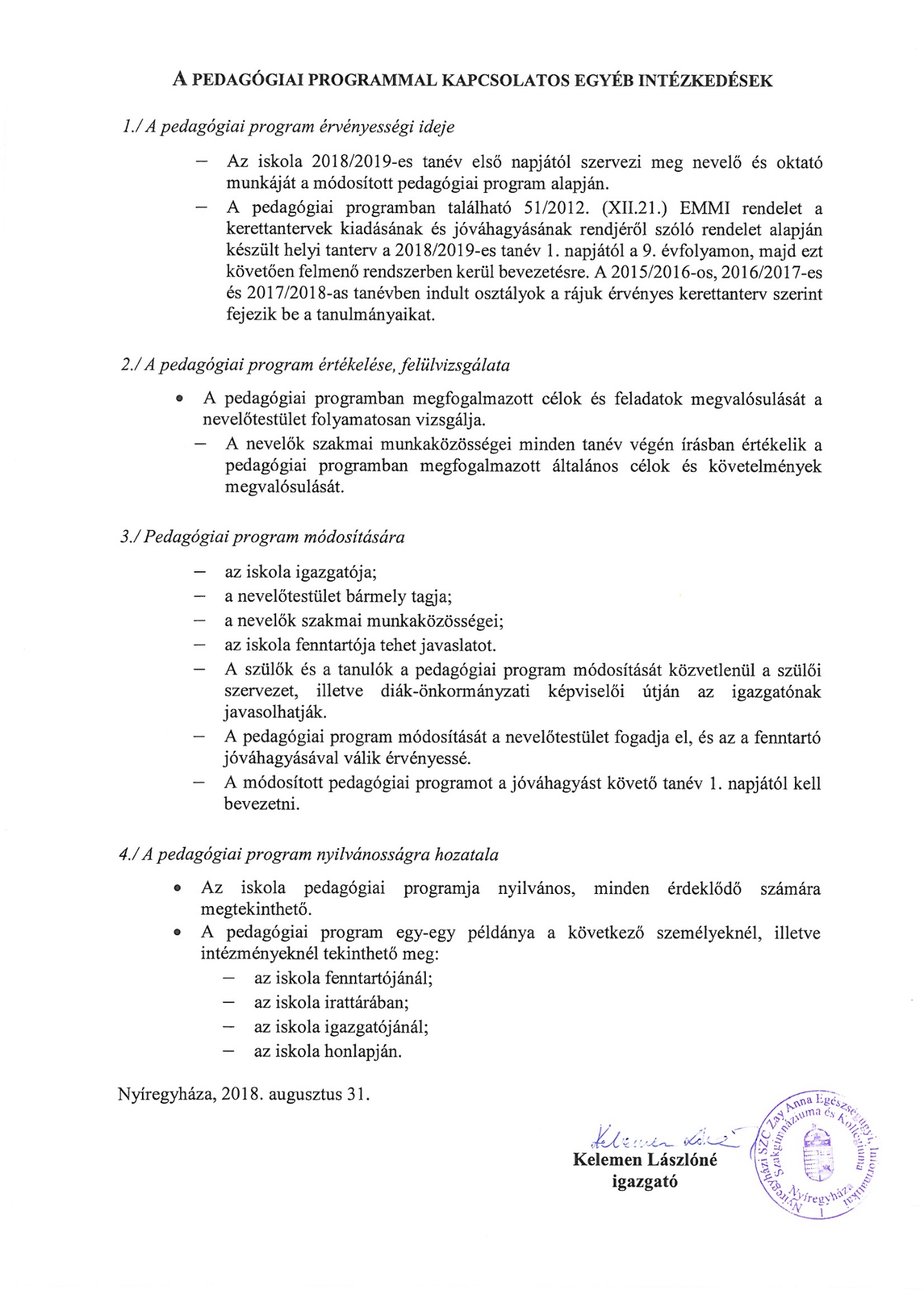 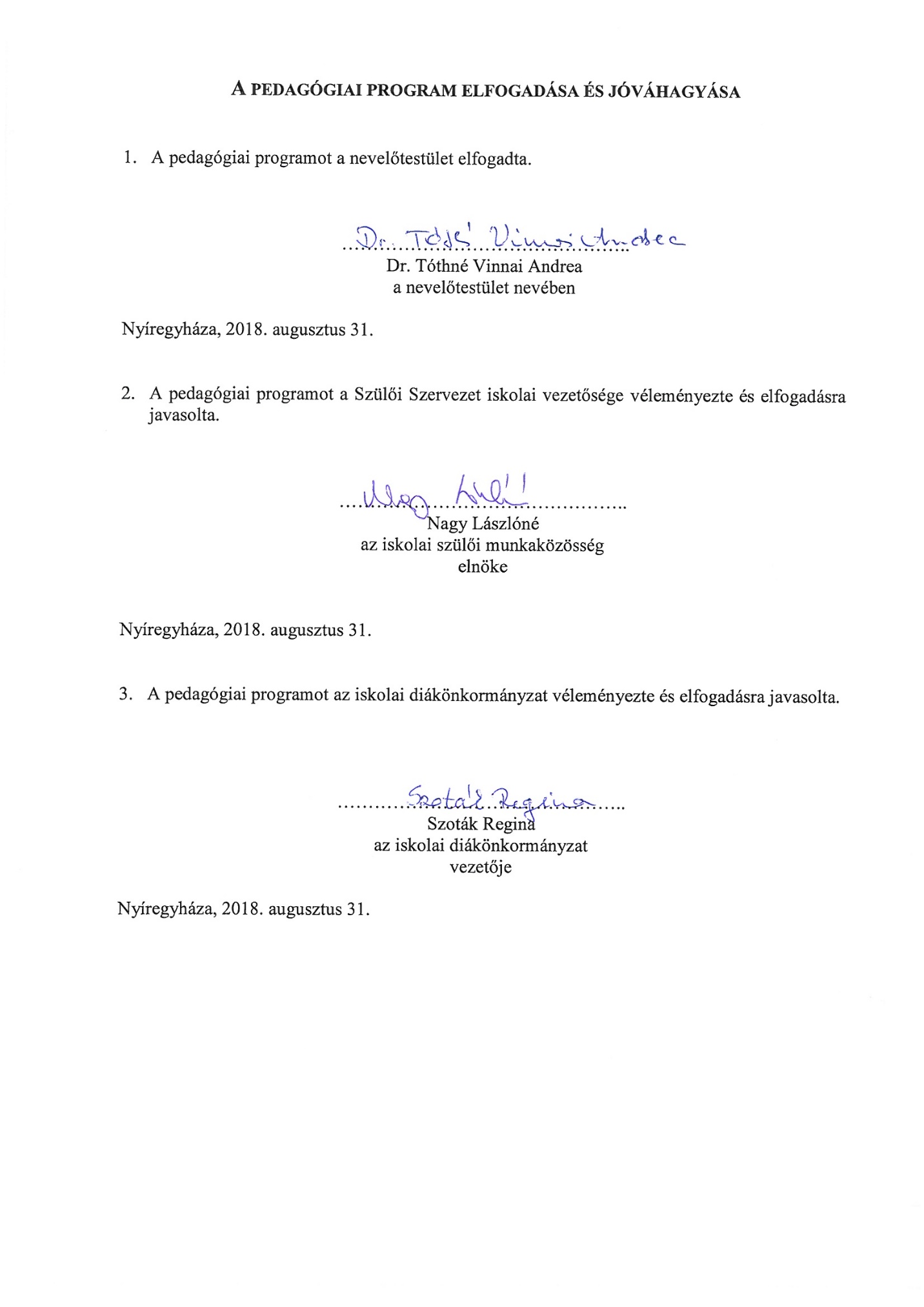  ZENETÖRTÉNET (20 pont)ZENEELMÉLET (20 pont)DALLAMÁTÍRÁS (20 pont)ÉNEKLÉS (20 pont)ZENEFELISMERÉS (20 pont) ZENETÖRTÉNET (20 pont)ZENEELMÉLET (20 pont)DALLAMÁTÍRÁS (20 pont)ÉNEKLÉS (20 pont)ZENEFELISMERÉS (20 pont)Tantárgyak9. évf.10. évf.11. évf.12. évf.Magyar nyelv és irodalom4444Idegen nyelvek3333Matematika3333Történelem, társadalmi és állampolgári ismeretek2233Etika1Biológia - egészségtan221Fizika221Kémia21Földrajz21Művészetek*1Informatika1Testnevelés és sport5555Osztályfőnöki1111Szakmai tárgyak órakerete, amelyből l óra (szakmai irányú képzésre) szabadon tervezhető**67811Szabadon tervezhető órakeret4444Rendelkezésre álló órakeret35363535*A négy művészeti tárgy (Ének-zene, Vizuális kultúra, Dráma és tánc, Mozgóképkultúra és médiaismeret) kerettanterveiből szabadon választhatóan tölthető fel a Művészetek órakerete. 
**A szakképzési kerettantervek alapján, ágazatonként különböző tartalommal.*A négy művészeti tárgy (Ének-zene, Vizuális kultúra, Dráma és tánc, Mozgóképkultúra és médiaismeret) kerettanterveiből szabadon választhatóan tölthető fel a Művészetek órakerete. 
**A szakképzési kerettantervek alapján, ágazatonként különböző tartalommal.*A négy művészeti tárgy (Ének-zene, Vizuális kultúra, Dráma és tánc, Mozgóképkultúra és médiaismeret) kerettanterveiből szabadon választhatóan tölthető fel a Művészetek órakerete. 
**A szakképzési kerettantervek alapján, ágazatonként különböző tartalommal.*A négy művészeti tárgy (Ének-zene, Vizuális kultúra, Dráma és tánc, Mozgóképkultúra és médiaismeret) kerettanterveiből szabadon választhatóan tölthető fel a Művészetek órakerete. 
**A szakképzési kerettantervek alapján, ágazatonként különböző tartalommal.*A négy művészeti tárgy (Ének-zene, Vizuális kultúra, Dráma és tánc, Mozgóképkultúra és médiaismeret) kerettanterveiből szabadon választhatóan tölthető fel a Művészetek órakerete. 
**A szakképzési kerettantervek alapján, ágazatonként különböző tartalommal.Óraterv a kerettantervekhez – szakközépiskola ZayEgészségügy szakmacsoportÓraterv a kerettantervekhez – szakközépiskola ZayEgészségügy szakmacsoportÓraterv a kerettantervekhez – szakközépiskola ZayEgészségügy szakmacsoportÓraterv a kerettantervekhez – szakközépiskola ZayEgészségügy szakmacsoportÓraterv a kerettantervekhez – szakközépiskola ZayEgészségügy szakmacsoportÓraterv a kerettantervekhez – szakközépiskola ZayEgészségügy szakmacsoportTantárgyakTantárgyak9. évf.10. évf.11. évf.12. évf.Magyar nyelv és irodalomMagyar nyelv és irodalom4444+1Idegen nyelvekIdegen nyelvek3+13+13+13+1MatematikaMatematika3+13+13+13+1Történelem, társadalmi és állampolgári ismeretekTörténelem, társadalmi és állampolgári ismeretek2+1233EtikaEtika1Biológia – egészségtanBiológia – egészségtan22+11+1FizikaFizika221 Kémia Kémia21FöldrajzFöldrajz21Művészetek* Vizuális kultúra1Művészetek* Ének-zene1InformatikaInformatika1 1Testnevelés és sportTestnevelés és sport5555OsztályfőnökiOsztályfőnöki1111  Szakmai tárgyak órakerete, amelyből 1óra (szakmai irányú képzésre) szabadon tervezhető**  Szakmai tárgyak órakerete, amelyből 1óra (szakmai irányú képzésre) szabadon tervezhető**67+18+111Munkahelyi egészség és biztonságMunkahelyi egészség és biztonság0,5Egészségügyi alapismeretekEgészségügyi alapismeretek0,511,52Szakmai jogi és etikai ismeretekSzakmai jogi és etikai ismeretek0,5SzociológiaSzociológia0,5PszichológiaPszichológia0,5PedagógiaPedagógia0,5Egészségügyi ellátórendszerEgészségügyi ellátórendszer0,5NépegészségügyNépegészségügy0,5EgészségfejlesztésEgészségfejlesztés0,5Környezet-egészségügyKörnyezet-egészségügy0,5Szakmai kommunikációSzakmai kommunikáció1,50,5KommunikációKommunikáció0,5Orvosi latinOrvosi latin1Speciális kommunikációSpeciális kommunikáció0,5Ápolástan-gondozástanÁpolástan-gondozástan2,54,50,50,5Egészséges ember gondozásaEgészséges ember gondozása0,5+0,5Akadályozott ember gondozásaAkadályozott ember gondozása0,5ÁpolástudományÁpolástudomány0,5ÁpoláslélektanÁpoláslélektan0,5Csecsemő- és kisgyermekgondozásaCsecsemő- és kisgyermekgondozása1+ 0,5BetegmegfigyelésBetegmegfigyelés1Ápolási beavatkozásokÁpolási beavatkozások1+1Klinikumi ismeretekKlinikumi ismeretek13,589Anatómia – élettanAnatómia – élettan11+0,5Általános kórtanÁltalános kórtan0,5+0,5Mikrobiológia-járványtanMikrobiológia-járványtan0,5Gyógyszertani alapismeretekGyógyszertani alapismeretek0,5BelgyógyászatBelgyógyászat1,5Sebészet és traumatológiaSebészet és traumatológia1GyermekgyógyászatGyermekgyógyászat0,5Diagnosztikai alapismeretekDiagnosztikai alapismeretek1+1Terápiás alapismeretekTerápiás alapismeretek0,5+10,5+1Elsősegélynyújtás-első ellátásElsősegélynyújtás-első ellátás1Klinikumi gyakorlatKlinikumi gyakorlat3,53,5Összefüggő gyakorlat (óra)Összefüggő gyakorlat (óra)70 105140-Szabadon tervezhető órakeretSzabadon tervezhető órakeret4444Rendelkezésre álló órakeretRendelkezésre álló órakeret35363535Tantárgyak9. évf.10. évf.11. évf.12. évf.Magyar nyelv és irodalom4444+1Idegen nyelvek3+13+13+13+1Matematika3+13+13+13+1Történelem, társadalmi és állampolgári ismeretek2+1233Etika1Biológia – egészségtan221Fizika221+1 Kémia21Földrajz21Művészetek* /Ének-zene; Vizuális kultúra/1+1Informatika1+1 1Testnevelés és sport5555Osztályfőnöki1111Szakmai tárgyak órakerete, amelyből 1óra (szakmai irányú képzésre) szabadon tervezhető**678+111+1ElméletMunkahelyi egészség és biztonság0,5---Információtechnológiai alapok1---Munkaszervezési ismeretek---1Adatbázis- és szoftverfejlesztés0,5121Hálózati ismeretek I.-112GyakorlatInformációtechnológiai gyakorlat2---Munkaszervezési gyakorlat---2Adatbázis- és szoftverfejlesztés gyakorlat1+12+12+12+1Hálózati ismeretek I. gyakorlat-22+12+1Szabadon tervezhető órakeret4444Rendelkezésre álló órakeret35363535TantárgyakTantárgyakÉves és heti óraszámok évfolyamonkéntÉves és heti óraszámok évfolyamonkéntÉves és heti óraszámok évfolyamonkéntÉves és heti óraszámok évfolyamonkéntÉves és heti óraszámok évfolyamonkéntÉves és heti óraszámok évfolyamonkéntÉves és heti óraszámok évfolyamonkéntÉves és heti óraszámok évfolyamonkéntÉves és heti óraszámok évfolyamonkéntTantárgyakTantárgyak9. évf.9. évf.9. évf.10. évf.10. évf.11. évf.11. évf.12. évf.12. évf.Magyar nyelv Magyar nyelv 7222361361622IrodalomIrodalom722210831083933Idegen nyelvekIdegen nyelvek1441444144414441244MatematikaMatematika1441444144414441244Történelem, társadalmi és állampolgári ismeretekTörténelem, társadalmi és állampolgári ismeretek10810837221083933EtikaEtika-----361--Biológia – egészségtanBiológia – egészségtan---7221083622FizikaFizika72722722361-- Kémia Kémia72722361----FöldrajzFöldrajz72722361----MűvészetekVizuális kultúra36361MűvészetekÉnek-zene361----InformatikaInformatika36361361----Testnevelés és sportTestnevelés és sport1801805180518051555OsztályfőnökiOsztályfőnöki36361361361311ÓraszámÓraszám292929272725252323A szakmai követelménymodulokhoz rendelt tantárgyak óraszáma évfolyamonkéntA szakmai követelménymodulokhoz rendelt tantárgyak óraszáma évfolyamonkéntA szakmai követelménymodulokhoz rendelt tantárgyak óraszáma évfolyamonkéntA szakmai követelménymodulokhoz rendelt tantárgyak óraszáma évfolyamonkéntA szakmai követelménymodulokhoz rendelt tantárgyak óraszáma évfolyamonkéntA szakmai követelménymodulokhoz rendelt tantárgyak óraszáma évfolyamonkéntA szakmai követelménymodulokhoz rendelt tantárgyak óraszáma évfolyamonkéntA szakmai követelménymodulokhoz rendelt tantárgyak óraszáma évfolyamonkéntA szakmai követelménymodulokhoz rendelt tantárgyak óraszáma évfolyamonkéntMunkahelyi egészség és biztonságMunkahelyi egészség és biztonság180,50,5Egészségügyi alapismeretekEgészségügyi alapismeretek180,50,5361361481,5Szakmai jogi és etikai ismeretekSzakmai jogi és etikai ismeretek160,5SzociológiaSzociológia160,5PszichológiaPszichológia180,50,5PedagógiaPedagógia180,5Egészségügyi ellátórendszerEgészségügyi ellátórendszer180,5NépegészségügyNépegészségügy180,5EgészségfejlesztésEgészségfejlesztés160,5Környezet-egészségügyKörnyezet-egészségügy180,5Szakmai kommunikációSzakmai kommunikáció541,51,5160,5KommunikációKommunikáció180,50,5Orvosi latinOrvosi latin3611Speciális kommunikációSpeciális kommunikáció160,5Ápolástan-gondozástanÁpolástan-gondozástan902,52,51263,5180,5160,5Egészséges ember gondozásaEgészséges ember gondozása3611Akadályozott ember gondozásaAkadályozott ember gondozása180,5ÁpolástudományÁpolástudomány180,5ÁpoláslélektanÁpoláslélektan160,5Csecsemő- és kisgyermekgondozásaCsecsemő- és kisgyermekgondozása541,51,5BetegmegfigyelésBetegmegfigyelés361Ápolási beavatkozásokÁpolási beavatkozások722Összefüggő nyári gyakorlat:Ápolástan-gondozástan gyakorlatÖsszefüggő nyári gyakorlat:Ápolástan-gondozástan gyakorlat70105Klinikumi ismeretekKlinikumi ismeretek36111263,52707,52728,5Anatómia – élettanAnatómia – élettan361541,5Általános kórtanÁltalános kórtan361Mikrobiológia-járványtanMikrobiológia-járványtan180,5Gyógyszertani alapismeretekGyógyszertani alapismeretek160,5BelgyógyászatBelgyógyászat481,5Sebészet és traumatológiaSebészet és traumatológia321GyermekgyógyászatGyermekgyógyászat160,5Diagnosztikai alapismeretekDiagnosztikai alapismeretek722Terápiás alapismeretekTerápiás alapismeretek541,5481,5Elsősegélynyújtás-első ellátásElsősegélynyújtás-első ellátás3611Klinikumi gyakorlat évköziKlinikumi gyakorlat évközi1263,51123,5Összefüggő nyári gyakorlat:Klinikumi gyakorlat Összefüggő nyári gyakorlat:Klinikumi gyakorlat 140Óraszám - elméletÓraszám - elmélet902,52,5108314441765,5Óraszám -  demonstrációs gyakorlatÓraszám -  demonstrációs gyakorlat1263,53,51805541,5642Óraszám -  évközi gyakorlatÓraszám -  évközi gyakorlat000001263,51123,5Összefüggő nyári gyakorlatÖsszefüggő nyári gyakorlat701010105151402000Összes szakmai óraszámÖsszes szakmai óraszám286663938464935211A tanuló heti kötelező óraszámaA tanuló heti kötelező óraszáma35 35 35 36 36 353535,535,5TantárgyakTantárgyakÉves és heti óraszámok évfolyamonkéntÉves és heti óraszámok évfolyamonkéntÉves és heti óraszámok évfolyamonkéntÉves és heti óraszámok évfolyamonkéntÉves és heti óraszámok évfolyamonkéntÉves és heti óraszámok évfolyamonkéntÉves és heti óraszámok évfolyamonkéntÉves és heti óraszámok évfolyamonkéntÉves és heti óraszámok évfolyamonkéntTantárgyakTantárgyak9. évf.9. évf.10. évf.10. évf.10. évf.11. évf.11. évf.12. évf.12. évf.Magyar nyelv Magyar nyelv 7223611361622IrodalomIrodalom722108331083933Történelem, társadalmi és állampolgári ismeretek Történelem, társadalmi és állampolgári ismeretek 108372221083933Idegen nyelvIdegen nyelv14441444414441244MatematikaMatematika14441444414441244EtikaEtika-----371--OsztályfőnökiOsztályfőnöki3613611361311Testnevelés és sportTestnevelés és sport18051805518051555FizikaFizika7227222722--FöldrajzFöldrajz7223611----Biológia - egészségtanBiológia - egészségtan--7222722311KémiaKémia7223611----InformatikaInformatika7223611----MűvészetekVizuális kultúra--  36  36   1----MűvészetekÉnek-zene3611ÓraszámÓraszám292929292926262323A szakmai követelménymodulokhoz rendelt tantárgyak óraszáma évfolyamonkéntA szakmai követelménymodulokhoz rendelt tantárgyak óraszáma évfolyamonkéntA szakmai követelménymodulokhoz rendelt tantárgyak óraszáma évfolyamonkéntA szakmai követelménymodulokhoz rendelt tantárgyak óraszáma évfolyamonkéntA szakmai követelménymodulokhoz rendelt tantárgyak óraszáma évfolyamonkéntA szakmai követelménymodulokhoz rendelt tantárgyak óraszáma évfolyamonkéntA szakmai követelménymodulokhoz rendelt tantárgyak óraszáma évfolyamonkéntA szakmai követelménymodulokhoz rendelt tantárgyak óraszáma évfolyamonkéntA szakmai követelménymodulokhoz rendelt tantárgyak óraszáma évfolyamonkéntElméletElméletElméletElméletElméletElméletElméletElméletElméletMunkahelyi egészség és biztonságMunkahelyi egészség és biztonság180,5-------Információtechnológiai alapokInformációtechnológiai alapok361-------Munkaszervezési ismeretekMunkaszervezési ismeretek-------321Adatbázis- és szoftverfejlesztésAdatbázis- és szoftverfejlesztés180,53611722321Hálózati ismeretek I.Hálózati ismeretek I.--3611361642ÓraszámÓraszám722722210831244GyakorlatGyakorlatGyakorlatGyakorlatGyakorlatGyakorlatGyakorlatGyakorlatGyakorlatInformációtechnológiai gyakorlatInformációtechnológiai gyakorlat722-------Munkaszervezési gyakorlatMunkaszervezési gyakorlat-------642Adatbázis- és szoftverfejlesztés gyakorlatAdatbázis- és szoftverfejlesztés gyakorlat722108331083963Hálózati ismeretek I. gyakorlatHálózati ismeretek I. gyakorlat--72221083963ÓraszámÓraszám14441805521661928Összes szakmai óraszámÖsszes szakmai óraszám216625277324931612A tanuló heti kötelező óraszámaA tanuló heti kötelező óraszáma35 35 36 36 36 35353535Tantárgyak9. évf.10. évf.11. évf.12. évf.9-12. óraszám összesen13. évf.13. évf. óraszám összesenMagyar nyelv és irodalom4444556 - -Idegen nyelv44445564124Matematika3333417 - -Történelem2233345 - -Etika---131 - -Informatika22--144 - -Művészetek--1-36 - -Testnevelés5555695 - -Osztályfőnöki1111139 - -Kötelező komplex természettudományos tantárgy3---108--Ágazathoz kapcsolódó tantárgy: Biológia-222206 - -Kötelezően választható tantárgy: Érettségi tantárgy, vagy Idegen nyelv, vagy Kémia*, vagy Informatika, vagy Szakmai tantárgy**--22134 - -Pénzügyi és vállalkozói ismeretek-1--36 - -Érettségire épülő (fő) szakképesítés8877(1045+453) 149831961Érettségi vizsga keretében megszerezhető szakképesítés3433(1045+453) 1498 - -Rendelkezésre álló órakeret/hét3536353535Tanítási hetek száma3636363131Éves összes óraszám1260129612601085490110851085Tantárgyak9. évf.10. évf.11. évf.12. évf.9-12. óraszám összesen13. évf.13. évf. óraszám összesenMagyar nyelv és irodalom4444556 - -Idegen nyelv44445564124Matematika3333417 - -Történelem2233345 - -Etika - --131 - -Informatika22--144 - -Művészetek - -1 -36 - -Testnevelés5555695 - -Osztályfőnöki1111139 - -Kötelező komplex természettudományos tantárgy3---108--Ágazathoz kapcsolódó tantárgy: Biológia -222206 - -Kötelezően választható tantárgy: Érettségi tantárgy, vagy Idegen nyelv, vagy Földrajz*, vagy Informatika, vagy Szakmai tantárgy**--22134 - -Pénzügyi és vállalkozói ismeretek-1--36 - -Érettségire épülő (fő) szakképesítés8877(1045+453)149831961Érettségi vizsga keretében megszerezhető szakképesítés3433(1045+453)1498 - -Rendelkezésre álló órakeret/hét3536353535Tanítási hetek száma3636363131Éves összes óraszám1260129612601085490110851085Óraterv a kerettantervekhez – szakgimnázium NYSZC Zay AnnaEgészségügy ágazgatÓraterv a kerettantervekhez – szakgimnázium NYSZC Zay AnnaEgészségügy ágazgatÓraterv a kerettantervekhez – szakgimnázium NYSZC Zay AnnaEgészségügy ágazgatÓraterv a kerettantervekhez – szakgimnázium NYSZC Zay AnnaEgészségügy ágazgatÓraterv a kerettantervekhez – szakgimnázium NYSZC Zay AnnaEgészségügy ágazgatÓraterv a kerettantervekhez – szakgimnázium NYSZC Zay AnnaEgészségügy ágazgatTantárgyak9. évf.10. évf.11. évf.12. évf.13. évf.Magyar nyelv és irodalom4444Idegen nyelvek44444Matematika333+13+1Történelem, társadalmi és állampolgári ismeretek2233Etika1Informatika22Művészetek* 1Testnevelés és sport5555Osztályfőnöki1111Kötelező komplex természettudományos tantárgy3Ágazathoz kapcsolódó tantárgy: Biológia222Pénzügyi- és vállalkozói ismeretek1Kötelezően választható tantárgy: Érettségi tantárgy, vagy Idegen nyelv, vagy Fizika*, vagy Informatika, vagy Szakmai tantárgy** Érettségi vizsga keretében megszervezhető szakképesítés óraszáma11121111 Érettségire épülő szakképesítés óraszáma31Munkahelyi egészség és biztonság0,5Egészségügyi alapismeretekSzakmai jogi és etikai ismeretek0,5Szociológiai alapismeretek0,5A pszichológia alapjai1A pedagógia alapjai0,5Egészségügyi ellátórendszer0,5Népegészségügy0,5Környezet-egészségügy0,5Egészségfejlesztés0,5Szakmai kommunikációOrvosi latin nyelv1Kommunikáció0,5Speciális kommunikáció0,5Ápolástan-gondozástanEgészséges ember gondozása1Csecsemő- és kisgyermekgondozása0,5Akadályozott ember gondozása0,5Ápolástudomány0,5Ápoláslélektan0,5Ápolási beavatkozások1Betegmegfigyelés1Klinikumi alapozó ismeretekAnatómia – élettan2,5Mikrobiológia-járványtan, Általános kórtan1Elsősegélynyújtás-első ellátás1Klinikumi szakismeretekBelgyógyászat1+11+1Sebészet és traumatológia1Gyermekgyógyászat1Diagnosztikai és terápiás alapismeretek2Klinikumi gyakorlat4,53Összefüggő nyári gyakorlat (óra)-140140-Egészségügyi asszisztensi feladatokAsszisztensi feladatok210,5Dokumentáció vezetése a járóbeteg ellátásban1Prevenció1Rehabilitáció0,5Személyiség fejlesztés, önismeret1Egészségügyi asszisztálás gyakorlata0122Ágazati képzés elméleti óraszáma összesen:11124,56Ágazati képzés gyakorlati óraszáma összesen:006,55Összesen:3536353535Óraterv a kerettantervekhez – szakgimnázium NYSZC Zay AnnaSzociális ágazatÓraterv a kerettantervekhez – szakgimnázium NYSZC Zay AnnaSzociális ágazatÓraterv a kerettantervekhez – szakgimnázium NYSZC Zay AnnaSzociális ágazatÓraterv a kerettantervekhez – szakgimnázium NYSZC Zay AnnaSzociális ágazatÓraterv a kerettantervekhez – szakgimnázium NYSZC Zay AnnaSzociális ágazatÓraterv a kerettantervekhez – szakgimnázium NYSZC Zay AnnaSzociális ágazatTantárgyak9. évf.10. évf.11. évf.12. évf.13. évf.Magyar nyelv és irodalom4444Idegen nyelvek44444Matematika333+13+1Történelem, társadalmi és állampolgári ismeretek2233Etika1Informatika22Művészetek*1Testnevelés és sport5555Osztályfőnöki1111Kötelező komplex természettudományos tantárgy3Ágazathoz kapcsolódó tantárgy: Biológia222Pénzügyi- és vállalkozói ismeretek1Kötelezően választható tantárgy: Érettségi tantárgy, vagy Idegen nyelv, vagy Fizika*, vagy Informatika, vagy Szakmai tantárgy** Érettségi vizsga keretében megszervezhető szakképesítés óraszáma11121111 Érettségire épülő szakképesítés óraszáma31A szociális ellátás általános tevékenységeiSzakmai készségfejlesztés és kommunikációs gyakorlat0,511Társadalomismereti, szociálpolitikai, jogi és etikai ismeretek2112Társadalomismereti és szociálpolitikai gyakorlat1,5Pszichológiai és pedagógiai ismeretek12Pszichológia gyakorlat1Egészségügyi alapismeretek10,5+11+1Elsősegélynyújtási feladatokNépegészségügyi ismeretek1Az elsősegélynyújtás gyakorlata1,5Gyermekellátási alapfeladatok és alapelvekSzakmai készségfejlesztés és kommunikációs gyakorlat1Gyermekvédelmi ismeretek1,5Gyógypedagógiai alapismeretek1Gondozási- ápolási ismeretek2Gondozási- ápolási gyakorlat/0,520,5Gyermekfelügyeleti feladatokGyermekotthoni feladatok3Gyermekotthoni gyakorlat0,520,5Gyermekfelügyelői dokumentációs feladatokGyermekotthoni adminisztrációs ismeretek1Gyermekotthoni dokumentációs ismeretek1Adminisztráció gyakorlata1,5Házi időszakos gyermekfelügyeletHázi időszakos gyermekfelügyeleti ismeretek1,5Házi időszakos gyermekfelügyeleti gyakorlata1Család pedagógiai alapismeretekPedagógiai szociológia0,5Mentálhigiénés ismeretek0,5Fejlődés lélektani alapok0,5Kapcsolati formák családokkalA kapcsolattartás elmélete0,5A kapcsolattartás gyakorlata1 Kommunikáció és viselkedés kultúraKommunikáció0,5Összefüggő nyár gyakorlat140140Ágazati képzés elméleti óraszáma összesen:9,58,53,56,5Ágazati képzés gyakorlati óraszáma összesen:1,53,57,54,5Összesen:3536353535Éves/heti óraszámok évfolyamonkéntÉves/heti óraszámok évfolyamonkéntÉves/heti óraszámok évfolyamonkéntÉves/heti óraszámok évfolyamonkéntÉves/heti óraszámok évfolyamonkéntÉves/heti óraszámok évfolyamonkéntTantárgyak9. évf.10. évf.11. évf.12. évf.13. évf.Magyar nyelv és irodalom144/4144/4144/4124/4Idegen nyelvek144/4144/4144/4124/4144/4Matematika108/3108/3144/4124/4Történelem, társadalmi és állampolgári ismeretek72/272/2108/393/3Etika31/1Informatika72/272/2Művészetek*36/ 1Testnevelés és sport180/5180/5180/5155/5Osztályfőnöki36/136/136/131/1Kötelező komplex természettudományos tantárgy108/3Ágazathoz kapcsolódó tantárgy: Biológia72/272/262/2Pénzügyi- és vállalkozói ismeretek36/1Kötelezően választható tantárgy: Érettségi tantárgy, vagy Idegen nyelv, vagy Fizika*, vagy Informatika, vagy Szakmai tantárgy** Érettségi vizsga keretében megszervezhető szakképesítés óraszáma396/11432/12396/11341/11A szakmai követelménymodulokhoz rendelt tantárgyak óraszáma évfolyamonkéntA szakmai követelménymodulokhoz rendelt tantárgyak óraszáma évfolyamonkéntA szakmai követelménymodulokhoz rendelt tantárgyak óraszáma évfolyamonkéntA szakmai követelménymodulokhoz rendelt tantárgyak óraszáma évfolyamonkéntA szakmai követelménymodulokhoz rendelt tantárgyak óraszáma évfolyamonkéntA szakmai követelménymodulokhoz rendelt tantárgyak óraszáma évfolyamonként Érettségire épülő szakképesítés óraszáma1116/31Munkahelyi egészség és biztonság18/0,5Egészségügyi alapismeretekSzakmai jogi és etikai ismeretek18/0,5Szociológiai alapismeretek18/0,5A pszichológia alapjai36/1A pedagógia alapjai18/0,5Egészségügyi ellátórendszer18/0,5Népegészségügy18/0,5Környezet-egészségügy18/0,5Egészségfejlesztés18/0,5Szakmai kommunikációOrvosi latin nyelv36/1Kommunikáció18/0,5Speciális kommunikáció18/0,5Ápolástan-gondozástanEgészséges ember gondozása36/1Csecsemő- és kisgyermekgondozása18/0,5Akadályozott ember gondozása18/0,5Ápolástudomány16/0,5Ápoláslélektan15/0,5Ápolási beavatkozások36/1Betegmegfigyelés36/1Klinikumi alapozó ismeretekAnatómia – élettan90/2,5Mikrobiológia-járványtan, Általános kórtan36/1Elsősegélynyújtás-első ellátás36/1Klinikumi szakismeretekBelgyógyászat72/262/2Sebészet és traumatológia31/1Gyermekgyógyászat31/1Diagnosztikai és terápiás alapismeretek72/2Klinikumi gyakorlat162/4,593/3Összefüggő nyári gyakorlat (óra)-140140-Egészségügyi asszisztensi feladatokAsszisztensi feladatok72/236/116/0,5Dokumentáció vezetése a járóbeteg ellátásban36/1Prevenció36/1Rehabilitáció15/0,5Személyiség fejlesztés, önismeret36/1Egészségügyi asszisztálás gyakorlata036/172/262/2Ágazati képzés elméleti óraszáma összesen:396/11432/12162/4,5186/6Ágazati képzés gyakorlati óraszáma összesen:00234/6,5155/5Összesen:1260/351296/361260/351085/351260/35Éves/heti óraszámok évfolyamonkéntÉves/heti óraszámok évfolyamonkéntÉves/heti óraszámok évfolyamonkéntÉves/heti óraszámok évfolyamonkéntÉves/heti óraszámok évfolyamonkéntÉves/heti óraszámok évfolyamonkéntÉves/heti óraszámok évfolyamonkéntÉves/heti óraszámok évfolyamonkéntÉves/heti óraszámok évfolyamonkéntTantárgyak9. évf.10. évf.11. évf.11. évf.12. évf.12. évf.12. évf.13. évf.Magyar nyelv és irodalom144/4144/4144/4144/4124/4124/4124/4Idegen nyelvek144/4144/4144/4+1144/4+1124/4+1124/4+1124/4+1Matematika108/3108/3108/3+1108/3+193/3+193/3+193/3+1Történelem,	társadalmi	és	állampolgáriismeretek72/272/2108/3108/393/393/393/3Etika----31/131/131/1Informatika72/272/2-----Művészetek*36/1------Testnevelés és sport180/5180/5180/5180/5155/5155/5155/5Osztályfőnöki36/136/136/136/131/131/131/1Kötelező	komplex	természettudományostantárgy108/3------Ágazathoz kapcsolódó tantárgy*: Biológia72/272/272/272/2---Pénzügyi- és vállalkozói ismeretek-36/1-----Kötelezően választható tantárgy**Matematika+1,Idegen nyelvek+17272626262Szakmai tárgyak órakerete8121111121212961/31Szabadon tervezhető órakeret-------124/4Rendelkezésre álló órakeret/hét3536353535353535Tanítási hetek száma36363636313131Éves összes óraszám12601296126012601085108510851085Érettségi vizsga keretében megszervezhetőszakképesítés óraszáma fő szakképesítés esetén:288/8432/12396/11396/11372/12372/12372/12Érettségire épülő szakképesítés óraszáma-------* A szakgimmnáziumok helyi tanterveibe beépítendő, az egyes ágazatokhoz kapcsolódó természettudományos tantárgyak című táblázat szerint** Érettségi tantárgy, Idegen nyelv, Természettudományos tantárgy, Informatika, Szakmai tantárgy vagy Katonai alapismeretek* A szakgimmnáziumok helyi tanterveibe beépítendő, az egyes ágazatokhoz kapcsolódó természettudományos tantárgyak című táblázat szerint** Érettségi tantárgy, Idegen nyelv, Természettudományos tantárgy, Informatika, Szakmai tantárgy vagy Katonai alapismeretek* A szakgimmnáziumok helyi tanterveibe beépítendő, az egyes ágazatokhoz kapcsolódó természettudományos tantárgyak című táblázat szerint** Érettségi tantárgy, Idegen nyelv, Természettudományos tantárgy, Informatika, Szakmai tantárgy vagy Katonai alapismeretek* A szakgimmnáziumok helyi tanterveibe beépítendő, az egyes ágazatokhoz kapcsolódó természettudományos tantárgyak című táblázat szerint** Érettségi tantárgy, Idegen nyelv, Természettudományos tantárgy, Informatika, Szakmai tantárgy vagy Katonai alapismeretek* A szakgimmnáziumok helyi tanterveibe beépítendő, az egyes ágazatokhoz kapcsolódó természettudományos tantárgyak című táblázat szerint** Érettségi tantárgy, Idegen nyelv, Természettudományos tantárgy, Informatika, Szakmai tantárgy vagy Katonai alapismeretek* A szakgimmnáziumok helyi tanterveibe beépítendő, az egyes ágazatokhoz kapcsolódó természettudományos tantárgyak című táblázat szerint** Érettségi tantárgy, Idegen nyelv, Természettudományos tantárgy, Informatika, Szakmai tantárgy vagy Katonai alapismeretek* A szakgimmnáziumok helyi tanterveibe beépítendő, az egyes ágazatokhoz kapcsolódó természettudományos tantárgyak című táblázat szerint** Érettségi tantárgy, Idegen nyelv, Természettudományos tantárgy, Informatika, Szakmai tantárgy vagy Katonai alapismeretek* A szakgimmnáziumok helyi tanterveibe beépítendő, az egyes ágazatokhoz kapcsolódó természettudományos tantárgyak című táblázat szerint** Érettségi tantárgy, Idegen nyelv, Természettudományos tantárgy, Informatika, Szakmai tantárgy vagy Katonai alapismeretek* A szakgimmnáziumok helyi tanterveibe beépítendő, az egyes ágazatokhoz kapcsolódó természettudományos tantárgyak című táblázat szerint** Érettségi tantárgy, Idegen nyelv, Természettudományos tantárgy, Informatika, Szakmai tantárgy vagy Katonai alapismeretekA szakmai követelménymodulokhoz rendelt tantárgyak/témakörök éves/heti óraszáma évfolyamonkéntA szakmai követelménymodulokhoz rendelt tantárgyak/témakörök éves/heti óraszáma évfolyamonkéntA szakmai követelménymodulokhoz rendelt tantárgyak/témakörök éves/heti óraszáma évfolyamonkéntA szakmai követelménymodulokhoz rendelt tantárgyak/témakörök éves/heti óraszáma évfolyamonkéntA szakmai követelménymodulokhoz rendelt tantárgyak/témakörök éves/heti óraszáma évfolyamonkéntA szakmai követelménymodulokhoz rendelt tantárgyak/témakörök éves/heti óraszáma évfolyamonkéntA szakmai követelménymodulokhoz rendelt tantárgyak/témakörök éves/heti óraszáma évfolyamonkéntA szakmai követelménymodulokhoz rendelt tantárgyak/témakörök éves/heti óraszáma évfolyamonkéntA szakmai követelménymodulokhoz rendelt tantárgyak/témakörök éves/heti óraszáma évfolyamonkéntTantárgyak9. évf.10. évf.11. évf.11. évf.12. évf.13. évf.13. évf.13. évf.Munkahelyi egészség és biztonság18/0,5Munkavédelmi alapismeretek4Munkahelyek kialakítása4Munkavégzés személyi feltételei2Munkaeszközök biztonsága2Munkakörnyezeti hatások2Munkavédelmi jogi ismeretek4Egészségügyi alapismeretek36/1126/3,5Szakmai jogi és etikai ismeretek18/0,5Szociológiai alapismeretek18/0,5A pszichológia alapjai36/1A pedagógia alapjai18/0,5Egészségügyi ellátórendszer18/0,5Népegészségügy18/0,5Környezet-egészségügy18/0,5Egészségfejlesztés18/0,5Szakmai kommunikáció36/136/1Orvosi latin nyelv36/1Kommunikáció18/0,5Speciális kommunikáció18/0,5Ápolástan-gondozástan54/1,5126+36=162/4,5126+36=162/4,5Egészséges ember gondozása36/1Csecsemő- és kisgyermekgondozása18/0,5Akadályozott ember gondozása18/0,518/0,5Ápolástudomány18/0,518/0,5Ápoláslélektan18/0,518/0,5Ápolási beavatkozások36+36/236+36/2Betegmegfigyelés36/136/1Klinikumi alapozó ismeretek126+18/436/136/1Anatómia-élettan alapjai, a mozgásrendszer18+4A keringés és a légzés anatómiája és élettana20+4Emésztés-kiválasztás-szaporodás szervrendszere28+4Az idegrendszer, endokrin rendszer, érzékszervek anatómiája, élettana24+6Mikrobiológia-járványtan, általános kórtan36/136/1Elsősegélynyújtás-első ellátás36/1Klinikumi szakismeretek54/1,562/262/2Kardiológia és pulmonológia alapjai18Gasztroenterológia és nefrológia alapjai18Hematológia, immunológia reumatológia alapjai10Neurológia és pszichiátria alapjai8Sebészet és traumatológia alapjai31/131/1Gyermekgyógyászat alapjai31/131/1Diagnosztikai és terápiás alapismeretek72/272/2Diagnosztika alapjai1818Labordiagnosztikai alapismeretek99Képalkotó diagnosztika alapjai99Terápiás alapismeretek1818Gyógyszertan alapjai, gyógyszerelés1818Klinikumi gyakorlat54/1,5124/4124/4Belgyógyászati gyakorlat544949Sebészet és traumatológia gyakorlat4040Csecsemő és gyermekosztályos gyakorlat3535Összefüggő szakmai gyakorlat-140140140--Csecsemő és kisgyermekgondozás gyakorlat49(7nap)49(7nap)Gondozási feladatok felnőtt korban49(7nap)49(7nap)Járóbetegellátás gyakorlat42(6nap)42(6nap)Belgyógyászati gyakorlat35(5nap)Sebészeti gyakorlat35(5nap)Traumatológiai gyakorlat35(5nap)Gyermekgyógyászati gyakorlat35(5nap)ÁGAZATI SZAKMAI KOMPETENCIA FEJLESZTÉSE –főszakképesítés esetén - (ha nem vállalja a tanuló a mellék-szakképesítést)288/8186/6186/6Kompetencia fejlesztő ismeretek klinikumi alapozó ismeretekből363131Kompetencia fejlesztő ismeretek alapápolásból364646Kompetencia fejlesztő ismeretek klinikumi szakismeretekből363131Kompetencia fejlesztő ismeretek diagnosztikai és terápiás alapismeretekből363131Kompetencia fejlesztő klinikumi gyakorlat144/448/1,548/1,5Ágazati	képzés	elméleti	óraszáma összesen (A FŐ SZAKKÉPESÍTÉS ESETÉN):288/8432/12432/12198/5,5201/6,5201/6,5Ágazati	képzés	gyakorlati	óraszámaösszesen (A FŐ SZAKKÉPESÍTÉS ESETÉN):000198/5,5172/5,5172/5,5Összesen:1260/351296/361296/361260/351085/351085/351260/351260/35Éves/heti óraszámok évfolyamonkéntÉves/heti óraszámok évfolyamonkéntÉves/heti óraszámok évfolyamonkéntÉves/heti óraszámok évfolyamonkéntÉves/heti óraszámok évfolyamonkéntÉves/heti óraszámok évfolyamonkéntÉves/heti óraszámok évfolyamonkéntÉves/heti óraszámok évfolyamonkéntÉves/heti óraszámok évfolyamonkéntÉves/heti óraszámok évfolyamonkéntTantárgyakTantárgyak9. évf.9. évf.10. évf.11. évf.11. évf.11. évf.12. évf.13. évf.Magyar nyelv és irodalomMagyar nyelv és irodalom144/4144/4144/4144/4144/4144/4124/4Idegen nyelvekIdegen nyelvek144/4144/4144/4144/4+1144/4+1144/4+1124/4+1MatematikaMatematika108/3108/3108/3108/3+1108/3+1108/3+193/3+1Történelem,	társadalmi	és	állampolgáriismeretekTörténelem,	társadalmi	és	állampolgáriismeretek72/272/272/2108/3108/3108/393/3EtikaEtika------31/1InformatikaInformatika72/272/272/2----Művészetek*Művészetek*36/136/1-----Testnevelés és sportTestnevelés és sport180/5180/5180/5180/5180/5180/5155/5OsztályfőnökiOsztályfőnöki36/136/136/136/136/136/131/1Kötelező	komplex	természettudományostantárgyKötelező	komplex	természettudományostantárgy108/3108/3-----Ágazathoz kapcsolódó tantárgy*: BiológiaÁgazathoz kapcsolódó tantárgy*: Biológia72/272/272/272/272/272/2-Pénzügyi- és vállalkozói ismeretekPénzügyi- és vállalkozói ismeretek--36/1----Kötelezően választható tantárgy:** Matematika+1,Idegen nyelvek+1Kötelezően választható tantárgy:** Matematika+1,Idegen nyelvek+172727262Szakmai tárgyak órakereteSzakmai tárgyak órakerete881211111112961/31Szabadon tervezhető órakeretSzabadon tervezhető órakeret-------124/4Rendelkezésre álló órakeret/hétRendelkezésre álló órakeret/hét3535363535353535Tanítási hetek számaTanítási hetek száma36363636363631Éves összes óraszámÉves összes óraszám12601260129612601260126010851085Érettségi vizsga keretében megszervezhetőszakképesítés óraszáma mellék-szakképesítés esetén:Érettségi vizsga keretében megszervezhetőszakképesítés óraszáma mellék-szakképesítés esetén:288/8288/8432/12396/11396/11396/11372/12* A szakgimmnáziumok helyi tanterveibe beépítendő, az egyes ágazatokhoz kapcsolódó természettudományos tantárgyak című táblázat szerint** Érettségi tantárgy, Idegen nyelv, Természettudományos tantárgy, Informatika, Szakmai tantárgy vagy Katonai alapismeretek* A szakgimmnáziumok helyi tanterveibe beépítendő, az egyes ágazatokhoz kapcsolódó természettudományos tantárgyak című táblázat szerint** Érettségi tantárgy, Idegen nyelv, Természettudományos tantárgy, Informatika, Szakmai tantárgy vagy Katonai alapismeretek* A szakgimmnáziumok helyi tanterveibe beépítendő, az egyes ágazatokhoz kapcsolódó természettudományos tantárgyak című táblázat szerint** Érettségi tantárgy, Idegen nyelv, Természettudományos tantárgy, Informatika, Szakmai tantárgy vagy Katonai alapismeretek* A szakgimmnáziumok helyi tanterveibe beépítendő, az egyes ágazatokhoz kapcsolódó természettudományos tantárgyak című táblázat szerint** Érettségi tantárgy, Idegen nyelv, Természettudományos tantárgy, Informatika, Szakmai tantárgy vagy Katonai alapismeretek* A szakgimmnáziumok helyi tanterveibe beépítendő, az egyes ágazatokhoz kapcsolódó természettudományos tantárgyak című táblázat szerint** Érettségi tantárgy, Idegen nyelv, Természettudományos tantárgy, Informatika, Szakmai tantárgy vagy Katonai alapismeretek* A szakgimmnáziumok helyi tanterveibe beépítendő, az egyes ágazatokhoz kapcsolódó természettudományos tantárgyak című táblázat szerint** Érettségi tantárgy, Idegen nyelv, Természettudományos tantárgy, Informatika, Szakmai tantárgy vagy Katonai alapismeretek* A szakgimmnáziumok helyi tanterveibe beépítendő, az egyes ágazatokhoz kapcsolódó természettudományos tantárgyak című táblázat szerint** Érettségi tantárgy, Idegen nyelv, Természettudományos tantárgy, Informatika, Szakmai tantárgy vagy Katonai alapismeretek* A szakgimmnáziumok helyi tanterveibe beépítendő, az egyes ágazatokhoz kapcsolódó természettudományos tantárgyak című táblázat szerint** Érettségi tantárgy, Idegen nyelv, Természettudományos tantárgy, Informatika, Szakmai tantárgy vagy Katonai alapismeretek* A szakgimmnáziumok helyi tanterveibe beépítendő, az egyes ágazatokhoz kapcsolódó természettudományos tantárgyak című táblázat szerint** Érettségi tantárgy, Idegen nyelv, Természettudományos tantárgy, Informatika, Szakmai tantárgy vagy Katonai alapismeretek* A szakgimmnáziumok helyi tanterveibe beépítendő, az egyes ágazatokhoz kapcsolódó természettudományos tantárgyak című táblázat szerint** Érettségi tantárgy, Idegen nyelv, Természettudományos tantárgy, Informatika, Szakmai tantárgy vagy Katonai alapismeretekA szakmai követelménymodulokhoz rendelt tantárgyak/témakörök éves/heti óraszáma évfolyamonkéntA szakmai követelménymodulokhoz rendelt tantárgyak/témakörök éves/heti óraszáma évfolyamonkéntA szakmai követelménymodulokhoz rendelt tantárgyak/témakörök éves/heti óraszáma évfolyamonkéntA szakmai követelménymodulokhoz rendelt tantárgyak/témakörök éves/heti óraszáma évfolyamonkéntA szakmai követelménymodulokhoz rendelt tantárgyak/témakörök éves/heti óraszáma évfolyamonkéntA szakmai követelménymodulokhoz rendelt tantárgyak/témakörök éves/heti óraszáma évfolyamonkéntA szakmai követelménymodulokhoz rendelt tantárgyak/témakörök éves/heti óraszáma évfolyamonkéntA szakmai követelménymodulokhoz rendelt tantárgyak/témakörök éves/heti óraszáma évfolyamonkéntA szakmai követelménymodulokhoz rendelt tantárgyak/témakörök éves/heti óraszáma évfolyamonkéntA szakmai követelménymodulokhoz rendelt tantárgyak/témakörök éves/heti óraszáma évfolyamonkéntTantárgyakTantárgyak9. évf.9. évf.10. évf.11. évf.11. évf.11. évf.12. évf.13. évf.Érettségire épülő szakképesítés óraszámaÉrettségire épülő szakképesítés óraszáma1085/31Munkahelyi egészség és biztonságMunkahelyi egészség és biztonság18/0,518/0,5Munkavédelmi alapismeretekMunkavédelmi alapismeretek44Munkahelyek kialakításaMunkahelyek kialakítása44Munkavégzés személyi feltételeiMunkavégzés személyi feltételei22Munkaeszközök biztonságaMunkaeszközök biztonsága22Munkakörnyezeti hatásokMunkakörnyezeti hatások22Munkavédelmi jogi ismeretekMunkavédelmi jogi ismeretek44Egészségügyi alapismeretekEgészségügyi alapismeretek36/136/1126/3,5Szakmai jogi és etikai ismeretekSzakmai jogi és etikai ismeretek18/0,5Szociológiai alapismeretekSzociológiai alapismeretek18/0,5A pszichológia alapjaiA pszichológia alapjai36/136/1A pedagógia alapjaiA pedagógia alapjai18/0,5Egészségügyi ellátórendszerEgészségügyi ellátórendszer18/0,5NépegészségügyNépegészségügy18/0,5Környezet-egészségügyKörnyezet-egészségügy18/0,5EgészségfejlesztésEgészségfejlesztés18/0,5Szakmai kommunikációSzakmai kommunikáció36/136/136/1Orvosi latin nyelvOrvosi latin nyelv36/136/1KommunikációKommunikáció18/0,5Speciális kommunikációSpeciális kommunikáció18/0,5Ápolástan-gondozástanÁpolástan-gondozástan54/1,554/1,5126+36=162/4,5126+36=162/4,5Egészséges ember gondozásaEgészséges ember gondozása36/136/1Csecsemő- és kisgyermekgondozásaCsecsemő- és kisgyermekgondozása18/0,518/0,5Akadályozott ember gondozásaAkadályozott ember gondozása18/0,518/0,5ÁpolástudományÁpolástudomány18/0,518/0,5ÁpoláslélektanÁpoláslélektan18/0,518/0,5Ápolási beavatkozásokÁpolási beavatkozások36+36/236+36/2BetegmegfigyelésBetegmegfigyelés36/136/1Klinikumi alapozó ismeretekKlinikumi alapozó ismeretek126+18/4126+18/436/136/1Anatómia-élettan alapjai, a mozgásrendszerAnatómia-élettan alapjai, a mozgásrendszer18+418+4A keringés és a légzés anatómiája és élettanaA keringés és a légzés anatómiája és élettana20+420+4Emésztés-kiválasztás-szaporodás szervrendszereEmésztés-kiválasztás-szaporodás szervrendszere28+428+4Az idegrendszer, endokrin rendszer, érzékszervek anatómiája, élettanaAz idegrendszer, endokrin rendszer, érzékszervek anatómiája, élettana24+624+6Mikrobiológia-járványtan, általános kórtanMikrobiológia-járványtan, általános kórtan36/136/1Elsősegélynyújtás-első ellátásElsősegélynyújtás-első ellátás36/136/1Klinikumi szakismeretekKlinikumi szakismeretek54/1,554/1,562/2Kardiológia és pulmonológia alapjaiKardiológia és pulmonológia alapjai1818Gasztroenterológia és nefrológia alapjaiGasztroenterológia és nefrológia alapjai1818Hematológia, immunológia reumatológia alapjaiHematológia, immunológia reumatológia alapjai1010Neurológia és pszichiátria alapjaiNeurológia és pszichiátria alapjai88Sebészet és traumatológia alapjaiSebészet és traumatológia alapjai31/1Gyermekgyógyászat alapjaiGyermekgyógyászat alapjai31/1Diagnosztikai és terápiás alapismeretekDiagnosztikai és terápiás alapismeretek72/272/2Diagnosztika alapjaiDiagnosztika alapjai1818Labordiagnosztikai alapismeretekLabordiagnosztikai alapismeretek99Képalkotó diagnosztika alapjaiKépalkotó diagnosztika alapjai99Terápiás alapismeretekTerápiás alapismeretek1818Gyógyszertan alapjai, gyógyszerelésGyógyszertan alapjai, gyógyszerelés1818Klinikumi gyakorlatKlinikumi gyakorlat54/1,554/1,5124/4Belgyógyászati gyakorlatBelgyógyászati gyakorlat545449Sebészet és traumatológia gyakorlatSebészet és traumatológia gyakorlat40Csecsemő és gyermekosztályos gyakorlatCsecsemő és gyermekosztályos gyakorlat35Összefüggő szakmai gyakorlatÖsszefüggő szakmai gyakorlat--140140140140-Csecsemő és kisgyermekgondozás gyakorlatCsecsemő és kisgyermekgondozás gyakorlat49(7nap)49(7nap)Gondozási feladatok felnőtt korbanGondozási feladatok felnőtt korban49(7nap)49(7nap)Járóbetegellátás gyakorlatJáróbetegellátás gyakorlat42(6nap)42(6nap)Belgyógyászati gyakorlatBelgyógyászati gyakorlat35(5nap)35(5nap)Sebészeti gyakorlatSebészeti gyakorlat35(5nap)35(5nap)Traumatológiai gyakorlatTraumatológiai gyakorlat35(5nap)35(5nap)Gyermekgyógyászati gyakorlatGyermekgyógyászati gyakorlat35(5nap)35(5nap)Egészségügyi asszisztensi feladatokEgészségügyi asszisztensi feladatok52 720 01 ÁLTALÁNOS ÁPOLÁSI ÉS EGÉSZSÉGÜGYI ASSZISZTENS162/4,5162/4,531/1Asszisztensi feladatok diagnosztikai eljárásoknálAsszisztensi feladatok diagnosztikai eljárásoknál52 720 01 ÁLTALÁNOS ÁPOLÁSI ÉS EGÉSZSÉGÜGYI ASSZISZTENS5454Asszisztensi feladatok a bőrgyógyászat és szemészet területénAsszisztensi feladatok a bőrgyógyászat és szemészet területén52 720 01 ÁLTALÁNOS ÁPOLÁSI ÉS EGÉSZSÉGÜGYI ASSZISZTENS1818Asszisztensi feladatok fül-orr-gégészeti területenAsszisztensi feladatok fül-orr-gégészeti területen52 720 01 ÁLTALÁNOS ÁPOLÁSI ÉS EGÉSZSÉGÜGYI ASSZISZTENS1818Asszisztensi feladatok urológiai területenAsszisztensi feladatok urológiai területen52 720 01 ÁLTALÁNOS ÁPOLÁSI ÉS EGÉSZSÉGÜGYI ASSZISZTENS1818Asszisztensi feladatok nőgyógyászati területenAsszisztensi feladatok nőgyógyászati területen52 720 01 ÁLTALÁNOS ÁPOLÁSI ÉS EGÉSZSÉGÜGYI ASSZISZTENS1818Asszisztensi feladatok neurológiai és pszichiátriai területenAsszisztensi feladatok neurológiai és pszichiátriai területen52 720 01 ÁLTALÁNOS ÁPOLÁSI ÉS EGÉSZSÉGÜGYI ASSZISZTENS1818Dokumentáció	vezetése	a	járóbetegellátásbanDokumentáció	vezetése	a	járóbetegellátásban52 720 01 ÁLTALÁNOS ÁPOLÁSI ÉS EGÉSZSÉGÜGYI ASSZISZTENS18/0,518/0,5PrevencióPrevenció52 720 01 ÁLTALÁNOS ÁPOLÁSI ÉS EGÉSZSÉGÜGYI ASSZISZTENS15/0,5RehabilitációRehabilitáció52 720 01 ÁLTALÁNOS ÁPOLÁSI ÉS EGÉSZSÉGÜGYI ASSZISZTENS16/0,5Egészségügyi asszisztálás gyakorlataEgészségügyi asszisztálás gyakorlata52 720 01 ÁLTALÁNOS ÁPOLÁSI ÉS EGÉSZSÉGÜGYI ASSZISZTENS036/136/193/3(össz:129)BetegirányításBetegirányítás52 720 01 ÁLTALÁNOS ÁPOLÁSI ÉS EGÉSZSÉGÜGYI ASSZISZTENS1212SzakrendelésekSzakrendelések52 720 01 ÁLTALÁNOS ÁPOLÁSI ÉS EGÉSZSÉGÜGYI ASSZISZTENS75Diagnosztikai gyakorlatokDiagnosztikai gyakorlatok52 720 01 ÁLTALÁNOS ÁPOLÁSI ÉS EGÉSZSÉGÜGYI ASSZISZTENS2424GondozásGondozás52 720 01 ÁLTALÁNOS ÁPOLÁSI ÉS EGÉSZSÉGÜGYI ASSZISZTENS18ÁGAZATI SZAKMAI KOMPETENCIA ERŐSÍTÉSE (mellék-szakképesítés esetén)ÁGAZATI SZAKMAI KOMPETENCIA ERŐSÍTÉSE (mellék-szakképesítés esetén)90/2,5(131)90/2,5(131)62/2Kompetencia erősítő ismeretek klinikumi alapozó ismeretekbőlKompetencia erősítő ismeretek klinikumi alapozó ismeretekből181830Kompetencia erősítő ismeretek alapápolásbólKompetencia erősítő ismeretek alapápolásból363616Kompetencia erősítő ismeretek klinikumi szakismerekbőlKompetencia erősítő ismeretek klinikumi szakismerekből363616Ágazati	képzés	elméleti	óraszáma összesen (A MELLÉK-SZAKKÉPESÍTÉS ESETÉN):288/8288/8432/12432/12432/12306/8,5155/5Ágazati	képzés	gyakorlati	óraszámaösszesen (A MELLÉK-SZAKKÉPESÍTÉS ESETÉN):0000090/2,5124+93=217/7Összesen:1260/351260/351296/361296/361296/361260/351085/351260/351260/35Éves és heti óraszámok évfolyamonkéntÉves és heti óraszámok évfolyamonkéntÉves és heti óraszámok évfolyamonkéntÉves és heti óraszámok évfolyamonkéntÉves és heti óraszámok évfolyamonkéntÉves és heti óraszámok évfolyamonkéntTantárgyak9. évf.10. évf.11. évf.12. évf.13. évf.Magyar nyelv és irodalom144/4144/4144/4124/4Idegen nyelvek144/4144/4144/4124/4144/4Matematika108/3108/3144/4124/4Történelem, társadalmi és állampolgári ismeretek72/272/2108/3108/3Etika31/1Informatika72/272/2Művészetek*36/1Testnevelés és sport180/5180/5180/5155/5Osztályfőnöki36/136/136/136/1Kötelező komplex természettudományos tantárgy108/3Ágazathoz kapcsolódó tantárgy: Biológia72/272/272/2Pénzügyi- és vállalkozói ismeretek1Kötelezően választható tantárgy: Érettségi tantárgy, vagy Idegen nyelv, vagy Fizika*, vagy Informatika, vagy Szakmai tantárgy** Érettségi vizsga keretében megszervezhető szakképesítés óraszáma396/11432/12396/11341/11 Érettségire épülő szakképesítés óraszáma1116/31A szakmai követelménymodulokhoz rendelt tantárgyak óraszáma évfolyamonkéntA szakmai követelménymodulokhoz rendelt tantárgyak óraszáma évfolyamonkéntA szakmai követelménymodulokhoz rendelt tantárgyak óraszáma évfolyamonkéntA szakmai követelménymodulokhoz rendelt tantárgyak óraszáma évfolyamonkéntA szakmai követelménymodulokhoz rendelt tantárgyak óraszáma évfolyamonkéntA szakmai követelménymodulokhoz rendelt tantárgyak óraszáma évfolyamonkéntA szociális ellátás általános tevékenységeiSzakmai készségfejlesztés és kommunikációs gyakorlat18/0,536/131/1Társadalomismereti, szociálpolitikai, jogi és etikai ismeretek72/236/136/162/2Társadalomismereti és szociálpolitikai gyakorlat54/1,5Pszichológiai és pedagógiai ismeretek36/162/2Pszichológia gyakorlat36/1Egészségügyi alapismeretek36/154/1,562/2Elsősegélynyújtási feladatokNépegészségügyi ismeretek36/1Az elsősegélynyújtás gyakorlata54/1,5Gyermekellátási alapfeladatok és alapelvekSzakmai készségfejlesztés és kommunikációs gyakorlat36/1Gyermekvédelmi ismeretek54/1,5Gyógypedagógiai alapismeretek36/1Gondozási- ápolási ismeretek72/2Gondozási- ápolási gyakorlat18/0,572/216/0,5Gyermekfelügyeleti feladatokGyermekotthoni feladatok108/3Gyermekotthoni gyakorlat18/0,572/215/0,5Gyermekfelügyelői dokumentációs feladatokGyermekotthoni adminisztrációs ismeretek36/1Gyermekotthoni dokumentációs ismeretek36/1Adminisztráció gyakorlata45/1,5Házi időszakos gyermekfelügyeletHázi időszakos gyermekfelügyeleti ismeretek54/1,5Házi időszakos gyermekfelügyeleti gyakorlata32/1Család pedagógiai alapismeretekPedagógiai szociológia18/0,5Mentálhigiénés ismeretek18/0,5Fejlődés lélektani alapok18/0,5Kapcsolati formák családokkalA kapcsolattartás elmélete18/0,5A kapcsolattartás gyakorlata36/1 Kommunikáció és viselkedés kultúraKommunikáció15/0,5Összefüggő nyár gyakorlat140140Ágazati képzés elméleti óraszáma összesen:342/9,5306/8,5126/3,5201/6,5Ágazati képzés gyakorlati óraszáma összesen:54/1,5126/3,5270/7,5140/4,5Összesen:1260/351296/361260/351085/351260/35Éves és heti óraszámok évfolyamonkéntÉves és heti óraszámok évfolyamonkéntÉves és heti óraszámok évfolyamonkéntÉves és heti óraszámok évfolyamonkéntÉves és heti óraszámok évfolyamonkéntÉves és heti óraszámok évfolyamonkéntTantárgyak9. évf.10. évf.11. évf.12. évf.13. évf.Magyar nyelv és irodalom144/4144/4144/4124/4Idegen nyelvek144/4144/4180/4+1155/4+1144/4Matematika108/3108/3144/3+1124/3+1Történelem,	társadalmi	és	állampolgáriismeretek72/272/2108/393/3Etika31/1Informatika72/272/2Művészetek*36/1Testnevelés és sport180/5180/5180/5155/5Osztályfőnöki36/136/136/131/1Kötelező	komplex	természettudományostantárgy108/3Ágazathoz kapcsolódó tantárgy*: Biológia72/272/272/2Pénzügyi- és vállalkozói ismeretek36/1Kötelezően választható tantárgy**:Matematika,+1 Idegen nyelv+1Szakmai tárgyak órakerete8121112961/31Szabadon tervezhető órakeret----124/4Rendelkezésre álló órakeret/hét3536353535Tanítási hetek száma36363631Éves összes óraszám12601296126010851085Érettségi vizsga keretében megszervezhetőszakképesítés óraszáma főszakképesítés esetén288/8432/12396/11372/12Érettségire épülő szakképesítés óraszáma----* A szakgimmnáziumok helyi tanterveibe beépítendő, az egyes ágazatokhoz kapcsolódó természettudományos tantárgyak című táblázat szerint** Érettségi tantárgy, Idegen nyelv, Természettudományos tantárgy, Informatika, Szakmai tantárgy vagy Katonai alapismeretek* A szakgimmnáziumok helyi tanterveibe beépítendő, az egyes ágazatokhoz kapcsolódó természettudományos tantárgyak című táblázat szerint** Érettségi tantárgy, Idegen nyelv, Természettudományos tantárgy, Informatika, Szakmai tantárgy vagy Katonai alapismeretek* A szakgimmnáziumok helyi tanterveibe beépítendő, az egyes ágazatokhoz kapcsolódó természettudományos tantárgyak című táblázat szerint** Érettségi tantárgy, Idegen nyelv, Természettudományos tantárgy, Informatika, Szakmai tantárgy vagy Katonai alapismeretek* A szakgimmnáziumok helyi tanterveibe beépítendő, az egyes ágazatokhoz kapcsolódó természettudományos tantárgyak című táblázat szerint** Érettségi tantárgy, Idegen nyelv, Természettudományos tantárgy, Informatika, Szakmai tantárgy vagy Katonai alapismeretek* A szakgimmnáziumok helyi tanterveibe beépítendő, az egyes ágazatokhoz kapcsolódó természettudományos tantárgyak című táblázat szerint** Érettségi tantárgy, Idegen nyelv, Természettudományos tantárgy, Informatika, Szakmai tantárgy vagy Katonai alapismeretek* A szakgimmnáziumok helyi tanterveibe beépítendő, az egyes ágazatokhoz kapcsolódó természettudományos tantárgyak című táblázat szerint** Érettségi tantárgy, Idegen nyelv, Természettudományos tantárgy, Informatika, Szakmai tantárgy vagy Katonai alapismeretekA szakmai követelménymodulokhoz rendelt tantárgyak eves/heti óraszáma évfolyamonkéntA szakmai követelménymodulokhoz rendelt tantárgyak eves/heti óraszáma évfolyamonkéntA szakmai követelménymodulokhoz rendelt tantárgyak eves/heti óraszáma évfolyamonkéntA szakmai követelménymodulokhoz rendelt tantárgyak eves/heti óraszáma évfolyamonkéntA szakmai követelménymodulokhoz rendelt tantárgyak eves/heti óraszáma évfolyamonkéntA szakmai követelménymodulokhoz rendelt tantárgyak eves/heti óraszáma évfolyamonkéntA szakmai követelménymodulokhoz rendelt tantárgyak eves/heti óraszáma évfolyamonkéntSzakmai	készségfejlesztéskommunikációs gyakorlatés72/272/2Tanulástechnikai gyakorlat12A kongruens kommunikáció15Viselkedéskultúra20A reális énkép szerepe a szociális segítésben72Kommunikáció, a szakmai együttműködés készségeiKommunikáció, a szakmai együttműködés készségei25Társadalomismereti, szociálpolitikai és jogi ismeretekTársadalomismereti, szociálpolitikai és jogi ismeretek72/272/218/0,562/2Jogi alapismeretekJogi alapismeretek18Szociológiai és szociálpszichológiai alapismeretekSzociológiai és szociálpszichológiai alapismeretek36Társadalmi struktúra, a mai magyar társadalomTársadalmi struktúra, a mai magyar társadalom1818Szociálpolitikai beavatkozást igénylő problémák, a szociálpolitika intézményrendszereSzociálpolitikai beavatkozást igénylő problémák, a szociálpolitika intézményrendszere1811A lokális ellátások A lokális ellátások 16Család- és gyermekjogi alapismeretek Család- és gyermekjogi alapismeretek 18Család és életmódCsalád és életmód36SzervezetszociológiaSzervezetszociológia12A jóléti  nagyrendszerekA jóléti  nagyrendszerek11Közigazgatási ismeretekKözigazgatási ismeretek12Társadalomismereti	és	szociálpolitikaigyakorlatTársadalomismereti	és	szociálpolitikaigyakorlat36/1108/3Szociológiai alapismereti gyakorlatSzociológiai alapismereti gyakorlat36Szociálpolitikai monitorozás, az intézmény megismeréseSzociálpolitikai monitorozás, az intézmény megismerése90Gyakorlat a család és életmód körébenGyakorlat a család és életmód körében18Pedagógiai, pszichológiai ismeretekPedagógiai, pszichológiai ismeretek36/136/136/142/1,5Pszichológiai ismeretek, fejlődéslélektanPszichológiai ismeretek, fejlődéslélektan18A személyiség pszichológiájaA személyiség pszichológiája1826Szociálpszichológiai jelenségek és folyamatokSzociálpszichológiai jelenségek és folyamatok101816Pedagógiai ismeretekPedagógiai ismeretek2618Egészségügyi ismeretekEgészségügyi ismeretek36/172/2Az emberi test felépítése és működéseAz emberi test felépítése és működése36Kórok és kórokok, a betegmegfigyelés szempontjaiKórok és kórokok, a betegmegfigyelés szempontjai36A gondozás és a betegellátás laikus módszereiA gondozás és a betegellátás laikus módszerei36Elsősegélynyújtási feladatokElsősegélynyújtási feladatok72/2ElsősegélynyújtásElsősegélynyújtás36Elsősegélynyújtás gyakorlataElsősegélynyújtás gyakorlata36Népegészségügyi ismeretekNépegészségügyi ismeretek36/1EgészségmegőrzésEgészségmegőrzés18Közegészségügyi és járványtani ismeretekKözegészségügyi és járványtani ismeretek18Gyermekvédelmi ismeretekGyermekvédelmi ismeretek36/1Gyermekvédelem története és jogi szabályozásaGyermekvédelem története és jogi szabályozása8A gyermekvédelem pszichológiai vonatkozásaiA gyermekvédelem pszichológiai vonatkozásai13A gyermekvédelem mai rendszereA gyermekvédelem mai rendszere15Gyógypedagógiai ismeretekGyógypedagógiai ismeretek31/1A gyógypedagógia mint tudományág A gyógypedagógia mint tudományág 10Fejlődési rendellenességek, fogyatékosságok, fejlesztés, rehabilitációFejlődési rendellenességek, fogyatékosságok, fejlesztés, rehabilitáció21Gondozási, ápolási ismeretekGondozási, ápolási ismeretek54/1,5Szakmai együttműködés Szakmai együttműködés 6Ismeretek a gondozásrólIsmeretek a gondozásról12Ápolási ismeretekÁpolási ismeretek18Gyakori gyermekbalesetek, gyermekbetegségekGyakori gyermekbalesetek, gyermekbetegségek18Gondozási, ápolási gyakorlatGondozási, ápolási gyakorlat36/1Gondozási, ápolási feladatok és karbantartásGondozási, ápolási feladatok és karbantartás36ÁGAZATI SZAKMAI KOMPETENCIA FEJLESZTÉSE –főszakképesítés esetén - (ha nem vállalja a tanuló a mellék-szakképesítést)ÁGAZATI SZAKMAI KOMPETENCIA FEJLESZTÉSE –főszakképesítés esetén - (ha nem vállalja a tanuló a mellék-szakképesítést)216/6237/
7,5Kompetencia fejlesztő ismeretek pedagógiából, pszichológiábólKompetencia fejlesztő ismeretek pedagógiából, pszichológiából1818Kompetencia fejlesztő ismeretek szociális ismeretek gyakorlatábólKompetencia fejlesztő ismeretek szociális ismeretek gyakorlatából162/4,5168/5,5Kompetencia fejlesztő ismeretek gondozási, ápolási ismeretekbőlKompetencia fejlesztő ismeretek gondozási, ápolási ismeretekből3631Kompetencia fejlesztő ismeretek gyermekvédelmi ismeretekbőlKompetencia fejlesztő ismeretek gyermekvédelmi ismeretekből20Összefüggő szakmai gyakorlatÖsszefüggő szakmai gyakorlat140140Ágazati	képzés	elméleti	óraszáma összesen (A FŐ SZAKKÉPESÍTÉS ESETÉN):Ágazati	képzés	elméleti	óraszáma összesen (A FŐ SZAKKÉPESÍTÉS ESETÉN):288/5180/5198/
5,5204/6,5Ágazati	képzés	gyakorlati	óraszámaösszesen (A FŐ SZAKKÉPESÍTÉS ESETÉN) :Ágazati	képzés	gyakorlati	óraszámaösszesen (A FŐ SZAKKÉPESÍTÉS ESETÉN) :108/3252/7198/
5,5168/5,5Összesen:Összesen:1260/351296/361260/351035/351260/35Éves és heti óraszámok évfolyamonkéntÉves és heti óraszámok évfolyamonkéntÉves és heti óraszámok évfolyamonkéntÉves és heti óraszámok évfolyamonkéntÉves és heti óraszámok évfolyamonkéntÉves és heti óraszámok évfolyamonkéntÉves és heti óraszámok évfolyamonkéntÉves és heti óraszámok évfolyamonkéntTantárgyakTantárgyak9. évf.9. évf.10. évf.11. évf.12. évf.13. évf.Magyar nyelv és irodalomMagyar nyelv és irodalom144/4144/4144/4144/4124/4Idegen nyelvekIdegen nyelvek144/4144/4144/4180/4+1155/4+1144/4MatematikaMatematika108/3108/3108/3144/3+1124/3+1Történelem,	társadalmi és állampolgári ismeretekTörténelem,	társadalmi és állampolgári ismeretek72/272/272/2108/393/3EtikaEtika31/1InformatikaInformatika72/272/272/2Művészetek*Művészetek*36/136/1Testnevelés és sportTestnevelés és sport180/5180/5180/5180/5155/5OsztályfőnökiOsztályfőnöki36/136/136/136/131/1Kötelező	komplex	természettudományostantárgyKötelező	komplex	természettudományostantárgy108/3108/3Ágazathoz kapcsolódó tantárgy*: BiológiaÁgazathoz kapcsolódó tantárgy*: Biológia72/272/272/272/2Pénzügyi- és vállalkozói ismeretekPénzügyi- és vállalkozói ismeretek36/1Kötelezően választható tantárgy**: Matematika+1,Idegen nyelvek+1Kötelezően választható tantárgy**: Matematika+1,Idegen nyelvek+1Szakmai tárgyak órakereteSzakmai tárgyak órakerete88121112961/31Szabadon tervezhető órakeretSzabadon tervezhető órakeret-----124/4Rendelkezésre álló órakeret/hétRendelkezésre álló órakeret/hét353536353535Tanítási hetek számaTanítási hetek száma3636363631Éves összes óraszámÉves összes óraszám126012601296126010851085Érettségi vizsga keretében megszervezhetőszakképesítés óraszáma mellék-szakképesítés eseténÉrettségi vizsga keretében megszervezhetőszakképesítés óraszáma mellék-szakképesítés esetén288/8288/8432/12396/11372/12Érettségire épülő szakképesítés óraszámaÉrettségire épülő szakképesítés óraszáma1116/31* A szakgimmnáziumok helyi tanterveibe beépítendő, az egyes ágazatokhoz kapcsolódó természettudományos tantárgyak című táblázat szerint** Érettségi tantárgy, Idegen nyelv, Természettudományos tantárgy, Informatika, Szakmai tantárgy vagy Katonai alapismeretek* A szakgimmnáziumok helyi tanterveibe beépítendő, az egyes ágazatokhoz kapcsolódó természettudományos tantárgyak című táblázat szerint** Érettségi tantárgy, Idegen nyelv, Természettudományos tantárgy, Informatika, Szakmai tantárgy vagy Katonai alapismeretek* A szakgimmnáziumok helyi tanterveibe beépítendő, az egyes ágazatokhoz kapcsolódó természettudományos tantárgyak című táblázat szerint** Érettségi tantárgy, Idegen nyelv, Természettudományos tantárgy, Informatika, Szakmai tantárgy vagy Katonai alapismeretek* A szakgimmnáziumok helyi tanterveibe beépítendő, az egyes ágazatokhoz kapcsolódó természettudományos tantárgyak című táblázat szerint** Érettségi tantárgy, Idegen nyelv, Természettudományos tantárgy, Informatika, Szakmai tantárgy vagy Katonai alapismeretek* A szakgimmnáziumok helyi tanterveibe beépítendő, az egyes ágazatokhoz kapcsolódó természettudományos tantárgyak című táblázat szerint** Érettségi tantárgy, Idegen nyelv, Természettudományos tantárgy, Informatika, Szakmai tantárgy vagy Katonai alapismeretek* A szakgimmnáziumok helyi tanterveibe beépítendő, az egyes ágazatokhoz kapcsolódó természettudományos tantárgyak című táblázat szerint** Érettségi tantárgy, Idegen nyelv, Természettudományos tantárgy, Informatika, Szakmai tantárgy vagy Katonai alapismeretek* A szakgimmnáziumok helyi tanterveibe beépítendő, az egyes ágazatokhoz kapcsolódó természettudományos tantárgyak című táblázat szerint** Érettségi tantárgy, Idegen nyelv, Természettudományos tantárgy, Informatika, Szakmai tantárgy vagy Katonai alapismeretek* A szakgimmnáziumok helyi tanterveibe beépítendő, az egyes ágazatokhoz kapcsolódó természettudományos tantárgyak című táblázat szerint** Érettségi tantárgy, Idegen nyelv, Természettudományos tantárgy, Informatika, Szakmai tantárgy vagy Katonai alapismeretekA szakmai követelménymodulokhoz rendelt tantárgyak eves/heti óraszáma évfolyamonkéntA szakmai követelménymodulokhoz rendelt tantárgyak eves/heti óraszáma évfolyamonkéntA szakmai követelménymodulokhoz rendelt tantárgyak eves/heti óraszáma évfolyamonkéntA szakmai követelménymodulokhoz rendelt tantárgyak eves/heti óraszáma évfolyamonkéntA szakmai követelménymodulokhoz rendelt tantárgyak eves/heti óraszáma évfolyamonkéntA szakmai követelménymodulokhoz rendelt tantárgyak eves/heti óraszáma évfolyamonkéntA szakmai követelménymodulokhoz rendelt tantárgyak eves/heti óraszáma évfolyamonkéntA szakmai követelménymodulokhoz rendelt tantárgyak eves/heti óraszáma évfolyamonkéntTantárgyak/témakörök9. évf.9. évf.10. évf.11.évf.12. évf.13. évf.Szakmai	készségfejlesztéskommunikációs gyakorlatés72/272/272/2Tanulástechnikai gyakorlat1212A kongruens kommunikáció1515Viselkedéskultúra2020A reális énkép szerepe a szociális segítésben72Kommunikáció, a szakmai együttműködés készségeiKommunikáció, a szakmai együttműködés készségei2525Társadalomismereti, szociálpolitikai és jogi ismeretekTársadalomismereti, szociálpolitikai és jogi ismeretek72/272/272/218/0,562/2Jogi alapismeretekJogi alapismeretek1818Szociológiai és szociálpszichológiai alapismeretekSzociológiai és szociálpszichológiai alapismeretek3636Társadalmi struktúra, a mai magyar társadalomTársadalmi struktúra, a mai magyar társadalom181818Szociálpolitikai beavatkozást igénylő problémák, a szociálpolitika intézményrendszereSzociálpolitikai beavatkozást igénylő problémák, a szociálpolitika intézményrendszere1811A lokális ellátások A lokális ellátások 16Család- és gyermekjogi alapismeretek Család- és gyermekjogi alapismeretek 18Család és életmódCsalád és életmód36SzervezetszociológiaSzervezetszociológia12A jóléti  nagyrendszerekA jóléti  nagyrendszerek11Közigazgatási ismeretekKözigazgatási ismeretek12Társadalomismereti	és	szociálpolitikaigyakorlatTársadalomismereti	és	szociálpolitikaigyakorlat36/136/1108Szociológiai alapismereti gyakorlatSzociológiai alapismereti gyakorlat3636Szociálpolitikai monitorozás, az intézmény megismeréseSzociálpolitikai monitorozás, az intézmény megismerése90Gyakorlat a család és életmód körébenGyakorlat a család és életmód körében18Pedagógiai, pszichológiai ismeretekPedagógiai, pszichológiai ismeretek36/136/136/136/142/1,5Pszichológiai ismeretek, fejlődéslélektanPszichológiai ismeretek, fejlődéslélektan1818A személyiség pszichológiájaA személyiség pszichológiája181826Szociálpszichológiai jelenségek és folyamatokSzociálpszichológiai jelenségek és folyamatok101816Pedagógiai ismeretekPedagógiai ismeretek2618Egészségügyi ismeretekEgészségügyi ismeretek36/136/172/2Az emberi test felépítése és működéseAz emberi test felépítése és működése3636Kórok és kórokok, a betegmegfigyelés szempontjaiKórok és kórokok, a betegmegfigyelés szempontjai36A gondozás és a betegellátás laikus módszereiA gondozás és a betegellátás laikus módszerei36Elsősegélynyújtási feladatokElsősegélynyújtási feladatok72/2ElsősegélynyújtásElsősegélynyújtás36Elsősegélynújtás gyakorlataElsősegélynújtás gyakorlata36Népegészségügyi ismeretekNépegészségügyi ismeretek36/136/1EgészségmegőrzésEgészségmegőrzés1818Közegészségügyi és járványtani ismeretekKözegészségügyi és járványtani ismeretek1818ÁGAZATI SZAKMAI KOMPETENCIA FEJLESZTÉSE – (mellék-szakképesítés esetén)ÁGAZATI SZAKMAI KOMPETENCIA FEJLESZTÉSE – (mellék-szakképesítés esetén)Kompetencia fejlesztő ismeretek gyermekvédelmi ismeretekbőlKompetencia fejlesztő ismeretek gyermekvédelmi ismeretekből36/1Kompetencia fejlesztő ismeretek pedagógiai, pszichológiai ismeretekbőlKompetencia fejlesztő ismeretek pedagógiai, pszichológiai ismeretekből54/1,5Kompetencia fejlesztő ismeretek gondozási, ápolási ismeretekbőlKompetencia fejlesztő ismeretek gondozási, ápolási ismeretekből18/0,5Kompetencia fejlesztő ismeretek gyermekotthoni feladatokbólKompetencia fejlesztő ismeretek gyermekotthoni feladatokból32/1Kompetencia fejlesztő ismeretek Társadalomismereti	és	szociálpolitikaigyakorlatbólKompetencia fejlesztő ismeretek Társadalomismereti	és	szociálpolitikaigyakorlatból32/1Kompetencia fejlesztő ismeretek pedagógiai, pszichológiai ismeretekbőlKompetencia fejlesztő ismeretek pedagógiai, pszichológiai ismeretekből18/0,5Gondozási, ápolási gyakorlatGondozási, ápolási gyakorlat36/1Gondozási, ápolási feladatok és karbantartásGondozási, ápolási feladatok és karbantartás36Gyermekvédelmi ismeretekGyermekvédelmi ismeretek31 761 01 GYERMEK ÉS IFJÚSÁGI FELÜGYELŐ36/1Gyermekvédelem története és jogi szabályozásaGyermekvédelem története és jogi szabályozása31 761 01 GYERMEK ÉS IFJÚSÁGI FELÜGYELŐ8A gyermekvédelem pszichológiai vonatkozásaiA gyermekvédelem pszichológiai vonatkozásai31 761 01 GYERMEK ÉS IFJÚSÁGI FELÜGYELŐ12A gyermekvédelem mai rendszereA gyermekvédelem mai rendszere31 761 01 GYERMEK ÉS IFJÚSÁGI FELÜGYELŐ16Gyógypedagógiai ismeretekGyógypedagógiai ismeretek31 761 01 GYERMEK ÉS IFJÚSÁGI FELÜGYELŐ36/1Fejlődési rendellenességek, fogyatékosságok, fejlesztés, rehabilitációFejlődési rendellenességek, fogyatékosságok, fejlesztés, rehabilitáció31 761 01 GYERMEK ÉS IFJÚSÁGI FELÜGYELŐ18A gyógypedagógia, mint tudományágA gyógypedagógia, mint tudományág31 761 01 GYERMEK ÉS IFJÚSÁGI FELÜGYELŐ18Gondozási, ápolási ismeretekGondozási, ápolási ismeretek31 761 01 GYERMEK ÉS IFJÚSÁGI FELÜGYELŐ54/1,5Szakmai együttműködés Szakmai együttműködés 31 761 01 GYERMEK ÉS IFJÚSÁGI FELÜGYELŐ6Ismeretek a gondozásrólIsmeretek a gondozásról31 761 01 GYERMEK ÉS IFJÚSÁGI FELÜGYELŐ12Ápolási ismeretekÁpolási ismeretek31 761 01 GYERMEK ÉS IFJÚSÁGI FELÜGYELŐ18Gyakori gyermekbalesetek, gyermekbetegségekGyakori gyermekbalesetek, gyermekbetegségek31 761 01 GYERMEK ÉS IFJÚSÁGI FELÜGYELŐ18Gondozási, ápolási gyakorlatGondozási, ápolási gyakorlat31 761 01 GYERMEK ÉS IFJÚSÁGI FELÜGYELŐ72/2Gondozási, ápolási feladatokGondozási, ápolási feladatok31 761 01 GYERMEK ÉS IFJÚSÁGI FELÜGYELŐ72Gyermekotthoni feladatokGyermekotthoni feladatok31 761 01 GYERMEK ÉS IFJÚSÁGI FELÜGYELŐ62/2A gyermekotthon működéseA gyermekotthon működése31 761 01 GYERMEK ÉS IFJÚSÁGI FELÜGYELŐ31A gyermekcsoport működéseA gyermekcsoport működése31 761 01 GYERMEK ÉS IFJÚSÁGI FELÜGYELŐ31Gyermekotthoni gyakorlatGyermekotthoni gyakorlat31 761 01 GYERMEK ÉS IFJÚSÁGI FELÜGYELŐ62/2Gyermekfelügyelői feladatokGyermekfelügyelői feladatok31 761 01 GYERMEK ÉS IFJÚSÁGI FELÜGYELŐ62Gyermekotthoni adminisztrációs ismeretekGyermekotthoni adminisztrációs ismeretek31 761 01 GYERMEK ÉS IFJÚSÁGI FELÜGYELŐ31/1A gyermekotthon működésének szabályai, szabályzataiA gyermekotthon működésének szabályai, szabályzatai31 761 01 GYERMEK ÉS IFJÚSÁGI FELÜGYELŐ8Gyermek-felügyeleti munka dokumentálásaGyermek-felügyeleti munka dokumentálása31 761 01 GYERMEK ÉS IFJÚSÁGI FELÜGYELŐ8Élettörténeti munkaÉlettörténeti munka31 761 01 GYERMEK ÉS IFJÚSÁGI FELÜGYELŐ15Adminisztrációs gyakorlatAdminisztrációs gyakorlat31 761 01 GYERMEK ÉS IFJÚSÁGI FELÜGYELŐ31/1A gyermekfelügyeleti dokumentációA gyermekfelügyeleti dokumentáció31 761 01 GYERMEK ÉS IFJÚSÁGI FELÜGYELŐ31Összefüggő szakmai gyakorlatÖsszefüggő szakmai gyakorlat140140Ágazati	képzés	elméleti	óraszáma összesen (A MELLÉK-SZAKKÉPESÍTÉS ESETÉN):Ágazati	képzés	elméleti	óraszáma összesen (A MELLÉK-SZAKKÉPESÍTÉS ESETÉN):Ágazati	képzés	elméleti	óraszáma összesen (A MELLÉK-SZAKKÉPESÍTÉS ESETÉN):180/5180/5180/5288/8279/9Ágazati	képzés	gyakorlati	óraszámaösszesen (A MELLÉK-SZAKKÉPESÍTÉS ESETÉN):Ágazati	képzés	gyakorlati	óraszámaösszesen (A MELLÉK-SZAKKÉPESÍTÉS ESETÉN):Ágazati	képzés	gyakorlati	óraszámaösszesen (A MELLÉK-SZAKKÉPESÍTÉS ESETÉN):108/3108/3252/7108/393/3Összesen:Összesen:Összesen:1260/351260/351296/361260/351035/351260/35A szakmai tantárgyak osztályzata 9-12. évfolyamonA szakmai tantárgyak osztályzata 9-12. évfolyamonA szakmai tantárgyak osztályzata 9-12. évfolyamonA szakmai tantárgyak osztályzata 9-12. évfolyamon9. évf.10. évf.11. évf.12. évf.Tantárgyak/témakör9. évf.10. évf.11. évf.12. évf.Munkahelyi egészség és biztonság1Egészségügyi alapismeretekSzakmai jogi és etikai ismeretek1Szociológia1Pszichológia1Pedagógia1Egészségügyi ellátórendszer1Népegészségügy1Egészségfejlesztés1Környezet-egészségügy1Szakmai kommunikációKommunikáció1Orvosi latin2Speciális kommunikáció1Ápolástan-gondozástanEgészséges ember gondozása1Akadályozott ember gondozása1Ápolástudomány1Ápoláslélektan1Csecsemő- és kisgyermekgondozása1Betegmegfigyelés2Ápolási beavatkozások2Összefüggő nyári gyakorlat:Ápolástan-gondozástan gyakorlat111Klinikumi ismeretekAnatómia – élettan11Általános kórtan1Mikrobiológia-járványtan1Gyógyszertani alapismeretek1Belgyógyászat2Sebészet és traumatológia1Gyermekgyógyászat1Diagnosztikai alapismeretek2Terápiás alapismeretek22Elsősegélynyújtás-első ellátás1Klinikumi gyakorlat évközi0011A szakmai tantárgyak osztályzata 9-12. évfolyamonA szakmai tantárgyak osztályzata 9-12. évfolyamonA szakmai tantárgyak osztályzata 9-12. évfolyamonA szakmai tantárgyak osztályzata 9-12. évfolyamon9. évf.10. évf.11. évf.12. évf.Tantárgyak/témakör9. évf.10. évf.11. évf.12. évf.Munkahelyi egészség és biztonság1Egészségügyi alapismeretekSzakmai jogi és etikai ismeretek1Szociológia1Pszichológia1Pedagógia1Egészségügyi ellátórendszer1Népegészségügy1Egészségfejlesztés1Környezet-egészségügy1Szakmai kommunikációKommunikáció1Orvosi latin2Speciális kommunikáció1Ápolástan-gondozástanEgészséges ember gondozása1Akadályozott ember gondozása1Ápolástudomány2Ápoláslélektan1Csecsemő- és kisgyermekgondozása1Betegmegfigyelés3Ápolási beavatkozások3Összefüggő nyári gyakorlat:Ápolástan-gondozástan gyakorlat111Klinikumi ismeretekAnatómia – élettan33Általános kórtan3Mikrobiológia-járványtan2Gyógyszertani alapismeretek1Belgyógyászat3Sebészet és traumatológia2Gyermekgyógyászat1Diagnosztikai alapismeretek3Terápiás alapismeretek33Elsősegélynyújtás-első ellátás1Klinikumi gyakorlat évközi0011A szakmai tantárgyak osztályzata 9-12. évfolyamonA szakmai tantárgyak osztályzata 9-12. évfolyamonA szakmai tantárgyak osztályzata 9-12. évfolyamonA szakmai tantárgyak osztályzata 9-12. évfolyamon9. évf.10. évf.11. évf.12. évf.Tantárgyak/témakör9. évf.10. évf.11. évf.12. évf.Munkahelyi egészség és biztonság1Egészségügyi alapismeretekSzakmai jogi és etikai ismeretek1Szociológiai alapismeretek1A pszichológia alapjai1A pedagógia alapjai1Egészségügyi ellátórendszer1Népegészségügy1Egészségfejlesztés1Környezet-egészségügy1Szakmai kommunikációKommunikáció1Orvosi latin nyelv1Speciális kommunikáció1Ápolástan-gondozástanEgészséges ember gondozása1Akadályozott ember gondozása1Ápolástudomány1Ápoláslélektan1Csecsemő- és kisgyermekgondozása1Betegmegfigyelés2Ápolási beavatkozások2Klinikumi alapozó ismeretekAnatómia – élettan2Mikrobiológia-járványtan-általános kórtan1Elsősegélynyújtás-első ellátás1Klinikumi szakismeretekBelgyógyászat1Sebészet és traumatológia alapjai1Gyermekgyógyászat alapjai1Diagnosztikai és terápiás alapismeretek1Ágazati szakmai kompetencia fejlesztéseKompetencia fejlesztő ismeretek klinikumi alapozó ismeretekből11Kompetencia fejlesztő ismeretek alapápolásból11Kompetencia fejlesztő ismeretek klinikumi szakismeretekből11Kompetencia fejlesztő ismeretek diagnosztikus és terápiás alapismeretekből11Kompetencia fejlesztő klinikumi gyakorlat11Klinikumi gyakorlat évközi0011A szakmai tantárgyak osztályzata 9-12. évfolyamonA szakmai tantárgyak osztályzata 9-12. évfolyamonA szakmai tantárgyak osztályzata 9-12. évfolyamonA szakmai tantárgyak osztályzata 9-12. évfolyamon9. évf.10. évf.11. évf.12. évf.Tantárgyak/témakör9. évf.10. évf.11. évf.12. évf.Munkahelyi egészség és biztonság1Egészségügyi alapismeretekSzakmai jogi és etikai ismeretek1Szociológiai alapismeretek1A pszichológia alapjai1A pedagógia alapjai1Egészségügyi ellátórendszer1Népegészségügy1Egészségfejlesztés1Környezet-egészségügy1Szakmai kommunikációKommunikáció1Orvosi latin nyelv1Speciális kommunikáció1Ápolástan-gondozástanEgészséges ember gondozása1Akadályozott ember gondozása1Ápolástudomány1Ápoláslélektan1Csecsemő- és kisgyermekgondozása1Betegmegfigyelés2Ápolási beavatkozások2Klinikumi alapozó ismeretekAnatómia – élettan2Mikrobiológia-járványtan-általános kórtan1Elsősegélynyújtás-első ellátás1Klinikumi szakismeretekBelgyógyászat1Sebészet és traumatológia alapjai1Gyermekgyógyászat alapjai1Diagnosztikai és terápiás alapismeretek1Egészségügyi asszisztensi feladatok1Asszisztensi feladatok diagnosztikai eljárásoknál1Asszisztensi feladatok a bőrgyógyászat és szemészet területén1Asszisztensi feladatok fül-orr-gégészeti területen1Asszisztensi feladatok urológiai területen1Asszisztensi feladatok nőgyógyászati területen1Asszisztensi feladatok neurológiai és pszichiátriai területen1Dokumentáció	vezetése	a	járóbetegellátásban1Prevenció1Rehabilitáció1Egészségügyi asszisztálás gyakorlataBetegirányítás1Szakrendelések1Diagnosztikai gyakorlatok1Gondozás1Ágazati szakmai kompetencia erősítéseKompetencia erősítő ismeretek klinikumi alapozó ismeretekből11Kompetencia erősítő ismeretek alapápolásból11Kompetencia erősítő ismeretek klinikumi szakismeretekből11Klinikumi gyakorlat évközi0011AzonosítószámMegnevezés52 723 01Gyakorló ápoló52 723 02Gyakorló csecsemő- és gyermekápoló52 723 03Gyakorló mentőápoló54 720 01Egészségügyi asszisztens54 720 02Fogászati asszisztens54 726 01Gyógy- és sportmasszőr52 720 03Gyakorló gyógyszertári asszisztens52 725 03Gyakorló klinikai laboratóriumi asszisztens52 725 02Gyakorló képi diagnosztikai, nukleáris medicina és sugárterápiás asszisztens52 725 04Gyakorló szövettani asszisztensAzonosítószámMegnevezés52 720 01Általános ápolási és egészségügyi asszisztens54 720 02Fogászati asszisztens54 720 03Gyógyszertári asszisztens54 720 04Perioperatív asszisztens54 723 01Gyakorló mentőápoló54 723 02Gyakorló ápoló54 723 03Gyakorló csecsemő- és gyermekápoló54 725 02Audiológiai asszisztens és hallásakusztikus54 725 03Fizioterápiás asszisztens54 725 04Gyakorló klinikai laboratóriumi asszisztens54 725 05Gyakorló szövettani asszisztens54 725 06Kardiológiai és angiológiai asszisztens54 725 07Klinikai neurofiziológiai asszisztens54 725 09Radiográfiai asszisztens54 726 04Gyógymasszőr54 726 03Ergoterapeuta55 723 11 Mentőápoló 55 723 01Ápolóó55 723 02 Csecsemő,- és gyermekápolóAzonosítószámMegnevezés54 762 01Rehabilitációs nevelő, segítő54 762 02Szociális asszisztens54 762 03Szociális szakgondozó54 761 01Gyermekotthoni asszisztens54 761 02Kisgyermekgondozó, -nevelőSzakmai követelmény-modulTantárgyak/témakörökSúlyozásSzakmai követelmény-modulTantárgyak/témakörökSúlyozás11499-12Foglalkoztatás II.Foglalkoztatás II.111499-12Foglalkoztatás II.Munkajogi alapismeretek111499-12Foglalkoztatás II.Munkaviszony létesítése111499-12Foglalkoztatás II.Álláskeresés111499-12Foglalkoztatás II.Munkanélküliség111498-12  Foglalkoztatás I. (érettségire épülő képzések esetén)Foglalkoztatás I.111498-12  Foglalkoztatás I. (érettségire épülő képzések esetén)Nyelvtani rendszerzés 1111498-12  Foglalkoztatás I. (érettségire épülő képzések esetén)Nyelvtani rendszerezés 2111498-12  Foglalkoztatás I. (érettségire épülő képzések esetén)Nyelvi készségfejlesztés111498-12  Foglalkoztatás I. (érettségire épülő képzések esetén)Munkavállalói szókincs111500-12 
Munkahelyi egészség és biztonságMunkahelyi egészség és biztonság111500-12 
Munkahelyi egészség és biztonságMunkavédelmi alapismeretek111500-12 
Munkahelyi egészség és biztonságMunkahelyek kialakítása111500-12 
Munkahelyi egészség és biztonságMunkavégzés személyi feltételei111500-12 
Munkahelyi egészség és biztonságMunkaeszközök biztonsága111500-12 
Munkahelyi egészség és biztonságMunkakörnyezeti hatások111500-12 
Munkahelyi egészség és biztonságMunkavédelmi jogi ismeretek111110-12 
Egészségügyi alapismeretekEgészségügyi alapismeretek111110-12 
Egészségügyi alapismeretekSzakmai jogi és etikai ismeretek111110-12 
Egészségügyi alapismeretekSzociológiai alapismeretek111110-12 
Egészségügyi alapismeretekA pszichológia alapjai111110-12 
Egészségügyi alapismeretekA pedagógia alapjai111110-12 
Egészségügyi alapismeretekEgészségügyi ellátórendszer111110-12 
Egészségügyi alapismeretekNépegészségügy111110-12 
Egészségügyi alapismeretekKörnyezetegészségügy111110-12 
Egészségügyi alapismeretekEgészségfejlesztés111110-12 
Egészségügyi alapismeretekSzakmai kommunikáció11110-12 
Egészségügyi alapismeretekOrvosi latin nyelv211110-12 
Egészségügyi alapismeretekKommunikáció111110-12 
Egészségügyi alapismeretekSpeciális kommunikáció1Szakmai követelmény-modulTantárgyak/témakörökSúlyozásSzakmai követelmény-modulTantárgyak/témakörökSúlyozás11221-12 
AlapápolásÁpolástan-gondozástan11221-12 
AlapápolásEgészséges ember gondozása111221-12 
AlapápolásCsecsemő- és kisgyermekgondozás111221-12 
AlapápolásAkadályozott ember gondozása111221-12 
AlapápolásÁpolástudomány 111221-12 
AlapápolásÁpoláslélektan111221-12 
AlapápolásÁpolási beavatkozások211221-12 
AlapápolásBetegmegfigyelés211221-12 
AlapápolásÁpolástan-gondozástan gyakorlat111221-12 
AlapápolásEgészséges csecsemő és gyermek gondozása111221-12 
AlapápolásGondozási feladatok felnőttkorban111221-12 
AlapápolásÁpolási-gondozási feladatok felnőttkorban111222-12Klinikumi ismeretekKlinikumi alapozó ismeretek11222-12Klinikumi ismeretekAnatómia-élettan 211222-12Klinikumi ismeretekMikrobiológia, járványtan, általános kórtan211222-12Klinikumi ismeretekElsősegélynyújtás – első ellátás111222-12Klinikumi ismeretekKlinikumi szakismeretek111222-12Klinikumi ismeretekBelgyógyászat, Neurológia és pszichiátria alapjai111222-12Klinikumi ismeretekSebészet és traumatológia111222-12Klinikumi ismeretekGyermekgyógyászat111222-12Klinikumi ismeretekDiagnosztikai és terápiás alapismeretek111222-12Klinikumi ismeretekDiagnosztikai alapismeretek111222-12Klinikumi ismeretekLabor diagnosztikai alapismeretek111222-12Klinikumi ismeretekKépalkotó diagnosztika alapjai111222-12Klinikumi ismeretekTerápia111222-12Klinikumi ismeretekGyógyszertan alapjai, gyógyszerelés111222-12Klinikumi ismeretekKlinikumi gyakorlat111222-12Klinikumi ismeretekBelgyógyászati gyakorlat111222-12Klinikumi ismeretekSebészeti gyakorlat111222-12Klinikumi ismeretekTraumatológia111222-12Klinikumi ismeretekCsecsemő- és gyermekosztályos gyakorlat 1Szakmai követelmény-modulTantárgyak/témakörökSúlyozásSzakmai követelmény-modulTantárgyak/témakörökSúlyozás11151-12 Diagnosztikus és terápiás beavatkozások felnőtt betegnélDiagnosztikus és terápiás szakismeretek11151-12 Diagnosztikus és terápiás beavatkozások felnőtt betegnélBiofizikai és biokémiai ismeretek111151-12 Diagnosztikus és terápiás beavatkozások felnőtt betegnélGyógyszertan111151-12 Diagnosztikus és terápiás beavatkozások felnőtt betegnélFizikális vizsgálatok, betegvizsgálat211151-12 Diagnosztikus és terápiás beavatkozások felnőtt betegnélEszközös vizsgálatok211151-12 Diagnosztikus és terápiás beavatkozások felnőtt betegnélPerioperatív ellátás211151-12 Diagnosztikus és terápiás beavatkozások felnőtt betegnélHospice ellátás211151-12 Diagnosztikus és terápiás beavatkozások felnőtt betegnélDiagnosztikus és terápiás beavatkozások111151-12 Diagnosztikus és terápiás beavatkozások felnőtt betegnélMintavétel laboratóriumi és egyéb vizsgálatokhoz111151-12 Diagnosztikus és terápiás beavatkozások felnőtt betegnélÁpolói feladatok eszközös vizsgálatoknál111151-12 Diagnosztikus és terápiás beavatkozások felnőtt betegnélAz ápoló gyógyszereléssel kapcsolatos feladatai111151-12 Diagnosztikus és terápiás beavatkozások felnőtt betegnélÁpolói feladatok terápiás beavatkozásoknál111151-12 Diagnosztikus és terápiás beavatkozások felnőtt betegnélKlinikai gyakorlatok111151-12 Diagnosztikus és terápiás beavatkozások felnőtt betegnélDiagnosztikus és terápiás beavatkozások belgyógyászati profilú osztályon111151-12 Diagnosztikus és terápiás beavatkozások felnőtt betegnélDiagnosztikus és terápiás beavatkozások sebészeti profilú osztályon111151-12 Diagnosztikus és terápiás beavatkozások felnőtt betegnélDiagnosztikus és terápiás beavatkozások mozgásszervi sebészeti profilú osztályon111151-12 Diagnosztikus és terápiás beavatkozások felnőtt betegnélDiagnosztikus és terápiás beavatkozások szülészet-nőgyógyászati osztályon111151-12 Diagnosztikus és terápiás beavatkozások felnőtt betegnélDiagnosztikus és terápiás beavatkozások neurológiai  osztályon111151-12 Diagnosztikus és terápiás beavatkozások felnőtt betegnélDiagnosztikus és terápiás beavatkozások pszichiátriai osztályon111151-12 Diagnosztikus és terápiás beavatkozások felnőtt betegnélDiagnosztikus és terápiás beavatkozások urológiai osztályon111151-12 Diagnosztikus és terápiás beavatkozások felnőtt betegnélDiagnosztikus és terápiás beavatkozások kisklinikumi osztályokon111151-12 Diagnosztikus és terápiás beavatkozások felnőtt betegnélDiagnosztikus és terápiás beavatkozások sürgősségi osztályon111152-12 Egészségnevelő és - fejlesztő tevékenységEgészségnevelés-egészségfejlesztés1111152-12 Egészségnevelő és - fejlesztő tevékenységEgészségnevelés1111152-12 Egészségnevelő és - fejlesztő tevékenységMentálhigiéne1111152-12 Egészségnevelő és - fejlesztő tevékenységTáplálkozástan-dietetika1111152-12 Egészségnevelő és - fejlesztő tevékenységBetegoktatás1111152-12 Egészségnevelő és - fejlesztő tevékenységRehabilitáció1111152-12 Egészségnevelő és - fejlesztő tevékenységEgészségnevelés-egészségfejlesztés gyakorlat1111152-12 Egészségnevelő és - fejlesztő tevékenységEgészségnevelés gyakorlat1111152-12 Egészségnevelő és - fejlesztő tevékenységEdukációs gyakorlat1111152-12 Egészségnevelő és - fejlesztő tevékenységRehabilitáció gyakorlat11Szakmai követelmény-modulTantárgyak/témakörökSúlyozásSzakmai követelmény-modulTantárgyak/témakörökSúlyozás11499-12Foglalkoztatás II.Foglalkoztatás II.111499-12Foglalkoztatás II.Munkajogi alapismeretek111499-12Foglalkoztatás II.Munkaviszony létesítése111499-12Foglalkoztatás II.Álláskeresés111499-12Foglalkoztatás II.Munkanélküliség111498-12  Foglalkoztatás I. (érettségire épülő képzések esetén)Foglalkoztatás I.111498-12  Foglalkoztatás I. (érettségire épülő képzések esetén)Nyelvtani rendszerzés 1111498-12  Foglalkoztatás I. (érettségire épülő képzések esetén)Nyelvtani rendszerezés 2111498-12  Foglalkoztatás I. (érettségire épülő képzések esetén)Nyelvi készségfejlesztés111498-12  Foglalkoztatás I. (érettségire épülő képzések esetén)Munkavállalói szókincs111500-12 
Munkahelyi egészség és biztonságMunkahelyi egészség és biztonság111500-12 
Munkahelyi egészség és biztonságMunkavédelmi alapismeretek111500-12 
Munkahelyi egészség és biztonságMunkahelyek kialakítása111500-12 
Munkahelyi egészség és biztonságMunkavégzés személyi feltételei111500-12 
Munkahelyi egészség és biztonságMunkaeszközök biztonsága111500-12 
Munkahelyi egészség és biztonságMunkakörnyezeti hatások111500-12 
Munkahelyi egészség és biztonságMunkavédelmi jogi ismeretek111110-12 
Egészségügyi alapismeretekEgészségügyi alapismeretek111110-12 
Egészségügyi alapismeretekSzakmai jogi és etikai ismeretek111110-12 
Egészségügyi alapismeretekSzociológiai alapismeretek111110-12 
Egészségügyi alapismeretekA pszichológia alapjai111110-12 
Egészségügyi alapismeretekA pedagógia alapjai111110-12 
Egészségügyi alapismeretekEgészségügyi ellátórendszer111110-12 
Egészségügyi alapismeretekNépegészségügy111110-12 
Egészségügyi alapismeretekKörnyezetegészségügy111110-12 
Egészségügyi alapismeretekEgészségfejlesztés111110-12 
Egészségügyi alapismeretekSzakmai kommunikáció11110-12 
Egészségügyi alapismeretekOrvosi latin nyelv211110-12 
Egészségügyi alapismeretekKommunikáció111110-12 
Egészségügyi alapismeretekSpeciális kommunikáció1Szakmai követelmény-modulTantárgyak/témakörökSúlyozásSzakmai követelmény-modulTantárgyak/témakörökSúlyozás11221-12 
AlapápolásÁpolástan-gondozástan11221-12 
AlapápolásEgészséges ember gondozása111221-12 
AlapápolásCsecsemő- és kisgyermekgondozás111221-12 
AlapápolásAkadályozott ember gondozása111221-12 
AlapápolásÁpolástudomány 111221-12 
AlapápolásÁpoláslélektan111221-12 
AlapápolásÁpolási beavatkozások211221-12 
AlapápolásBetegmegfigyelés211221-12 
AlapápolásÁpolástan-gondozástan gyakorlat111221-12 
AlapápolásEgészséges csecsemő és gyermek gondozása111221-12 
AlapápolásGondozási feladatok felnőttkorban111221-12 
AlapápolásÁpolási-gondozási feladatok felnőttkorban111222-12Klinikumi ismeretekKlinikumi alapozó ismeretek11222-12Klinikumi ismeretekAnatómia-élettan 211222-12Klinikumi ismeretekMikrobiológia, járványtan, általános kórtan211222-12Klinikumi ismeretekElsősegélynyújtás – első ellátás111222-12Klinikumi ismeretekKlinikumi szakismeretek111222-12Klinikumi ismeretekBelgyógyászat, Neurológia és pszichiátria alapjai111222-12Klinikumi ismeretekSebészet és traumatológia111222-12Klinikumi ismeretekGyermekgyógyászat111222-12Klinikumi ismeretekDiagnosztikai és terápiás alapismeretek111222-12Klinikumi ismeretekDiagnosztikai alapismeretek111222-12Klinikumi ismeretekLabor diagnosztikai alapismeretek111222-12Klinikumi ismeretekKépalkotó diagnosztika alapjai111222-12Klinikumi ismeretekTerápia111222-12Klinikumi ismeretekGyógyszertan alapjai, gyógyszerelés111222-12Klinikumi ismeretekKlinikumi gyakorlat111222-12Klinikumi ismeretekBelgyógyászati gyakorlat111222-12Klinikumi ismeretekSebészeti gyakorlat111222-12Klinikumi ismeretekTraumatológia111222-12Klinikumi ismeretekCsecsemő- és gyermekosztályos gyakorlat 1Szakmai követelmény-modulTantárgyak/témakörökSúlyozásSzakmai követelmény-modulTantárgyak/témakörökSúlyozás11153-12 Diagnosztikus és terápiás beavatkozásokDiagnosztikai ismeretek csecsemő- és gyermekkorban111153-12 Diagnosztikus és terápiás beavatkozásokDiagnosztikai alapozó ismeretek111153-12 Diagnosztikus és terápiás beavatkozásokMintavételi ismeretek111153-12 Diagnosztikus és terápiás beavatkozásokMindennapos beavatkozások111153-12 Diagnosztikus és terápiás beavatkozásokEszközös/műszeres vizsgálatok és beavatkozások111153-12 Diagnosztikus és terápiás beavatkozásokTerápiás ismeretek csecsemő-és gyermekkorban11153-12 Diagnosztikus és terápiás beavatkozásokGyógyszereléssel kapcsolatos feladatok csecsemő- és gyermekkorban111153-12 Diagnosztikus és terápiás beavatkozásokÁpolási feladatok terápiás beavatkozásoknál111153-12 Diagnosztikus és terápiás beavatkozásokDietetika111153-12 Diagnosztikus és terápiás beavatkozásokHomeosztázis111153-12 Diagnosztikus és terápiás beavatkozásokDiagnosztikus beavatkozások gyakorlata111153-12 Diagnosztikus és terápiás beavatkozásokEszközös/műszeres beavatkozások előkészítése111153-12 Diagnosztikus és terápiás beavatkozásokMintavétel a gyakorlatban111153-12 Diagnosztikus és terápiás beavatkozásokDiagnosztikus vizsgálatokkal összefüggő feladatok111153-12 Diagnosztikus és terápiás beavatkozásokTerápiás beavatkozások gyakorlata111153-12 Diagnosztikus és terápiás beavatkozásokMindennapos beavatkozások111153-12 Diagnosztikus és terápiás beavatkozásokGyógyszerelés a gyakorlatban111153-12 Diagnosztikus és terápiás beavatkozásokSpeciális feladatok111154-12EgészségfejlesztésEgészséggondozás-fejlesztés111154-12EgészségfejlesztésEgészségmegőrzés, egészségnevelés111154-12EgészségfejlesztésMentálhigiéné111154-12EgészségfejlesztésKözösségi ápolás111154-12EgészségfejlesztésEgészséggondozás-fejlesztés gyakorlat111154-12EgészségfejlesztésGondozástan111154-12EgészségfejlesztésFejlődés elősegítése111154-12EgészségfejlesztésEgészségfejlesztés111154-12EgészségfejlesztésHabilitáció, rehabilitáció a csecsemő- és gyermekápolásban111154-12EgészségfejlesztésHarmadlagos megelőzés111154-12EgészségfejlesztésOtthonápolás111154-12EgészségfejlesztésSpeciális nevelési igényű gyermekek111154-12Egészség-fejlesztésHabilitáció, rehabilitáció a gyakorlatban111154-12Egészség-fejlesztésOktatás111154-12Egészség-fejlesztésRehabilitáció eszközei111154-12Egészség-fejlesztésAz ápoló szerepe a habilitációban/rehabilitációban1Szakmai követelmény-modulTantárgyak/témakörökSúlyozásSzakmai követelmény-modulTantárgyak/témakörökSúlyozás11499-12Foglalkoztatás II.Foglalkoztatás II.111499-12Foglalkoztatás II.Munkajogi alapismeretek111499-12Foglalkoztatás II.Munkaviszony létesítése111499-12Foglalkoztatás II.Álláskeresés111499-12Foglalkoztatás II.Munkanélküliség111498-12  Foglalkoztatás I. (érettségire épülő képzések esetén)Foglalkoztatás I.111498-12  Foglalkoztatás I. (érettségire épülő képzések esetén)Nyelvtani rendszerzés 1111498-12  Foglalkoztatás I. (érettségire épülő képzések esetén)Nyelvtani rendszerezés 2111498-12  Foglalkoztatás I. (érettségire épülő képzések esetén)Nyelvi készségfejlesztés111498-12  Foglalkoztatás I. (érettségire épülő képzések esetén)Munkavállalói szókincs111500-12 
Munkahelyi egészség és biztonságMunkahelyi egészség és biztonság111500-12 
Munkahelyi egészség és biztonságMunkavédelmi alapismeretek111500-12 
Munkahelyi egészség és biztonságMunkahelyek kialakítása111500-12 
Munkahelyi egészség és biztonságMunkavégzés személyi feltételei111500-12 
Munkahelyi egészség és biztonságMunkaeszközök biztonsága111500-12 
Munkahelyi egészség és biztonságMunkakörnyezeti hatások111500-12 
Munkahelyi egészség és biztonságMunkavédelmi jogi ismeretek111110-12 
Egészségügyi alapismeretekEgészségügyi alapismeretek111110-12 
Egészségügyi alapismeretekSzakmai jogi és etikai ismeretek111110-12 
Egészségügyi alapismeretekSzociológiai alapismeretek111110-12 
Egészségügyi alapismeretekA pszichológia alapjai111110-12 
Egészségügyi alapismeretekA pedagógia alapjai111110-12 
Egészségügyi alapismeretekEgészségügyi ellátórendszer111110-12 
Egészségügyi alapismeretekNépegészségügy111110-12 
Egészségügyi alapismeretekKörnyezetegészségügy111110-12 
Egészségügyi alapismeretekEgészségfejlesztés111110-12 
Egészségügyi alapismeretekSzakmai kommunikáció11110-12 
Egészségügyi alapismeretekOrvosi latin nyelv211110-12 
Egészségügyi alapismeretekKommunikáció111110-12 
Egészségügyi alapismeretekSpeciális kommunikáció1Szakmai követelmény-modulTantárgyak/témakörökSúlyozásSzakmai követelmény-modulTantárgyak/témakörökSúlyozás11221-12 
AlapápolásÁpolástan-gondozástan11221-12 
AlapápolásEgészséges ember gondozása111221-12 
AlapápolásCsecsemő- és kisgyermekgondozás111221-12 
AlapápolásAkadályozott ember gondozása111221-12 
AlapápolásÁpolástudomány 111221-12 
AlapápolásÁpoláslélektan111221-12 
AlapápolásÁpolási beavatkozások211221-12 
AlapápolásBetegmegfigyelés211221-12 
AlapápolásÁpolástan-gondozástan gyakorlat111221-12 
AlapápolásEgészséges csecsemő és gyermek gondozása111221-12 
AlapápolásGondozási feladatok felnőttkorban111221-12 
AlapápolásÁpolási-gondozási feladatok felnőttkorban111222-12Klinikumi ismeretekKlinikumi alapozó ismeretek11222-12Klinikumi ismeretekAnatómia-élettan 211222-12Klinikumi ismeretekMikrobiológia, járványtan, általános kórtan211222-12Klinikumi ismeretekElsősegélynyújtás – első ellátás111222-12Klinikumi ismeretekKlinikumi szakismeretek111222-12Klinikumi ismeretekBelgyógyászat, Neurológia és pszichiátria alapjai111222-12Klinikumi ismeretekSebészet és traumatológia111222-12Klinikumi ismeretekGyermekgyógyászat111222-12Klinikumi ismeretekDiagnosztikai és terápiás alapismeretek111222-12Klinikumi ismeretekDiagnosztikai alapismeretek111222-12Klinikumi ismeretekLabor diagnosztikai alapismeretek111222-12Klinikumi ismeretekKépalkotó diagnosztika alapjai111222-12Klinikumi ismeretekTerápia111222-12Klinikumi ismeretekGyógyszertan alapjai, gyógyszerelés111222-12Klinikumi ismeretekKlinikumi gyakorlat111222-12Klinikumi ismeretekBelgyógyászati gyakorlat111222-12Klinikumi ismeretekSebészeti gyakorlat111222-12Klinikumi ismeretekTraumatológia111222-12Klinikumi ismeretekCsecsemő- és gyermekosztályos gyakorlat 1Szakmai követelmény-modulTantárgyak/témakörökTantárgyak/témakörökSúlyozásSzakmai követelmény-modulTantárgyak/témakörökTantárgyak/témakörökSúlyozásEgészségügyi asszisztensi feladatokEgészségügyi asszisztensi feladatokEgészségügyi asszisztensi feladatok1Egészségügyi asszisztensi feladatokEgészségügyi asszisztensi feladatokEgészségügyi asszisztálás gyakorlata111166-16 Sürgősségi betegellátás11166-16 Sürgősségi betegellátásOxiológia alapjai111166-16 Sürgősségi betegellátás11166-16 Sürgősségi betegellátásCsecsemő és gyermekgyógyászati oxiológia111166-16 Sürgősségi betegellátás11166-16 Sürgősségi betegellátásSzülészet- nőgyógyászati oxiológia111166-16 Sürgősségi betegellátás11166-16 Sürgősségi betegellátásToxicologia111166-16 Sürgősségi betegellátás11166-16 Sürgősségi betegellátásTömeges baleset - katasztrófa ellátás111166-16 Sürgősségi betegellátás11166-16 Sürgősségi betegellátásSürgősségi ellátás gyakorlata111165-16Mentéstechnika11165-16MentéstechnikaMentéstechnika111164-16 Logisztika11164-16 LogisztikaBetegszállítás111164-16 Logisztika11164-16 LogisztikaIrányítás111164-16 Logisztika11164-16 LogisztikaLogisztikai gyakorlat1Szakmai követelmény-modulTantárgyak/témakörökSúlyozásSzakmai követelmény-modulTantárgyak/témakörökSúlyozás11499-12Foglalkoztatás II.Foglalkoztatás II.111499-12Foglalkoztatás II.Munkajogi alapismeretek111499-12Foglalkoztatás II.Munkaviszony létesítése111499-12Foglalkoztatás II.Álláskeresés111499-12Foglalkoztatás II.Munkanélküliség111498-12  Foglalkoztatás I. (érettségire épülő képzések esetén)Foglalkoztatás I.111498-12  Foglalkoztatás I. (érettségire épülő képzések esetén)Nyelvtani rendszerzés 1111498-12  Foglalkoztatás I. (érettségire épülő képzések esetén)Nyelvtani rendszerezés 2111498-12  Foglalkoztatás I. (érettségire épülő képzések esetén)Nyelvi készségfejlesztés111498-12  Foglalkoztatás I. (érettségire épülő képzések esetén)Munkavállalói szókincs111500-12 
Munkahelyi egészség és biztonságMunkahelyi egészség és biztonság111500-12 
Munkahelyi egészség és biztonságMunkavédelmi alapismeretek111500-12 
Munkahelyi egészség és biztonságMunkahelyek kialakítása111500-12 
Munkahelyi egészség és biztonságMunkavégzés személyi feltételei111500-12 
Munkahelyi egészség és biztonságMunkaeszközök biztonsága111500-12 
Munkahelyi egészség és biztonságMunkakörnyezeti hatások111500-12 
Munkahelyi egészség és biztonságMunkavédelmi jogi ismeretek111110-12 
Egészségügyi alapismeretekEgészségügyi alapismeretek111110-12 
Egészségügyi alapismeretekSzakmai jogi és etikai ismeretek111110-12 
Egészségügyi alapismeretekSzociológiai alapismeretek111110-12 
Egészségügyi alapismeretekA pszichológia alapjai111110-12 
Egészségügyi alapismeretekA pedagógia alapjai111110-12 
Egészségügyi alapismeretekEgészségügyi ellátórendszer111110-12 
Egészségügyi alapismeretekNépegészségügy111110-12 
Egészségügyi alapismeretekKörnyezetegészségügy111110-12 
Egészségügyi alapismeretekEgészségfejlesztés111110-12 
Egészségügyi alapismeretekSzakmai kommunikáció11110-12 
Egészségügyi alapismeretekOrvosi latin nyelv211110-12 
Egészségügyi alapismeretekKommunikáció111110-12 
Egészségügyi alapismeretekSpeciális kommunikáció1Szakmai követelmény-modulTantárgyak/témakörökSúlyozásSzakmai követelmény-modulTantárgyak/témakörökSúlyozás11221-12 
AlapápolásÁpolástan-gondozástan11221-12 
AlapápolásEgészséges ember gondozása111221-12 
AlapápolásCsecsemő- és kisgyermekgondozás111221-12 
AlapápolásAkadályozott ember gondozása111221-12 
AlapápolásÁpolástudomány 111221-12 
AlapápolásÁpoláslélektan111221-12 
AlapápolásÁpolási beavatkozások211221-12 
AlapápolásBetegmegfigyelés211221-12 
AlapápolásÁpolástan-gondozástan gyakorlat111221-12 
AlapápolásEgészséges csecsemő és gyermek gondozása111221-12 
AlapápolásGondozási feladatok felnőttkorban111221-12 
AlapápolásÁpolási-gondozási feladatok felnőttkorban111222-12Klinikumi ismeretekKlinikumi alapozó ismeretek11222-12Klinikumi ismeretekAnatómia-élettan 211222-12Klinikumi ismeretekMikrobiológia, járványtan, általános kórtan211222-12Klinikumi ismeretekElsősegélynyújtás – első ellátás111222-12Klinikumi ismeretekKlinikumi szakismeretek111222-12Klinikumi ismeretekBelgyógyászat, Neurológia és pszichiátria alapjai111222-12Klinikumi ismeretekSebészet és traumatológia111222-12Klinikumi ismeretekGyermekgyógyászat111222-12Klinikumi ismeretekDiagnosztikai és terápiás alapismeretek111222-12Klinikumi ismeretekDiagnosztikai alapismeretek111222-12Klinikumi ismeretekLabor diagnosztikai alapismeretek111222-12Klinikumi ismeretekKépalkotó diagnosztika alapjai111222-12Klinikumi ismeretekTerápia111222-12Klinikumi ismeretekGyógyszertan alapjai, gyógyszerelés111222-12Klinikumi ismeretekKlinikumi gyakorlat111222-12Klinikumi ismeretekBelgyógyászati gyakorlat111222-12Klinikumi ismeretekSebészeti gyakorlat111222-12Klinikumi ismeretekTraumatológia111222-12Klinikumi ismeretekCsecsemő- és gyermekosztályos gyakorlat 1Szakmai követelmény-modulTantárgyak/témakörökSúlyozásSzakmai követelmény-modulTantárgyak/témakörökSúlyozás11141-12 A fizioterápia elmélete és gyakorlataElektroterápia111141-12 A fizioterápia elmélete és gyakorlataAz elektroterápia gyakorlata111141-12 A fizioterápia elmélete és gyakorlataHidro-balneoterápia111141-12 A fizioterápia elmélete és gyakorlataA hidroterápia és balneoterápia gyakorlata111141-12 A fizioterápia elmélete és gyakorlataBiofizika, biokémia111141-12 A fizioterápia elmélete és gyakorlataGyógytorna, gyógymasszázs111141-12 A fizioterápia elmélete és gyakorlataKórélettan, Ápolástan,Infektológia, Gyógyszertan111141-12 A fizioterápia elmélete és gyakorlataPszichológia,dokumentáció111141-12 A fizioterápia elmélete és gyakorlataGyógytorna, gyógymasszázs gyakorlat111650-16 Fizioterápiás szakmai anatómia és klinikai ismeretekSzakmai anatómia, kórélettan1111650-16 Fizioterápiás szakmai anatómia és klinikai ismeretekKlinikai ismeretek1111650-16 Fizioterápiás szakmai anatómia és klinikai ismeretekWellness-fitness-rekreáció11Szakmai követelmény-modulTantárgyak/témakörökSúlyozás11113-12 Szakápolási feladatokKlinikumi és szakápolási ismeretek  111113-12 Szakápolási feladatokBelgyógyászat és szakápolástana111113-12 Szakápolási feladatokSebészet és szakápolástana111113-12 Szakápolási feladatokKisklinikum és szakápolástana111113-12 Szakápolási feladatokInfektológia és szakápolástana111113-12 Szakápolási feladatokNeurológia és szakápolástana111113-12 Szakápolási feladatokPszichiátria és szakápolástana111113-12 Szakápolási feladatokSzülészet- nőgyógyászat és szakápolástana111113-12 Szakápolási feladatokGyermekgyógyászat és szakápolástana111113-12 Szakápolási feladatokOnkológia és szakápolástana111113-12 Szakápolási feladatokKritikus állapotú beteg ellátása és szakápolása111113-12 Szakápolási feladatokKritikus állapotú beteg ellátásának klinikuma111113-12 Szakápolási feladatokKritikus állapotú beteg ellátásának szakápolása111113-12 Szakápolási feladatokKlinikai szakápolás gyakorlata 111113-12 Szakápolási feladatokÁpolói feladatok belgyógyászati profilú osztályon111113-12 Szakápolási feladatokÁpolói feladatok sebészeti profilú osztályon111113-12 Szakápolási feladatokÁpolói feladatok szülészet-nőgyógyászati osztályon111113-12 Szakápolási feladatokÁpolói feladatok sürgősségi/intenzív osztályon111113-12 Szakápolási feladatokÁpolói feladatok neurológiai osztályon111113-12 Szakápolási feladatokÁpolói feladatok pszichiátriai osztályon111113-12 Szakápolási feladatokÁpolói feladatok kisklinikumi osztályon111113-12 Szakápolási feladatokUrológia111113-12 Szakápolási feladatokFül-orr-gégészeti Osztály111113-12 Szakápolási feladatokBőrgyógyászati Osztály111113-12 Szakápolási feladatokSzemészeti Osztály111113-12 Szakápolási feladatokÁpolói feladatok a Körzeti-közösségi/otthonápolási ellátásban111114-12 Kompetenciabővítő ismeretek az ápolásbanSpeciális ápolói beavatkozások gyakorlata 111114-12 Kompetenciabővítő ismeretek az ápolásbanInvazív beavatkozások technikái és ápolási specialitásai111114-12 Kompetenciabővítő ismeretek az ápolásbanAlkalmazott gyógyszertan és gyógyszerelés111114-12 Kompetenciabővítő ismeretek az ápolásbanFájdalomcsillapítás ápolói teendői111114-12 Kompetenciabővítő ismeretek az ápolásbanKritikus állapotú betegek ellátása111114-12 Kompetenciabővítő ismeretek az ápolásbanKlinikai táplálás111114-12 Kompetenciabővítő ismeretek az ápolásbanKatéterezés, inkontinencia ellátás111114-12 Kompetenciabővítő ismeretek az ápolásbanSebkezelés, sztóma ellátás111114-12 Kompetenciabővítő ismeretek az ápolásbanSpeciális ápolói beavatkozások klinikai körülmények között 111114-12 Kompetenciabővítő ismeretek az ápolásbanPerioperatív ápolói feladatok gyakorlata sebészeti profilú osztályon111114-12 Kompetenciabővítő ismeretek az ápolásbanSpeciális ápolói feladatok gyakorlata sürgősségi / intenzív osztályon1EGÉSZSÉGÜGYI ÁTAZAT ÉVFOLYAMOK SÚLYOZÁSAEGÉSZSÉGÜGYI ÁTAZAT ÉVFOLYAMOK SÚLYOZÁSAEGÉSZSÉGÜGYI ÁTAZAT ÉVFOLYAMOK SÚLYOZÁSAEGÉSZSÉGÜGYI ÁTAZAT ÉVFOLYAMOK SÚLYOZÁSAEGÉSZSÉGÜGYI ÁTAZAT ÉVFOLYAMOK SÚLYOZÁSAEGÉSZSÉGÜGYI ÁTAZAT ÉVFOLYAMOK SÚLYOZÁSAEGÉSZSÉGÜGYI ÁTAZAT ÉVFOLYAMOK SÚLYOZÁSASzakmai követelmény modulTantárgyak9. évf.10. évf.11. évf.12. évf.13. évf.11500-12 
Munkahelyi egészség és biztonságMunkahelyi egészség és biztonság1111110-12 
Egészségügyi alapismeretekEgészségügyi alapismeretekEgészségügyi alapismeretekEgészségügyi alapismeretekEgészségügyi alapismeretekEgészségügyi alapismeretekEgészségügyi alapismeretek11110-12 
Egészségügyi alapismeretekSzakmai jogi és etikai ismeretek1111110-12 
Egészségügyi alapismeretekSzociológiai alapismeretek1111110-12 
Egészségügyi alapismeretekA pszichológia alapjai1111110-12 
Egészségügyi alapismeretekA pedagógia alapjai1111110-12 
Egészségügyi alapismeretekEgészségügyi ellátórendszer1111110-12 
Egészségügyi alapismeretekNépegészségügy1111110-12 
Egészségügyi alapismeretekKörnyezet-egészségügy1111110-12 
Egészségügyi alapismeretekEgészségfejlesztés1111110-12 
Egészségügyi alapismeretekSzakmai kommunikációSzakmai kommunikációSzakmai kommunikációSzakmai kommunikációSzakmai kommunikációSzakmai kommunikáció11110-12 
Egészségügyi alapismeretekOrvosi latin nyelv2211110-12 
Egészségügyi alapismeretekKommunikáció1111110-12 
Egészségügyi alapismeretekSpeciális kommunikáció1111221-12 
AlapápolásÁpolástan-gondozástanÁpolástan-gondozástanÁpolástan-gondozástanÁpolástan-gondozástanÁpolástan-gondozástanÁpolástan-gondozástan11221-12 
AlapápolásEgészséges ember gondozása1111221-12 
AlapápolásCsecsemő- és kisgyermekgondozása1111221-12 
AlapápolásAkadályozott ember gondozása1111221-12 
AlapápolásÁpolástudomány1111221-12 
AlapápolásÁpoláslélektan1111221-12 
AlapápolásÁpolási beavatkozások2211221-12 
AlapápolásBetegmegfigyelés2211222-12Klinikumi ismeretekKlinikumi alapozó ismeretekKlinikumi alapozó ismeretekKlinikumi alapozó ismeretekKlinikumi alapozó ismeretekKlinikumi alapozó ismeretekKlinikumi alapozó ismeretek11222-12Klinikumi ismeretekAnatómia – élettan2211222-12Klinikumi ismeretekMikrobiológia-járványtan, Általános kórtan2211222-12Klinikumi ismeretekElsősegélynyújtás-első ellátás1111222-12Klinikumi ismeretekKlinikumi szakismeretekKlinikumi szakismeretekKlinikumi szakismeretekKlinikumi szakismeretekKlinikumi szakismeretekKlinikumi szakismeretek11222-12Klinikumi ismeretekBelgyógyászat11111222-12Klinikumi ismeretekSebészet és traumatológia1111222-12Klinikumi ismeretekGyermekgyógyászat1111222-12Klinikumi ismeretekDiagnosztikai és terápiás alapismeretek1111222-12Klinikumi ismeretekKlinikumi gyakorlat11111222-12Klinikumi ismeretekÖsszefüggő nyári gyakorlat (óra)1Egészségügyi asszisztensi feladatokEgészségügyi asszisztensi feladatokEgészségügyi asszisztensi feladatokEgészségügyi asszisztensi feladatokEgészségügyi asszisztensi feladatokEgészségügyi asszisztensi feladatokEgészségügyi asszisztensi feladatokEgészségügyi asszisztensi feladatokAsszisztensi feladatok111-Egészségügyi asszisztensi feladatokDokumentáció vezetése a járóbeteg ellátásban1-Egészségügyi asszisztensi feladatokPrevenció1-Egészségügyi asszisztensi feladatokRehabilitáció1-Egészségügyi asszisztensi feladatokSzemélyiség fejlesztés, önismeret1-Egészségügyi asszisztensi feladatokEgészségügyi asszisztálás gyakorlata111-Szakképesítés megnevezéseSzakképesítés megnevezéseOKJ számaSzakképesítés köreA szakképzési kerettanterv alapjánA szakképzési kerettanterv alapjánA képzés idejeA képzés idejeNappaliEstiGyakorló ápoló54 723 02szakképesítés30/2016.(VIII.31.) NGM rendelet5/2018. (VII.9.) ITM rendelet 2 év2 évNappaliEstiGyakorló csecsemő- és gyermekápoló54 723 03szakképesítés30/2016.(VIII.31.) NGM rendelet5/2018. (VII.9.) ITM rendelet 2 év2 évNappaliEstiGyakorló mentőápoló54 723 01szakképesítés30/2016.(VIII.31.) NGM rendelet5/2018. (VII.9.) ITM rendelet 2 év2 évEstiFizioterápiás asszisztens54 725 03szakképesítés30/2016.(VIII.31.) NGM rendelet5/2018. (VII.9.) ITM rendelet 2 év2 évNappaliEstiÁpoló55 723 01 szakképesítés - ráépülés30/2016.(VIII.31.) NGM rendelet1 év1 évNappaliEstiCsecsemő és gyerekápoló55 723 02szakképesítés - ráépülés30/2016.(VIII.31.) NGM rendelet1 év1 évNappaliEstiMentőápoló55 723 11szakképesítés - ráépülés30/2016.(VIII.31.) NGM rendelet0,5 év0,5 évEstiKisgyermekgondozó, - nevelő54 761 02szakképesítés30/2016.(VIII.31.) NGM rendelet5/2018. (VII.9.) ITM rendelet 2 év2 évSzakmai követelmény-modulTantárgyak/témakörökHeti óra-számÁgazati szakközépiskolai képzés óraszáma a közismeret nélkül1/13.Ágazati szakközépiskolai képzés óraszáma a közismeret nélkül1/13.Ágazati szakközépiskolai képzés óraszáma a közismeret nélkül1/13.Ágazati szakközépiskolai képzés óraszáma a közismeret nélkül1/13.Szakképesítés-specifikus szakképzés
óraszáma
5/13. és 2/14.Szakképesítés-specifikus szakképzés
óraszáma
5/13. és 2/14.Szakképesítés-specifikus szakképzés
óraszáma
5/13. és 2/14.A szakképzés
összes
óraszámaSzakmai követelmény-modulTantárgyak/témakörökHeti óra-számElméletDemons. gyak.Gyak.Össze-függőgyak.ElméletDemons. gyak.Gyak.A szakképzés
összes
óraszáma11499-12Foglalkoztatás II.Foglalkoztatás II.0,5----16--1611499-12Foglalkoztatás II.Munkajogi alapismeretek4411499-12Foglalkoztatás II.Munkaviszony létesítése4411499-12Foglalkoztatás II.Álláskeresés4411499-12Foglalkoztatás II.Munkanélküliség4411498-12  Foglalkoztatás I. (érettségire épülő képzések esetén)Foglalkoztatás I.2----62--6211498-12  Foglalkoztatás I. (érettségire épülő képzések esetén)Nyelvtani rendszerzés 18811498-12  Foglalkoztatás I. (érettségire épülő képzések esetén)Nyelvtani rendszerezés 28811498-12  Foglalkoztatás I. (érettségire épülő képzések esetén)Nyelvi készségfejlesztés232311498-12  Foglalkoztatás I. (érettségire épülő képzések esetén)Munkavállalói szókincs232311500-12 
Munkahelyi egészség és biztonságMunkahelyi egészség és biztonság0,518------1811500-12 
Munkahelyi egészség és biztonságMunkavédelmi alapismeretek4411500-12 
Munkahelyi egészség és biztonságMunkahelyek kialakítása4411500-12 
Munkahelyi egészség és biztonságMunkavégzés személyi feltételei2211500-12 
Munkahelyi egészség és biztonságMunkaeszközök biztonsága2211500-12 
Munkahelyi egészség és biztonságMunkakörnyezeti hatások2211500-12 
Munkahelyi egészség és biztonságMunkavédelmi jogi ismeretek4411110-12 
Egészségügyi alapismeretekEgészségügyi alapismeretek4,5162-----16211110-12 
Egészségügyi alapismeretekSzakmai jogi és etikai ismeretek0,5181811110-12 
Egészségügyi alapismeretekSzociológiai alapismeretek0,5181811110-12 
Egészségügyi alapismeretekA pszichológia alapjai1363611110-12 
Egészségügyi alapismeretekA pedagógia alapjai0,5181811110-12 
Egészségügyi alapismeretekEgészségügyi ellátórendszer0,5181811110-12 
Egészségügyi alapismeretekNépegészségügy0,5181811110-12 
Egészségügyi alapismeretekKörnyezetegészségügy0,5181811110-12 
Egészségügyi alapismeretekEgészségfejlesztés0,5181811110-12 
Egészségügyi alapismeretekSzakmai kommunikáció21854-----7211110-12 
Egészségügyi alapismeretekOrvosi latin nyelv1363611110-12 
Egészségügyi alapismeretekKommunikáció0,5181811110-12 
Egészségügyi alapismeretekSpeciális kommunikáció0,51818Szakmai követelmény-modulTantárgyak/témakörökHeti óra-számÁgazati szakközépiskolai képzés óraszáma a közismeret nélkül1/13.Ágazati szakközépiskolai képzés óraszáma a közismeret nélkül1/13.Ágazati szakközépiskolai képzés óraszáma a közismeret nélkül1/13.Ágazati szakközépiskolai képzés óraszáma a közismeret nélkül1/13.Szakképesítés-specifikus szakképzés
óraszáma
5/13. és 2/14Szakképesítés-specifikus szakképzés
óraszáma
5/13. és 2/14Szakképesítés-specifikus szakképzés
óraszáma
5/13. és 2/14A szakképzés
összes
óraszámaSzakmai követelmény-modulTantárgyak/témakörökHeti óra-számElméletDemons. gyak.Gyak.Össze-függőgyak.ElméletDemons. gyak.Gyak.A szakképzés
összes
óraszáma11221-12 
AlapápolásÁpolástan-gondozástan59090-----18011221-12 
AlapápolásEgészséges ember gondozása1363611221-12 
AlapápolásCsecsemő- és kisgyermekgondozás0,5181811221-12 
AlapápolásAkadályozott ember gondozása0,5181811221-12 
AlapápolásÁpolástudomány 0,5181811221-12 
AlapápolásÁpoláslélektan0,5181811221-12 
AlapápolásÁpolási beavatkozások2363611221-12 
AlapápolásBetegmegfigyelés1,5363611221-12 
AlapápolásÁpolástan-gondozástan gyakorlat----120---12011221-12 
AlapápolásEgészséges csecsemő és gyermek gondozása404011221-12 
AlapápolásGondozási feladatok felnőttkorban404011221-12 
AlapápolásÁpolási-gondozási feladatok felnőttkorban404011222-12Klinikumi ismeretekKlinikumi alapozó ismeretek4,512636-----16211222-12Klinikumi ismeretekAnatómia-élettan 909011222-12Klinikumi ismeretekMikrobiológia, járványtan, általános kórtan363611222-12Klinikumi ismeretekElsősegélynyújtás – első ellátás363611222-12Klinikumi ismeretekKlinikumi szakismeretek3,5126------12611222-12Klinikumi ismeretekBelgyógyászat, Neurológia és pszichiátria alapjai545411222-12Klinikumi ismeretekSebészet és traumatológia363611222-12Klinikumi ismeretekGyermekgyógyászat363611222-12Klinikumi ismeretekDiagnosztikai és terápiás alapismeretek3-72-----7211222-12Klinikumi ismeretekDiagnosztikai alapismeretek181811222-12Klinikumi ismeretekLabor diagnosztikai alapismeretek9911222-12Klinikumi ismeretekKépalkotó diagnosztika alapjai9911222-12Klinikumi ismeretekTerápia181811222-12Klinikumi ismeretekGyógyszertan alapjai, gyógyszerelés181811222-12Klinikumi ismeretekKlinikumi gyakorlat---32440---36411222-12Klinikumi ismeretekBelgyógyászati gyakorlat1604020011222-12Klinikumi ismeretekSebészeti gyakorlat58-5811222-12Klinikumi ismeretekTraumatológia42-4211222-12Klinikumi ismeretekCsecsemő- és gyermekosztályos gyakorlat 64-64OsztályfőnökiOsztályfőnöki0,51818Szakmai követelmény-modulTantárgyak/témakörökHeti óra-számÁgazati szakközépiskolai képzés óraszáma a közismeret nélkül1/13.Ágazati szakközépiskolai képzés óraszáma a közismeret nélkül1/13.Ágazati szakközépiskolai képzés óraszáma a közismeret nélkül1/13.Ágazati szakközépiskolai képzés óraszáma a közismeret nélkül1/13.Szakképesítés-specifikus szakképzés
óraszáma
5/13. és 2/14Szakképesítés-specifikus szakképzés
óraszáma
5/13. és 2/14Szakképesítés-specifikus szakképzés
óraszáma
5/13. és 2/14A szakképzés
összes
óraszámaSzakmai követelmény-modulTantárgyak/témakörökHeti óra-számElméletDemons. gyak.Gyak.Össze-függőgyak.ElméletDemons. gyak.Gyak.A szakképzés
összes
óraszáma11151-12 Diagnosztikus és terápiás beavatkozások felnőtt betegnélDiagnosztikus és terápiás szakismeretek3,5----109--10911151-12 Diagnosztikus és terápiás beavatkozások felnőtt betegnélBiofizikai és biokémiai ismeretek161611151-12 Diagnosztikus és terápiás beavatkozások felnőtt betegnélGyógyszertan313111151-12 Diagnosztikus és terápiás beavatkozások felnőtt betegnélFizikális vizsgálatok, betegvizsgálat151511151-12 Diagnosztikus és terápiás beavatkozások felnőtt betegnélEszközös vizsgálatok161611151-12 Diagnosztikus és terápiás beavatkozások felnőtt betegnélPerioperatív ellátás161611151-12 Diagnosztikus és terápiás beavatkozások felnőtt betegnélHospice ellátás151511151-12 Diagnosztikus és terápiás beavatkozások felnőtt betegnélDiagnosztikus és terápiás beavatkozások2-----62-6211151-12 Diagnosztikus és terápiás beavatkozások felnőtt betegnélMintavétel laboratóriumi és egyéb vizsgálatokhoz8811151-12 Diagnosztikus és terápiás beavatkozások felnőtt betegnélÁpolói feladatok eszközös vizsgálatoknál8811151-12 Diagnosztikus és terápiás beavatkozások felnőtt betegnélAz ápoló gyógyszereléssel kapcsolatos feladatai151511151-12 Diagnosztikus és terápiás beavatkozások felnőtt betegnélÁpolói feladatok terápiás beavatkozásoknál313111151-12 Diagnosztikus és terápiás beavatkozások felnőtt betegnélKlinikai gyakorlatok-------54354311151-12 Diagnosztikus és terápiás beavatkozások felnőtt betegnélDiagnosztikus és terápiás beavatkozások belgyógyászati profilú osztályon10810811151-12 Diagnosztikus és terápiás beavatkozások felnőtt betegnélDiagnosztikus és terápiás beavatkozások sebészeti profilú osztályon808011151-12 Diagnosztikus és terápiás beavatkozások felnőtt betegnélDiagnosztikus és terápiás beavatkozások mozgásszervi sebészeti profilú osztályon404011151-12 Diagnosztikus és terápiás beavatkozások felnőtt betegnélDiagnosztikus és terápiás beavatkozások szülészet-nőgyógyászati osztályon404011151-12 Diagnosztikus és terápiás beavatkozások felnőtt betegnélDiagnosztikus és terápiás beavatkozások neurológiai  osztályon404011151-12 Diagnosztikus és terápiás beavatkozások felnőtt betegnélDiagnosztikus és terápiás beavatkozások pszichiátriai osztályon404011151-12 Diagnosztikus és terápiás beavatkozások felnőtt betegnélDiagnosztikus és terápiás beavatkozások urológiai osztályon404011151-12 Diagnosztikus és terápiás beavatkozások felnőtt betegnélDiagnosztikus és terápiás beavatkozások kisklinikumi osztályokon10010011151-12 Diagnosztikus és terápiás beavatkozások felnőtt betegnélDiagnosztikus és terápiás beavatkozások sürgősségi osztályon5555Szakmai követelmény-modulTantárgyak/témakörökHeti óra-számÁgazati szakközépiskolai képzés óraszáma a közismeret nélkül1/13.Ágazati szakközépiskolai képzés óraszáma a közismeret nélkül1/13.Ágazati szakközépiskolai képzés óraszáma a közismeret nélkül1/13.Ágazati szakközépiskolai képzés óraszáma a közismeret nélkül1/13.Szakképesítés-specifikus szakképzés
óraszáma
5/13. és 2/14Szakképesítés-specifikus szakképzés
óraszáma
5/13. és 2/14Szakképesítés-specifikus szakképzés
óraszáma
5/13. és 2/14A szakképzés
összes
óraszámaSzakmai követelmény-modulTantárgyak/témakörökHeti óra-számElméletDemons. gyak.Gyak.Össze-függőgyak.ElméletDemons. gyak.Gyak.A szakképzés
összes
óraszáma11152-12 Egészségnevelő és - fejlesztő tevékenységEgészségnevelés-egészségfejlesztés2,5----78--7811152-12 Egészségnevelő és - fejlesztő tevékenységEgészségnevelés161611152-12 Egészségnevelő és - fejlesztő tevékenységMentálhigiéne8811152-12 Egészségnevelő és - fejlesztő tevékenységTáplálkozástan-dietetika242411152-12 Egészségnevelő és - fejlesztő tevékenységBetegoktatás9911152-12 Egészségnevelő és - fejlesztő tevékenységRehabilitáció212111152-12 Egészségnevelő és - fejlesztő tevékenységEgészségnevelés-egészségfejlesztés gyakorlat-------939311152-12 Egészségnevelő és - fejlesztő tevékenységEgészségnevelés gyakorlat212111152-12 Egészségnevelő és - fejlesztő tevékenységEdukációs gyakorlat161611152-12 Egészségnevelő és - fejlesztő tevékenységRehabilitáció gyakorlat5656OsztályfőnökOsztályfőnök0,51616Összesen:Összesen:38,554025232416026562636 2239Összesen:Összesen:38,5792792324160327327636 2239Összesen:Összesen:38,51276127612761276963963963 2239Elméleti / gyakorlati óraszámok %-os aránya:Elméleti / gyakorlati óraszámok %-os aránya:Elméleti / gyakorlati óraszámok %-os aránya:Elmélet: 1119 óra (50%)Elmélet: 1119 óra (50%)Elmélet: 1119 óra (50%)Elmélet: 1119 óra (50%)Gyakorlat: 1120 óra (50%)Gyakorlat: 1120 óra (50%)Gyakorlat: 1120 óra (50%) 2239OsztályfőnökiOsztályfőnökiOsztályfőnöki1818181816161634Összesen:Összesen:Összesen:22732273227322732273227322732273Szakmai követelmény-modulTantárgyak/témakörökHeti óra-számÁgazati szakközépiskolai képzés óraszáma a közismeret nélkül1/13.Ágazati szakközépiskolai képzés óraszáma a közismeret nélkül1/13.Ágazati szakközépiskolai képzés óraszáma a közismeret nélkül1/13.Ágazati szakközépiskolai képzés óraszáma a közismeret nélkül1/13.Szakképesítés-specifikus szakképzés
óraszáma
5/13. és 2/14.Szakképesítés-specifikus szakképzés
óraszáma
5/13. és 2/14.Szakképesítés-specifikus szakképzés
óraszáma
5/13. és 2/14.A szakképzés
összes
óraszámaSzakmai követelmény-modulTantárgyak/témakörökHeti óra-számElméletDemons. gyak.Gyak.Össze-függőgyak.ElméletDemons. gyak.Gyak.A szakképzés
összes
óraszáma11499-12Foglalkoztatás II.Foglalkoztatás II.0,5----8--811499-12Foglalkoztatás II.Munkajogi alapismeretek2211499-12Foglalkoztatás II.Munkaviszony létesítése2211499-12Foglalkoztatás II.Álláskeresés2211499-12Foglalkoztatás II.Munkanélküliség2211498-12  Foglalkoztatás I. (érettségire épülő képzések esetén)Foglalkoztatás I.1----32--3211498-12  Foglalkoztatás I. (érettségire épülő képzések esetén)Nyelvtani rendszerzés 14411498-12  Foglalkoztatás I. (érettségire épülő képzések esetén)Nyelvtani rendszerezés 24411498-12  Foglalkoztatás I. (érettségire épülő képzések esetén)Nyelvi készségfejlesztés121211498-12  Foglalkoztatás I. (érettségire épülő képzések esetén)Munkavállalói szókincs121211500-12 
Munkahelyi egészség és biztonságMunkahelyi egészség és biztonság0,59------911500-12 
Munkahelyi egészség és biztonságMunkavédelmi alapismeretek2211500-12 
Munkahelyi egészség és biztonságMunkahelyek kialakítása2211500-12 
Munkahelyi egészség és biztonságMunkavégzés személyi feltételei1111500-12 
Munkahelyi egészség és biztonságMunkaeszközök biztonsága1111500-12 
Munkahelyi egészség és biztonságMunkakörnyezeti hatások1111500-12 
Munkahelyi egészség és biztonságMunkavédelmi jogi ismeretek2211110-12 
Egészségügyi alapismeretekEgészségügyi alapismeretek481-----8111110-12 
Egészségügyi alapismeretekSzakmai jogi és etikai ismeretek9911110-12 
Egészségügyi alapismeretekSzociológiai alapismeretek9911110-12 
Egészségügyi alapismeretekA pszichológia alapjai181811110-12 
Egészségügyi alapismeretekA pedagógia alapjai9911110-12 
Egészségügyi alapismeretekEgészségügyi ellátórendszer9911110-12 
Egészségügyi alapismeretekNépegészségügy9911110-12 
Egészségügyi alapismeretekKörnyezetegészségügy9911110-12 
Egészségügyi alapismeretekEgészségfejlesztés9911110-12 
Egészségügyi alapismeretekSzakmai kommunikáció2927-----3611110-12 
Egészségügyi alapismeretekOrvosi latin nyelv1181811110-12 
Egészségügyi alapismeretekKommunikáció0,59911110-12 
Egészségügyi alapismeretekSpeciális kommunikáció0,599Szakmai követelmény-modulTantárgyak/témakörökHeti óra-számÁgazati szakközépiskolai képzés óraszáma a közismeret nélkül1/13.Ágazati szakközépiskolai képzés óraszáma a közismeret nélkül1/13.Ágazati szakközépiskolai képzés óraszáma a közismeret nélkül1/13.Ágazati szakközépiskolai képzés óraszáma a közismeret nélkül1/13.Szakképesítés-specifikus szakképzés
óraszáma
5/13. és 2/14Szakképesítés-specifikus szakképzés
óraszáma
5/13. és 2/14Szakképesítés-specifikus szakképzés
óraszáma
5/13. és 2/14A szakképzés
összes
óraszámaSzakmai követelmény-modulTantárgyak/témakörökHeti óra-számElméletDemons. gyak.Gyak.Össze-függőgyak.ElméletDemons. gyak.Gyak.A szakképzés
összes
óraszáma11221-12 
AlapápolásÁpolástan-gondozástan3,54572-----11711221-12 
AlapápolásEgészséges ember gondozása181811221-12 
AlapápolásCsecsemő- és kisgyermekgondozás9911221-12 
AlapápolásAkadályozott ember gondozása9911221-12 
AlapápolásÁpolástudomány 9911221-12 
AlapápolásÁpoláslélektan9911221-12 
AlapápolásÁpolási beavatkozások363611221-12 
AlapápolásBetegmegfigyelés363611221-12 
AlapápolásÁpolástan-gondozástan gyakorlat----72---7211221-12 
AlapápolásEgészséges csecsemő és gyermek gondozása242411221-12 
AlapápolásGondozási feladatok felnőttkorban242411221-12 
AlapápolásÁpolási-gondozási feladatok felnőttkorban242411222-12Klinikumi ismeretekKlinikumi alapozó ismeretek2,57218-----9011222-12Klinikumi ismeretekAnatómia-élettan 545411222-12Klinikumi ismeretekMikrobiológia, járványtan, általános kórtan181811222-12Klinikumi ismeretekElsősegélynyújtás – első ellátás181811222-12Klinikumi ismeretekKlinikumi szakismeretek2,590------9011222-12Klinikumi ismeretekBelgyógyászat, Neurológia és pszichiátria alapjai545411222-12Klinikumi ismeretekSebészet és traumatológia181811222-12Klinikumi ismeretekGyermekgyógyászat181811222-12Klinikumi ismeretekDiagnosztikai és terápiás alapismeretek2-72-----7211222-12Klinikumi ismeretekDiagnosztikai alapismeretek181811222-12Klinikumi ismeretekLabor diagnosztikai alapismeretek8811222-12Klinikumi ismeretekKépalkotó diagnosztika alapjai8811222-12Klinikumi ismeretekTerápia282811222-12Klinikumi ismeretekGyógyszertan alapjai, gyógyszerelés8811222-12Klinikumi ismeretekKlinikumi gyakorlat---20824---23211222-12Klinikumi ismeretekBelgyógyászati gyakorlat802410411222-12Klinikumi ismeretekSebészeti gyakorlat56-5611222-12Klinikumi ismeretekTraumatológia24-2411222-12Klinikumi ismeretekCsecsemő- és gyermekosztályos gyakorlat 48-48Szakmai követelmény-modulTantárgyak/témakörökHeti óra-számÁgazati szakközépiskolai képzés óraszáma a közismeret nélkül1/13.Ágazati szakközépiskolai képzés óraszáma a közismeret nélkül1/13.Ágazati szakközépiskolai képzés óraszáma a közismeret nélkül1/13.Ágazati szakközépiskolai képzés óraszáma a közismeret nélkül1/13.Szakképesítés-specifikus szakképzés
óraszáma
5/13. és 2/14Szakképesítés-specifikus szakképzés
óraszáma
5/13. és 2/14Szakképesítés-specifikus szakképzés
óraszáma
5/13. és 2/14A szakképzés
összes
óraszámaSzakmai követelmény-modulTantárgyak/témakörökHeti óra-számElméletDemons. gyak.Gyak.Össze-függőgyak.ElméletDemons. gyak.Gyak.A szakképzés
összes
óraszáma11151-12 Diagnosztikus és terápiás beavatkozások felnőtt betegnélDiagnosztikus és terápiás szakismeretek3----64--6411151-12 Diagnosztikus és terápiás beavatkozások felnőtt betegnélBiofizikai és biokémiai ismeretek161611151-12 Diagnosztikus és terápiás beavatkozások felnőtt betegnélGyógyszertan161611151-12 Diagnosztikus és terápiás beavatkozások felnőtt betegnélFizikális vizsgálatok, betegvizsgálat8811151-12 Diagnosztikus és terápiás beavatkozások felnőtt betegnélEszközös vizsgálatok8811151-12 Diagnosztikus és terápiás beavatkozások felnőtt betegnélPerioperatív ellátás8811151-12 Diagnosztikus és terápiás beavatkozások felnőtt betegnélHospice ellátás8811151-12 Diagnosztikus és terápiás beavatkozások felnőtt betegnélDiagnosztikus és terápiás beavatkozások2-----93-9311151-12 Diagnosztikus és terápiás beavatkozások felnőtt betegnélMintavétel laboratóriumi és egyéb vizsgálatokhoz161611151-12 Diagnosztikus és terápiás beavatkozások felnőtt betegnélÁpolói feladatok eszközös vizsgálatoknál313111151-12 Diagnosztikus és terápiás beavatkozások felnőtt betegnélAz ápoló gyógyszereléssel kapcsolatos feladatai151511151-12 Diagnosztikus és terápiás beavatkozások felnőtt betegnélÁpolói feladatok terápiás beavatkozásoknál313111151-12 Diagnosztikus és terápiás beavatkozások felnőtt betegnélKlinikai gyakorlatok-------38438411151-12 Diagnosztikus és terápiás beavatkozások felnőtt betegnélDiagnosztikus és terápiás beavatkozások belgyógyászati profilú osztályon888811151-12 Diagnosztikus és terápiás beavatkozások felnőtt betegnélDiagnosztikus és terápiás beavatkozások sebészeti profilú osztályon727211151-12 Diagnosztikus és terápiás beavatkozások felnőtt betegnélDiagnosztikus és terápiás beavatkozások mozgásszervi sebészeti profilú osztályon242411151-12 Diagnosztikus és terápiás beavatkozások felnőtt betegnélDiagnosztikus és terápiás beavatkozások szülészet-nőgyógyászati osztályon404011151-12 Diagnosztikus és terápiás beavatkozások felnőtt betegnélDiagnosztikus és terápiás beavatkozások neurológiai  osztályon242411151-12 Diagnosztikus és terápiás beavatkozások felnőtt betegnélDiagnosztikus és terápiás beavatkozások pszichiátriai osztályon242411151-12 Diagnosztikus és terápiás beavatkozások felnőtt betegnélDiagnosztikus és terápiás beavatkozások urológiai osztályon242411151-12 Diagnosztikus és terápiás beavatkozások felnőtt betegnélDiagnosztikus és terápiás beavatkozások kisklinikumi osztályokon484811151-12 Diagnosztikus és terápiás beavatkozások felnőtt betegnélDiagnosztikus és terápiás beavatkozások sürgősségi osztályon4040Szakmai követelmény-modulTantárgyak/témakörökHeti óra-számÁgazati szakközépiskolai képzés óraszáma a közismeret nélkül1/13.Ágazati szakközépiskolai képzés óraszáma a közismeret nélkül1/13.Ágazati szakközépiskolai képzés óraszáma a közismeret nélkül1/13.Ágazati szakközépiskolai képzés óraszáma a közismeret nélkül1/13.Szakképesítés-specifikus szakképzés
óraszáma
5/13. és 2/14Szakképesítés-specifikus szakképzés
óraszáma
5/13. és 2/14Szakképesítés-specifikus szakképzés
óraszáma
5/13. és 2/14A szakképzés
összes
óraszámaSzakmai követelmény-modulTantárgyak/témakörökHeti óra-számElméletDemons. gyak.Gyak.Össze-függőgyak.ElméletDemons. gyak.Gyak.A szakképzés
összes
óraszáma11152-12 Egészségnevelő és - fejlesztő tevékenységEgészségnevelés-egészségfejlesztés1,75----56--5611152-12 Egészségnevelő és - fejlesztő tevékenységEgészségnevelés8811152-12 Egészségnevelő és - fejlesztő tevékenységMentálhigiéne8811152-12 Egészségnevelő és - fejlesztő tevékenységTáplálkozástan-dietetika161611152-12 Egészségnevelő és - fejlesztő tevékenységBetegoktatás8811152-12 Egészségnevelő és - fejlesztő tevékenységRehabilitáció161611152-12 Egészségnevelő és - fejlesztő tevékenységEgészségnevelés-egészségfejlesztés gyakorlat-------606011152-12 Egészségnevelő és - fejlesztő tevékenységEgészségnevelés gyakorlat121211152-12 Egészségnevelő és - fejlesztő tevékenységEdukációs gyakorlat242411152-12 Egészségnevelő és - fejlesztő tevékenységRehabilitáció gyakorlat2424Összesen:Összesen:3061892089616093444 1496Összesen:Összesen:49549520896253253444 1496Összesen:Összesen:799799799799697697697 1496Elméleti / gyakorlati óraszámok %-os aránya:Elméleti / gyakorlati óraszámok %-os aránya:Elméleti / gyakorlati óraszámok %-os aránya:Elmélet: 748 óra (50%)Elmélet: 748 óra (50%)Elmélet: 748 óra (50%)Elmélet: 748 óra (50%)Gyakorlat: 748 óra (50%)Gyakorlat: 748 óra (50%)Gyakorlat: 748 óra (50%) 1496Összesen:Összesen:Összesen:14961496149614961496149614961496Szakmai követelmény-modulTantárgyak/témakörökHeti óra-számÁgazati szakgimnáziumi képzés óraszáma a közismeret nélkül1/13.Ágazati szakgimnáziumi képzés óraszáma a közismeret nélkül1/13.Ágazati szakgimnáziumi képzés óraszáma a közismeret nélkül1/13.Ágazati szakgimnáziumi képzés óraszáma a közismeret nélkül1/13.Szakképesítés-specifikus szakképzés
óraszáma
5/13. és 2/14.Szakképesítés-specifikus szakképzés
óraszáma
5/13. és 2/14.Szakképesítés-specifikus szakképzés
óraszáma
5/13. és 2/14.A szakképzés
összes
óraszámaSzakmai követelmény-modulTantárgyak/témakörökHeti óra-számElméletCsoport bontott óra (Demons.gyak.)Gyak.Össze-függőszakmai gyak.ElméletCsoport bontott óra (Demons.gyak.)Gyak.A szakképzés
összes
óraszáma11499-12Foglalkoztatás II.Szakmai idegen nyelv2726213411499-12Foglalkoztatás II.Szakmai kompetencia fejlesztése23636626213411499-12Foglalkoztatás II.Anatómia-élettan1363611499-12Foglalkoztatás II.Ápolási beavatkozások1363611499-12Foglalkoztatás II.Diagnosztikus és terápiás beavatkozások 2626211499-12Foglalkoztatás II.Foglalkoztatás II.0,5----15--1511499-12Foglalkoztatás II.Munkajogi alapismeretek4411499-12Foglalkoztatás II.Munkaviszony létesítése4411499-12Foglalkoztatás II.Álláskeresés4411499-12Foglalkoztatás II.Munkanélküliség3311498-12  Foglalkoztatás I. (érettségire épülő képzések esetén)Foglalkoztatás I.2----62--6211498-12  Foglalkoztatás I. (érettségire épülő képzések esetén)Nyelvtani rendszerzés 18811498-12  Foglalkoztatás I. (érettségire épülő képzések esetén)Nyelvtani rendszerezés 28811498-12  Foglalkoztatás I. (érettségire épülő képzések esetén)Nyelvi készségfejlesztés232311498-12  Foglalkoztatás I. (érettségire épülő képzések esetén)Munkavállalói szókincs232311500-12 
Munkahelyi egészség és biztonságMunkahelyi egészség és biztonság0,518------1811500-12 
Munkahelyi egészség és biztonságMunkavédelmi alapismeretek4411500-12 
Munkahelyi egészség és biztonságMunkahelyek kialakítása4411500-12 
Munkahelyi egészség és biztonságMunkavégzés személyi feltételei2211500-12 
Munkahelyi egészség és biztonságMunkaeszközök biztonsága2211500-12 
Munkahelyi egészség és biztonságMunkakörnyezeti hatások2211500-12 
Munkahelyi egészség és biztonságMunkavédelmi jogi ismeretek4411110-16 
Egészségügyi alapismeretekEgészségügyi alapismeretek4,5162-----16211110-16 
Egészségügyi alapismeretekA pszichológia alapjai1363611110-16 
Egészségügyi alapismeretekSzakmai jogi és etikai ismeretek0,5181811110-16 
Egészségügyi alapismeretekSzociológiai alapismeretek0,5181811110-16 
Egészségügyi alapismeretekA pedagógia alapjai0,5181811110-16 
Egészségügyi alapismeretekEgészségügyi ellátórendszer0,5181811110-16 
Egészségügyi alapismeretekNépegészségügy0,5181811110-16 
Egészségügyi alapismeretekKörnyezetegészségügy0,5181811110-16 
Egészségügyi alapismeretekEgészségfejlesztés0,5181811110-16 
Egészségügyi alapismeretekSzakmai kommunikáció272-----7211110-16 
Egészségügyi alapismeretekOrvosi latin nyelv1363611110-16 
Egészségügyi alapismeretekKommunikáció0,5181811110-16 
Egészségügyi alapismeretekSpeciális kommunikáció0,5181811221-16AlapápolásÁpolástan-gondozástan59090-----18011221-16AlapápolásEgészséges ember gondozása1363611221-16AlapápolásCsecsemő- és kisgyermekgondozás0,5181811221-16AlapápolásAkadályozott ember gondozása0,5181811221-16AlapápolásÁpolástudomány 0,5181811221-16AlapápolásÁpoláslélektan0,5181811221-16AlapápolásÁpolási beavatkozások1363611221-16AlapápolásBetegmegfigyelés1363611221-16AlapápolásÁpolástan-gondozástan gyakorlat ----120---12011221-16AlapápolásCsecsemő éskisgyermekgondozásgyakorlat40(5nap)4011221-16AlapápolásGondozási feladatok felnőttkorban40(5nap)4011221-16AlapápolásJáróbetegellátás gyakorlat40(5nap)4011222-16Klinikumi ismeretekKlinikumi alapozó ismeretek4,512636-----16211222-16Klinikumi ismeretekAnatómia-élettan alapjai, a mozgásrendszer189011222-16Klinikumi ismeretekA keringés és a légzés anatómiája és élettana209011222-16Klinikumi ismeretekEmésztés-kiválasztás -szaporodásszervrendszere289011222-16Klinikumi ismeretekAz idegrendszer, endokrinrendszer, érzékszervekanatómiája, élettana2411222-16Klinikumi ismeretekMikrobiológia, járványtan, általános kórtan1363611222-16Klinikumi ismeretekElsősegélynyújtás – első ellátás1363611222-16Klinikumi ismeretekKlinikumi szakismeretek3,5126------12611222-16Klinikumi ismeretekKardiológia éspulmonológia alapjai185411222-16Klinikumi ismeretekGasztroenterológia ésNefrológia alapjai185411222-16Klinikumi ismeretekHematológia,Immunológia,Reumatológia alapjai105411222-16Klinikumi ismeretekNeurológia és pszichiátriaalapjai85411222-16Klinikumi ismeretekSebészet és traumatológia alapjai1363611222-16Klinikumi ismeretekGyermekgyógyászat alapjai1363611222-16Klinikumi ismeretekDiagnosztikai és terápiás alapismeretek3-72-----7211222-16Klinikumi ismeretekDiagnosztika alapjai181811222-16Klinikumi ismeretekLabor diagnosztikai alapismeretek9911222-16Klinikumi ismeretekKépalkotó diagnosztika alapjai9911222-16Klinikumi ismeretekTerápia181811222-16Klinikumi ismeretekGyógyszertan alapjai, gyógyszerelés181811222-16Klinikumi ismeretekKlinikumi gyakorlat---198.---23811222-16Klinikumi ismeretekBelgyógyászati gyakorlat111(14nap)4015111222-16Klinikumi ismeretekSebészet és traumatológia gyakorlat46(6nap)-4611222-16Klinikumi ismeretekCsecsemő- és gyermekosztályos gyakorlat 41(5nap)-41  Osztályfőnöki  Osztályfőnöki0,51818Szakmai követelmény-modulTantárgyak/témakörökHeti óra-számÁgazati szakgimnáziumi képzés óraszáma a közismeret nélkül1/13.Ágazati szakgimnáziumi képzés óraszáma a közismeret nélkül1/13.Ágazati szakgimnáziumi képzés óraszáma a közismeret nélkül1/13.Ágazati szakgimnáziumi képzés óraszáma a közismeret nélkül1/13.Szakképesítés-specifikus szakképzés
óraszáma
5/13. és 2/14Szakképesítés-specifikus szakképzés
óraszáma
5/13. és 2/14Szakképesítés-specifikus szakképzés
óraszáma
5/13. és 2/14A szakképzés
összes
óraszámaSzakmai követelmény-modulTantárgyak/témakörökHeti óra-számElméletCsoport bontott óra(Demons. gyak.)Gyak.Össze-függőgyak.ElméletCsoport bontott óra(Demons. gyak).Gyak.A szakképzés
összes
óraszáma11151-16 Diagnosztikus és terápiás beavatkozások felnőtt betegnélDiagnosztikus és terápiás szakismeretek3,5----109--10911151-16 Diagnosztikus és terápiás beavatkozások felnőtt betegnélBiofizikai és biokémiai ismeretek0,5161611151-16 Diagnosztikus és terápiás beavatkozások felnőtt betegnélGyógyszertan1313111151-16 Diagnosztikus és terápiás beavatkozások felnőtt betegnélFizikális vizsgálatok, betegvizsgálat151511151-16 Diagnosztikus és terápiás beavatkozások felnőtt betegnélEszközös vizsgálatok161611151-16 Diagnosztikus és terápiás beavatkozások felnőtt betegnélPerioperatív ellátás161611151-16 Diagnosztikus és terápiás beavatkozások felnőtt betegnélHospice ellátás151511151-16 Diagnosztikus és terápiás beavatkozások felnőtt betegnélDiagnosztikus és terápiás beavatkozások2-----62-6211151-16 Diagnosztikus és terápiás beavatkozások felnőtt betegnélMintavétel laboratóriumi és egyéb vizsgálatokhoz8811151-16 Diagnosztikus és terápiás beavatkozások felnőtt betegnélÁpolói feladatok eszközös vizsgálatoknál8811151-16 Diagnosztikus és terápiás beavatkozások felnőtt betegnélAz ápoló gyógyszereléssel kapcsolatos feladatai151511151-16 Diagnosztikus és terápiás beavatkozások felnőtt betegnélÁpolói feladatok terápiás beavatkozásoknál313111151-16 Diagnosztikus és terápiás beavatkozások felnőtt betegnélKlinikai gyakorlatok-------54354311151-16 Diagnosztikus és terápiás beavatkozások felnőtt betegnélDiagnosztikus és terápiás beavatkozások belgyógyászati profilú osztályon108(13,5nap)10811151-16 Diagnosztikus és terápiás beavatkozások felnőtt betegnélDiagnosztikus és terápiás beavatkozások sebészeti profilú osztályon80(10nap)8011151-16 Diagnosztikus és terápiás beavatkozások felnőtt betegnélDiagnosztikus és terápiás beavatkozások mozgásszervi sebészeti profilú osztályon40(5nap)4011151-16 Diagnosztikus és terápiás beavatkozások felnőtt betegnélDiagnosztikus és terápiás beavatkozások szülészet-nőgyógyászati osztályon40(5nap)4011151-16 Diagnosztikus és terápiás beavatkozások felnőtt betegnélDiagnosztikus és terápiás beavatkozások neurológiai  osztályon40(5nap)4011151-16 Diagnosztikus és terápiás beavatkozások felnőtt betegnélDiagnosztikus és terápiás beavatkozások pszichiátriai osztályon40(5nap)4011151-16 Diagnosztikus és terápiás beavatkozások felnőtt betegnélDiagnosztikus és terápiás beavatkozások urológiai osztályon40(5nap)4011151-16 Diagnosztikus és terápiás beavatkozások felnőtt betegnélDiagnosztikus és terápiás beavatkozások kisklinikumi osztályon10012,5nap)10011151-16 Diagnosztikus és terápiás beavatkozások felnőtt betegnélDiagnosztikus és terápiás beavatkozások sürgősségi osztályon55(7nap)55Szakmai követelmény-modulTantárgyak/témakörökHeti óra-számÁgazati szakgimnáziumi képzés óraszáma a közismeret nélkül1/13.Ágazati szakgimnáziumi képzés óraszáma a közismeret nélkül1/13.Ágazati szakgimnáziumi képzés óraszáma a közismeret nélkül1/13.Ágazati szakgimnáziumi képzés óraszáma a közismeret nélkül1/13.Szakképesítés-specifikus szakképzés
óraszáma
5/13. és 2/14Szakképesítés-specifikus szakképzés
óraszáma
5/13. és 2/14Szakképesítés-specifikus szakképzés
óraszáma
5/13. és 2/14A szakképzés
összes
óraszámaSzakmai követelmény-modulTantárgyak/témakörökHeti óra-számElméletCsoport bontott óra(Demons. gyak.)Gyak.Össze-függőgyak.ElméletCsoport bontott óra(Demons. gyak.)Gyak.A szakképzés
összes
óraszáma11152-16 Egészségnevelő és - fejlesztő tevékenységEgészségnevelés-egészségfejlesztés2,5----78--7811152-16 Egészségnevelő és - fejlesztő tevékenységEgészségnevelés161611152-16 Egészségnevelő és - fejlesztő tevékenységMentálhigiéne8811152-16 Egészségnevelő és - fejlesztő tevékenységTáplálkozástan-dietetika242411152-16 Egészségnevelő és - fejlesztő tevékenységBetegoktatás9911152-16 Egészségnevelő és - fejlesztő tevékenységRehabilitáció212111152-16 Egészségnevelő és - fejlesztő tevékenységEgészségnevelés-egészségfejlesztés gyakorlat-------939311152-16 Egészségnevelő és - fejlesztő tevékenységEgészségnevelés gyakorlat21(3nap)2111152-16 Egészségnevelő és - fejlesztő tevékenységEdukációs gyakorlat16(2nap)1611152-16 Egészségnevelő és - fejlesztő tevékenységRehabilitáció gyakorlat56(7nap)56OsztályfőnökiOsztályfőnöki0,51616Összesen:Összesen:5583781981602641866362380Összesen:Összesen:9369361981604504506362380Összesen:Összesen:13861386138613861086108610862380Elméleti / gyakorlati óraszámok %-os aránya:Elméleti / gyakorlati óraszámok %-os aránya:Elméleti / gyakorlati óraszámok %-os aránya:Elmélet:1386 óra (54%)Elmélet:1386 óra (54%)Elmélet:1386 óra (54%)Elmélet:1386 óra (54%)Gyakorlat: 994 óra (46%)Gyakorlat: 994 óra (46%)Gyakorlat: 994 óra (46%)2380OsztályfőnökiOsztályfőnökiOsztályfőnöki1818181816161634Összesen:Összesen:Összesen:24142414241424142414241424142414Szakmai követelmény-modulTantárgyak/témakörökHeti óra-számÁgazati szakgimnáziumi képzés óraszáma a közismeret nélkül1/13.Ágazati szakgimnáziumi képzés óraszáma a közismeret nélkül1/13.Ágazati szakgimnáziumi képzés óraszáma a közismeret nélkül1/13.Ágazati szakgimnáziumi képzés óraszáma a közismeret nélkül1/13.Szakképesítés-specifikus szakképzés
óraszáma
5/13. és 2/14.Szakképesítés-specifikus szakképzés
óraszáma
5/13. és 2/14.Szakképesítés-specifikus szakképzés
óraszáma
5/13. és 2/14.A szakképzés
összes
óraszámaSzakmai követelmény-modulTantárgyak/témakörökHeti óra-számElméletCsoport bontott óra(Demons.gyak.)Gyak.Össze-függőszakmai gyak.ElméletCsoport bontott óra(Demons. gyak.)Gyak.A szakképzés
összes
óraszáma11499-12Foglalkoztatás II.Szakmai kompetencia fejlesztése236363110311499-12Foglalkoztatás II.Anatómia-élettan363611499-12Foglalkoztatás II.Ápolási beavatkozások363611499-12Foglalkoztatás II.Diagnosztikus és terápiás beavatkozások 313111499-12Foglalkoztatás II.Foglalkoztatás II.0,25----8--811499-12Foglalkoztatás II.Munkajogi alapismeretek2211499-12Foglalkoztatás II.Munkaviszony létesítése2211499-12Foglalkoztatás II.Álláskeresés2211499-12Foglalkoztatás II.Munkanélküliség2211498-12  Foglalkoztatás I. (érettségire épülő képzések esetén)Foglalkoztatás I.1----31--3111498-12  Foglalkoztatás I. (érettségire épülő képzések esetén)Nyelvtani rendszerzés 13311498-12  Foglalkoztatás I. (érettségire épülő képzések esetén)Nyelvtani rendszerezés 24411498-12  Foglalkoztatás I. (érettségire épülő képzések esetén)Nyelvi készségfejlesztés121211498-12  Foglalkoztatás I. (érettségire épülő képzések esetén)Munkavállalói szókincs121211500-12 
Munkahelyi egészség és biztonságMunkahelyi egészség és biztonság0,259------911500-12 
Munkahelyi egészség és biztonságMunkavédelmi alapismeretek2211500-12 
Munkahelyi egészség és biztonságMunkahelyek kialakítása2211500-12 
Munkahelyi egészség és biztonságMunkavégzés személyi feltételei1111500-12 
Munkahelyi egészség és biztonságMunkaeszközök biztonsága1111500-12 
Munkahelyi egészség és biztonságMunkakörnyezeti hatások1111500-12 
Munkahelyi egészség és biztonságMunkavédelmi jogi ismeretek2211110-16
Egészségügyi alapismeretekEgészségügyi alapismeretek2,2581-----8111110-16
Egészségügyi alapismeretekA pszichológia alapjai181811110-16
Egészségügyi alapismeretekSzakmai jogi és etikai ismeretek9911110-16
Egészségügyi alapismeretekSzociológiai alapismeretek9911110-16
Egészségügyi alapismeretekA pedagógia alapjai9911110-16
Egészségügyi alapismeretekEgészségügyi ellátórendszer9911110-16
Egészségügyi alapismeretekNépegészségügy9911110-16
Egészségügyi alapismeretekKörnyezetegészségügy9911110-16
Egészségügyi alapismeretekEgészségfejlesztés9911110-16
Egészségügyi alapismeretekSzakmai kommunikáció136-----3611110-16
Egészségügyi alapismeretekOrvosi latin nyelv181811110-16
Egészségügyi alapismeretekKommunikáció9911110-16
Egészségügyi alapismeretekSpeciális kommunikáció99Szakmai követelmény-modulTantárgyak/témakörökHeti óra-számÁgazati szakgimnáziumi képzés óraszáma a közismeret nélkül1/13.Ágazati szakgimnáziumi képzés óraszáma a közismeret nélkül1/13.Ágazati szakgimnáziumi képzés óraszáma a közismeret nélkül1/13.Ágazati szakgimnáziumi képzés óraszáma a közismeret nélkül1/13.Szakképesítés-specifikus szakképzés
óraszáma
5/13. és 2/14Szakképesítés-specifikus szakképzés
óraszáma
5/13. és 2/14Szakképesítés-specifikus szakképzés
óraszáma
5/13. és 2/14A szakképzés
összes
óraszámaSzakmai követelmény-modulTantárgyak/témakörökHeti óra-számElméletCsoport bontott óra(Demons. gyak.)Gyak.Össze-függőgyak.ElméletCsoport bontott óra(Demons. gyak.)Gyak.A szakképzés
összes
óraszáma11221-16 
AlapápolásÁpolástan-gondozástan2,54545-----9011221-16 
AlapápolásEgészséges ember gondozása181811221-16 
AlapápolásCsecsemő- és kisgyermekgondozás9911221-16 
AlapápolásAkadályozott ember gondozása9911221-16 
AlapápolásÁpolástudomány 9911221-16 
AlapápolásÁpoláslélektan9911221-16 
AlapápolásÁpolási beavatkozások181811221-16 
AlapápolásBetegmegfigyelés181811221-16 
AlapápolásÁpolástan-gondozástan gyakorlat ----72---7211221-16 
AlapápolásCsecsemő éskisgyermekgondozásgyakorlat 24(3nap)2411221-16 
AlapápolásGondozási feladatok felnőttkorban24(3nap)2411221-16 
AlapápolásJáróbetegellátás gyakorlat 24(3nap)2411222-16Klinikumi ismeretekKlinikumi alapozó ismeretek2,57218-----9011222-16Klinikumi ismeretekAnatómia-élettan alapjai, a mozgásrendszer  105411222-16Klinikumi ismeretekA keringés és a légzés anatómiája és élettana105411222-16Klinikumi ismeretekEmésztés-kiválasztás -szaporodásszervrendszere145411222-16Klinikumi ismeretekAz idegrendszer, endokrinrendszer, érzékszervekanatómiája, élettana205411222-16Klinikumi ismeretekMikrobiológia, járványtan, általános kórtan181811222-16Klinikumi ismeretekElsősegélynyújtás – első ellátás181811222-16Klinikumi ismeretekKlinikumi szakismeretek272------7211222-16Klinikumi ismeretekKardiológia éspulmonológia alapjai103611222-16Klinikumi ismeretekGasztroenterológia ésNefrológia alapjai103611222-16Klinikumi ismeretekHematológia,Immunológia,Reumatológia alapjai103611222-16Klinikumi ismeretekNeurológia és pszichiátriaalapjai63611222-16Klinikumi ismeretekSebészet és traumatológia alapjai181811222-16Klinikumi ismeretekGyermekgyógyászat alapjai181811222-16Klinikumi ismeretekDiagnosztikai és terápiás alapismeretek2-72-----7211222-16Klinikumi ismeretekDiagnosztikai alapismeretek202011222-16Klinikumi ismeretekLabor diagnosztikai alapismeretek8811222-16Klinikumi ismeretekKépalkotó diagnosztika alapjai8811222-16Klinikumi ismeretekTerápia282811222-16Klinikumi ismeretekGyógyszertan alapjai, gyógyszerelés8811222-16Klinikumi ismeretekKlinikumi gyakorlat ---120.---14411222-16Klinikumi ismeretekBelgyógyászati gyakorlat64 (8nap)24(3nap)8811222-16Klinikumi ismeretekSebészet és traumatológia gyakorlat32 (4nap)-3211222-16Klinikumi ismeretekCsecsemő- és gyermekosztályos gyakorlat 24 (3nap)-24Szakmai követelmény-modulTantárgyak/témakörökHeti óra-számÁgazati szakgimnáziumi képzés óraszáma a közismeret nélkül1/13.Ágazati szakgimnáziumi képzés óraszáma a közismeret nélkül1/13.Ágazati szakgimnáziumi képzés óraszáma a közismeret nélkül1/13.Ágazati szakgimnáziumi képzés óraszáma a közismeret nélkül1/13.Szakképesítés-specifikus szakképzés
óraszáma
5/13. és 2/14Szakképesítés-specifikus szakképzés
óraszáma
5/13. és 2/14Szakképesítés-specifikus szakképzés
óraszáma
5/13. és 2/14A szakképzés
összes
óraszámaSzakmai követelmény-modulTantárgyak/témakörökHeti óra-számElméletCsoport bontott óra(Demons. gyak.)Gyak.Össze-függőgyak.ElméletCsoport bontott óra(Demons. gyak.)Gyak.A szakképzés
összes
óraszáma11151-16 Diagnosztikus és terápiás beavatkozások felnőtt betegnélDiagnosztikus és terápiás szakismeretek2----62--6211151-16 Diagnosztikus és terápiás beavatkozások felnőtt betegnélBiofizikai és biokémiai ismeretek0,5161611151-16 Diagnosztikus és terápiás beavatkozások felnőtt betegnélGyógyszertan0,5151511151-16 Diagnosztikus és terápiás beavatkozások felnőtt betegnélFizikális vizsgálatok, betegvizsgálat8811151-16 Diagnosztikus és terápiás beavatkozások felnőtt betegnélEszközös vizsgálatok8811151-16 Diagnosztikus és terápiás beavatkozások felnőtt betegnélPerioperatív ellátás8811151-16 Diagnosztikus és terápiás beavatkozások felnőtt betegnélHospice ellátás7711151-16 Diagnosztikus és terápiás beavatkozások felnőtt betegnélDiagnosztikus és terápiás beavatkozások3-----93-9311151-16 Diagnosztikus és terápiás beavatkozások felnőtt betegnélMintavétel laboratóriumi és egyéb vizsgálatokhoz161611151-16 Diagnosztikus és terápiás beavatkozások felnőtt betegnélÁpolói feladatok eszközös vizsgálatoknál313111151-16 Diagnosztikus és terápiás beavatkozások felnőtt betegnélAz ápoló gyógyszereléssel kapcsolatos feladatai151511151-16 Diagnosztikus és terápiás beavatkozások felnőtt betegnélÁpolói feladatok terápiás beavatkozásoknál313111151-16 Diagnosztikus és terápiás beavatkozások felnőtt betegnélKlinikai gyakorlatok-------32032011151-16 Diagnosztikus és terápiás beavatkozások felnőtt betegnélDiagnosztikus és terápiás beavatkozások belgyógyászati profilú osztályon64(8nap)6411151-16 Diagnosztikus és terápiás beavatkozások felnőtt betegnélDiagnosztikus és terápiás beavatkozások sebészeti profilú osztályon48(6nap)4811151-16 Diagnosztikus és terápiás beavatkozások felnőtt betegnélDiagnosztikus és terápiás beavatkozások mozgásszervi sebészeti profilú osztályon24(3nap)2411151-16 Diagnosztikus és terápiás beavatkozások felnőtt betegnélDiagnosztikus és terápiás beavatkozások szülészet-nőgyógyászati osztályon24(3nap)2411151-16 Diagnosztikus és terápiás beavatkozások felnőtt betegnélDiagnosztikus és terápiás beavatkozások neurológiai  osztályon24(3nap)2411151-16 Diagnosztikus és terápiás beavatkozások felnőtt betegnélDiagnosztikus és terápiás beavatkozások pszichiátriai osztályon24(3nap)2411151-16 Diagnosztikus és terápiás beavatkozások felnőtt betegnélDiagnosztikus és terápiás beavatkozások urológiai osztályon24(3nap)2411151-16 Diagnosztikus és terápiás beavatkozások felnőtt betegnélDiagnosztikus és terápiás beavatkozások kisklinikumi osztályokon567(nap)5611151-16 Diagnosztikus és terápiás beavatkozások felnőtt betegnélDiagnosztikus és terápiás beavatkozások sürgősségi osztályon32(4nap)32Szakmai követelmény-modulTantárgyak/témakörökHeti óra-számÁgazati szakgimnáziumi képzés óraszáma a közismeret nélkül1/13.Ágazati szakgimnáziumi képzés óraszáma a közismeret nélkül1/13.Ágazati szakgimnáziumi képzés óraszáma a közismeret nélkül1/13.Ágazati szakgimnáziumi képzés óraszáma a közismeret nélkül1/13.Szakképesítés-specifikus szakképzés
óraszáma
5/13. és 2/14Szakképesítés-specifikus szakképzés
óraszáma
5/13. és 2/14Szakképesítés-specifikus szakképzés
óraszáma
5/13. és 2/14A szakképzés
összes
óraszámaSzakmai követelmény-modulTantárgyak/témakörökHeti óra-számElméletCsoport bontott óra(Demons. gyak.)Gyak.Össze-függőgyak.ElméletCsoport bontott óra(Demons. gyak.)Gyak.A szakképzés
összes
óraszáma11152-16Egészségnevelő és - fejlesztő tevékenységEgészségnevelés-egészségfejlesztés1,25----39--3911152-16Egészségnevelő és - fejlesztő tevékenységEgészségnevelés8811152-16Egészségnevelő és - fejlesztő tevékenységMentálhigiéne7711152-16Egészségnevelő és - fejlesztő tevékenységTáplálkozástan-dietetika8811152-16Egészségnevelő és - fejlesztő tevékenységBetegoktatás8811152-16Egészségnevelő és - fejlesztő tevékenységRehabilitáció8811152-16Egészségnevelő és - fejlesztő tevékenységEgészségnevelés-egészségfejlesztés gyakorlat-------565611152-16Egészségnevelő és - fejlesztő tevékenységEgészségnevelés gyakorlat16(2nap)1611152-16Egészségnevelő és - fejlesztő tevékenységEdukációs gyakorlat8(1nap)811152-16Egészségnevelő és - fejlesztő tevékenységRehabilitáció gyakorlat32(4nap)32Összesen:Összesen:3152071209614093376 1347Összesen:Összesen:52252212096233233376 1347Összesen:Összesen:738738738738609609609 1347Elméleti / gyakorlati óraszámok %-os aránya:Elméleti / gyakorlati óraszámok %-os aránya:Elméleti / gyakorlati óraszámok %-os aránya:Elmélet: 755  óra (56%)Elmélet: 755  óra (56%)Elmélet: 755  óra (56%)Elmélet: 755  óra (56%)Gyakorlat: 592  óra (44%)Gyakorlat: 592  óra (44%)Gyakorlat: 592  óra (44%) 1347Összesen:Összesen:Összesen:13471347134713471347134713471347Szakmai követelmény-modulTantárgyak/témakörökHeti óra-számÁgazati szakközépiskolai képzés óraszáma a közismeret nélkül1/13.Ágazati szakközépiskolai képzés óraszáma a közismeret nélkül1/13.Ágazati szakközépiskolai képzés óraszáma a közismeret nélkül1/13.Ágazati szakközépiskolai képzés óraszáma a közismeret nélkül1/13.Szakképesítés-specifikus szakképzés
óraszáma
5/13. és 2/14.Szakképesítés-specifikus szakképzés
óraszáma
5/13. és 2/14.Szakképesítés-specifikus szakképzés
óraszáma
5/13. és 2/14.A szakképzés
összes
óraszámaSzakmai követelmény-modulTantárgyak/témakörökHeti óra-számElméletDemons. gyak.Gyak.Össze-függőgyak.ElméletDemons. gyak.Gyak.A szakképzés
összes
óraszáma11499-12Foglalkoztatás II.Foglalkoztatás II.0,5----16--1611499-12Foglalkoztatás II.Munkajogi alapismeretek4411499-12Foglalkoztatás II.Munkaviszony létesítése4411499-12Foglalkoztatás II.Álláskeresés4411499-12Foglalkoztatás II.Munkanélküliség4411498-12  Foglalkoztatás I. (érettségire épülő képzések esetén)Foglalkoztatás I.2----62--6211498-12  Foglalkoztatás I. (érettségire épülő képzések esetén)Nyelvtani rendszerzés 18811498-12  Foglalkoztatás I. (érettségire épülő képzések esetén)Nyelvtani rendszerezés 28811498-12  Foglalkoztatás I. (érettségire épülő képzések esetén)Nyelvi készségfejlesztés232311498-12  Foglalkoztatás I. (érettségire épülő képzések esetén)Munkavállalói szókincs232311500-12 
Munkahelyi egészség és biztonságMunkahelyi egészség és biztonság0,518------1811500-12 
Munkahelyi egészség és biztonságMunkavédelmi alapismeretek4411500-12 
Munkahelyi egészség és biztonságMunkahelyek kialakítása4411500-12 
Munkahelyi egészség és biztonságMunkavégzés személyi feltételei2211500-12 
Munkahelyi egészség és biztonságMunkaeszközök biztonsága2211500-12 
Munkahelyi egészség és biztonságMunkakörnyezeti hatások2211500-12 
Munkahelyi egészség és biztonságMunkavédelmi jogi ismeretek4411110-12 
Egészségügyi alapismeretekEgészségügyi alapismeretek4,5162-----16211110-12 
Egészségügyi alapismeretekSzakmai jogi és etikai ismeretek0,5181811110-12 
Egészségügyi alapismeretekSzociológiai alapismeretek0,5181811110-12 
Egészségügyi alapismeretekA pszichológia alapjai1363611110-12 
Egészségügyi alapismeretekA pedagógia alapjai0,5181811110-12 
Egészségügyi alapismeretekEgészségügyi ellátórendszer0,5181811110-12 
Egészségügyi alapismeretekNépegészségügy0,5181811110-12 
Egészségügyi alapismeretekKörnyezetegészségügy0,5181811110-12 
Egészségügyi alapismeretekEgészségfejlesztés0,5181811110-12 
Egészségügyi alapismeretekSzakmai kommunikáció21854-----7211110-12 
Egészségügyi alapismeretekOrvosi latin nyelv1363611110-12 
Egészségügyi alapismeretekKommunikáció0,5181811110-12 
Egészségügyi alapismeretekSpeciális kommunikáció0,51818Szakmai követelmény-modulTantárgyak/témakörökHeti óra-számÁgazati szakközépiskolai képzés óraszáma a közismeret nélkül1/13.Ágazati szakközépiskolai képzés óraszáma a közismeret nélkül1/13.Ágazati szakközépiskolai képzés óraszáma a közismeret nélkül1/13.Ágazati szakközépiskolai képzés óraszáma a közismeret nélkül1/13.Szakképesítés-specifikus szakképzés
óraszáma
5/13. és 2/14Szakképesítés-specifikus szakképzés
óraszáma
5/13. és 2/14Szakképesítés-specifikus szakképzés
óraszáma
5/13. és 2/14A szakképzés
összes
óraszámaSzakmai követelmény-modulTantárgyak/témakörökHeti óra-számElméletDemons. gyak.Gyak.Össze-függőgyak.ElméletDemons. gyak.Gyak.A szakképzés
összes
óraszáma11221-12 
AlapápolásÁpolástan-gondozástan59090-----18011221-12 
AlapápolásEgészséges ember gondozása1363611221-12 
AlapápolásCsecsemő- és kisgyermekgondozás0,5181811221-12 
AlapápolásAkadályozott ember gondozása0,5181811221-12 
AlapápolásÁpolástudomány 0,5181811221-12 
AlapápolásÁpoláslélektan0,5181811221-12 
AlapápolásÁpolási beavatkozások2363611221-12 
AlapápolásBetegmegfigyelés1,5363611221-12 
AlapápolásÁpolástan-gondozástan gyakorlat----120---12011221-12 
AlapápolásEgészséges csecsemő és gyermek gondozása404011221-12 
AlapápolásGondozási feladatok felnőttkorban404011221-12 
AlapápolásÁpolási-gondozási feladatok felnőttkorban404011222-12Klinikumi ismeretekKlinikumi alapozó ismeretek4,512636-----16211222-12Klinikumi ismeretekAnatómia-élettan 909011222-12Klinikumi ismeretekMikrobiológia, járványtan, általános kórtan363611222-12Klinikumi ismeretekElsősegélynyújtás – első ellátás363611222-12Klinikumi ismeretekKlinikumi szakismeretek3,5126------12611222-12Klinikumi ismeretekBelgyógyászat, Neurológia és pszichiátria alapjai545411222-12Klinikumi ismeretekSebészet és traumatológia363611222-12Klinikumi ismeretekGyermekgyógyászat363611222-12Klinikumi ismeretekDiagnosztikai és terápiás alapismeretek3-72-----7211222-12Klinikumi ismeretekDiagnosztikai alapismeretek181811222-12Klinikumi ismeretekLabor diagnosztikai alapismeretek9911222-12Klinikumi ismeretekKépalkotó diagnosztika alapjai9911222-12Klinikumi ismeretekTerápia181811222-12Klinikumi ismeretekGyógyszertan alapjai, gyógyszerelés181811222-12Klinikumi ismeretekKlinikumi gyakorlat---32440---36411222-12Klinikumi ismeretekBelgyógyászati gyakorlat1604020011222-12Klinikumi ismeretekSebészeti gyakorlat58-5811222-12Klinikumi ismeretekTraumatológia42-4211222-12Klinikumi ismeretekCsecsemő- és gyermekosztályos gyakorlat 64-64OsztályfőnökiOsztályfőnöki0,51818Szakmai követelmény-modulTantárgyak/témakörökHeti óra-számÁgazati szakközépiskolai képzés óraszáma a közismeret nélkül1/13.Ágazati szakközépiskolai képzés óraszáma a közismeret nélkül1/13.Ágazati szakközépiskolai képzés óraszáma a közismeret nélkül1/13.Ágazati szakközépiskolai képzés óraszáma a közismeret nélkül1/13.Szakképesítés-specifikus szakképzés
óraszáma
5/13. és 2/14Szakképesítés-specifikus szakképzés
óraszáma
5/13. és 2/14Szakképesítés-specifikus szakképzés
óraszáma
5/13. és 2/14A szakképzés
összes
óraszámaSzakmai követelmény-modulTantárgyak/témakörökHeti óra-számElméletDemons. gyak.Gyak.Össze-függőgyak.ElméletDemons. gyak.Gyak.A szakképzés
összes
óraszáma11153-12 Diagnosztikus és terápiás beavatkozásokDiagnosztikai ismeretek csecsemő- és gyermekkorban5,5----7595-17011153-12 Diagnosztikus és terápiás beavatkozásokDiagnosztikai alapozó ismeretek282811153-12 Diagnosztikus és terápiás beavatkozásokMintavételi ismeretek474711153-12 Diagnosztikus és terápiás beavatkozásokMindennapos beavatkozások383811153-12 Diagnosztikus és terápiás beavatkozásokEszközös/műszeres vizsgálatok és beavatkozások575711153-12 Diagnosztikus és terápiás beavatkozásokTerápiás ismeretek csecsemő-és gyermekkorban5,5----7893-17111153-12 Diagnosztikus és terápiás beavatkozásokGyógyszereléssel kapcsolatos feladatok csecsemő- és gyermekkorban383811153-12 Diagnosztikus és terápiás beavatkozásokÁpolási feladatok terápiás beavatkozásoknál555511153-12 Diagnosztikus és terápiás beavatkozásokDietetika474711153-12 Diagnosztikus és terápiás beavatkozásokHomeosztázis313111153-12 Diagnosztikus és terápiás beavatkozásokDiagnosztikus beavatkozások gyakorlata-------17017011153-12 Diagnosztikus és terápiás beavatkozásokEszközös/műszeres beavatkozások előkészítése575711153-12 Diagnosztikus és terápiás beavatkozásokMintavétel a gyakorlatban565611153-12 Diagnosztikus és terápiás beavatkozásokDiagnosztikus vizsgálatokkal összefüggő feladatok575711153-12 Diagnosztikus és terápiás beavatkozásokTerápiás beavatkozások gyakorlata-------17117111153-12 Diagnosztikus és terápiás beavatkozásokMindennapos beavatkozások575711153-12 Diagnosztikus és terápiás beavatkozásokGyógyszerelés a gyakorlatban575711153-12 Diagnosztikus és terápiás beavatkozásokSpeciális feladatok575711154-12EgészségfejlesztésEgészséggondozás-fejlesztés2----62--6211154-12EgészségfejlesztésEgészségmegőrzés, egészségnevelés323211154-12EgészségfejlesztésMentálhigiéné151511154-12EgészségfejlesztésKözösségi ápolás151511154-12EgészségfejlesztésEgészséggondozás-fejlesztés gyakorlat-------767611154-12EgészségfejlesztésGondozástan404011154-12EgészségfejlesztésFejlődés elősegítése303011154-12EgészségfejlesztésEgészségfejlesztés6611154-12EgészségfejlesztésHabilitáció, rehabilitáció a csecsemő- és gyermekápolásban2,5----78--7811154-12EgészségfejlesztésHarmadlagos megelőzés262611154-12EgészségfejlesztésOtthonápolás262611154-12EgészségfejlesztésSpeciális nevelési igényű gyermekek2626Szakmai követelmény-modulTantárgyak/témakörökHeti óra-számÁgazati szakközépiskolai képzés óraszáma a közismeret nélkül1/13.Ágazati szakközépiskolai képzés óraszáma a közismeret nélkül1/13.Ágazati szakközépiskolai képzés óraszáma a közismeret nélkül1/13.Ágazati szakközépiskolai képzés óraszáma a közismeret nélkül1/13.Szakképesítés-specifikus szakképzés
óraszáma
5/13. és 2/14Szakképesítés-specifikus szakképzés
óraszáma
5/13. és 2/14Szakképesítés-specifikus szakképzés
óraszáma
5/13. és 2/14A szakképzés
összes
óraszámaSzakmai követelmény-modulTantárgyak/témakörökHeti óra-számElméletDemons. gyak.Gyak.Össze-függőgyak.ElméletDemons. gyak.Gyak.A szakképzés
összes
óraszáma11154-12Egészség-fejlesztésHabilitáció, rehabilitáció a gyakorlatban-------616111154-12Egészség-fejlesztésOktatás343411154-12Egészség-fejlesztésRehabilitáció eszközei212111154-12Egészség-fejlesztésAz ápoló szerepe a habilitációban/rehabilitációban66OsztályfőnökOsztályfőnök0,51616Összesen: Összesen: Összesen: 540252324160371188478 2313Összesen: Összesen: Összesen: 792792324160559559478 2313Összesen: Összesen: Összesen: 1276127612761276103710371037 2313Elméleti / gyakorlati óraszámok %-os aránya:Elméleti / gyakorlati óraszámok %-os aránya:Elméleti / gyakorlati óraszámok %-os aránya:Elmélet: 1351 óra (58%)Elmélet: 1351 óra (58%)Elmélet: 1351 óra (58%)Elmélet: 1351 óra (58%)962 óra (42%)962 óra (42%)962 óra (42%)2313OsztályfőnökiOsztályfőnökiOsztályfőnöki1818181816161634Összesen: Összesen: Összesen: 23472347234723472347234723472347Szakmai követelmény-modulTantárgyak/témakörökHeti óra-számÁgazati szakközépiskolai képzés óraszáma a közismeret nélkül1/13.Ágazati szakközépiskolai képzés óraszáma a közismeret nélkül1/13.Ágazati szakközépiskolai képzés óraszáma a közismeret nélkül1/13.Ágazati szakközépiskolai képzés óraszáma a közismeret nélkül1/13.Szakképesítés-specifikus szakképzés
óraszáma
5/13. és 2/14.Szakképesítés-specifikus szakképzés
óraszáma
5/13. és 2/14.Szakképesítés-specifikus szakképzés
óraszáma
5/13. és 2/14.A szakképzés
összes
óraszámaSzakmai követelmény-modulTantárgyak/témakörökHeti óra-számElméletDemons. gyak.Gyak.Össze-függőgyak.ElméletDemons. gyak.Gyak.A szakképzés
összes
óraszáma11499-12Foglalkoztatás II.Foglalkoztatás II.0,5----8--811499-12Foglalkoztatás II.Munkajogi alapismeretek2211499-12Foglalkoztatás II.Munkaviszony létesítése2211499-12Foglalkoztatás II.Álláskeresés2211499-12Foglalkoztatás II.Munkanélküliség2211498-12  Foglalkoztatás I. (érettségire épülő képzések esetén)Foglalkoztatás I.1----32--3211498-12  Foglalkoztatás I. (érettségire épülő képzések esetén)Nyelvtani rendszerzés 14411498-12  Foglalkoztatás I. (érettségire épülő képzések esetén)Nyelvtani rendszerezés 24411498-12  Foglalkoztatás I. (érettségire épülő képzések esetén)Nyelvi készségfejlesztés121211498-12  Foglalkoztatás I. (érettségire épülő képzések esetén)Munkavállalói szókincs121211500-12 
Munkahelyi egészség és biztonságMunkahelyi egészség és biztonság0,59------911500-12 
Munkahelyi egészség és biztonságMunkavédelmi alapismeretek2211500-12 
Munkahelyi egészség és biztonságMunkahelyek kialakítása2211500-12 
Munkahelyi egészség és biztonságMunkavégzés személyi feltételei1111500-12 
Munkahelyi egészség és biztonságMunkaeszközök biztonsága1111500-12 
Munkahelyi egészség és biztonságMunkakörnyezeti hatások1111500-12 
Munkahelyi egészség és biztonságMunkavédelmi jogi ismeretek2211110-12 
Egészségügyi alapismeretekEgészségügyi alapismeretek481-----8111110-12 
Egészségügyi alapismeretekSzakmai jogi és etikai ismeretek9911110-12 
Egészségügyi alapismeretekSzociológiai alapismeretek9911110-12 
Egészségügyi alapismeretekA pszichológia alapjai181811110-12 
Egészségügyi alapismeretekA pedagógia alapjai9911110-12 
Egészségügyi alapismeretekEgészségügyi ellátórendszer9911110-12 
Egészségügyi alapismeretekNépegészségügy9911110-12 
Egészségügyi alapismeretekKörnyezetegészségügy9911110-12 
Egészségügyi alapismeretekEgészségfejlesztés9911110-12 
Egészségügyi alapismeretekSzakmai kommunikáció2927-----3611110-12 
Egészségügyi alapismeretekOrvosi latin nyelv1181811110-12 
Egészségügyi alapismeretekKommunikáció0,59911110-12 
Egészségügyi alapismeretekSpeciális kommunikáció0,599Szakmai követelmény-modulTantárgyak/témakörökHeti óra-számÁgazati szakközépiskolai képzés óraszáma a közismeret nélkül1/13.Ágazati szakközépiskolai képzés óraszáma a közismeret nélkül1/13.Ágazati szakközépiskolai képzés óraszáma a közismeret nélkül1/13.Ágazati szakközépiskolai képzés óraszáma a közismeret nélkül1/13.Szakképesítés-specifikus szakképzés
óraszáma
5/13. és 2/14Szakképesítés-specifikus szakképzés
óraszáma
5/13. és 2/14Szakképesítés-specifikus szakképzés
óraszáma
5/13. és 2/14A szakképzés
összes
óraszámaSzakmai követelmény-modulTantárgyak/témakörökHeti óra-számElméletDemons. gyak.Gyak.Össze-függőgyak.ElméletDemons. gyak.Gyak.A szakképzés
összes
óraszáma11221-12 
AlapápolásÁpolástan-gondozástan3,54572-----11711221-12 
AlapápolásEgészséges ember gondozása181811221-12 
AlapápolásCsecsemő- és kisgyermekgondozás9911221-12 
AlapápolásAkadályozott ember gondozása9911221-12 
AlapápolásÁpolástudomány 9911221-12 
AlapápolásÁpoláslélektan9911221-12 
AlapápolásÁpolási beavatkozások363611221-12 
AlapápolásBetegmegfigyelés363611221-12 
AlapápolásÁpolástan-gondozástan gyakorlat----72---7211221-12 
AlapápolásEgészséges csecsemő és gyermek gondozása242411221-12 
AlapápolásGondozási feladatok felnőttkorban242411221-12 
AlapápolásÁpolási-gondozási feladatok felnőttkorban242411222-12Klinikumi ismeretekKlinikumi alapozó ismeretek2,57218-----9011222-12Klinikumi ismeretekAnatómia-élettan 545411222-12Klinikumi ismeretekMikrobiológia, járványtan, általános kórtan181811222-12Klinikumi ismeretekElsősegélynyújtás – első ellátás181811222-12Klinikumi ismeretekKlinikumi szakismeretek2,590------9011222-12Klinikumi ismeretekBelgyógyászat, Neurológia és pszichiátria alapjai545411222-12Klinikumi ismeretekSebészet és traumatológia181811222-12Klinikumi ismeretekGyermekgyógyászat181811222-12Klinikumi ismeretekDiagnosztikai és terápiás alapismeretek2-72-----7211222-12Klinikumi ismeretekDiagnosztikai alapismeretek181811222-12Klinikumi ismeretekLabor diagnosztikai alapismeretek8811222-12Klinikumi ismeretekKépalkotó diagnosztika alapjai8811222-12Klinikumi ismeretekTerápia282811222-12Klinikumi ismeretekGyógyszertan alapjai, gyógyszerelés8811222-12Klinikumi ismeretekKlinikumi gyakorlat---20824---23211222-12Klinikumi ismeretekBelgyógyászati gyakorlat802410411222-12Klinikumi ismeretekSebészeti gyakorlat56-5611222-12Klinikumi ismeretekTraumatológia24-2411222-12Klinikumi ismeretekCsecsemő- és gyermekosztályos gyakorlat 48-48Szakmai követelmény-modulTantárgyak/témakörökHeti óra-számÁgazati szakközépiskolai képzés óraszáma a közismeret nélkül1/13.Ágazati szakközépiskolai képzés óraszáma a közismeret nélkül1/13.Ágazati szakközépiskolai képzés óraszáma a közismeret nélkül1/13.Ágazati szakközépiskolai képzés óraszáma a közismeret nélkül1/13.Szakképesítés-specifikus szakképzés
óraszáma
5/13. és 2/14Szakképesítés-specifikus szakképzés
óraszáma
5/13. és 2/14Szakképesítés-specifikus szakképzés
óraszáma
5/13. és 2/14A szakképzés
összes
óraszámaSzakmai követelmény-modulTantárgyak/témakörökHeti óra-számElméletDemons. gyak.Gyak.Össze-függőgyak.ElméletDemons. gyak.Gyak.A szakképzés
összes
óraszáma11153-12 Diagnosztikus és terápiás beavatkozásokDiagnosztikai ismeretek csecsemő- és gyermekkorban3,5----4646-9211153-12 Diagnosztikus és terápiás beavatkozásokDiagnosztikai alapozó ismeretek181811153-12 Diagnosztikus és terápiás beavatkozásokMintavételi ismeretek282811153-12 Diagnosztikus és terápiás beavatkozásokMindennapos beavatkozások161611153-12 Diagnosztikus és terápiás beavatkozásokEszközös/műszeres vizsgálatok és beavatkozások303011153-12 Diagnosztikus és terápiás beavatkozásokTerápiás ismeretek csecsemő-és gyermekkorban3,5----4646-9211153-12 Diagnosztikus és terápiás beavatkozásokGyógyszereléssel kapcsolatos feladatok csecsemő- és gyermekkorban161611153-12 Diagnosztikus és terápiás beavatkozásokÁpolási feladatok terápiás beavatkozásoknál303011153-12 Diagnosztikus és terápiás beavatkozásokDietetika282811153-12 Diagnosztikus és terápiás beavatkozásokHomeosztázis181811153-12 Diagnosztikus és terápiás beavatkozásokDiagnosztikus beavatkozások gyakorlata-------13613611153-12 Diagnosztikus és terápiás beavatkozásokEszközös/műszeres beavatkozások előkészítése454511153-12 Diagnosztikus és terápiás beavatkozásokMintavétel a gyakorlatban464611153-12 Diagnosztikus és terápiás beavatkozásokDiagnosztikus vizsgálatokkal összefüggő feladatok454511153-12 Diagnosztikus és terápiás beavatkozásokTerápiás beavatkozások gyakorlata-------13613611153-12 Diagnosztikus és terápiás beavatkozásokMindennapos beavatkozások464611153-12 Diagnosztikus és terápiás beavatkozásokGyógyszerelés a gyakorlatban454511153-12 Diagnosztikus és terápiás beavatkozásokSpeciális feladatok454511154-12EgészségfejlesztésEgészséggondozás-fejlesztés1----31--3111154-12EgészségfejlesztésEgészségmegőrzés, egészségnevelés151511154-12EgészségfejlesztésMentálhigiéné8811154-12EgészségfejlesztésKözösségi ápolás8811154-12EgészségfejlesztésEgészséggondozás-fejlesztés gyakorlat-------565611154-12EgészségfejlesztésGondozástan303011154-12EgészségfejlesztésFejlődés elősegítése202011154-12EgészségfejlesztésEgészségfejlesztés6611154-12EgészségfejlesztésHabilitáció, rehabilitáció a csecsemő- és gyermekápolásban1,5----45--4511154-12EgészségfejlesztésHarmadlagos megelőzés151511154-12EgészségfejlesztésOtthonápolás151511154-12EgészségfejlesztésSpeciális nevelési igényű gyermekek1515Szakmai követelmény-modulTantárgyak/témakörökHeti óra-számÁgazati szakközépiskolai képzés óraszáma a közismeret nélkül1/13.Ágazati szakközépiskolai képzés óraszáma a közismeret nélkül1/13.Ágazati szakközépiskolai képzés óraszáma a közismeret nélkül1/13.Ágazati szakközépiskolai képzés óraszáma a közismeret nélkül1/13.Szakképesítés-specifikus szakképzés
óraszáma
5/13. és 2/14Szakképesítés-specifikus szakképzés
óraszáma
5/13. és 2/14Szakképesítés-specifikus szakképzés
óraszáma
5/13. és 2/14A szakképzés
összes
óraszámaSzakmai követelmény-modulTantárgyak/témakörökHeti óra-számElméletDemons. gyak.Gyak.Össze-függőgyak.ElméletDemons. gyak.Gyak.A szakképzés
összes
óraszáma11154-12Egészség-fejlesztésHabilitáció, rehabilitáció a gyakorlatban-------484811154-12Egészség-fejlesztésOktatás262611154-12Egészség-fejlesztésRehabilitáció eszközei161611154-12Egészség-fejlesztésAz ápoló szerepe a habilitációban/rehabilitációban66Összesen: Összesen: Összesen: 3061892089620892376 1475Összesen: Összesen: Összesen: 49549520896300300376 1475Összesen: Összesen: Összesen: 799799799799676676676 1475Elméleti / gyakorlati óraszámok %-os aránya:Elméleti / gyakorlati óraszámok %-os aránya:Elméleti / gyakorlati óraszámok %-os aránya:Elmélet: 795 óra (54%)Elmélet: 795 óra (54%)Elmélet: 795 óra (54%)Elmélet: 795 óra (54%)680 óra (46%)680 óra (46%)680 óra (46%) 1475Összesen: Összesen: Összesen: 14751475147514751475147514751475Szakmai követelmény-modulTantárgyak/témakörökHeti óra-számÁgazati szakközépiskolai képzés óraszáma a közismeret nélkül1/13.Ágazati szakközépiskolai képzés óraszáma a közismeret nélkül1/13.Ágazati szakközépiskolai képzés óraszáma a közismeret nélkül1/13.Ágazati szakközépiskolai képzés óraszáma a közismeret nélkül1/13.Szakképesítés-specifikus szakképzés
óraszáma
5/13. és 2/14.Szakképesítés-specifikus szakképzés
óraszáma
5/13. és 2/14.Szakképesítés-specifikus szakképzés
óraszáma
5/13. és 2/14.A szakképzés
összes
óraszámaSzakmai követelmény-modulTantárgyak/témakörökHeti óra-számElméletDemons. gyak.Gyak.Össze-függőgyak.ElméletDemons. gyak.Gyak.A szakképzés
összes
óraszáma11499-12Foglalkoztatás II.Foglalkoztatás II.0,5----16--1611499-12Foglalkoztatás II.Munkajogi alapismeretek4411499-12Foglalkoztatás II.Munkaviszony létesítése4411499-12Foglalkoztatás II.Álláskeresés4411499-12Foglalkoztatás II.Munkanélküliség4411498-12  Foglalkoztatás I. (érettségire épülő képzések esetén)Foglalkoztatás I.2----62--6211498-12  Foglalkoztatás I. (érettségire épülő képzések esetén)Nyelvtani rendszerzés 18811498-12  Foglalkoztatás I. (érettségire épülő képzések esetén)Nyelvtani rendszerezés 28811498-12  Foglalkoztatás I. (érettségire épülő képzések esetén)Nyelvi készségfejlesztés232311498-12  Foglalkoztatás I. (érettségire épülő képzések esetén)Munkavállalói szókincs232311500-12 
Munkahelyi egészség és biztonságMunkahelyi egészség és biztonság0,518------1811500-12 
Munkahelyi egészség és biztonságMunkavédelmi alapismeretek4411500-12 
Munkahelyi egészség és biztonságMunkahelyek kialakítása4411500-12 
Munkahelyi egészség és biztonságMunkavégzés személyi feltételei2211500-12 
Munkahelyi egészség és biztonságMunkaeszközök biztonsága2211500-12 
Munkahelyi egészség és biztonságMunkakörnyezeti hatások2211500-12 
Munkahelyi egészség és biztonságMunkavédelmi jogi ismeretek4411110-12 
Egészségügyi alapismeretekEgészségügyi alapismeretek4,5162-----16211110-12 
Egészségügyi alapismeretekSzakmai jogi és etikai ismeretek0,5181811110-12 
Egészségügyi alapismeretekSzociológiai alapismeretek0,5181811110-12 
Egészségügyi alapismeretekA pszichológia alapjai1363611110-12 
Egészségügyi alapismeretekA pedagógia alapjai0,5181811110-12 
Egészségügyi alapismeretekEgészségügyi ellátórendszer0,5181811110-12 
Egészségügyi alapismeretekNépegészségügy0,5181811110-12 
Egészségügyi alapismeretekKörnyezetegészségügy0,5181811110-12 
Egészségügyi alapismeretekEgészségfejlesztés0,5181811110-12 
Egészségügyi alapismeretekSzakmai kommunikáció21854-----7211110-12 
Egészségügyi alapismeretekOrvosi latin nyelv1363611110-12 
Egészségügyi alapismeretekKommunikáció0,5181811110-12 
Egészségügyi alapismeretekSpeciális kommunikáció0,51818Szakmai követelmény-modulTantárgyak/témakörökHeti óra-számÁgazati szakközépiskolai képzés óraszáma a közismeret nélkül1/13.Ágazati szakközépiskolai képzés óraszáma a közismeret nélkül1/13.Ágazati szakközépiskolai képzés óraszáma a közismeret nélkül1/13.Ágazati szakközépiskolai képzés óraszáma a közismeret nélkül1/13.Szakképesítés-specifikus szakképzés
óraszáma
5/13. és 2/14Szakképesítés-specifikus szakképzés
óraszáma
5/13. és 2/14Szakképesítés-specifikus szakképzés
óraszáma
5/13. és 2/14A szakképzés
összes
óraszámaSzakmai követelmény-modulTantárgyak/témakörökHeti óra-számElméletDemons. gyak.Gyak.Össze-függőgyak.ElméletDemons. gyak.Gyak.A szakképzés
összes
óraszáma11221-12 
AlapápolásÁpolástan-gondozástan59090-----18011221-12 
AlapápolásEgészséges ember gondozása1363611221-12 
AlapápolásCsecsemő- és kisgyermekgondozás0,5181811221-12 
AlapápolásAkadályozott ember gondozása0,5181811221-12 
AlapápolásÁpolástudomány 0,5181811221-12 
AlapápolásÁpoláslélektan0,5181811221-12 
AlapápolásÁpolási beavatkozások2363611221-12 
AlapápolásBetegmegfigyelés1,5363611221-12 
AlapápolásÁpolástan-gondozástan gyakorlat----120---12011221-12 
AlapápolásEgészséges csecsemő és gyermek gondozása404011221-12 
AlapápolásGondozási feladatok felnőttkorban404011221-12 
AlapápolásÁpolási-gondozási feladatok felnőttkorban404011222-12Klinikumi ismeretekKlinikumi alapozó ismeretek4,512636-----16211222-12Klinikumi ismeretekAnatómia-élettan 909011222-12Klinikumi ismeretekMikrobiológia, járványtan, általános kórtan363611222-12Klinikumi ismeretekElsősegélynyújtás – első ellátás363611222-12Klinikumi ismeretekKlinikumi szakismeretek3,5126------12611222-12Klinikumi ismeretekBelgyógyászat, Neurológia és pszichiátria alapjai545411222-12Klinikumi ismeretekSebészet és traumatológia363611222-12Klinikumi ismeretekGyermekgyógyászat363611222-12Klinikumi ismeretekDiagnosztikai és terápiás alapismeretek3-72-----7211222-12Klinikumi ismeretekDiagnosztikai alapismeretek181811222-12Klinikumi ismeretekLabor diagnosztikai alapismeretek9911222-12Klinikumi ismeretekKépalkotó diagnosztika alapjai9911222-12Klinikumi ismeretekTerápia181811222-12Klinikumi ismeretekGyógyszertan alapjai, gyógyszerelés181811222-12Klinikumi ismeretekKlinikumi gyakorlat---32440---36411222-12Klinikumi ismeretekBelgyógyászati gyakorlat1604020011222-12Klinikumi ismeretekSebészeti gyakorlat58-5811222-12Klinikumi ismeretekTraumatológia42-4211222-12Klinikumi ismeretekCsecsemő- és gyermekosztályos gyakorlat 64-64OsztályfőnökiOsztályfőnöki0,51818Szakmai követelmény-modulTantárgyak/témakörökTantárgyak/témakörökTantárgyak/témakörökHeti óra-számHeti óra-számÁgazati szakközépiskolai képzés óraszáma a közismeret nélkül1/13.Ágazati szakközépiskolai képzés óraszáma a közismeret nélkül1/13.Ágazati szakközépiskolai képzés óraszáma a közismeret nélkül1/13.Ágazati szakközépiskolai képzés óraszáma a közismeret nélkül1/13.Ágazati szakközépiskolai képzés óraszáma a közismeret nélkül1/13.Ágazati szakközépiskolai képzés óraszáma a közismeret nélkül1/13.Ágazati szakközépiskolai képzés óraszáma a közismeret nélkül1/13.Szakképesítés-specifikus szakképzés
óraszáma
5/13. és 2/14Szakképesítés-specifikus szakképzés
óraszáma
5/13. és 2/14Szakképesítés-specifikus szakképzés
óraszáma
5/13. és 2/14Szakképesítés-specifikus szakképzés
óraszáma
5/13. és 2/14Szakképesítés-specifikus szakképzés
óraszáma
5/13. és 2/14A szakképzés
összes
óraszámaA szakképzés
összes
óraszámaA szakképzés
összes
óraszámaSzakmai követelmény-modulTantárgyak/témakörökTantárgyak/témakörökTantárgyak/témakörökHeti óra-számHeti óra-számElméletElméletDemons. gyak.Demons. gyak.Gyak.Gyak.Össze-függőgyak.ElméletDemons. gyak.Demons. gyak.Gyak.Gyak.A szakképzés
összes
óraszámaA szakképzés
összes
óraszámaA szakképzés
összes
óraszáma11166-16 Sürgősségi betegellátás11166-16 Sürgősségi betegellátásOxiológia alapjai2278787811166-16 Sürgősségi betegellátás11166-16 Sürgősségi betegellátásCsecsemő és gyermekgyógyászati oxiológia1131313111166-16 Sürgősségi betegellátás11166-16 Sürgősségi betegellátásSzülészet- nőgyógyászati oxiológia1131313111166-16 Sürgősségi betegellátás11166-16 Sürgősségi betegellátásToxicologia0,50,516161611166-16 Sürgősségi betegellátás11166-16 Sürgősségi betegellátásTömeges baleset - katasztrófa ellátás0,50,516161611166-16 Sürgősségi betegellátás11166-16 Sürgősségi betegellátásSürgősségi ellátás gyakorlata48048048011166-16 Sürgősségi betegellátás11166-16 Sürgősségi betegellátásOrvosi ügyelet40404011166-16 Sürgősségi betegellátás11166-16 Sürgősségi betegellátásMentőgépkocsi, kiemelt mentőgépkocsi12012012011166-16 Sürgősségi betegellátás11166-16 Sürgősségi betegellátásEsetkocsi12012012011166-16 Sürgősségi betegellátás11166-16 Sürgősségi betegellátásSürgősségi osztály80808011166-16 Sürgősségi betegellátás11166-16 Sürgősségi betegellátásToxicologiai osztály40404011166-16 Sürgősségi betegellátás11166-16 Sürgősségi betegellátásSzülészeti osztály40404011166-16 Sürgősségi betegellátás11166-16 Sürgősségi betegellátásTraumatológiai osztály40404011165-16Mentéstechnika11165-16MentéstechnikaMentéstechnika2262626211164-16 Logisztika11164-16 LogisztikaBetegszállítás1131313111164-16 Logisztika11164-16 LogisztikaIrányítás0,50,516161611164-16 Logisztika11164-16 LogisztikaLogisztikai gyakorlat12412412411164-16 Logisztika11164-16 LogisztikaMentésirányítás gyakorlat84848411164-16 Logisztika11164-16 LogisztikaBetegszállítás irányítási gyakorlat404040OsztályfőnökOsztályfőnökOsztályfőnök0,50,5161616Összesen:Összesen:Összesen:38,538,554054025225232432416016026826893936046042240Összesen:Összesen:Összesen:38,538,57927927927923243241601603613613613616046042240Összesen:Összesen:Összesen:38,538,5127612761276127612761276127612769659659659659659652240Elméleti / gyakorlati óraszámok %-os aránya:Elméleti / gyakorlati óraszámok %-os aránya:Elméleti / gyakorlati óraszámok %-os aránya:Elméleti / gyakorlati óraszámok %-os aránya:Elméleti / gyakorlati óraszámok %-os aránya:Elmélet:1153 óra (50%)Elmélet:1153 óra (50%)Elmélet:1153 óra (50%)Elmélet:1153 óra (50%)Elmélet:1153 óra (50%)Elmélet:1153 óra (50%)Elmélet:1153 óra (50%)Elmélet:1153 óra (50%)Gyakorlat: 1088 óra (50%)Gyakorlat: 1088 óra (50%)Gyakorlat: 1088 óra (50%)Gyakorlat: 1088 óra (50%)Gyakorlat: 1088 óra (50%)Gyakorlat: 1088 óra (50%)2240OsztályfőnökiOsztályfőnökiOsztályfőnökiOsztályfőnökiOsztályfőnöki181818181818181816161616161634Összesen:Összesen:Összesen:Összesen:Összesen:227422742274227422742274227422742274227422742274227422742274Szakmai követelmény-modulTantárgyak/témakörökHeti óra-számHeti óra-számÁgazati szakgimnáziumi képzés óraszáma a közismeret nélkül1/13.Ágazati szakgimnáziumi képzés óraszáma a közismeret nélkül1/13.Ágazati szakgimnáziumi képzés óraszáma a közismeret nélkül1/13.Ágazati szakgimnáziumi képzés óraszáma a közismeret nélkül1/13.Ágazati szakgimnáziumi képzés óraszáma a közismeret nélkül1/13.Ágazati szakgimnáziumi képzés óraszáma a közismeret nélkül1/13.Ágazati szakgimnáziumi képzés óraszáma a közismeret nélkül1/13.Szakképesítés-specifikus szakképzés
óraszáma
5/13. és 2/14.Szakképesítés-specifikus szakképzés
óraszáma
5/13. és 2/14.Szakképesítés-specifikus szakképzés
óraszáma
5/13. és 2/14.Szakképesítés-specifikus szakképzés
óraszáma
5/13. és 2/14.Szakképesítés-specifikus szakképzés
óraszáma
5/13. és 2/14.Szakképesítés-specifikus szakképzés
óraszáma
5/13. és 2/14.A szakképzés
összes
óraszámaSzakmai követelmény-modulTantárgyak/témakörökHeti óra-számHeti óra-számElméleti órák számaElméleti órák számaDemonstrációs termi gyakorlat(csoportbontott óra)Demonstrációs termi gyakorlat(csoportbontott óra)Gyakorlati órák számaGyakorlati órák számaÖssze-függőgyak.Elméleti órák számaElméleti órák számaElméleti órák számaDemonstrációs termi gyakorlat(csoportbontott óra)Gyakorlati órák számaGyakorlati órák számaA szakképzés
összes
óraszámaSzakmai idegen nyelv227272-----626262---13411499-12Foglalkoztatás II.Foglalkoztatás II.0,50,5-------888---811499-12Foglalkoztatás II.Munkajogi alapismeretek222211499-12Foglalkoztatás II.Munkaviszony létesítése222211499-12Foglalkoztatás II.Álláskeresés222211499-12Foglalkoztatás II.Munkanélküliség222211498-12  Foglalkoztatás I. (érettségire épülő képzések esetén)Foglalkoztatás I.11-------323232---3211498-12  Foglalkoztatás I. (érettségire épülő képzések esetén)Nyelvtani rendszerzés 1444411498-12  Foglalkoztatás I. (érettségire épülő képzések esetén)Nyelvtani rendszerezés 2444411498-12  Foglalkoztatás I. (érettségire épülő képzések esetén)Nyelvi készségfejlesztés1212121211498-12  Foglalkoztatás I. (érettségire épülő képzések esetén)Munkavállalói szókincs1212121211500-12 
Munkahelyi egészség és biztonságMunkahelyi egészség és biztonság0,50,599-----------911500-12 
Munkahelyi egészség és biztonságMunkavédelmi alapismeretek22211500-12 
Munkahelyi egészség és biztonságMunkahelyek kialakítása22211500-12 
Munkahelyi egészség és biztonságMunkavégzés személyi feltételei11111500-12 
Munkahelyi egészség és biztonságMunkaeszközök biztonsága11111500-12 
Munkahelyi egészség és biztonságMunkakörnyezeti hatások11111500-12 
Munkahelyi egészség és biztonságMunkavédelmi jogi ismeretek22211110-12 
Egészségügyi alapismeretekEgészségügyi alapismeretek2,252,258181----------8111110-12 
Egészségügyi alapismeretekSzakmai jogi és etikai ismeretek0,250,2599911110-12 
Egészségügyi alapismeretekSzociológiai alapismeretek0,250,2599911110-12 
Egészségügyi alapismeretekA pszichológia alapjai0,50,518181811110-12 
Egészségügyi alapismeretekA pedagógia alapjai0,250,2599911110-12 
Egészségügyi alapismeretekEgészségügyi ellátórendszer0,250,2599911110-12 
Egészségügyi alapismeretekNépegészségügy0,250,2599911110-12 
Egészségügyi alapismeretekKörnyezetegészségügy0,250,2599911110-12 
Egészségügyi alapismeretekEgészségfejlesztés0,250,2599911110-12 
Egészségügyi alapismeretekSzakmai kommunikáció113636---------3611110-12 
Egészségügyi alapismeretekOrvosi latin nyelv0,50,518181811110-12 
Egészségügyi alapismeretekKommunikáció0,250,2599911110-12 
Egészségügyi alapismeretekSpeciális kommunikáció0,250,25999szakmai követelmény-modulTantárgyak/témakörökTantárgyak/témakörökHeti óra-számHeti óra-számÁgazati szakgimnáziumi képzés óraszáma a közismeret nélkül1/13.Ágazati szakgimnáziumi képzés óraszáma a közismeret nélkül1/13.Ágazati szakgimnáziumi képzés óraszáma a közismeret nélkül1/13.Ágazati szakgimnáziumi képzés óraszáma a közismeret nélkül1/13.Ágazati szakgimnáziumi képzés óraszáma a közismeret nélkül1/13.Ágazati szakgimnáziumi képzés óraszáma a közismeret nélkül1/13.Ágazati szakgimnáziumi képzés óraszáma a közismeret nélkül1/13.Szakképesítés-specifikus szakképzés
óraszáma
5/13. és 2/14Szakképesítés-specifikus szakképzés
óraszáma
5/13. és 2/14Szakképesítés-specifikus szakképzés
óraszáma
5/13. és 2/14Szakképesítés-specifikus szakképzés
óraszáma
5/13. és 2/14Szakképesítés-specifikus szakképzés
óraszáma
5/13. és 2/14A szakképzés
összes
óraszámaszakmai követelmény-modulTantárgyak/témakörökTantárgyak/témakörökHeti óra-számHeti óra-számElméleti órák számaElméleti órák számaDemonstrációs termi gyakorlat(csoportbontott óra)Demonstrációs termi gyakorlat(csoportbontott óra)Gyakorlati órák számaÖssze-függőgyak.Elméleti órák számaElméleti órák számaDemonstrációs termi gyakorlat(csoportbontott óra)Demonstrációs termi gyakorlat(csoportbontott óra)Demonstrációs termi gyakorlat(csoportbontott óra)Gyakorlati órák száma11221-12 
AlapápolásÁpolástan-gondozástanÁpolástan-gondozástan3,53,545458181--------12612611221-12 
AlapápolásEgészséges ember gondozásaEgészséges ember gondozása1818181811221-12 
AlapápolásCsecsemő- és kisgyermekgondozásCsecsemő- és kisgyermekgondozás999911221-12 
AlapápolásAkadályozott ember gondozásaAkadályozott ember gondozása999911221-12 
AlapápolásÁpolástudomány Ápolástudomány 999911221-12 
AlapápolásÁpoláslélektanÁpoláslélektan999911221-12 
AlapápolásÁpolási beavatkozásokÁpolási beavatkozások3636363611221-12 
AlapápolásBetegmegfigyelésBetegmegfigyelés3636363611221-12 
AlapápolásÁpolástan-gondozástan gyakorlatÁpolástan-gondozástan gyakorlat-------72------727211221-12 
AlapápolásCsecsemő éskisgyermekgondozásgyakorlat Csecsemő éskisgyermekgondozásgyakorlat 24(3nap)242411221-12 
AlapápolásGondozási feladatok felnőttkorbanGondozási feladatok felnőttkorban24(3nap)242411221-12 
AlapápolásJáróbetegellátás gyakorlat Járóbetegellátás gyakorlat 24(3nap)242411222-12Klinikumi ismeretekKlinikumi alapozó ismeretekKlinikumi alapozó ismeretek2,52,572721818--------909011222-12Klinikumi ismeretekAnatómia-élettan Anatómia-élettan 5454545411222-12Klinikumi ismeretekMikrobiológia, járványtan, általános kórtanMikrobiológia, járványtan, általános kórtan1818181811222-12Klinikumi ismeretekElsősegélynyújtás – első ellátásElsősegélynyújtás – első ellátás1818181811222-12Klinikumi ismeretekKlinikumi szakismeretekKlinikumi szakismeretek2,52,59090----------909011222-12Klinikumi ismeretekBelgyógyászat, Neurológia és pszichiátria alapjaiBelgyógyászat, Neurológia és pszichiátria alapjai5454545411222-12Klinikumi ismeretekSebészet és traumatológiaSebészet és traumatológia1818181811222-12Klinikumi ismeretekGyermekgyógyászatGyermekgyógyászat1818181811222-12Klinikumi ismeretekDiagnosztikai és terápiás alapismeretekDiagnosztikai és terápiás alapismeretek22--7272--------727211222-12Klinikumi ismeretekDiagnosztikai alapismeretekDiagnosztikai alapismeretek1818181811222-12Klinikumi ismeretekLabor diagnosztikai alapismeretekLabor diagnosztikai alapismeretek888811222-12Klinikumi ismeretekKépalkotó diagnosztika alapjaiKépalkotó diagnosztika alapjai888811222-12Klinikumi ismeretekTerápiaTerápia2828282811222-12Klinikumi ismeretekGyógyszertan alapjai, gyógyszerelésGyógyszertan alapjai, gyógyszerelés888811222-12Klinikumi ismeretekKlinikumi gyakorlatKlinikumi gyakorlat------20824------23223211222-12Klinikumi ismeretekBelgyógyászati gyakorlatBelgyógyászati gyakorlat80(10nap)24(3nap)10410411222-12Klinikumi ismeretekSebészeti gyakorlatSebészeti gyakorlat56(7nap)-565611222-12Klinikumi ismeretekTraumatológiaTraumatológia24(3nap)-242411222-12Klinikumi ismeretekCsecsemő- és gyermekosztályos gyakorlat Csecsemő- és gyermekosztályos gyakorlat 4(6nap)-4848Szakmai követelmény-modulTantárgyak/témakörökTantárgyak/témakörökHeti óra-számHeti óra-számÁgazati szakközépiskolai képzés óraszáma a közismeret nélkül1/13.Ágazati szakközépiskolai képzés óraszáma a közismeret nélkül1/13.Ágazati szakközépiskolai képzés óraszáma a közismeret nélkül1/13.Ágazati szakközépiskolai képzés óraszáma a közismeret nélkül1/13.Ágazati szakközépiskolai képzés óraszáma a közismeret nélkül1/13.Ágazati szakközépiskolai képzés óraszáma a közismeret nélkül1/13.Ágazati szakközépiskolai képzés óraszáma a közismeret nélkül1/13.Szakképesítés-specifikus szakképzés
óraszáma
5/13. és 2/14Szakképesítés-specifikus szakképzés
óraszáma
5/13. és 2/14Szakképesítés-specifikus szakképzés
óraszáma
5/13. és 2/14Szakképesítés-specifikus szakképzés
óraszáma
5/13. és 2/14Szakképesítés-specifikus szakképzés
óraszáma
5/13. és 2/14A szakképzés
összes
óraszámaA szakképzés
összes
óraszámaA szakképzés
összes
óraszámaSzakmai követelmény-modulTantárgyak/témakörökTantárgyak/témakörökHeti óra-számHeti óra-számElméletElméletDemons. gyak.Demons. gyak.Gyak.Gyak.Össze-függőgyak.ElméletDemons. gyak.Demons. gyak.Gyak.Gyak.A szakképzés
összes
óraszámaA szakképzés
összes
óraszámaA szakképzés
összes
óraszáma11166-16 Sürgősségi betegellátás11166-16 Sürgősségi betegellátásOxiológia alapjai1,5--------4646----4611166-16 Sürgősségi betegellátás11166-16 Sürgősségi betegellátásSürgősségi ellátás66611166-16 Sürgősségi betegellátás11166-16 Sürgősségi betegellátás„A” – légutak oxiológiája55511166-16 Sürgősségi betegellátás11166-16 Sürgősségi betegellátás„B” – légzés oxiológiája55511166-16 Sürgősségi betegellátás11166-16 Sürgősségi betegellátás„C”- keringés oxiológiája66611166-16 Sürgősségi betegellátás11166-16 Sürgősségi betegellátás„D” – idegrendszer oxiológiája55511166-16 Sürgősségi betegellátás11166-16 Sürgősségi betegellátás„E” egész test egész eset99911166-16 Sürgősségi betegellátás11166-16 Sürgősségi betegellátásTraumatológiai oxiológia55511166-16 Sürgősségi betegellátás11166-16 Sürgősségi betegellátásSebészet oxiogiája55511166-16 Sürgősségi betegellátás11166-16 Sürgősségi betegellátásCsecsemő és gyermekgyógyászati oxiológia0,5--------1515------1511166-16 Sürgősségi betegellátás11166-16 Sürgősségi betegellátásCsecsemő és gyermek ellátás oxiológiai specifikumai 11166-16 Sürgősségi betegellátás11166-16 Sürgősségi betegellátás„A” és „B” légút és légzés11166-16 Sürgősségi betegellátás11166-16 Sürgősségi betegellátás„C” keringés11166-16 Sürgősségi betegellátás11166-16 Sürgősségi betegellátás„D” idegrendszer11166-16 Sürgősségi betegellátás11166-16 Sürgősségi betegellátás„E” egész test egész eset11166-16 Sürgősségi betegellátás11166-16 Sürgősségi betegellátásÚjraélesztés11166-16 Sürgősségi betegellátás11166-16 Sürgősségi betegellátásSzülészet- nőgyógyászati oxiológia0,5--------1616----1611166-16 Sürgősségi betegellátás11166-16 Sürgősségi betegellátásSzülészet88811166-16 Sürgősségi betegellátás11166-16 Sürgősségi betegellátásNőgyógyászat88811166-16 Sürgősségi betegellátás11166-16 Sürgősségi betegellátásToxicologia0,25--------88----811166-16 Sürgősségi betegellátás11166-16 Sürgősségi betegellátásToxikus ártalmak és ellátásuk44411166-16 Sürgősségi betegellátás11166-16 Sürgősségi betegellátásMérgezések típusa44411166-16 Sürgősségi betegellátás11166-16 Sürgősségi betegellátásTömeges baleset - katasztrófa ellátás0,25--------88----811166-16 Sürgősségi betegellátás11166-16 Sürgősségi betegellátásTömeges balesetek22211166-16 Sürgősségi betegellátás11166-16 Sürgősségi betegellátásKatasztrófák22211166-16 Sürgősségi betegellátás11166-16 Sürgősségi betegellátásTömeges balesetek – katasztrófák felszámolása44411166-16 Sürgősségi betegellátás11166-16 Sürgősségi betegellátásSürgősségi ellátás gyakorlata-------------28828828811166-16 Sürgősségi betegellátás11166-16 Sürgősségi betegellátásOrvosi ügyelet24(3nap)24(3nap)2411166-16 Sürgősségi betegellátás11166-16 Sürgősségi betegellátásMentőgépkocsi, kiemelt mentőgépkocsi72(9nap)72(9nap)7211166-16 Sürgősségi betegellátás11166-16 Sürgősségi betegellátásEsetkocsi72(9nap)72(9nap)7211166-16 Sürgősségi betegellátás11166-16 Sürgősségi betegellátásSürgősségi osztály48(6nap)48(6nap)4811166-16 Sürgősségi betegellátás11166-16 Sürgősségi betegellátásToxicologiai osztály24(3nap)24(3nap)2411166-16 Sürgősségi betegellátás11166-16 Sürgősségi betegellátásSzülészeti osztály24(3nap)24(3nap)2411166-16 Sürgősségi betegellátás11166-16 Sürgősségi betegellátásTraumatológiai osztály24(3nap)24(3nap)2411165-16  Mentéstechnika11165-16  MentéstechnikaMentéstechnika1----------3131--3111165-16  Mentéstechnika11165-16  MentéstechnikaA helyszín33311165-16  Mentéstechnika11165-16  Mentéstechnika„A” légutak 55511165-16  Mentéstechnika11165-16  Mentéstechnika„B” légzés 44411165-16  Mentéstechnika11165-16  Mentéstechnika„C” keringés44411165-16  Mentéstechnika11165-16  Mentéstechnika„D” idegrendszer22211165-16  Mentéstechnika11165-16  Mentéstechnika„E” egésztest egész eset88811165-16  Mentéstechnika11165-16  MentéstechnikaÚjraélesztés55511164-16  Logisztika11164-16  LogisztikaBetegszállítás0,5----------1616--1611164-16  Logisztika11164-16  LogisztikaFelkészülés a szállításra44411164-16  Logisztika11164-16  LogisztikaMobilizálás44411164-16  Logisztika11164-16  LogisztikaNavigációs ismeretek44411164-16  Logisztika11164-16  LogisztikaTeendők a betegszállítás alatt44411164-16  Logisztika11164-16  LogisztikaIrányítás0,25--------88----811164-16  Logisztika11164-16  LogisztikaAz egészségügyi ellátórendszer felépítése22211164-16  Logisztika11164-16  LogisztikaA betegszállítás irányítása22211164-16  Logisztika11164-16  LogisztikaA mentés irányítása22211164-16  Logisztika11164-16  LogisztikaKommunikáció az irányításban 22211164-16  Logisztika11164-16  LogisztikaLogisztikai gyakorlat-------------74747411164-16  Logisztika11164-16  LogisztikaMentésirányítás gyakorlat50(6nap)50(6nap)5011164-16  Logisztika11164-16  LogisztikaBetegszállítás irányítási gyakorlat24(3nap)24(3nap)24Összesen:Összesen:Összesen:369369207207208208969616316347473623621452Összesen:Összesen:Összesen:57657657657620820896962102102102103623621452Összesen:Összesen:Összesen:8808808808808808808808805725725725725725721452Elméleti / gyakorlati óraszámok %-os aránya:Elméleti / gyakorlati óraszámok %-os aránya:Elméleti / gyakorlati óraszámok %-os aránya:Elméleti / gyakorlati óraszámok %-os aránya:Elmélet: 786 óra (54%)Elmélet: 786 óra (54%)Elmélet: 786 óra (54%)Elmélet: 786 óra (54%)Elmélet: 786 óra (54%)Elmélet: 786 óra (54%)Elmélet: 786 óra (54%)Elmélet: 786 óra (54%)Gyakorlat: 666 óra (46%)Gyakorlat: 666 óra (46%)Gyakorlat: 666 óra (46%)Gyakorlat: 666 óra (46%)Gyakorlat: 666 óra (46%)Gyakorlat: 666 óra (46%)1452Összesen:Összesen:Összesen:Összesen:145214521452145214521452145214521452145214521452145214521452Szakmai követelmény-modulTantárgyak/témakörökHeti óra-számÁgazati szakgimnáziumi képzés óraszáma a közismeret nélkül1/13.Ágazati szakgimnáziumi képzés óraszáma a közismeret nélkül1/13.Ágazati szakgimnáziumi képzés óraszáma a közismeret nélkül1/13.Ágazati szakgimnáziumi képzés óraszáma a közismeret nélkül1/13.Szakképesítés-specifikus szakképzés
óraszáma
5/13. és 2/14.Szakképesítés-specifikus szakképzés
óraszáma
5/13. és 2/14.Szakképesítés-specifikus szakképzés
óraszáma
5/13. és 2/14.A szakképzés
összes
óraszámaSzakmai követelmény-modulTantárgyak/témakörökHeti óra-számElméletDemonstrációs termi gyakorlat(csoportbontott óra)Gyak.Össze-függőszakmai gyak.ElméletDemonstrációs termi gyakorlat(csoportbontott óra)Gyak.A szakképzés
összes
óraszáma11499-12Foglalkoztatás II.Szakmai kompetencia fejlesztése236363110311499-12Foglalkoztatás II.Anatómia-élettan363611499-12Foglalkoztatás II.Ápolási beavatkozások363611499-12Foglalkoztatás II.Elektroterápia313111499-12Foglalkoztatás II.Foglalkoztatás II.0,25----8--811499-12Foglalkoztatás II.Munkajogi alapismeretek2211499-12Foglalkoztatás II.Munkaviszony létesítése2211499-12Foglalkoztatás II.Álláskeresés2211499-12Foglalkoztatás II.Munkanélküliség2211498-12  Foglalkoztatás I. (érettségire épülő képzések esetén)Foglalkoztatás I.1----31--3111498-12  Foglalkoztatás I. (érettségire épülő képzések esetén)Nyelvtani rendszerzés 13311498-12  Foglalkoztatás I. (érettségire épülő képzések esetén)Nyelvtani rendszerezés 24411498-12  Foglalkoztatás I. (érettségire épülő képzések esetén)Nyelvi készségfejlesztés121211498-12  Foglalkoztatás I. (érettségire épülő képzések esetén)Munkavállalói szókincs121211500-12 
Munkahelyi egészség és biztonságMunkahelyi egészség és biztonság0,259------911500-12 
Munkahelyi egészség és biztonságMunkavédelmi alapismeretek2211500-12 
Munkahelyi egészség és biztonságMunkahelyek kialakítása2211500-12 
Munkahelyi egészség és biztonságMunkavégzés személyi feltételei1111500-12 
Munkahelyi egészség és biztonságMunkaeszközök biztonsága1111500-12 
Munkahelyi egészség és biztonságMunkakörnyezeti hatások1111500-12 
Munkahelyi egészség és biztonságMunkavédelmi jogi ismeretek2211110-16
Egészségügyi alapismeretekEgészségügyi alapismeretek2,2581-----8111110-16
Egészségügyi alapismeretekA pszichológia alapjai181811110-16
Egészségügyi alapismeretekSzakmai jogi és etikai ismeretek9911110-16
Egészségügyi alapismeretekSzociológiai alapismeretek9911110-16
Egészségügyi alapismeretekA pedagógia alapjai9911110-16
Egészségügyi alapismeretekEgészségügyi ellátórendszer9911110-16
Egészségügyi alapismeretekNépegészségügy9911110-16
Egészségügyi alapismeretekKörnyezetegészségügy9911110-16
Egészségügyi alapismeretekEgészségfejlesztés9911110-16
Egészségügyi alapismeretekSzakmai kommunikáció1-36-----3611110-16
Egészségügyi alapismeretekOrvosi latin nyelv181811110-16
Egészségügyi alapismeretekKommunikáció9911110-16
Egészségügyi alapismeretekSpeciális kommunikáció99Szakmai követelmény-modulTantárgyak/témakörökHeti óra-számÁgazati szakgimnáziumi képzés óraszáma a közismeret nélkül1/13.Ágazati szakgimnáziumi képzés óraszáma a közismeret nélkül1/13.Ágazati szakgimnáziumi képzés óraszáma a közismeret nélkül1/13.Ágazati szakgimnáziumi képzés óraszáma a közismeret nélkül1/13.Szakképesítés-specifikus szakképzés
óraszáma
5/13. és 2/14Szakképesítés-specifikus szakképzés
óraszáma
5/13. és 2/14Szakképesítés-specifikus szakképzés
óraszáma
5/13. és 2/14A szakképzés
összes
óraszámaSzakmai követelmény-modulTantárgyak/témakörökHeti óra-számElméletDemonstrációs termi gyakorlat(csoportbontott óra)Gyak.Össze-függőgyak.ElméletDemonstrációs termi gyakorlat(csoportbontott óra)Gyak.A szakképzés
összes
óraszáma11221-16 
AlapápolásÁpolástan-gondozástan2,54545-----9011221-16 
AlapápolásEgészséges ember gondozása181811221-16 
AlapápolásCsecsemő- és kisgyermekgondozás9911221-16 
AlapápolásAkadályozott ember gondozása9911221-16 
AlapápolásÁpolástudomány 9911221-16 
AlapápolásÁpoláslélektan9911221-16 
AlapápolásÁpolási beavatkozások181811221-16 
AlapápolásBetegmegfigyelés181811221-16 
AlapápolásÁpolástan-gondozástan gyakorlat ----72---7211221-16 
AlapápolásCsecsemő éskisgyermekgondozásgyakorlat 24(3nap)2411221-16 
AlapápolásGondozási feladatok felnőttkorban24(3nap)2411221-16 
AlapápolásJáróbetegellátás gyakorlat 24(3nap)2411222-16Klinikumi ismeretekKlinikumi alapozó ismeretek2,57218-----9011222-16Klinikumi ismeretekAnatómia-élettan alapjai, a mozgásrendszer  105411222-16Klinikumi ismeretekA keringés és a légzés anatómiája és élettana105411222-16Klinikumi ismeretekEmésztés-kiválasztás -szaporodásszervrendszere145411222-16Klinikumi ismeretekAz idegrendszer, endokrinrendszer, érzékszervekanatómiája, élettana205411222-16Klinikumi ismeretekMikrobiológia, járványtan, általános kórtan181811222-16Klinikumi ismeretekElsősegélynyújtás – első ellátás181811222-16Klinikumi ismeretekKlinikumi szakismeretek272------7211222-16Klinikumi ismeretekKardiológia éspulmonológia alapjai103611222-16Klinikumi ismeretekGasztroenterológia ésNefrológia alapjai103611222-16Klinikumi ismeretekHematológia,Immunológia,Reumatológia alapjai103611222-16Klinikumi ismeretekNeurológia és pszichiátriaalapjai63611222-16Klinikumi ismeretekSebészet és traumatológia alapjai181811222-16Klinikumi ismeretekGyermekgyógyászat alapjai181811222-16Klinikumi ismeretekDiagnosztikai és terápiás alapismeretek2-72-----7211222-16Klinikumi ismeretekDiagnosztikai alapismeretek202011222-16Klinikumi ismeretekLabor diagnosztikai alapismeretek8811222-16Klinikumi ismeretekKépalkotó diagnosztika alapjai8811222-16Klinikumi ismeretekTerápia282811222-16Klinikumi ismeretekGyógyszertan alapjai, gyógyszerelés8811222-16Klinikumi ismeretekKlinikumi gyakorlat ---12024---14411222-16Klinikumi ismeretekBelgyógyászati gyakorlat64 (8nap)248811222-16Klinikumi ismeretekSebészet és traumatológia gyakorlat32 (4nap)-3211222-16Klinikumi ismeretekCsecsemő- és gyermekosztályos gyakorlat 24 (3nap)-24Szakmai követelmény-modulTantárgyak/témakörökHeti óra-számÁgazati szakgimnáziumi képzés óraszáma a közismeret nélkül1/13.Ágazati szakgimnáziumi képzés óraszáma a közismeret nélkül1/13.Ágazati szakgimnáziumi képzés óraszáma a közismeret nélkül1/13.Ágazati szakgimnáziumi képzés óraszáma a közismeret nélkül1/13.Szakképesítés-specifikus szakképzés
óraszáma
5/13. és 2/14Szakképesítés-specifikus szakképzés
óraszáma
5/13. és 2/14Szakképesítés-specifikus szakképzés
óraszáma
5/13. és 2/14A szakképzés
összes
óraszámaSzakmai követelmény-modulTantárgyak/témakörökHeti óra-számElméletDemonstrációs termi gyakorlat(csoportbontott óra)Gyak.Össze-függőgyak.ElméletDemonstrációs termi gyakorlat(csoportbontott óra)Gyak.A szakképzés
összes
óraszáma11141-12 A fizioterápia elmélete és gyakorlata Elektroterápia1,5----46--4611141-12 A fizioterápia elmélete és gyakorlata Kisfrekvenciás kezelések 121211141-12 A fizioterápia elmélete és gyakorlata Középfrekvencia6611141-12 A fizioterápia elmélete és gyakorlata Nagyfrekvencia6611141-12 A fizioterápia elmélete és gyakorlata Mélyoszcilláció2211141-12 A fizioterápia elmélete és gyakorlata IBR-system kezelés2211141-12 A fizioterápia elmélete és gyakorlata Magnetoterápia4411141-12 A fizioterápia elmélete és gyakorlata Fototerápia6611141-12 A fizioterápia elmélete és gyakorlata Mechanoterápia8811141-12 A fizioterápia elmélete és gyakorlata Az elektroterápia gyakorlata-------26426411141-12 A fizioterápia elmélete és gyakorlata Kisfrekvenciás kezelések gyakorlata48(6nap)48(6nap)11141-12 A fizioterápia elmélete és gyakorlata Középfrekvenciás kezelések gyakorlata32(4nap)32(4nap)11141-12 A fizioterápia elmélete és gyakorlata Nagyfrekvenciás kezelések gyakorlata32(4nap)32(4nap)11141-12 A fizioterápia elmélete és gyakorlata Magnetoterápiás kezelések gyakorlata24(3nap)24(3nap)11141-12 A fizioterápia elmélete és gyakorlata Fototerápiás kezelések gyakorlata40(5nap)40(5nap)11141-12 A fizioterápia elmélete és gyakorlata Mechanoterápiás kezelések gyakorlata48(6nap)48(6nap)11141-12 A fizioterápia elmélete és gyakorlata Elektroterápiás demonstrációs gyakorlat40(5nap)40(5nap)11141-12 A fizioterápia elmélete és gyakorlata Hidro-balneoterápia 1----31--3111141-12 A fizioterápia elmélete és gyakorlata Hidroterápia8811141-12 A fizioterápia elmélete és gyakorlata Balneoterápia8811141-12 A fizioterápia elmélete és gyakorlata Klímaterápia7711141-12 A fizioterápia elmélete és gyakorlata Termoterápia8811141-12 A fizioterápia elmélete és gyakorlata A hidroterápia és balneoterápia gyakorlata-------565611141-12 A fizioterápia elmélete és gyakorlata Hidroterápiás kezelések gyakorlata16(2nap)16(2nap)11141-12 A fizioterápia elmélete és gyakorlata Balneoterápiás kezelések gyakorlata16(2nap)16(2nap)11141-12 A fizioterápia elmélete és gyakorlata Klímaterápia gyakorlata12(1,5nap)12(1,5nap)11141-12 A fizioterápia elmélete és gyakorlata Termoterápia gyakorlata12(1,5nap)12(1,5nap)Szakmai követelmény-modulTantárgyak/témakörökHeti óra-számÁgazati szakgimnáziumi képzés óraszáma a közismeret nélkül1/13.Ágazati szakgimnáziumi képzés óraszáma a közismeret nélkül1/13.Ágazati szakgimnáziumi képzés óraszáma a közismeret nélkül1/13.Ágazati szakgimnáziumi képzés óraszáma a közismeret nélkül1/13.Szakképesítés-specifikus szakképzés
óraszáma
5/13. és 2/14Szakképesítés-specifikus szakképzés
óraszáma
5/13. és 2/14Szakképesítés-specifikus szakképzés
óraszáma
5/13. és 2/14A szakképzés
összes
óraszámaSzakmai követelmény-modulTantárgyak/témakörökHeti óra-számElméletDemonstrációs termi gyakorlat(csoportbontott óra)Gyak.Össze-függőgyak.ElméletDemonstrációs termi gyakorlat(csoportbontott óra)Gyak.A szakképzés
összes
óraszáma11141-12 A fizioterápia elmélete és gyakorlataBiofizika, biokémia0,5----16--1611141-12 A fizioterápia elmélete és gyakorlataBiofizika8811141-12 A fizioterápia elmélete és gyakorlataBiokémia8811141-12 A fizioterápia elmélete és gyakorlataGyógytorna, gyógymasszázs0,5----16--1611141-12 A fizioterápia elmélete és gyakorlataGyógytorna8811141-12 A fizioterápia elmélete és gyakorlataGyógymasszázs8811141-12 A fizioterápia elmélete és gyakorlataKórélettan, Ápolástan,Infektológia, Gyógyszertan 0,5----16--1611141-12 A fizioterápia elmélete és gyakorlataKórélettan4411141-12 A fizioterápia elmélete és gyakorlataÁpolástan4411141-12 A fizioterápia elmélete és gyakorlataInfektológia4411141-12 A fizioterápia elmélete és gyakorlataGyógyszertan4411141-12 A fizioterápia elmélete és gyakorlataPszichológia,dokumentáció0,5----16--1611141-12 A fizioterápia elmélete és gyakorlataPszichológia8811141-12 A fizioterápia elmélete és gyakorlataDokumentáció8811141-12 A fizioterápia elmélete és gyakorlataGyógytorna, gyógymasszázs gyakorlat -------565611141-12 A fizioterápia elmélete és gyakorlataGyógytorna, gyógymasszázs gyakorlat56(7nap)5611650-16 Fizioterápiás szakmai anatómia és klinikai ismeretekSzakmai anatómia, kórélettan0,5----16--1611650-16 Fizioterápiás szakmai anatómia és klinikai ismeretekCsontvázrendszer4411650-16 Fizioterápiás szakmai anatómia és klinikai ismeretekÍzületi rendszer4411650-16 Fizioterápiás szakmai anatómia és klinikai ismeretekIzomrendszer4411650-16 Fizioterápiás szakmai anatómia és klinikai ismeretekKórélettan4411650-16 Fizioterápiás szakmai anatómia és klinikai ismeretekKlinikai ismeretek0,5----16--1611650-16 Fizioterápiás szakmai anatómia és klinikai ismeretekRehabilitáció2211650-16 Fizioterápiás szakmai anatómia és klinikai ismeretekReumatológia2211650-16 Fizioterápiás szakmai anatómia és klinikai ismeretekTraumatológia2211650-16 Fizioterápiás szakmai anatómia és klinikai ismeretekOrtopédia2211650-16 Fizioterápiás szakmai anatómia és klinikai ismeretekIdeggyógyászat (Neurológia)2211650-16 Fizioterápiás szakmai anatómia és klinikai ismeretekUrológia2211650-16 Fizioterápiás szakmai anatómia és klinikai ismeretekGyermekgyógyászat2211650-16 Fizioterápiás szakmai anatómia és klinikai ismeretekBőrgyógyászat1111650-16 Fizioterápiás szakmai anatómia és klinikai ismeretekOnkológia1111650-16 Fizioterápiás szakmai anatómia és klinikai ismeretekWellness-fitness-rekreáció0,25----8--811650-16 Fizioterápiás szakmai anatómia és klinikai ismeretekWellness2,52,511650-16 Fizioterápiás szakmai anatómia és klinikai ismeretekFitness2,52,511650-16 Fizioterápiás szakmai anatómia és klinikai ismeretekRekreáció33Összesen:Összesen:315207120962510376 1365Összesen:Összesen:52252212096235235376 1365Összesen:Összesen:738738738738627627627 1365Elméleti / gyakorlati óraszámok %-os aránya:Elméleti / gyakorlati óraszámok %-os aránya:Elméleti / gyakorlati óraszámok %-os aránya:Elmélet: 773 óra (56%)Elmélet: 773 óra (56%)Elmélet: 773 óra (56%)Elmélet: 773 óra (56%)Gyakorlat: 592  óra (44%)Gyakorlat: 592  óra (44%)Gyakorlat: 592  óra (44%) 1365Összesen:Összesen:Összesen:13651365136513651365136513651365Szakmai követelmény-modulTantárgyak/témakörökHeti óraszámElméleti órák számaDemonstrációs termi gyakorlat(csoportbontott óra)Gyakorlati órák számaÖsszes óraszám11113-16 Szakápolási feladatokKlinikumi és szakápolási ismeretek  16,5465+48--51311113-16 Szakápolási feladatokBelgyógyászat és szakápolástana3,582+3211411113-16 Szakápolási feladatokSebészet és szakápolástana382+89011113-16 Szakápolási feladatokKisklinikum és szakápolástana1323211113-16 Szakápolási feladatokInfektológia és szakápolástana1323211113-16 Szakápolási feladatokNeurológia és szakápolástana1323211113-16 Szakápolási feladatokPszichiátria és szakápolástana1313111113-16 Szakápolási feladatokSzülészet- nőgyógyászat és szakápolástana1313111113-16 Szakápolási feladatokGyermekgyógyászat és szakápolástana1313111113-16 Szakápolási feladatokOnkológia és szakápolástana1303011113-16 Szakápolási feladatokKritikus állapotú beteg ellátása és szakápolása909011113-16 Szakápolási feladatokKritikus állapotú beteg ellátásának klinikuma1(30)(30)11113-16 Szakápolási feladatokKritikus állapotú beteg ellátásának szakápolása2(60)(60)11113-16 Szakápolási feladatokKlinikai szakápolás gyakorlata ---279+2930811113-16 Szakápolási feladatokÁpolói feladatok belgyógyászati profilú osztályon42+14(7nap)5611113-16 Szakápolási feladatokÁpolói feladatok sebészeti profilú osztályon42+10(6,5nap)5211113-16 Szakápolási feladatokÁpolói feladatok szülészet-nőgyógyászati osztályon30(4nap)3011113-16 Szakápolási feladatokÁpolói feladatok sürgősségi/intenzív osztályon42(5nap)4211113-16 Szakápolási feladatokÁpolói feladatok neurológiai osztályon32(4nap)3211113-16 Szakápolási feladatokÁpolói feladatok pszichiátriai osztályon32(4nap)3211113-16 Szakápolási feladatokÁpolói feladatok kisklinikumi osztályon40(5nap)4011113-16 Szakápolási feladatokUrológia(16)(16)11113-16 Szakápolási feladatokFül-orr-gégészeti Osztály(8)(8)11113-16 Szakápolási feladatokBőrgyógyászati Osztály(8)(8)11113-16 Szakápolási feladatokSzemészeti Osztály(8)(8)11113-16 Szakápolási feladatokÁpolói feladatok a Körzeti-közösségi/otthonápolási ellátásban24(3nap)2411114-16Bővített kompetenciájú betegellátásSpeciális ápolói beavatkozások gyakorlata 3,5--109(14nap)10911114-16Bővített kompetenciájú betegellátásInvazív beavatkozások technikái és ápolási specialitásai313111114-16Bővített kompetenciájú betegellátásAlkalmazott gyógyszertan és gyógyszerelés131311114-16Bővített kompetenciájú betegellátásFájdalomcsillapítás ápolói teendői131311114-16Bővített kompetenciájú betegellátásKritikus állapotú betegek ellátása111111114-16Bővített kompetenciájú betegellátásKlinikai táplálás131311114-16Bővített kompetenciájú betegellátásKatéterezés, inkontinencia ellátás131311114-16Bővített kompetenciájú betegellátásSebkezelés, sztóma ellátás151511114-16Bővített kompetenciájú betegellátásSpeciális ápolói beavatkozások gyakorlata131-3111114-16Bővített kompetenciájú betegellátásInvazív beavatkozások technikái és ápolási specialitásai101011114-16Bővített kompetenciájú betegellátásAlkalmazott gyógyszertan és gyógyszerelés2211114-16Bővített kompetenciájú betegellátásFájdalomcsillapítás ápolói teendői2211114-16Bővített kompetenciájú betegellátásKritikus állapotú betegek ellátása2211114-16Bővített kompetenciájú betegellátásKlinikai táplálás2211114-16Bővített kompetenciájú betegellátásKatéterezés, inkontinencia ellátás2211114-16Bővített kompetenciájú betegellátásSebkezelés, sztóma ellátás111111114-16Bővített kompetenciájú betegellátásSpeciális ápolói beavatkozások klinikai körülmények között ---939311114-16Bővített kompetenciájú betegellátásPerioperatív ápolói feladatok gyakorlata sebészeti profilú osztályon28(4nap)2811114-16Bővített kompetenciájú betegellátásSpeciális ápolói feladatok gyakorlata sürgősségi / intenzív osztályon65(8nap)65Összesen:Összesen:51331#5101085Összesen:Összesen:5445445411085OsztályfőnökiOsztályfőnöki1616Összesen:Összesen:Összesen:1101110111011101Elméleti/gyakorlati óraszámok %-os aránya:Elméleti/gyakorlati óraszámok %-os aránya:Elméleti/gyakorlati óraszámok %-os aránya:Elmélet (50%)Elmélet (50%)Gyakorlat (50%)Gyakorlat (50%)Szakmai követelmény-modulTantárgyak/témakörökHeti óraszámElméleti órák számaDemonstrációs termi gyakorlat(csoportbontott óra)Gyakorlati órák száma*Összes óraszám11113-16 Szakápolási feladatokKlinikumi és szakápolási ismeretek  8248--24811113-16 Szakápolási feladatokBelgyógyászat és szakápolástana727211113-16 Szakápolási feladatokSebészet és szakápolástana323211113-16 Szakápolási feladatokKisklinikum és szakápolástana161611113-16 Szakápolási feladatokInfektológia és szakápolástana161611113-16 Szakápolási feladatokNeurológia és szakápolástana161611113-16 Szakápolási feladatokPszichiátria és szakápolástana161611113-16 Szakápolási feladatokSzülészet- nőgyógyászat és szakápolástana161611113-16 Szakápolási feladatokGyermekgyógyászat és szakápolástana161611113-16 Szakápolási feladatokOnkológia és szakápolástana161611113-16 Szakápolási feladatokKritikus állapotú beteg ellátása és szakápolása323211113-16 Szakápolási feladatokKritikus állapotú beteg ellátásának klinikuma(16)(16)11113-16 Szakápolási feladatokKritikus állapotú beteg ellátásának szakápolása(16)(16)11113-16 Szakápolási feladatokKlinikai szakápolás gyakorlata ---19619611113-16 Szakápolási feladatokÁpolói feladatok belgyógyászati profilú osztályon36(4,5nap)3611113-16 Szakápolási feladatokÁpolói feladatok sebészeti profilú osztályon32(4nap)3211113-16 Szakápolási feladatokÁpolói feladatok szülészet-nőgyógyászati osztályon16(2nap)1611113-16 Szakápolási feladatokÁpolói feladatok sürgősségi/intenzív osztályon40(5nap)4011113-16 Szakápolási feladatokÁpolói feladatok neurológiai osztályon16(2nap)1611113-16 Szakápolási feladatokÁpolói feladatok pszichiátriai osztályon16(2nap)1611113-16 Szakápolási feladatokÁpolói feladatok kisklinikumi osztályon32(4nap)3211113-16 Szakápolási feladatokUrológia(8)(8)11113-16 Szakápolási feladatokFül-orr-gégészeti Osztály(8)(8)11113-16 Szakápolási feladatokBőrgyógyászati Osztály(8)(8)11113-16 Szakápolási feladatokSzemészeti Osztály(8)(8)11113-16 Szakápolási feladatokÁpolói feladatok a Körzeti-közösségi/otthonápolási ellátásban8(1nap)811114-16 Bővitett kompetenciájú betegellátásSpeciális ápolói beavatkozások gyakorlata ---53(7nap)5311114-16 Bővitett kompetenciájú betegellátásInvazív beavatkozások technikái és ápolási specialitásai181811114-16 Bővitett kompetenciájú betegellátásAlkalmazott gyógyszertan és gyógyszerelés5511114-16 Bővitett kompetenciájú betegellátásFájdalomcsillapítás ápolói teendői5511114-16 Bővitett kompetenciájú betegellátásKritikus állapotú betegek ellátása5511114-16 Bővitett kompetenciájú betegellátásKlinikai táplálás5511114-16 Bővitett kompetenciájú betegellátásKatéterezés, inkontinencia ellátás5511114-16 Bővitett kompetenciájú betegellátásSebkezelés, sztóma ellátás101011114-16 Bővitett kompetenciájú betegellátásSpeciális ápolói beavatkozások gyakorlata 131-3111114-16 Bővitett kompetenciájú betegellátásInvazív beavatkozások technikái és ápolási specialitásai101011114-16 Bővitett kompetenciájú betegellátásAlkalmazott gyógyszertan és gyógyszerelés2211114-16 Bővitett kompetenciájú betegellátásFájdalomcsillapítás ápolói teendői2211114-16 Bővitett kompetenciájú betegellátásKritikus állapotú betegek ellátása2211114-16 Bővitett kompetenciájú betegellátásKlinikai táplálás2211114-16 Bővitett kompetenciájú betegellátásKatéterezés, inkontinencia ellátás2211114-16 Bővitett kompetenciájú betegellátásSebkezelés, sztóma ellátás111111114-16 Bővitett kompetenciájú betegellátásSpeciális ápolói beavatkozások klinikai körülmények között ---565611114-16 Bővitett kompetenciájú betegellátásPerioperatív ápolói feladatok gyakorlata sebészeti profilú osztályon24(3nap)2411114-16 Bővitett kompetenciájú betegellátásSpeciális ápolói feladatok gyakorlata sürgősségi / intenzív osztályon32(4nap)32Összesen:Összesen:24831#  305584Összesen:Összesen:248248336584Összesen:Összesen:Összesen:584584584584Elméleti/gyakorlati óraszámok %-os aránya:Elméleti/gyakorlati óraszámok %-os aránya:Elméleti/gyakorlati óraszámok %-os aránya:42%42%58%58%Szakmai követelmény-modulTantárgyak/témakörökHeti óraszámElméleti órák számaDemonstrációs termi gyakorlatGyakorlati órák száma*Összes óraszám11113-12 Szakápolási feladatokKlinikumi és szakápolási ismeretek  17532--53211113-12 Szakápolási feladatokBelgyógyászat és szakápolástana10810811113-12 Szakápolási feladatokSebészet és szakápolástana828211113-12 Szakápolási feladatokKisklinikum és szakápolástana353511113-12 Szakápolási feladatokInfektológia és szakápolástana333311113-12 Szakápolási feladatokNeurológia és szakápolástana333311113-12 Szakápolási feladatokPszichiátria és szakápolástana333311113-12 Szakápolási feladatokSzülészet- nőgyógyászat és szakápolástana333311113-12 Szakápolási feladatokGyermekgyógyászat és szakápolástana353511113-12 Szakápolási feladatokOnkológia és szakápolástana505011113-12 Szakápolási feladatokKritikus állapotú beteg ellátása és szakápolása909011113-12 Szakápolási feladatokKritikus állapotú beteg ellátásának klinikuma303011113-12 Szakápolási feladatokKritikus állapotú beteg ellátásának szakápolása606011113-12 Szakápolási feladatokKlinikai szakápolás gyakorlata --33733711113-12 Szakápolási feladatokÁpolói feladatok belgyógyászati profilú osztályon727211113-12 Szakápolási feladatokÁpolói feladatok sebészeti profilú osztályon484811113-12 Szakápolási feladatokÁpolói feladatok szülészet-nőgyógyászati osztályon323211113-12 Szakápolási feladatokÁpolói feladatok sürgősségi/intenzív osztályon484811113-12 Szakápolási feladatokÁpolói feladatok neurológiai osztályon323211113-12 Szakápolási feladatokÁpolói feladatok pszichiátriai osztályon323211113-12 Szakápolási feladatokÁpolói feladatok kisklinikumi osztályon484811113-12 Szakápolási feladatokUrológia(16)(16)11113-12 Szakápolási feladatokFül-orr-gégészeti Osztály(16)(16)11113-12 Szakápolási feladatokBőrgyógyászati Osztály(8)(8)11113-12 Szakápolási feladatokSzemészeti Osztály(8)(8)11113-12 Szakápolási feladatokÁpolói feladatok a Körzeti-közösségi/otthonápolási ellátásban252511114-16 Bővitett kompetenciájú betegellátásSpeciális ápolói beavatkozások gyakorlata 4,514014011114-16 Bővitett kompetenciájú betegellátásInvazív beavatkozások technikái és ápolási specialitásai363611114-16 Bővitett kompetenciájú betegellátásAlkalmazott gyógyszertan és gyógyszerelés171711114-16 Bővitett kompetenciájú betegellátásFájdalomcsillapítás ápolói teendői171711114-16 Bővitett kompetenciájú betegellátásKritikus állapotú betegek ellátása17#1711114-16 Bővitett kompetenciájú betegellátásKlinikai táplálás171711114-16 Bővitett kompetenciájú betegellátásKatéterezés, inkontinencia ellátás181811114-16 Bővitett kompetenciájú betegellátásSebkezelés, sztóma ellátás181811114-16 Bővitett kompetenciájú betegellátásSpeciális ápolói beavatkozások klinikai körülmények között 939311114-16 Bővitett kompetenciájú betegellátásPerioperatív ápolói feladatok gyakorlata sebészeti profilú osztályon282811114-16 Bővitett kompetenciájú betegellátásSpeciális ápolói feladatok gyakorlata sürgősségi / intenzív osztályon6565Összesen:Összesen:5321405701102Összesen:Összesen:5325325701102OsztályfőnökiOsztályfőnöki1616Összesen:Összesen:Összesen:1118111811181118Elméleti/gyakorlati óraszámok %-os aránya:Elméleti/gyakorlati óraszámok %-os aránya:Elméleti/gyakorlati óraszámok %-os aránya:49%49%51%51%Szakmai követelmény-modulTantárgyak/témakörökHeti óraszámElméleti órák számaDemonstrációs termi gyakorlatGyakorlati órák száma*Összes óraszám11113-12 Szakápolási feladatokKlinikumi és szakápolási ismeretek  11349--34911113-12 Szakápolási feladatokBelgyógyászat és szakápolástana808011113-12 Szakápolási feladatokSebészet és szakápolástana545411113-12 Szakápolási feladatokKisklinikum és szakápolástana313111113-12 Szakápolási feladatokInfektológia és szakápolástana151511113-12 Szakápolási feladatokNeurológia és szakápolástana161611113-12 Szakápolási feladatokPszichiátria és szakápolástana151511113-12 Szakápolási feladatokSzülészet- nőgyógyászat és szakápolástana313111113-12 Szakápolási feladatokGyermekgyógyászat és szakápolástana313111113-12 Szakápolási feladatokOnkológia és szakápolástana313111113-12 Szakápolási feladatokKritikus állapotú beteg ellátása és szakápolása454511113-12 Szakápolási feladatokKritikus állapotú beteg ellátásának klinikuma151511113-12 Szakápolási feladatokKritikus állapotú beteg ellátásának szakápolása303011113-12 Szakápolási feladatokKlinikai szakápolás gyakorlata --22822811113-12 Szakápolási feladatokÁpolói feladatok belgyógyászati profilú osztályon363611113-12 Szakápolási feladatokÁpolói feladatok sebészeti profilú osztályon323211113-12 Szakápolási feladatokÁpolói feladatok szülészet-nőgyógyászati osztályon242411113-12 Szakápolási feladatokÁpolói feladatok sürgősségi/intenzív osztályon404011113-12 Szakápolási feladatokÁpolói feladatok neurológiai osztályon242411113-12 Szakápolási feladatokÁpolói feladatok pszichiátriai osztályon242411113-12 Szakápolási feladatokÁpolói feladatok kisklinikumi osztályon323211113-12 Szakápolási feladatokUrológia(8)(8)11113-12 Szakápolási feladatokFül-orr-gégészeti Osztály(8)(8)11113-12 Szakápolási feladatokBőrgyógyászati Osztály(8)(8)11113-12 Szakápolási feladatokSzemészeti Osztály(8)(8)11113-12 Szakápolási feladatokÁpolói feladatok a Körzeti-közösségi/otthonápolási ellátásban161611114-16 Bővitett kompetenciájú betegellátásSpeciális ápolói beavatkozások gyakorlata 2646411114-16 Bővitett kompetenciájú betegellátásInvazív beavatkozások technikái és ápolási specialitásai161611114-16 Bővitett kompetenciájú betegellátásAlkalmazott gyógyszertan és gyógyszerelés8811114-16 Bővitett kompetenciájú betegellátásFájdalomcsillapítás ápolói teendői8811114-16 Bővitett kompetenciájú betegellátásKritikus állapotú betegek ellátása8#811114-16 Bővitett kompetenciájú betegellátásKlinikai táplálás8811114-16 Bővitett kompetenciájú betegellátásKatéterezés, inkontinencia ellátás8811114-16 Bővitett kompetenciájú betegellátásSebkezelés, sztóma ellátás8811114-16 Bővitett kompetenciájú betegellátásSpeciális ápolói beavatkozások klinikai körülmények között 484811114-16 Bővitett kompetenciájú betegellátásPerioperatív ápolói feladatok gyakorlata sebészeti profilú osztályon161611114-16 Bővitett kompetenciájú betegellátásSpeciális ápolói feladatok gyakorlata sürgősségi / intenzív osztályon3232Összesen:Összesen:34964340689Összesen:Összesen:349349340689Összesen:Összesen:Összesen:689689689689Elméleti/gyakorlati óraszámok %-os aránya:Elméleti/gyakorlati óraszámok %-os aránya:Elméleti/gyakorlati óraszámok %-os aránya:50%50%50%50%Szakmai követelmény-modulTantárgyak/témakörökHeti óraszámElméleti órák számaCsoportbontott óra(Demons.gyak)Gyakorlati órák száma*Összes óraszám11645-16
Szakápolás gyermekbetegek 
Neonatológia131--3111645-16
Szakápolás gyermekbetegek 
A megtermékenyítéstől a megszületésig101011645-16
Szakápolás gyermekbetegek 
Az újszülött101011645-16
Szakápolás gyermekbetegek 
A koraszülött111111645-16
Szakápolás gyermekbetegek 
Gyermekgyógyászat, klinikumi ismeretek és szakápolástan7217+7=22493131- 22411645-16
Szakápolás gyermekbetegek 
A szív és érrendszerbetegségei. Szakápolástan a keringési rendszer betegségeiben8101811645-16
Szakápolás gyermekbetegek 
A légzőrendszer betegségei. Szakápolástan a légzőrendszer betegségeiben14183211645-16
Szakápolás gyermekbetegek 
Az idegrendszer betegségei. Szakápolástan az idegrendszer betegségeiben10122211645-16
Szakápolás gyermekbetegek 
Az emésztőrendszer betegségei. Szakápolástan az emésztőrendszer betegségeiben8122011645-16
Szakápolás gyermekbetegek 
Pszichiátriai betegségek csecsemő és gyermekkorban. Szakápolástan pszichiátriai betegségek esetén7111811645-16
Szakápolás gyermekbetegek 
A vizeletkiválasztó rendszer betegségei. Szakápolástan a vizeletkiválasztó rendszer betegségeiben7111811645-16
Szakápolás gyermekbetegek 
Az endokrin rendszer betegségei. Szakápolás az endokrin rendszer betegségeiben10122211645-16
Szakápolás gyermekbetegek 
Onko-haematológi és az immunredszer betegségei. Szakápolástan onko-haematológia és immunrendszeri betegségekben13274011645-16
Szakápolás gyermekbetegek 
Kisklinikumi ismeretek és szakápolástan10122211645-16
Szakápolás gyermekbetegek 
Fertőző betegségek. Szakápolástan fertőző betegségek esetén661211645-16
Szakápolás gyermekbetegek 
Gyermeksebészeti Traumatológiai klinikumi ismeretek és szakápolástan, Mozgásrendszeri betegségek sebészeti vonatkozásai és szakápolástan393+3=964848-9611645-16
Szakápolás gyermekbetegek 
Sebészeti alapismeretek661211645-16
Szakápolás gyermekbetegek 
Sebészeti ellátást igénylő kórképek. Sebészeti szakápolástan18183611645-16
Szakápolás gyermekbetegek 
Traumatológiai ismeretek. Szakápolástan traumatológiai betegségekben14142811645-16
Szakápolás gyermekbetegek 
Mozgásrendszer betegségei és sebészi megoldásuk. Szakápolástan mozgásszervi betegségek esetén10102011645-16Szakápolás gyermekbetegekSürgősségi ellátás csecsemő és gyermekkorban1,547--4711645-16Szakápolás gyermekbetegekA sürgősségi ellátás alapjai6611645-16Szakápolás gyermekbetegekA beteg állapotfelmérése. Sürgősségi szakápolástan212111645-16Szakápolás gyermekbetegekMérgezések gyermekkorban. Szakápolástan mérgezések esetén202011645-16Szakápolás gyermekbetegekA szakápolástan gyakorlata csecsemő és gyermekkorban---434+14=44844811645-16Szakápolás gyermekbetegekA kora- újszülött ellátás gyakorlata56(7nap)5611645-16Szakápolás gyermekbetegekA csecsemő és gyermekbelgyógyászati szakápolástan gyakorlata184(23nap)18411645-16Szakápolás gyermekbetegekGyermeksebészeti, Traumatológiai és Mozgásszervrendszeri betegek ellátásához kapcsolódó szakápolástani gyakorlat144(18nap)14411645-16Szakápolás gyermekbetegekA Sürgősségi szakápolástan gyakorlata64(8nap)6411645-16Szakápolás gyermekbetegekInvazív beavatkozások1,531+15=46--4611645-16Szakápolás gyermekbetegekA perifériás és centrális vénás kapu, intravénás gyógyszerelés és folyadékterápia14+51911645-16Szakápolás gyermekbetegekEszközös légút biztosítás6611645-16Szakápolás gyermekbetegekInkontinencia és sztóma ellátás6+511Transzfúziológia5+5101112-16 Kompetenciabővítő ismeretek csecsemő és gyermekkorban Az invazív beavatkozások gyakorlata---48+32(10nap)801112-16 Kompetenciabővítő ismeretek csecsemő és gyermekkorban A perifériás és centrális vénás kapu, intravénás gyógyszerelés és folyadékterápia gyakorlata16+10261112-16 Kompetenciabővítő ismeretek csecsemő és gyermekkorban Az eszközös légútbiztosítás gyakorlata12+6181112-16 Kompetenciabővítő ismeretek csecsemő és gyermekkorban Az inkontinencia és a sztóma ellátás gyakorlata10+8181112-16 Kompetenciabővítő ismeretek csecsemő és gyermekkorban A Transzfúziológia gyakorlata10+8181112-16 Kompetenciabővítő ismeretek csecsemő és gyermekkorban Fájdalom terápia116+15--311112-16 Kompetenciabővítő ismeretek csecsemő és gyermekkorban A fájdalom2+241112-16 Kompetenciabővítő ismeretek csecsemő és gyermekkorban A fájdalom típusai2+241112-16 Kompetenciabővítő ismeretek csecsemő és gyermekkorban A fájdalom és a kultúra2+241112-16 Kompetenciabővítő ismeretek csecsemő és gyermekkorban A gyermek és a fájdalom3+361112-16 Kompetenciabővítő ismeretek csecsemő és gyermekkorban A fájdalom csillapítása6,5+6,5131112-16 Kompetenciabővítő ismeretek csecsemő és gyermekkorban Táplálásterápia1,531+15=46--461112-16 Kompetenciabővítő ismeretek csecsemő és gyermekkorban Klinikai táplálás10+5151112-16 Kompetenciabővítő ismeretek csecsemő és gyermekkorban Enterális táplálás11+5161112-16 Kompetenciabővítő ismeretek csecsemő és gyermekkorban Parenterális táplálás10+5151112-16 Kompetenciabővítő ismeretek csecsemő és gyermekkorban A táplálásterápia gyakorlata---16(2nap)161112-16 Kompetenciabővítő ismeretek csecsemő és gyermekkorban A klinikai táplálás gyakorlata csecsemő és gyermekkorban661112-16 Kompetenciabővítő ismeretek csecsemő és gyermekkorban Az enterális táplálás gyakorlata csecsemő és gyermekkorban551112-16 Kompetenciabővítő ismeretek csecsemő és gyermekkorban A parenterális táplálás gyakorlata csecsemő és gyermekkorban551112-16 Kompetenciabővítő ismeretek csecsemő és gyermekkorban Sebkezelés0,516--16Sebellátás66Krónikus sebek, nyomási fekély55Kötözéstan55Összesen:Összesen:3581795441081Összesen:Összesen:5375375441081OsztályfőnökiOsztályfőnöki1616Összesen:Összesen:Összesen:1097109710971097Elméleti/gyakorlati óraszámok %-os aránya:Elméleti/gyakorlati óraszámok %-os aránya:Elméleti/gyakorlati óraszámok %-os aránya:Elmélet: 537(50%)Elmélet: 537(50%)Gyakorlat 544(50%)Gyakorlat 544(50%)Szakmai követelmény-modulTantárgyak/témakörökHeti óraszámElméleti órák számaCsoportbontott óraGyakorlati órák száma*Összes óraszám11645-16
Szakápolás gyermekbetegek 
Neonatológia0,516-01611645-16
Szakápolás gyermekbetegek 
A megtermékenyítéstől a megszületésig5511645-16
Szakápolás gyermekbetegek 
Az újszülött5511645-16
Szakápolás gyermekbetegek 
A koraszülött6611645-16
Szakápolás gyermekbetegek 
Gyermekgyógyászat, klinikumi ismeretek és szakápolástan33162-9311645-16
Szakápolás gyermekbetegek 
A szív és érrendszerbetegségei. Szakápolástan a keringési rendszer betegségeiben36911645-16
Szakápolás gyermekbetegek 
A légzőrendszer betegségei. Szakápolástan a légzőrendszer betegségeiben5101511645-16
Szakápolás gyermekbetegek 
Az idegrendszer betegségei. Szakápolástan az idegrendszer betegségeiben36911645-16
Szakápolás gyermekbetegek 
Az emésztőrendszer betegségei. Szakápolástan az emésztőrendszer betegségeiben360911645-16
Szakápolás gyermekbetegek 
Pszichiátriai betegségek csecsemő és gyermekkorban. Szakápolástan pszichiátriai betegségek esetén24611645-16
Szakápolás gyermekbetegek 
A vizeletkiválasztó rendszer betegségei. Szakápolástan a vizeletkiválasztó rendszer betegségeiben36911645-16
Szakápolás gyermekbetegek 
Az endokrin rendszer betegségei. Szakápolás az endokrin rendszer betegségeiben36911645-16
Szakápolás gyermekbetegek 
Onko-haematológi és az immunredszer betegségei. Szakápolástan onko-haematológia és immunrendszeri betegségekben51001511645-16
Szakápolás gyermekbetegek 
Kisklinikumi ismeretek és szakápolástan24611645-16
Szakápolás gyermekbetegek 
Fertőző betegségek. Szakápolástan fertőző betegségek esetén24611645-16
Szakápolás gyermekbetegek 
Gyermeksebészeti Traumatológiai klinikumi ismeretek és szakápolástan, Mozgásrendszeri betegségek sebészeti vonatkozásai és szakápolástan23131-6211645-16
Szakápolás gyermekbetegek 
Sebészeti alapismeretek22411645-16
Szakápolás gyermekbetegek 
Sebészeti ellátást igénylő kórképek. Sebészeti szakápolástan11112211645-16
Szakápolás gyermekbetegek 
Traumatológiai ismeretek. Szakápolástan traumatológiai betegségekben10102011645-16
Szakápolás gyermekbetegek 
Mozgásrendszer betegségei és sebészi megoldásuk. Szakápolástan mozgásszervi betegségek esetén881611645-16Szakápolás gyermekbetegekSürgősségi ellátás csecsemő és gyermekkorban131--3111645-16Szakápolás gyermekbetegekA sürgősségi ellátás alapjai2211645-16Szakápolás gyermekbetegekA beteg állapotfelmérése. Sürgősségi szakápolástan141411645-16Szakápolás gyermekbetegekMérgezések gyermekkorban. Szakápolástan mérgezések esetén151511645-16Szakápolás gyermekbetegekA szakápolástan gyakorlata csecsemő és gyermekkorban---26826811645-16Szakápolás gyermekbetegekA kora- újszülött ellátás gyakorlata40(5nap)4011645-16Szakápolás gyermekbetegekA csecsemő és gyermekbelgyógyászati szakápolástan gyakorlata100(12,5nap)10011645-16Szakápolás gyermekbetegekGyermeksebészeti, Traumatológiai és Mozgásszervrendszeri betegek ellátásához kapcsolódó szakápolástani gyakorlat80(10nap)8011645-16Szakápolás gyermekbetegekA Sürgősségi szakápolástan gyakorlata48(6nap)4811645-16Szakápolás gyermekbetegekInvazív beavatkozások131-03111645-16Szakápolás gyermekbetegekA perifériás és centrális vénás kapu, intravénás gyógyszerelés és folyadékterápia131311645-16Szakápolás gyermekbetegekEszközös légút biztosítás6611645-16Szakápolás gyermekbetegekInkontinencia és sztóma ellátás6611645-16Szakápolás gyermekbetegekTranszfúziológia661112-16 Kompetenciabővítő ismeretek csecsemő és gyermekkorban Az invazív beavatkozások gyakorlata-0-51(6nap)511112-16 Kompetenciabővítő ismeretek csecsemő és gyermekkorban A perifériás és centrális vénás kapu, intravénás gyógyszerelés és folyadékterápia gyakorlata21211112-16 Kompetenciabővítő ismeretek csecsemő és gyermekkorban Az eszközös légútbiztosítás gyakorlata10101112-16 Kompetenciabővítő ismeretek csecsemő és gyermekkorban Az inkontinencia és a sztóma ellátás gyakorlata10101112-16 Kompetenciabővítő ismeretek csecsemő és gyermekkorban A Transzfúziológia gyakorlata10101112-16 Kompetenciabővítő ismeretek csecsemő és gyermekkorban Fájdalom terápia0,258--81112-16 Kompetenciabővítő ismeretek csecsemő és gyermekkorban A fájdalom111112-16 Kompetenciabővítő ismeretek csecsemő és gyermekkorban A fájdalom típusai221112-16 Kompetenciabővítő ismeretek csecsemő és gyermekkorban A fájdalom és a kultúra111112-16 Kompetenciabővítő ismeretek csecsemő és gyermekkorban A gyermek és a fájdalom221112-16 Kompetenciabővítő ismeretek csecsemő és gyermekkorban A fájdalom csillapítása221112-16 Kompetenciabővítő ismeretek csecsemő és gyermekkorban Táplálásterápia0,516--161112-16 Kompetenciabővítő ismeretek csecsemő és gyermekkorban Klinikai táplálás551112-16 Kompetenciabővítő ismeretek csecsemő és gyermekkorban Enterális táplálás551112-16 Kompetenciabővítő ismeretek csecsemő és gyermekkorban Parenterális táplálás661112-16 Kompetenciabővítő ismeretek csecsemő és gyermekkorban A táplálásterápia gyakorlata---8(1nap)81112-16 Kompetenciabővítő ismeretek csecsemő és gyermekkorban A klinikai táplálás gyakorlata csecsemő és gyermekkorban221112-16 Kompetenciabővítő ismeretek csecsemő és gyermekkorban Az enterális táplálás gyakorlata csecsemő és gyermekkorban221112-16 Kompetenciabővítő ismeretek csecsemő és gyermekkorban A parenterális táplálás gyakorlata csecsemő és gyermekkorban441112-16 Kompetenciabővítő ismeretek csecsemő és gyermekkorban Sebkezelés0,516--16Sebellátás55Krónikus sebek, nyomási fekély66Kötözéstan55Összesen:Összesen:18093327600Összesen:Összesen:273273327600Összesen:Összesen:Összesen:600600600600Elméleti/gyakorlati óraszámok %-os aránya:Elméleti/gyakorlati óraszámok %-os aránya:Elméleti/gyakorlati óraszámok %-os aránya:46%46%54%54%Szakmai követelmény-modulTantárgyak/témakörökHeti óraszámElméleti órák számaCsoportbontásban tartott óra(Demonstrációs termi gyak.)Gyakorlati órák száma*Összes óraszám11197-16Szakápolástani ismeretekPraehospitalis ellátás696-09611197-16Szakápolástani ismeretekA beteg állapotának felmérése121211197-16Szakápolástani ismeretekA légutak praehospitalis ellátása "A"121211197-16Szakápolástani ismeretekA légzés praehospitalis ellátása "B"121211197-16Szakápolástani ismeretekA keringés praehospitalis ellátása "C"141411197-16Szakápolástani ismeretekAz idegrendszer praehospitalis ellátása "D"121211197-16Szakápolástani ismeretekEgész test esgész eset praehospitalis ellátása "E"181811197-16Szakápolástani ismeretekÚjraélesztés161611197-16Szakápolástani ismeretekIntrahospitalis ellátás232-03211197-16Szakápolástani ismeretekA sürgősségi osztály6611197-16Szakápolástani ismeretekSürgősségi képalkotó diagnosztika121211197-16Szakápolástani ismeretekLabor diagnosztika és mintavétel141411197-16Szakápolástani ismeretekAneszteziológia és intenzív terápia232-03211197-16Szakápolástani ismeretekAneszteziológia 101011197-16Szakápolástani ismeretekIntenzív terápia101011197-16Szakápolástani ismeretekIntenzív terápia a praehosptalis ellátásban121211197-16Szakápolástani ismeretekSebészeti beavatkozások 116-01611197-16Szakápolástani ismeretekSebellátás és vérzéscsillapítás4411197-16Szakápolástani ismeretekSebészeti beavatkozások alapjai6611197-16Szakápolástani ismeretekPraeshospitalis sebészeti beavatkozások6611197-16Szakápolástani ismeretekSzakápolástani gyakorlatok-0-176+3220811197-16Szakápolástani ismeretekSürgősségi gyakorlatok36(4,5nap)36(4,5nap)11197-16Szakápolástani ismeretekIntenzív terápiás gyakorlatok36(4,5nap)36(4,5nap)11197-16Szakápolástani ismeretekMűtő gyakorlat24(3nap)24(3nap)11197-16Szakápolástani ismeretekPraehospitalis gyakorlat62(8nap)62(8nap)11197-16Szakápolástani ismeretekDemonstrációs gyakorlatok18+3218+325011198-12 Mentésszervezési és oktatási feladatokMentésirányítás232--3211198-12 Mentésszervezési és oktatási feladatokBevetésirányítás szervezeti keretei6611198-12 Mentésszervezési és oktatási feladatokBevetésirányítási feladatok8811198-12 Mentésszervezési és oktatási feladatokMentés és szállítás irányítás műszaki feltételei181811198-12 Mentésszervezési és oktatási feladatokKommunikáció a mentésirányítában116-01611198-12 Mentésszervezési és oktatási feladatokVerbális kommunikáció a mentésirányításban4411198-12 Mentésszervezési és oktatási feladatokHívás fogadás4411198-12 Mentésszervezési és oktatási feladatokKérdezési protokolok4411198-12 Mentésszervezési és oktatási feladatokKözépvezetői feladatok4411198-12 Mentésszervezési és oktatási feladatokSzakmódszertan3,532+24-05611198-12 Mentésszervezési és oktatási feladatokKépzési rendszerek6+101611198-12 Mentésszervezési és oktatási feladatokDidaktika16+102611198-12 Mentésszervezési és oktatási feladatokAndragógia10+41411198-12Mentésszervezési és oktatási feladatokMentésszervezési gyakorlatok-0-72(9nap)72(9nap)11198-12Mentésszervezési és oktatási feladatokBetegszállítás irányítási gyakorlat24(3nap)24(3nap)11198-12Mentésszervezési és oktatási feladatokMentésirányítási gyakorlat36(4nap)36(4nap)11198-12Mentésszervezési és oktatási feladatokMentésvezetési gyakorlat12(2nap)12(2nap)Összesen:Összesen:28050280560Összesen:Összesen:280560OsztályfőnökiOsztályfőnöki88Összesen:Összesen:Összesen:568568568568Elméleti/gyakorlati óraszámok %-os aránya:Elméleti/gyakorlati óraszámok %-os aránya:Elméleti/gyakorlati óraszámok %-os aránya:50%50%50%50%Szakmai követelmény-modulTantárgyak/témakörökHeti óraszámElméleti órák számaCsoportbontásban tartott óra(Demonstrációs termi gyak.)Gyakorlati órák száma*Összes óraszám11197-16Szakápolástani ismeretekPraehospitalis ellátás548-04811197-16Szakápolástani ismeretekA beteg állapotának felmérése6611197-16Szakápolástani ismeretekA légutak praehospitalis ellátása "A"6611197-16Szakápolástani ismeretekA légzés praehospitalis ellátása "B"6611197-16Szakápolástani ismeretekA keringés praehospitalis ellátása "C"6611197-16Szakápolástani ismeretekAz idegrendszer praehospitalis ellátása "D"6611197-16Szakápolástani ismeretekEgész test esgész eset praehospitalis ellátása "E"101011197-16Szakápolástani ismeretekÚjraélesztés8811197-16Szakápolástani ismeretekIntrahospitalis ellátás216-01611197-16Szakápolástani ismeretekA sürgősségi osztály6611197-16Szakápolástani ismeretekSürgősségi képalkotó diagnosztika4411197-16Szakápolástani ismeretekLabor diagnosztika és mintavétel6611197-16Szakápolástani ismeretekAneszteziológia és intenzív terápia216-01611197-16Szakápolástani ismeretekAneszteziológia 5511197-16Szakápolástani ismeretekIntenzív terápia5511197-16Szakápolástani ismeretekIntenzív terápia a praehosptalis ellátásban6611197-16Szakápolástani ismeretekSebészeti beavatkozások 18-0811197-16Szakápolástani ismeretekSebellátás és vérzéscsillapítás2211197-16Szakápolástani ismeretekSebészeti beavatkozások alapjai3311197-16Szakápolástani ismeretekPraeshospitalis sebészeti beavatkozások3311197-16Szakápolástani ismeretekSzakápolástani gyakorlatok-0-12512511197-16Szakápolástani ismeretekSürgősségi gyakorlatok24(3 nap)24(3 nap)11197-16Szakápolástani ismeretekIntenzív terápiás gyakorlatok24(3 nap)24(3 nap)11197-16Szakápolástani ismeretekMűtő gyakorlat24(3 nap)24(3 nap)11197-16Szakápolástani ismeretekPraehospitalis gyakorlat36(4,5 nap)36(4,5 nap)11197-16Szakápolástani ismeretekDemonstrációs gyakorlatok17#171711198-12 Mentésszervezési és oktatási feladatok Mentésirányítás216--1611198-12 Mentésszervezési és oktatási feladatok Bevetésirányítás szervezeti keretei4411198-12 Mentésszervezési és oktatási feladatok Bevetésirányítási feladatok3311198-12 Mentésszervezési és oktatási feladatok Mentés és szállítás irányítás műszaki feltételei9911198-12 Mentésszervezési és oktatási feladatok Kommunikáció a mentésirányítában18-0811198-12 Mentésszervezési és oktatási feladatok Verbális kommunikáció a mentésirányításban2211198-12 Mentésszervezési és oktatási feladatok Hívás fogadás2211198-12 Mentésszervezési és oktatási feladatok Kérdezési protokolok2211198-12 Mentésszervezési és oktatási feladatok Középvezetői feladatok2211198-12 Mentésszervezési és oktatási feladatok Szakmódszertan328-02811198-12 Mentésszervezési és oktatási feladatok Képzési rendszerek6611198-12 Mentésszervezési és oktatási feladatok Didaktika161611198-12 Mentésszervezési és oktatási feladatok Andragógia4411198-12Mentésszervezési és oktatási feladatokMentésszervezési gyakorlatok-0-44(5,5nap)44(5,5nap)11198-12Mentésszervezési és oktatási feladatokBetegszállítás irányítási gyakorlat16(2nap)16(2nap)11198-12Mentésszervezési és oktatási feladatokMentésirányítási gyakorlat16(2nap)16(2nap)11198-12Mentésszervezési és oktatási feladatokMentésvezetési gyakorlat121,5nap)121,5nap)Összesen:Összesen:14017169309Összesen:Összesen:169309Összesen:Összesen:Összesen:309309309309Elméleti/gyakorlati óraszámok %-os aránya:Elméleti/gyakorlati óraszámok %-os aránya:Elméleti/gyakorlati óraszámok %-os aránya:50%50%50%50%Szakmai követelmény modulok/TantárgyakSzakmai követelmény modulok/TantárgyakHeti óraszám1/13.1/13.1/13.1/13.2/14.2/14.2/14.Összes óraszámSzakmai követelmény modulok/TantárgyakSzakmai követelmény modulok/TantárgyakHeti óraszámóraszámóraszámóraszámögyóraszámóraszámóraszámÖsszes óraszámSzakmai követelmény modulok/TantárgyakSzakmai követelmény modulok/TantárgyakHeti óraszámedgygyögyedgygyÖsszes óraszám11499-12
Foglalkoztatás II.Foglalkoztatás II.0,258811498-12
Foglalkoztatás I. (érettségire épülő képzések esetén)Foglalkoztatás I.1313110525-12 A szociális ellátás általános tevékenységeiSzakmai készségfejlesztés és kommunikációs gyakorlat1,5545410525-12 A szociális ellátás általános tevékenységeiTársadalomismereti, szociálpolitikai, jogi és etikai ismeretek  3,512612610525-12 A szociális ellátás általános tevékenységeiTársadalomismereti és szociálpolitikai gyakorlat363610525-12 A szociális ellátás általános tevékenységeiPszichológiai és pedagógiai ismeretek2727210525-12 A szociális ellátás általános tevékenységeiPszichológiai gyakorlat0,25991810525-12 A szociális ellátás általános tevékenységeiEgészségügyi alapismeretek2727210559-12 Elsősegély-nyújtási feladatokNépegészségügyi ismeretek0,5181810559-12 Elsősegély-nyújtási feladatokAz elsősegélynyújtás gyakorlata136183612046-16 Gyermekellátási alapfeladatok és alapelvekSzakmai készségfejlesztés és kommunikációs gyakorlat0,5181812046-16 Gyermekellátási alapfeladatok és alapelvekGyermekvédelmi ismeretek1363612046-16 Gyermekellátási alapfeladatok és alapelvekGyógypedagógiai alapismeretek0,5181812046-16 Gyermekellátási alapfeladatok és alapelvekGondozási, ápolási ismeretek1,536185412046-16 Gyermekellátási alapfeladatok és alapelvekGondozási, ápolási gyakorlat72787210528-12 Házi időszakos gyermekfelügyeletHázi időszakos gyermek-felügyeleti ismeretek1313110528-12 Házi időszakos gyermekfelügyeletHázi időszakos gyermekfelügyelet gyakorlata363610529-12 A napközbeni gyermekellátás feladataiA napközbeni kisgyermekellátással kapcsolatos ismeretek3939310529-12 A napközbeni gyermekellátás feladataiA kisgyermekkori nevelés4,7514714710529-12 A napközbeni gyermekellátás feladataiA kisgyermek gondozása3939310529-12 A napközbeni gyermekellátás feladataiA napközbeni kisgyermekellátás gyakorlata13813810530-12 A napközbeni gyermekellátás dokumentációs feladataiAdminisztráció és tájékoztatás1313110530-12 A napközbeni gyermekellátás dokumentációs feladataiDokumentációs gyakorlat2424Összesen:Összesen:Összesen:3781351179643401981358Összesen:Összesen:Összesen:378135117964344341981358Összesen:Összesen:Összesen:3783483483486326326321358Elméleti / gyakorlati óraszámok %-os aránya:Elméleti / gyakorlati óraszámok %-os aránya:Elméleti / gyakorlati óraszámok %-os aránya:Elmélet: 812 óra (60%)Elmélet: 812 óra (60%)Elmélet: 812 óra (60%)Elmélet: 812 óra (60%)Gyakorlat: 546 óra 40%)Gyakorlat: 546 óra 40%)Gyakorlat: 546 óra 40%)1358Összesen:Összesen:Összesen:13581358135813581358135813581358